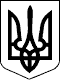 УКРАЇНАПЕТРІВСЬКА СЕЛИЩНА РАДАКІРОВОГРАДСЬКОЇ ОБЛАСТІТРИНАДЦЯТА СЕСІЯВОСЬМОГО СКЛИКАННЯпротоколвід 17 серпня 2021 року                                                                                                    № 13смтПетровеПетрівський селищний голова:Світлана Тилик 	Добрий день шановні депутати та запрошені! До Петрівської селищної ради восьмого скликання обрано 26 депутатів. Сьогодні, на тринадцяту сесію восьмого скликання прибуло          19 депутатів. Відсутніх – 7 депутатів, з них:  з об’єктивних причин – 5, з невідомих причин -2. Кворум, необхідний для проведення сесії, є.На сесію запрошено:Керівників структурних підрозділів Петрівської селищної ради, старост Петрівської селищної ради, керівників комунальних підприємств, установ та закладів.Шановні депутати та запрошені дозвольте тринадцяту сесію селищної ради восьмого скликання оголосити відкритою. Звучить Гімн України.Селищний голова:Шановні депутати, переходимо до розгляду порядку денного, що пропонується на розгляд сесії:Про внесення змін та доповнень до рішення селищної ради від 24 грудня 2020 року № 98/8 «Про бюджет Петрівської селищної територіальної громади на 2021 рік». Інформує: Чирва Сергій Миколайович – начальник фінансового управління Петрівської селищної радиПро розмір кошторисної заробітної плати по об’єкту будівництва «Реконструкція мереж вуличного освітлення по вул. Лесі Українки,вул. Грушевського та вул. Погорєлого від КТП-139 в с. Новий Стародуб Петрівського району Кіровоградської області».Про розмір кошторисної заробітної плати по об’єкту будівництва «Реконструкція мереж вуличного освітлення по вул. Пушкіна та вул. Богдана Хмельницького від КТП-186 в с. Новий Стародуб Петрівського району Кіровоградської області».Про розмір кошторисної заробітної плати по об’єкту будівництва «Капітальний ремонт проїзної частини по вулиці Центральній від буд. №15 до вул. Спортивної в                  с. Володимирівка Олександрійського району Кіровоградської області».Про розмір кошторисної заробітної плати по об’єкту будівництва «Капітальний ремонт проїзної частини по вулиці Ювілейній від автодороги Т-12-15 Кривий Ріг-Олександрія до вул. Перемоги в с.Червонокостянтинівка Олександрійського району Кіровоградської області».Про розмір кошторисної заробітної плати по об’єкту будівництва «Капітальний ремонт приміщення їдальні Петрівської загальноосвітньої школи І ступеня – філії Комунального закладу «Петрівське навчально-виховне обєднання «загальноосвітня школа І-ІІІ ступенів –гімназія» Петрівської селищної ради Кіровоградської області по вул. Літвінова, 12А, смт Петрове Кіровоградської області».Про розмір кошторисної заробітної плати по об’єкту будівництва «Реконструкція зовнішньої каналізаційної мережі до житлових будинків №58, №60 по вул. Лесі Українки в селі Новий Стародуб Олександрійського району Кіровоградської області».Про розмір кошторисної заробітної плати по об’єкту будівництва «Реконструкція зовнішньої каналізаційної мережі до житлових будинків №18, №20 по вул. Молодіжна в селі Новий Стародуб Олександрійського району Кіровоградської області».Про розмір кошторисної заробітної плати по об’єкту будівництва «Реконструкція зовнішньої каналізаційної мережі до житлових будинків №22 по вул. Молодіжна і № 62 по вул. Лесі Українки в селі Новий Стародуб Олександрійського району Кіровоградської області».Про розмір кошторисної заробітної плати по об’єкту будівництва «Капітальний ремонт елементів благоустрою місця для паркування автомобілів між будинком по вулиці Літвінова, 4 та вулицею Засядька смт Петрове Петрівського району Кіровоградської області».Про розмір кошторисної заробітної плати по об’єкту будівництва «Капітальний ремонт покрівлі Володимирівського закладу дошкільної освіти «Малятко» Петрівської селищної ради Олександрійського району Кіровоградської області по вул. Центральна, 25           с. Володимирівка, Кіровоградської області».Про розмір кошторисної заробітної плати по об’єкту будівництва «Капітальний ремонт покрівлі будинку культури в с. Червонокостянтинівка Олександрійського району Кіровоградської області».Про розмір кошторисної заробітної плати по об’єкту будівництва «Капітальний ремонт покрівлі Чечеліївської загальноосвітньої школи І-ІІІ ступенів за адресою: Кіровоградська область, Петрівський район, село Чечеліївка, вул.Шкільна, 2».Про розмір кошторисної заробітної плати по об’єкту будівництва «Капітальний ремонт приміщення харчоблоку Петрівської загальноосвітньої школи І ступеня – філії Комунального закладу «Петрівське навчально-виховне обєднання «загальноосвітня школа І-ІІІ ступенів – гімназія» Петрівської селищної ради Кіровоградської області по вул. Літвінова, 12А, смт Петрове Кіровоградської області».Інформує: Любченко Жанна Юріївна - начальник відділу фінансів, бухгалтерського  обліку, звітності та господарської діяльності Петрівської селищної радиПро реорганізацію комунального підприємства Новостародубське житлово-комунальне підприємство Петрівської селищної ради Олександрійського району Кіровоградської області.Інформує: Нікітченко Олексій Олегович – начальник юридичного відділу Петрівської селищної ради Про передачу майна з балансу Комунального підприємства «Капітального будівництва» Петрівської селищної ради Олександрійського району Кіровоградської області на баланс Комунального підприємства «П’ятихатська житлова контора» Петрівської селищної ради Олександрійського району Кіровоградської області.Інформує: Сидоренко Андрій Андрійович – заступник Петрівського селищного голови з питань діяльності виконавчих органів радиПро  припинення юридичної особи  комунального підприємства  «Капітального будівництва» Петрівської селищної ради Олександрійського району Кіровоградської області шляхом ліквідації.Інформує: Нікітченко Олексій Олегович – начальник юридичного відділу Петрівської селищної радиПро передачу майна з балансу КП «Петрівське» Петрівської селищної ради Олександрійського району Кіровоградської області на баланс Петрівського ККП Петрівської селищної ради  Олександрійського району Кіровоградської області.Інформує: Сидоренко Андрій Андрійович – заступник Петрівського селищного голови з питань діяльності виконавчих органів ради Про внесення змін до структури, чисельності апарату Петрівської селищної ради та її виконавчих органів на 2021 рік.Інформує: Руденко Володимир Васильович – секретар Петрівської селищної радиПро підписання додаткової угоди до контракту з директором комунальної установи «Петрівський інклюзивно-ресурсний центр» Петрівської селищної ради Олександрійського району Кіровоградської області Гребеневич Тамарою Олександрівною.Про внесення змін до рішення Петрівської селищної ради від 24 грудня 2020 року №105/8 «Про входження Петрівської селищної ради до складу засновників Петрівської загальноосвітньої школи І-ІІІ ступенів Петрівської районної ради Кіровоградської області, зміну її найменування та затвердження нової редакції статуту»Про внесення змін до Положення про конкурс на посаду директора закладу загальної середньої освіти Петрівської селищної ради.Про звільнення з посади директора Козацької загальноосвітньої школи І-             ІІІ ступенів Петрівської селищної ради Олександрійського району Кіровоградської області Гнатюк Лідії Григорівни.Про проведення конкурсу на заміщення вакантної посади директора Козацької загальноосвітньої школи І-ІІІ ступенів Петрівської селищної ради Олександрійського району Кіровоградської області.Про затвердження положень про нагородження працівників закладів та установ освіти Петрівської селищної ради.Інформує: Оранська Ірина Володимирівна – начальник відділу освіти Петрівської селищної ради Про внесення змін та доповнень до розділу 5 Правил благоустрою на території Петрівської селищної ради.Про надання дозволу на розробку проекту землеустрою щодо відведення земельної ділянки у приватну власність громадянину Пошевку Віталію Петровичу.Про надання дозволу на розробку проекту землеустрою щодо відведення земельної ділянки у приватну власність громадянці Котовій Наталії Сергіївні.Про надання дозволу на розробку проекту землеустрою щодо відведення земельної ділянки у приватну власність громадянину Котову Руслану Сергійовичу.Про надання дозволу на розробку проекту землеустрою щодо відведення земельної ділянки у приватну власність громадянину Цареві Івану Васильовичу.Про надання дозволу на розробку проекту землеустрою щодо відведення земельної ділянки у приватну власність громадянці Коротковій Євгенії Анатоліївні.Про надання дозволу на розробку проекту землеустрою щодо відведення земельної ділянки у приватну власність громадянці Савченко Юлії Михайлівні.Про надання дозволу на розробку проекту землеустрою щодо відведення земельної ділянки у приватну власність громадянину Ковальчуку Володимиру Івановичу.Про надання дозволу на розробку проекту землеустрою щодо відведення земельної ділянки у приватну власність громадянці Ковальчук Наталії Аркадіївні.Про надання дозволу на розробку проекту землеустрою щодо відведення земельної ділянки у приватну власність громадянці Фурмат Лесі Миколаївні.Про надання дозволу на розробку проекту землеустрою щодо відведення земельної ділянки у приватну власність громадянину Кобцю Миколі Валерійовичу.Про надання дозволу на розробку проекту землеустрою щодо відведення земельної ділянки у приватну власність громадянці Чапко Галині Романівні.Про надання дозволу на розробку проекту землеустрою щодо відведення земельної ділянки у приватну власність громадянину Чапку Володимиру Сергійовичу.Про надання дозволу на розробку проекту землеустрою щодо відведення земельної ділянки у приватну власність громадянину Нікіфорову Михайлу Михайловичу.Про надання дозволу на розробку проекту землеустрою щодо відведення земельної ділянки у приватну власність громадянину Нікіфорову Михайлу Миколайовичу.Про надання дозволу на розробку проекту землеустрою щодо відведення земельної ділянки у приватну власність громадянці Гричці Ірині Миколаївні.Про надання дозволу на розробку проекту землеустрою щодо відведення земельної ділянки у приватну власність громадянці Ніконовій Вікторії Анатоліївні.Про надання дозволу на розробку проекту землеустрою щодо відведення земельної ділянки у приватну власність громадянину Ніконову Денису Сергійовичу.Про надання дозволу на розробку проекту землеустрою щодо відведення земельної ділянки у приватну власність громадянину Маляренку Ігорю Миколайовичу.Про надання дозволу на розробку проекту землеустрою щодо відведення земельної ділянки у приватну власність громадянину Павлушину Костянтину Валерійовичу.Про надання дозволу на розробку проекту землеустрою щодо відведення земельної ділянки у приватну власність громадянці Павлушиній Олені Миколаївні.Про надання дозволу на розробку проекту землеустрою щодо відведення земельної ділянки у приватну власність громадянці Яременко Яні Миколаївні.Про надання дозволу на розробку проекту землеустрою щодо відведення земельної ділянки у приватну власність громадянину Мазуру Миколі Васильовичу.Про надання дозволу на розробку проекту землеустрою щодо відведення земельної ділянки у приватну власність громадянину Дорощуку Миколі Миколайовичу.Про надання дозволу на розробку проекту землеустрою щодо відведення земельної ділянки у приватну власність громадянину Дубіку Владиславу Миколайовичу.Про надання дозволу на розробку проекту землеустрою щодо відведення земельної ділянки у приватну власність громадянину Фурмату Олександру Сергійовичу.Про надання дозволу на розробку проекту землеустрою щодо відведення земельної ділянки у приватну власність громадянці Дорощук Марії Антонівні.Про надання дозволу на розробку проекту землеустрою щодо відведення земельної ділянки у приватну власність громадянину Дорощуку Олександру Миколайовичу.Про надання дозволу на розробку проекту землеустрою щодо відведення земельної ділянки у приватну власність громадянці Фоменко Єлизаветі Русланівні.Про надання дозволу на розробку проекту землеустрою щодо відведення земельної ділянки у приватну власність громадянці Стабровській Тамарі Анатоліївні.Про надання дозволу на розробку проекту землеустрою щодо відведення земельної ділянки у приватну власність громадянину Косенко Олені Володимирівні.Про надання дозволу на розробку проекту землеустрою щодо відведення земельної ділянки у приватну власність громадянці Кобець Марині Вікторівні.Про надання дозволу на розробку проекту землеустрою щодо відведення земельної ділянки у приватну власність громадянці Ящук Владиславі Вікторівні.Про надання дозволу на розробку проекту землеустрою щодо відведення земельної ділянки у приватну власність громадянці Омельченко Тетяні Олександрівні.Про надання дозволу на розробку проекту землеустрою щодо відведення земельної ділянки у приватну власність громадянину Омельченку Володимиру Володимировичу.Про надання дозволу на розробку проекту землеустрою щодо відведення земельної ділянки у приватну власність громадянці Махнюк Вікторії Юріївні.Про надання дозволу на розробку проекту землеустрою щодо відведення земельної ділянки у приватну власність громадянину Кузьменку Миколі Никифоровичу.Про надання дозволу на розробку проекту землеустрою щодо відведення земельної ділянки у приватну власність громадянці Кузьменко Валентині Іванівні.Про надання дозволу на розробку проекту землеустрою щодо відведення земельної ділянки у приватну власність громадянці Микитюк Вероніці Петрівні.Про надання дозволу на розробку проекту землеустрою щодо відведення земельної ділянки у приватну власність громадянці Микитюк Владі Петрівні.Про надання дозволу на розробку проекту землеустрою щодо відведення земельної ділянки у приватну власність громадянину Микитюку Петру Петровичу.Про надання дозволу на розробку проекту землеустрою щодо відведення земельної ділянки у приватну власність громадянці Семенко Юлії Леонідівні.Про надання дозволу на розробку проекту землеустрою щодо відведення земельної ділянки у приватну власність громадянці Полонніковій Лілії Олександрівні.Про надання дозволу на розробку проекту землеустрою щодо відведення земельної ділянки у приватну власність громадянину Гонті Юрію Миколайовичу.Про надання дозволу на розробку проекту землеустрою щодо відведення земельної ділянки у приватну власність громадянину Аверіну Олександру Миколайовичу.Про надання дозволу на розробку проекту землеустрою щодо відведення земельної ділянки у приватну власність громадянину Онукевичу Олександру Арестовичу.Про надання дозволу на розробку проекту землеустрою щодо відведення земельної ділянки у приватну власність громадянці Ящук Любомирі Мар’янівні.Про  передачу у приватну власність земельної ділянки громадянці Куріпці Катерині Валеріївні.Про затвердження проекту землеустрою щодо відведення та передачу у приватну власність земельної ділянки громадянці Кудряхіній Катерині Олександрівні.Про  передачу у приватну власність земельної ділянки громадянину Куріпці Максиму Валерійовичу.Про  передачу у приватну власність земельної ділянки громадянину Крисенку Олександру Олександровичу.Про  передачу у приватну власність земельної ділянки  громадянину Кошмаку Владиславу Сергійовичу.Про  передачу у приватну власність земельної ділянки громадянину Кошмаку Сергію Івановичу.Про  передачу у приватну власність земельної ділянки громадянці Котловець Юлії Миколаївні.Про  передачу у приватну власність земельної ділянки громадянину Когуту Захару Максимовичу.Про  передачу у приватну власність земельної ділянки громадянину Копиці Івану Павловичу.Про  передачу у приватну власність земельної ділянки громадянці Козловській Олександрі Євгеніївні.Про затвердження проекту землеустрою щодо відведення та передачі у приватну власність земельної ділянки громадянці Гнатюк Юлії Володимирівні.Про передачу у приватну власність земельної ділянки громадянину Волощенку Олегу Володимировичу.Про передачу у приватну власність земельної ділянки громадянці Гашеєвій Аліні Олександрівні.Про передачу у приватну власність земельної ділянки громадянину Гнатюку Володимиру Володимировичу.Про передачу у приватну власність земельної ділянки громадянці Бабанській Валентині Василівні.Про передачу у приватну власність земельної ділянки громадянці Бульдович Лілії Володимирівні.Про передачу у приватну власність земельної ділянки громадянці Бояр Вірі Мусіївні.Про передачу у приватну власність земельної ділянки громадянці Бондарчук Юлії Валентинівні.Про передачу у приватну власність земельної ділянки громадянці Бистряковій Надії Олександрівні.Про передачу у приватну власність земельної ділянки громадянину Бистрякову Сергію Миколайовичу.Про передачу у приватну власність земельної ділянки громадянці Бабенко Марині Олександрівні.Про передачу у приватну власність земельної ділянки громадянину Гнатюку Борису Івановичу.Про затвердження проекту землеустрою щодо відведення та передачі у приватну власність земельної ділянки громадянці Гурьєвій Наталії Сергіївні.Про передачу у приватну власність земельної ділянки громадянці Головатій Анастасії Анатоліївні.Про передачу у приватну власність земельної ділянки громадянці Сиванник Світлані Олексіївні.Про передачу у приватну власність земельної ділянки громадянину Дуднику Віктору Олександровичу.Про передачу у приватну власність земельної ділянки громадянці Довгорук Тетяні Станіславівні.Про передачу у приватну власність земельної ділянки громадянину Осипу Максиму Миколайовичу.Про передачу у приватну власність земельної ділянки громадянину Іщенку Анатолію Миколайовичу.Про передачу у приватну власність земельної ділянки громадянину Іванову Миколі Олексійовичу.Про передачу у приватну власність земельної ділянки громадянці Жінчині Ганні Олексіївні.Про затвердження проекту землеустрою щодо відведення та передачі у приватну власність  земельної ділянки громадянці  Барбарі Юлії Василівні.Про затвердження проекту землеустрою щодо відведення та передачі земельної ділянки у приватну власність громадянці Дерев’янко Аліні Віталіївні.Про затвердження проекту землеустрою щодо відведення та передачі земельної ділянки у приватну власність громадянину Дерев’янку Віталію Володимировичу.Про затвердження проекту землеустрою щодо відведення та передачі земельної ділянки у приватну власність громадянці Дерев’янко Людмилі Олександрівні.Про передачу земельної ділянки у приватну власність громадянину Суворі Олександру Вікторовичу.Про передачу земельної ділянки у приватну власність громадянці Суворі Валентині Іванівні.Про передачу земельної ділянки у приватну власність громадянці Голуб Любові Михайлівні.Про затвердження проекту землеустрою щодо відведення та передачі земельної ділянки у приватну власність громадянину Мирошнику Вадиму Григоровичу.Про передачу земельної ділянки у приватну власність громадянину Козловському Віталію Володимировичу.Про передачу земельної ділянки у приватну власність громадянину Козловському Володимиру Миколайовичу.Про передачу земельної ділянки у приватну власність громадянці Козловській Олені Михайлівні.Про передачу земельної ділянки у приватну власність громадянці Козловській Лесі Миколаївні.Про передачу земельної ділянки у приватну власність громадянці Козловській Віті Віталіївні.Про затвердження проекту землеустрою щодо відведення та передачі земельної ділянки у приватну власність громадянину Козловському Олександру Віталійовичу.Про надання дозволу на розробку проекту землеустрою щодо відведення земельної ділянки у приватну власність громадянину Моргунову Іллі Івановичу.Про надання дозволу на розробку проекту землеустрою щодо відведення земельної ділянки у приватну власність громадянину Пушці Віталію Віталійовичу.Про надання дозволу на розробку проекту землеустрою щодо відведення земельної ділянки у приватну власність громадянину Омельчуку Денису Михайловичу.Про скасування рішення Петрівської селищної ради від  07 червня 2021 року № 1036/8 «Про передачу земельної ділянки у приватну власність громадянину Скобичу Олександру Володимировичу».Про надання дозволу на розробку проекту землеустрою щодо відведення земельної ділянки у приватну власність громадянці Цандековій Ларисі Євгеніївні.Про надання дозволу на розробку проекту землеустрою щодо відведення земельної ділянки у приватну власність громадянці Харченко Юлії Валеріївні.Про надання дозволу на розробку проекту землеустрою щодо відведення земельної ділянки у приватну власність громадянину Цандекову Левану Федоровичу.Про надання дозволу на розробку проекту землеустрою щодо відведення земельної ділянки у приватну власність громадянці Дяченко Ірині Вікторівні.Про надання дозволу на розробку проекту землеустрою щодо відведення земельної ділянки у приватну власність громадянину Дяченку Віктору Івановичу.Про надання дозволу на розробку проекту землеустрою щодо відведення земельної ділянки у приватну власність громадянці Черняєвій Неллі Станіславівні.Про надання дозволу на розробку проекту землеустрою щодо відведення земельної ділянки у приватну власність громадянину Шалиго Олександру Вікторовичу.Про надання дозволу на розробку проекту землеустрою щодо відведення земельної ділянки у приватну власність громадянці Нестерчук Тетяні Олегівні.Про надання дозволу на розробку проекту землеустрою щодо відведення земельної ділянки у приватну власність громадянину Кириченку Анатолію Андрійовичу.Про надання дозволу на розробку проекту землеустрою щодо відведення земельної ділянки у приватну власність громадянці Постернак Наталії Олексіївні.Про надання дозволу на розробку проекту землеустрою щодо відведення земельної ділянки у приватну власність громадянці Маліці Оксані Ігорівні.Про надання дозволу на розробку проекту землеустрою щодо відведення земельної ділянки у приватну власність громадянину Буганову Андрію Валерійовичу.Про надання дозволу на розробку проекту землеустрою щодо відведення земельної ділянки у приватну власність громадянину Пушці Сергію Віталійовичу.Про надання дозволу на розробку проекту землеустрою щодо відведення земельної ділянки у приватну власність громадянці Цар Алефтині Валеріївні.Про надання дозволу на розробку проекту землеустрою щодо відведення земельної ділянки у приватну власність громадянину Резаєву Андрію Юрійовичу.Про надання дозволу на розробку проекту землеустрою щодо відведення земельної ділянки у приватну власність громадянину Піскуну Василю Володимировичу.Про надання дозволу на розробку проекту землеустрою щодо відведення земельної ділянки у приватну власність громадянину Маліці Андрію Сергійовичу.Про надання дозволу на розробку проекту землеустрою щодо відведення земельної ділянки у приватну власність громадянці Фандєєвій Катерині Станіславівні.Про надання дозволу на розробку проекту землеустрою щодо відведення земельної ділянки у приватну власність громадянину Стабровському Ігорю Сергійовичу.Про надання дозволу на розробку проекту землеустрою щодо відведення земельної ділянки у приватну власність громадянці Котовій Яні Валеріївні.Про надання дозволу на розробку проекту землеустрою щодо відведення земельної ділянки у приватну власність громадянці Абрамчук Катерині Ігорівні.Про надання дозволу на розробку проекту землеустрою щодо відведення земельної ділянки у приватну власність громадянину Балюку Андрію Ігоровичу.Про надання дозволу на розробку проекту землеустрою щодо відведення земельної ділянки у приватну власність громадянці Тур Людмилі Іванівні.Про надання дозволу на розробку проекту землеустрою щодо відведення земельної ділянки у приватну власність громадянці Балюк Тетяні Станіславівні.Про надання дозволу на розробку проекту землеустрою щодо відведення земельної ділянки у приватну власність громадянці Сторонкіній Олені Іванівні.Про надання дозволу на розробку проекту землеустрою щодо відведення земельної ділянки у приватну власність громадянину Степаненку Юрію Миколайовичу.Про передачу у приватну власність земельної ділянки громадянці Ярмолі Єлизаветі Миколаївні.Про передачу у приватну власність земельної ділянки громадянину Щербулі Сергію Вікторовичу.Про передачу у приватну власність земельної ділянки громадянці Форос Олені Миколаївні.Про передачу у приватну власність земельної ділянки громадянці Тузік Олені Віталіївні.Про передачу у приватну власність земельної ділянки громадянину Молчанову Володимиру Васильовичу.Про передачу у приватну власність земельної ділянки громадянці Минько Ользі Володимирівні.Про передачу у приватну власність земельної ділянки громадянці Марченко Альоні Володимирівні.Про передачу у приватну власність земельної ділянки громадянці Криворучко Ірині Володимирівні.Про передачу у приватну власність земельної ділянки громадянці Ількевич Інні Володимирівні.Про передачу у приватну власність земельної ділянки громадянці Зайцевій Наталії Сергіївні.Про передачу у приватну власність земельної ділянки громадянину Висоцькому Миколі Васильовичу.Про передачу у приватну власність земельної ділянки громадянину Висоцькому Василю Миколайовичу.Про передачу у приватну власність земельної ділянки громадянці Єременко Ніні Іванівні.Про передачу у приватну власність земельної ділянки громадянину Єременку Петру Миколайовичу.Про передачу у приватну власність земельної ділянки громадянці Ісак Світлані Анатоліївні.Про передачу у приватну власність земельної ділянки громадянці Ільченко Людмилі Єлисеївні.Про передачу у приватну власність земельної ділянки громадянину Ковтуну Олександру Сергійовичу.Про передачу у приватну власність земельної ділянки громадянину Ковцуну Анатолію Миколайовичу.Про передачу у приватну власність земельної ділянки громадянці Ковальовій Катерині Лук’янівні.Про передачу у приватну власність земельної ділянки громадянину Ковальову Юрію Миколайовичу.Про передачу у приватну власність земельної ділянки громадянину Ковальову Роману Леонідовичу.Про передачу у приватну власність земельної ділянки громадянці Коваленко Вірі Григорівні.Про передачу у приватну власність земельної ділянки громадянину Коваленку Олегу Станіславовичу.Про передачу у приватну власність земельної ділянки громадянці Кисіль Яні Миколаївні.Про передачу у приватну власність земельної ділянки громадянину Кисілю Станіславу Миколайовичу.Про передачу у приватну власність земельної ділянки громадянці Кисельовій Тетяні Сергіївні.Про передачу у приватну власність земельної ділянки громадянці Калишенко Тетяні Сергіївні.Про передачу у приватну власність земельної ділянки громадянці Кабаш Наталії Григорівні.Про передачу у приватну власність земельної ділянки громадянці Злакоман Марині Сергіївні.Про передачу у приватну власність земельної ділянки громадянці  Журило Юлії Русланівні.Про передачу у приватну власність земельної ділянки громадянину Журилу Руслану Миколайовичу.Про передачу у приватну власність земельної ділянки громадянину Жугану Олександру Сергійовичу.Про передачу у приватну власність земельної ділянки громадянці Жбанко Ларисі Іванівні.Про передачу у приватну власність земельної ділянки громадянці Дяченко Світлані Дем’янівні.Про передачу у приватну власність земельної ділянки громадянці Дуді Ларисі Іванівні.Про передачу у приватну власність земельної ділянки громадянці Долині Тетяні Вячеславівні.Про передачу у приватну власність земельної ділянки громадянці Долині Жанні Ігорівні.Про передачу у приватну власність земельної ділянки громадянці Долганюк Валентині Григорівні.Про передачу у приватну власність земельної ділянки громадянці Деркач Наталії Олександрівні.Про передачу у приватну власність земельної ділянки громадянці Демчик Олені Василівні.Про передачу у приватну власність земельної ділянки громадянину Демчику Василю Семеновичу.Про передачу у приватну власність земельної ділянки громадянину Давиденку Олександру Івановичу.Про передачу у приватну власність земельної ділянки громадянці Гришко Тетяні Олександрівні.Про передачу у приватну власність земельної ділянки громадянці Гричаній Катерині Вікторівні.Про передачу у приватну власність земельної ділянки громадянину Горощаку Олександру Федоровичу.Про передачу у приватну власність земельної ділянки громадянці Горощак Людмилі Михайлівні.Про передачу у приватну власність земельної ділянки громадянину Гордієнку Олександру Андрійовичу.Про передачу у приватну власність земельної ділянки громадянці Гончаренко Ангеліні Сергіївні.Про затвердження проекту землеустрою щодо відведення та передачі у приватну власність земельної ділянки громадянці Годун Світлані Володимирівні.Про передачу у власність земельної ділянки громадянину Ткаченку Володимиру Михайловичу.Про затвердження технічної документації із землеустрою та передачу у власність земельної ділянки громадянину Ткаченку Олексію Михайловичу.Про затвердження проекту землеустрою щодо відведення та передачі земельної ділянки в оренду терміном на 10 (десять) років Пашковському Олегу Олександровичу.Про затвердження проекту землеустрою щодо відведення та передачі у приватну власність земельної ділянки громадянці Михальчук Аллі Петрівні.Про надання дозволу на розробку проекту землеустрою щодо відведення земельної ділянки у приватну власність громадянину Оришаці Григорію Миколайовичу.Про затвердження проекту землеустрою щодо відведення та передачі у приватну власність земельної ділянки громадянці Компанієць Любові Василівні.Про затвердження проекту землеустрою щодо відведення та передачі у приватну власність земельної ділянки громадянці Моцній Анастасії Олександрівні.Про затвердження проекту землеустрою щодо відведення та передачі у приватну власність земельної ділянки громадянці Таран Анні Сергіївні.Про затвердження проекту землеустрою щодо відведення та передачі у приватну власність земельної ділянки громадянці Баклицькій Олені Іванівні.Про затвердження проекту землеустрою щодо відведення та передачі у приватну власність земельної ділянки громадянці Погорельцевій Альоні Олександрівні.Про затвердження проекту землеустрою щодо відведення та передачі у приватну власність земельної ділянки громадянці Погорельцевій Альоні Олександрівні.Про затвердження проекту землеустрою щодо відведення та передачі у приватну власність земельної ділянки громадянину Остапчуку Геннадію Анатолійовичу.Про затвердження проекту землеустрою щодо відведення та передачі у приватну власність земельної ділянки громадянину Геращенку Сергію Андрійовичу.Про затвердження проекту землеустрою щодо відведення та передачі у приватну власність земельної ділянки громадянці Коннік Анні Валеріївні.Про затвердження проекту землеустрою щодо відведення та передачі у приватну власність земельної ділянки громадянці Осіповій Анні Олексіївні.Про затвердження проекту землеустрою щодо відведення та передачі у приватну власність земельної ділянки громадянину Білець Миколі Петровичу.Про затвердження проекту землеустрою щодо відведення та передачі у приватну власність земельної ділянки громадянину Пилипчуку Віталію Васильовичу.Про затвердження проекту землеустрою щодо відведення та передачі у приватну власність земельної ділянки громадянці Шелест Тетяні Григорівні.Про затвердження проекту землеустрою щодо відведення та передачі у приватну власність земельної ділянки громадянці Дудко Олександрі Павлівні.Про надання дозволу на розробку технічної документації із землеустрою щодо інвентаризації земельних ділянок ПАТ «ПІДПРИЄМСТВО З ЕКСПЛУАТАЦІЇ ЕЛЕКТРИЧНИХ МЕРЕЖ «ЦЕНТРАЛЬНА ЕНЕРГЕТИЧНА КОМПАНІЯ».Про передачу земельних ділянок з комунальної власності  у державну власність в особі Головного управління Держгеокадастру у Кіровоградській області.Про надання дозволу на розробку проекту  землеустрою щодо рекультивації порушених земель орендованих земельних ділянок ПРИВАТНОМУ АКЦІОНЕРНОМУ ТОВАРИСТВУ «ЦЕНТРАЛЬНИЙ ГІРНИЧО-ЗБАГАЧУВАЛЬНИЙ КОМБІНАТ» площею 36,7107 га.Про затвердження проекту землеустрою щодо відведення земельних ділянок у приватну власність громадянину Бурмаку Михайлу Сергійовичу.Про надання дозволу на дострокове припинення дії договору оренди землі з Фурсою Миколою Івановичем та повернення земельної ділянки.Про надання дозволу на розробку проекту землеустрою щодо відведення земельної ділянки у приватну власність громадянину Куницькому Олександру Олександровичу.Про надання дозволу на розробку проекту землеустрою щодо відведення земельної ділянки у приватну власність громадянину Тузніченку Богдану Сергійовичу.Про надання дозволу на розробку проекту землеустрою щодо відведення земельної ділянки у приватну власність громадянину Тузніченку Роману Сергійовичу.Про надання дозволу на розробку проекту землеустрою щодо відведення земельної ділянки у приватну власність громадянину Карбовському Дмитру Олександровичу.Про надання дозволу на розробку проекту землеустрою щодо відведення земельної ділянки у приватну власність громадянці Максименко Тетяні Миколаївні.Про надання дозволу на розробку проекту землеустрою щодо відведення земельної ділянки у приватну власність громадянці Жильченко Тетяні Миколаївні.Про надання дозволу на розробку проекту землеустрою щодо відведення земельної ділянки у приватну власність громадянину Маленку Віталію Сергійовичу.Про надання дозволу на розробку проекту землеустрою щодо відведення земельної ділянки у приватну власність громадянину Кадуку Віктору Івановичу.Про надання дозволу на розробку проекту землеустрою щодо відведення земельної ділянки у приватну власність громадянці Пошевко Наталії Вікторівні.Про надання дозволу на розробку проекту землеустрою щодо відведення земельної ділянки у приватну власність громадянину Малишу Віталію Сергійовичу.Про надання дозволу на розробку проекту землеустрою щодо відведення земельної ділянки у приватну власність громадянці Савич Ларисі Єгорівні.Про надання дозволу на розробку проекту землеустрою щодо відведення земельної ділянки у приватну власність громадянці Балакар Людмилі Юріївні.Про надання дозволу на розробку проекту землеустрою щодо відведення земельної ділянки у приватну власність громадянці Поплавській-Пашуті Людмилі Миколаївні.Про надання дозволу на розробку проекту землеустрою щодо відведення земельної ділянки у приватну власність громадянину Сіленку Олександру Миколайовичу.Про надання дозволу на розробку проекту землеустрою щодо відведення земельної ділянки у приватну власність громадянину Віксічу Володимиру Володимировичу.Про надання дозволу на розробку проекту землеустрою щодо відведення земельної ділянки у приватну власність громадянці Кутузовій Ірині Олександрівні.Про надання дозволу на розробку проекту землеустрою щодо відведення земельної ділянки у приватну власність громадянці Махнюк Тетяні Володимирівні.Про надання дозволу на розробку проекту землеустрою щодо відведення земельної ділянки у приватну власність громадянину Олійнику Дмитру Миколайовичу.Про надання дозволу на розробку проекту землеустрою щодо відведення земельної ділянки у приватну власність громадянину Манілу Дмитру Олексійовичу.Про надання дозволу на розробку проекту землеустрою щодо відведення земельної ділянки у приватну власність громадянці Гусак Вірі Іванівні.Про надання дозволу на розробку проекту землеустрою щодо відведення земельної ділянки у приватну власність громадянці Фараєвич Галині Вікторівні.Про надання дозволу на розробку проекту землеустрою щодо відведення земельної ділянки у приватну власність громадянці Бродовській Тетяні Василівні.Про надання дозволу на розробку проекту землеустрою щодо відведення земельної ділянки у приватну власність громадянину Барбарі Григорію Миколайовичу.Про надання дозволу на розробку проекту землеустрою щодо відведення земельної ділянки у приватну власність громадянину Білику Ігорю Анатолійовичу.Про надання дозволу на розробку проекту землеустрою щодо відведення земельної ділянки у приватну власність громадянину Гіренку Ігорю Павловичу.Про надання дозволу на розробку проекту землеустрою щодо відведення земельної ділянки у приватну власність громадянці Загородній Юлії Ігорівні.Про надання дозволу на розробку проекту землеустрою щодо відведення земельної ділянки у приватну власність громадянці Ганжі Ірині Вікторівні.Про надання дозволу на розробку проекту землеустрою щодо відведення земельної ділянки у приватну власність громадянці Григорчук Любові Олександрівні.Про надання дозволу на розробку проекту землеустрою щодо відведення земельної ділянки у приватну власність громадянину Деркачу Олександру Миколайовичу.Про надання дозволу на розробку проекту землеустрою щодо відведення земельної ділянки у приватну власність громадянину Тюніну Дмитру Сергійовичу.Про надання дозволу на розробку проекту землеустрою щодо відведення земельної ділянки у приватну власність громадянці Ткаченко Світлані Михайлівні.Про надання дозволу на розробку проекту землеустрою щодо відведення земельної ділянки у приватну власність громадянці Зуєнко Людмилі Федорівні.Про надання дозволу на розробку проекту землеустрою щодо відведення земельної ділянки у приватну власність громадянці Притулі Раїсі Іванівні.Про надання дозволу на розробку проекту землеустрою щодо відведення земельної ділянки у приватну власність громадянці Остапенко Тамарі Федорівні.Про надання дозволу на розробку проекту землеустрою щодо відведення земельної ділянки у приватну власність громадянину Сидяку Артему Сергійовичу.Про надання дозволу на розробку проекту землеустрою щодо відведення земельної ділянки у приватну власність громадянину Попову Івану Валентиновичу.Про надання дозволу на розробку проекту землеустрою щодо відведення земельної ділянки у приватну власність громадянину Циплакову Олегу Володимировичу.Про надання дозволу на розробку проекту землеустрою щодо відведення земельної ділянки у приватну власність громадянці Макар Олені Валеріївні.Про надання дозволу на розробку проекту землеустрою щодо відведення земельної ділянки у приватну власність громадянці Зеднік Ользі Данилівні.Про надання дозволу на розробку проекту землеустрою щодо відведення земельної ділянки у приватну власність громадянину Манілу Олексію Івановичу.Про надання дозволу на розробку проекту землеустрою щодо відведення земельної ділянки у приватну власність громадянину Сіленку Ігорю Миколайовичу.Про надання дозволу на розробку проекту землеустрою щодо відведення земельної ділянки у приватну власність громадянину Нечаю Сергію Вікторовичу.Про надання дозволу на розробку проекту землеустрою щодо відведення земельної ділянки у приватну власність громадянці Лавецькій Аллі Олександрівні.Про надання дозволу на розробку проекту землеустрою щодо відведення земельної ділянки у приватну власність громадянці Малій Оксані Анатоліївні.Про надання дозволу на розробку проекту землеустрою щодо відведення земельної ділянки у приватну власність громадянці Ковальчук Любові Анатоліївні.Про надання дозволу на розробку проекту землеустрою щодо відведення земельної ділянки у приватну власність громадянці Маленко Тетяні Олександрівні.Про надання дозволу на розробку проекту землеустрою щодо відведення земельної ділянки у приватну власність громадянина Маленку Павлу Олександровичу.Про затвердження проекту землеустрою щодо відведення та передачі у приватну власність земельної ділянки громадянину Пузань Олені Миколаївні.Про затвердження проекту землеустрою щодо відведення та передачі у приватну власність земельної ділянки громадянину Пузань Миколі Юхимовичу.Про затвердження проекту землеустрою щодо відведення та передачі у приватну власність земельної ділянки громадянину Пузань Марині Вікторівні.Про надання дозволу на розробку проекту землеустрою щодо відведення земельної ділянки у приватну власність громадянці Хомич Олені Степанівні.Про надання дозволу на розробку проекту землеустрою щодо відведення земельної ділянки у приватну власність громадянину Репеньку Андрію Анатолійовичу.Про надання дозволу на розробку проекту землеустрою щодо відведення земельної ділянки у приватну власність громадянці Ковальчук Анастасії Володимирівні.Про надання дозволу на розробку проекту землеустрою щодо відведення земельної ділянки у приватну власність громадянину Побігушку Владиславу Вадимовичу.Про надання дозволу на розробку проекту землеустрою щодо відведення земельної ділянки у приватну власність громадянці Карбовській Марині Анатоліївні.Про надання дозволу на розробку проекту землеустрою щодо відведення земельної ділянки у приватну власність громадянину Недзведському Владиславу Сергійовичу.Про надання дозволу на розробку проекту землеустрою щодо відведення земельної ділянки у приватну власність громадянці Ткачук Ользі Миколаївні.Про надання дозволу на розробку проекту землеустрою щодо відведення земельної ділянки у приватну власність громадянці Ткаченко Катерині Никифорівні.Про надання дозволу на розробку проекту землеустрою щодо відведення земельної ділянки у приватну власність громадянці Стець Юлії Олегівні.Про надання дозволу на розробку проекту землеустрою щодо відведення земельної ділянки у приватну власність громадянці Сидяк Юлії Миколаївні.Про надання дозволу на розробку проекту землеустрою щодо відведення земельної ділянки у приватну власність громадянці Кожокар Ользі Миколаївні.Про надання дозволу на розробку проекту землеустрою щодо відведення земельної ділянки у приватну власність громадянину Жушману Сергію Васильовичу.Про надання дозволу на розробку проекту землеустрою щодо відведення земельної ділянки у приватну власність громадянину Дяченку Анатолію Юрійовичу.Про надання дозволу на розробку проекту землеустрою щодо відведення земельної ділянки у приватну власність громадянці Сало Катерині Володимирівні.Про надання дозволу на розробку проекту землеустрою щодо відведення земельної ділянки у приватну власність громадянці Пискун Тетяні Вікторівні.Про надання дозволу на розробку проекту землеустрою щодо відведення земельної ділянки у приватну власність громадянину Кравченку Леву Олексійовичу.Про надання дозволу на розробку проекту землеустрою щодо відведення земельної ділянки у приватну власність громадянці Страшній Анастасії Валеріївні.Про надання дозволу на розробку проекту землеустрою щодо відведення земельної ділянки у приватну власність громадянці Гайдай Наталії Григорівні.Про надання дозволу на розробку проекту землеустрою щодо відведення земельної ділянки у приватну власність громадянці Муравйовій Ользі Станіславівні.Про надання дозволу на розробку проекту землеустрою щодо відведення земельної ділянки у приватну власність громадянці Васкан Олені Миколаївні.Про надання дозволу на розробку проекту землеустрою щодо відведення земельної ділянки у приватну власність громадянці Пасічник Юлії Русланівні.Про надання дозволу на розробку проекту землеустрою щодо відведення земельної ділянки у приватну власність громадянину Моргунову Миколі Валентиновичу.Про надання дозволу на розробку проекту землеустрою щодо відведення земельної ділянки у приватну власність громадянину Семенчуку Андрію Андрійовичу.Про скасування рішення Петрівської селищної ради 23 червня 2017 року № 583/7 «Про надання дозволу на розробку проекту землеустрою щодо встановлення меж земельної ділянки на яку поширюються права сервітуту  Байдуковій Тетяні Вікторівні».Про надання дозволу на розробку проекту  землеустрою щодо відведення земельної ділянки у приватну власність громадянину Савельєву Івану Миколайовичу. Про затвердження технічної документації із землеустрою щодо поділу та об’єднання земельної ділянки та передачу земельної ділянки в оренду терміном на 49 (сорок дев'ять) років ТОВ «НЕМБУС СОЛАР».Про передачу земельної ділянки в оренду терміном на 49 (сорок дев'ять) років ТОВ «ВЕГА ПІВІ».Про надання дозволу на розробку проекту землеустрою щодо відведення земельної ділянки у приватну власність громадянці Заім Людмилі Сергіївні.Про надання дозволу на розробку проекту землеустрою щодо відведення земельної ділянки у приватну власність громадянці Дерев’янко Тетяні Євгенівні.Про надання дозволу на розробку проекту землеустрою щодо відведення земельної ділянки у приватну власність громадянину Дерев’янку Володимиру Анатолійовичу.Про надання дозволу на розробку проекту землеустрою щодо відведення земельної ділянки у приватну власність громадянину Лепському Сергію Юрійовичу.Про надання дозволу на розробку проекту землеустрою щодо відведення земельної ділянки у приватну власність громадянину Зелінському Богдану Сергійовичу.Про надання дозволу на розробку проекту землеустрою щодо відведення земельної ділянки у приватну власність громадянці Зубайровій Тетяні Костянтинівні.Про надання дозволу на розробку проекту землеустрою щодо відведення земельної ділянки у приватну власність громадянину Томишеву Віктору Володимировичу.Про надання дозволу на розробку проекту землеустрою щодо відведення земельної ділянки у приватну власність громадянці Зубайровій Оксані Олександрівні.Про надання дозволу на розробку проекту землеустрою щодо відведення земельної ділянки у приватну власність громадянці Борідченко Тетяні Вадимівні.Про прийняття в комунальну власність територіальної громади в особі Петрівської селищної ради неприйнятої спадщини – земельної ділянки. Інформує Шаповал Руслан Миколайович – начальник земельно – комунального відділу Петрівської селищної радиРізне.Селищний голова: Прошу проголосувати за прийняття порядку денного за основу.Результати голосування:«за» - 20«проти» - немає«утрималися» - немаєПрийнято.	У депутатів будуть зміни чи доповнення до порядку денного? Немає. Прошу голосувати за порядок денний тринадцятої сесії селищної ради в цілому.Результати голосування:«за» - 20«проти» - немає«утрималися» - немаєПрийнято.	Шановні депутати, нам необхідно затвердити регламент роботи тринадцятої сесії селищної ради восьмого скликання, вносяться такі пропозиції щодо ведення сесії:- ранкове засідання провести з 10 години до 12 години;- вечірнє засідання провести з 13 години до повного розгляду питань порядку денного; - для інформації - до 10 хвилин;- для виступів – до 7 хвилин (додатково - 1 хвилина).  На випадок більш швидкого розгляду питань порядку денного, сесію закінчити раніше зазначеного часу. Хто за такий регламент тринадцятої сесії? Прошу голосувати. Результати голосування:«за» - 20,«проти» - 0,«утримались» - 0.Прийнято.Селищний голова:Шановні депутати, переходимо до розгляду питань порядку денного.З першого питання порядку денного «Про внесення змін та доповнень до рішення селищної ради від 24 грудня 2020 року № 98/8 «Про бюджет Петрівської селищної територіальної громади на 2021 рік»» слово надається начальнику фінансового управління Петрівської селищної ради Чирві Сергію Миколайовичу.	1. Прошу, Сергію Миколайовичу, інформуйте з даного питання. Чирва С. М.:	(Текст інформації додається.) Селищний голова:	Які у депутатів будуть запитання до Сергія Миколайовича? Якщо запитань немає, проєкт рішення селищної ради депутатам роздано. Питання обговорено на засіданні постійної комісії селищної ради, яка рекомендує прийняти проєкт рішення з даного питання за основу. Пропоную за рекомендацією профільної постійної комісії селищної ради проєкт рішення селищної ради з даного питання прийняти за основу. Прошу голосувати. Результати голосування:«за» -20,«проти» - 0,«утримались» - 0.Приймається.	Шановні депутати, у кого будуть зміни чи доповнення до проєкту рішення? Немає. Пропоную прийняти його в цілому, шляхом відкритого поіменного голосування за процедурою особистого підпису у відомостях результатів поіменного голосування за проєкт рішення «Про внесення змін та доповнень до рішення селищної ради від 24 грудня 2020 року № 98/8 «Про бюджет Петрівської селищної територіальної громади на 2021 рік»». 	Поіменне голосування закінчилося, голова лічильної комісії та секретар селищної ради підписали результати голосування, я їх озвучую:«за» - 20,«проти» - 0,«утримались» - 0,«не голосували» - 0, «відсутні» - 7.Прийнято рішення селищної ради № 2194/8(додається).  Результати поіменного голосування додаються до протоколу і є його не від’ємною частиною. Селищний голова:З блоку наступних питань порядку денного слово для інформування надається начальнику відділу – головному бухгалтеру відділу фінансів, бухгалтерського обліку, звітності та господарської діяльності Петрівської селищної ради Любченко Жанні Юріївні.	2. Прошу, Жанно Юріївно, інформуйте з питання: «Про розмір кошторисної заробітної плати по об’єкту будівництва «Реконструкція мереж вуличного освітлення по вул. Лесі Українки, вул. Грушевського та вул. Погорєлого від КТП-139 в с. Новий Стародуб Петрівського району Кіровоградської області»».Любченко Ж.Ю.:(Ознайомила депутатів та присутніх на пленарному засіданні селищної ради з проєктом рішення селищної ради «Про розмір кошторисної заробітної плати по об’єкту будівництва «Реконструкція мереж вуличного освітлення по вул. Лесі Українки,                 вул. Грушевського та вул. Погорєлого від КТП-139 в с. Новий Стародуб Петрівського району Кіровоградської області»».) Селищний голова:	Які у депутатів будуть запитання до Жанни Юріївни? Якщо запитань немає, проєкт рішення селищної ради депутатам роздано. Питання обговорено на засіданні постійної комісії селищної ради, яка рекомендує прийняти проєкт рішення з даного питання за основу. Пропоную за рекомендацією профільної постійної комісії селищної ради проєкт рішення селищної ради з даного питання прийняти за основу. Прошу голосувати. Результати голосування:«за» - 20,«проти» - 0,«утримались» - 0.Приймається.Шановні депутати, у кого будуть зміни чи доповнення до проєкту рішення? Немає. Пропоную прийняти його в цілому, шляхом відкритого поіменного голосування за процедурою особистого підпису у відомостях результатів поіменного голосування за проєкт рішення «Про розмір кошторисної заробітної плати по об’єкту будівництва «Реконструкція мереж вуличного освітлення по вул. Лесі Українки,вул. Грушевського та вул. Погорєлого від КТП-139 в с. Новий Стародуб Петрівського району Кіровоградської області»». Поіменне голосування закінчилося, голова лічильної комісії та секретар селищної ради підписали результати голосування, я їх озвучую:«за» - 20,«проти» - 0,«утримались» - 0,«не голосували» - 0, «відсутні» - 7.Прийнято рішення селищної ради № 2195/8(додається).  Результати поіменного голосування додаються до протоколу і є його не від’ємною частиною. Селищний голова:3. Прошу, Жанно Юріївно, інформуйте з наступного питання порядку денного: «Про розмір кошторисної заробітної плати по об’єкту будівництва «Реконструкція мереж вуличного освітлення по вул. Пушкіна та вул. Богдана Хмельницького від КТП-186 в            с. Новий Стародуб Петрівського району Кіровоградської області»». Любченко Ж.Ю.:(Ознайомила депутатів та присутніх на пленарному засіданні селищної ради з проєктом рішення селищної ради «Про розмір кошторисної заробітної плати по об’єкту будівництва «Реконструкція мереж вуличного освітлення по вул. Пушкіна та вул. Богдана Хмельницького від КТП-186 в с. Новий Стародуб Петрівського району Кіровоградської області»».) Селищний голова:	Які у депутатів будуть запитання до Жанни Юріївни? Якщо запитань немає, проєкт рішення селищної ради депутатам роздано. Питання обговорено на засіданні постійної комісії селищної ради, яка рекомендує прийняти проєкт рішення з даного питання за основу. Пропоную за рекомендацією профільної постійної комісії селищної ради проєкт рішення селищної ради з даного питання прийняти за основу. Прошу голосувати. Результати голосування:«за» -20,«проти» - 0,«утримались» - 0.Приймається.Шановні депутати, у кого будуть зміни чи доповнення до проєкту рішення? Немає. Пропоную прийняти його в цілому, шляхом відкритого поіменного голосування за процедурою особистого підпису у відомостях результатів поіменного голосування за проєкт рішення «Про розмір кошторисної заробітної плати по об’єкту будівництва «Реконструкція мереж вуличного освітлення по вул. Пушкіна та вул. Богдана Хмельницького від КТП-186 в с. Новий Стародуб Петрівського району Кіровоградської області»». Поіменне голосування закінчилося, голова лічильної комісії та секретар селищної ради підписали результати голосування, я їх озвучую:«за» - 20,«проти» - 0,«утримались» - 0,«не голосували» - 0, «відсутні» - 7.Прийнято рішення селищної ради № 2196/8(додається).  Результати поіменного голосування додаються до протоколу і є його не від’ємною частиною. Селищний голова:4. Прошу, Жанно Юріївно, інформуйте з наступного питання порядку денного: «Про розмір кошторисної заробітної плати по об’єкту будівництва «Капітальний ремонт проїзної частини по вулиці Центральній від буд. №15 до вул. Спортивної в с. Володимирівка Олександрійського району Кіровоградської області»». Любченко Ж.Ю.:(Ознайомила депутатів та присутніх на пленарному засіданні селищної ради з проєктом рішення селищної ради «Про розмір кошторисної заробітної плати по об’єкту будівництва «Про розмір кошторисної заробітної плати по об’єкту будівництва «Капітальний ремонт проїзної частини по вулиці Центральній від буд. №15 до вул. Спортивної в                 с. Володимирівка Олександрійського району Кіровоградської області»».) Селищний голова:	Які у депутатів будуть запитання до Жанни Юріївни? Якщо запитань немає, проєкт рішення селищної ради депутатам роздано. Питання обговорено на засіданні постійної комісії селищної ради, яка рекомендує прийняти проєкт рішення з даного питання за основу. Пропоную за рекомендацією профільної постійної комісії селищної ради проєкт рішення селищної ради з даного питання прийняти за основу. Прошу голосувати. Результати голосування:«за» -20,«проти» - 0,«утримались» - 0.Приймається.Шановні депутати, у кого будуть зміни чи доповнення до проєкту рішення? Немає. Пропоную прийняти його в цілому, шляхом відкритого поіменного голосування за процедурою особистого підпису у відомостях результатів поіменного голосування за проєкт рішення «Про розмір кошторисної заробітної плати по об’єкту будівництва «Капітальний ремонт проїзної частини по вулиці Центральній від буд. №15 до вул. Спортивної в                  с. Володимирівка Олександрійського району Кіровоградської області»». Поіменне голосування закінчилося, голова лічильної комісії та секретар селищної ради підписали результати голосування, я їх озвучую:«за» - 20,«проти» - 0,«утримались» - 0,«не голосували» - 0, «відсутні» - 7.Прийнято рішення селищної ради № 2197/8(додається).  Результати поіменного голосування додаються до протоколу і є його не від’ємною частиною. Селищний голова:5. Прошу, Жанно Юріївно, інформуйте з наступного питання порядку денного: «Про розмір кошторисної заробітної плати по об’єкту будівництва «Капітальний ремонт проїзної частини по вулиці Ювілейній від автодороги Т-12-15 Кривий Ріг-Олександрія до                 вул. Перемоги в с.Червонокостянтинівка Олександрійського району Кіровоградської області»». Любченко Ж.Ю.:(Ознайомила депутатів та присутніх на пленарному засіданні селищної ради з проєктом рішення селищної ради «Про розмір кошторисної заробітної плати по об’єкту будівництва «Про розмір кошторисної заробітної плати по об’єкту будівництва «Капітальний ремонт проїзної частини по вулиці Ювілейній від автодороги Т-12-15 Кривий Ріг-Олександрія до вул. Перемоги в с.Червонокостянтинівка Олександрійського району Кіровоградської області»».) Селищний голова:	Які у депутатів будуть запитання до Жанни Юріївни? Якщо запитань немає, проєкт рішення селищної ради депутатам роздано. Питання обговорено на засіданні постійної комісії селищної ради, яка рекомендує прийняти проєкт рішення з даного питання за основу. Пропоную за рекомендацією профільної постійної комісії селищної ради проєкт рішення селищної ради з даного питання прийняти за основу. Прошу голосувати. Результати голосування:«за» -20,«проти» - 0,«утримались» - 0.Приймається.Шановні депутати, у кого будуть зміни чи доповнення до проєкту рішення? Немає. Пропоную прийняти його в цілому, шляхом відкритого поіменного голосування за процедурою особистого підпису у відомостях результатів поіменного голосування за проєкт рішення «Про розмір кошторисної заробітної плати по об’єкту будівництва «Капітальний ремонт проїзної частини по вулиці Ювілейній від автодороги Т-12-15 Кривий Ріг-Олександрія до вул. Перемоги в с.Червонокостянтинівка Олександрійського району Кіровоградської області»». Поіменне голосування закінчилося, голова лічильної комісії та секретар селищної ради підписали результати голосування, я їх озвучую:«за» - 20,«проти» - 0,«утримались» - 0,«не голосували» - 0, «відсутні» - 7.Прийнято рішення селищної ради № 2198/8(додається).  Результати поіменного голосування додаються до протоколу і є його не від’ємною частиною. Селищний голова:6. Прошу, Жанно Юріївно, інформуйте з наступного питання порядку денного: «Про розмір кошторисної заробітної плати по об’єкту будівництва «Капітальний ремонт приміщення їдальні Петрівської загальноосвітньої школи І ступеня – філії Комунального закладу «Петрівське навчально-виховне обєднання «загальноосвітня школа І-ІІІ ступенів –гімназія» Петрівської селищної ради Кіровоградської області по вул. Літвінова, 12А,           смт Петрове Кіровоградської області»». Любченко Ж.Ю.:(Ознайомила депутатів та присутніх на пленарному засіданні селищної ради з проєктом рішення селищної ради «Про розмір кошторисної заробітної плати по об’єкту будівництва «Капітальний ремонт приміщення їдальні Петрівської загальноосвітньої школи  І ступеня – філії Комунального закладу «Петрівське навчально-виховне обєднання «загальноосвітня школа І-ІІІ ступенів –гімназія» Петрівської селищної ради Кіровоградської області по вул. Літвінова, 12А, смт Петрове Кіровоградської області»».) Селищний голова:	Які у депутатів будуть запитання до Жанни Юріївни? Якщо запитань немає, проєкт рішення селищної ради депутатам роздано. Питання обговорено на засіданні постійної комісії селищної ради, яка рекомендує прийняти проєкт рішення з даного питання за основу. Пропоную за рекомендацією профільної постійної комісії селищної ради проєкт рішення селищної ради з даного питання прийняти за основу. Прошу голосувати. Результати голосування:«за» - 20,«проти» - 0,«утримались» - 0.Приймається.Шановні депутати, у кого будуть зміни чи доповнення до проєкту рішення? Немає. Пропоную прийняти його в цілому, шляхом відкритого поіменного голосування за процедурою особистого підпису у відомостях результатів поіменного голосування за проєкт рішення «Про розмір кошторисної заробітної плати по об’єкту будівництва «Капітальний ремонт приміщення їдальні Петрівської загальноосвітньої школи І ступеня – філії Комунального закладу «Петрівське навчально-виховне обєднання «загальноосвітня школа    І-ІІІ ступенів – гімназія» Петрівської селищної ради Кіровоградської області по                     вул. Літвінова, 12А, смт Петрове Кіровоградської області»». Поіменне голосування закінчилося, голова лічильної комісії та секретар селищної ради підписали результати голосування, я їх озвучую:«за» - 20,«проти» - 0,«утримались» - 0,«не голосували» - 0, «відсутні» - 7.Прийнято рішення селищної ради № 2199/8(додається).  Результати поіменного голосування додаються до протоколу і є його не від’ємною частиною. Селищний голова:7. Прошу, Жанно Юріївно, інформуйте з наступного питання порядку денного: «Про розмір кошторисної заробітної плати по об’єкту будівництва «Реконструкція зовнішньої каналізаційної мережі до житлових будинків №58, №60 по вул. Лесі Українки в селі Новий Стародуб Олександрійського району Кіровоградської області»». Любченко Ж.Ю.:(Ознайомила депутатів та присутніх на пленарному засіданні селищної ради з проєктом рішення селищної ради «Про розмір кошторисної заробітної плати по об’єкту будівництва «Про розмір кошторисної заробітної плати по об’єкту будівництва «Реконструкція зовнішньої каналізаційної мережі до житлових будинків №58, №60 по       вул. Лесі Українки в селі Новий Стародуб Олександрійського району Кіровоградської області»».) Селищний голова:	Які у депутатів будуть запитання до Жанни Юріївни? Якщо запитань немає, проєкт рішення селищної ради депутатам роздано. Питання обговорено на засіданні постійної комісії селищної ради, яка рекомендує прийняти проєкт рішення з даного питання за основу. Пропоную за рекомендацією профільної постійної комісії селищної ради проєкт рішення селищної ради з даного питання прийняти за основу. Прошу голосувати. Результати голосування:«за» - 20,«проти» - 0,«утримались» - 0.Приймається.Шановні депутати, у кого будуть зміни чи доповнення до проєкту рішення? Немає. Пропоную прийняти його в цілому, шляхом відкритого поіменного голосування за процедурою особистого підпису у відомостях результатів поіменного голосування за проєкт рішення «Про розмір кошторисної заробітної плати по об’єкту будівництва «Реконструкція зовнішньої каналізаційної мережі до житлових будинків №58, №60 по вул. Лесі Українки в селі Новий Стародуб Олександрійського району Кіровоградської області»». Поіменне голосування закінчилося, голова лічильної комісії та секретар селищної ради підписали результати голосування, я їх озвучую:«за» - 20,«проти» - 0,«утримались» - 0,«не голосували» - 0, «відсутні» - 7.Прийнято рішення селищної ради № 2200/8(додається).  Результати поіменного голосування додаються до протоколу і є його не від’ємною частиною. Селищний голова:8. Прошу, Жанно Юріївно, інформуйте з наступного питання порядку денного: «Про розмір кошторисної заробітної плати по об’єкту будівництва «Реконструкція зовнішньої каналізаційної мережі до житлових будинків №18, №20 по вул. Молодіжна в селі Новий Стародуб Олександрійського району Кіровоградської області»». Любченко Ж.Ю.:(Ознайомила депутатів та присутніх на пленарному засіданні селищної ради з проєктом рішення селищної ради «Про розмір кошторисної заробітної плати по об’єкту будівництва «Про розмір кошторисної заробітної плати по об’єкту будівництва «Реконструкція зовнішньої каналізаційної мережі до житлових будинків №18, №20 по вул. Молодіжна в селі Новий Стародуб Олександрійського району Кіровоградської області»».) Селищний голова:	Які у депутатів будуть запитання до Жанни Юріївни? Якщо запитань немає, проєкт рішення селищної ради депутатам роздано. Питання обговорено на засіданні постійної комісії селищної ради, яка рекомендує прийняти проєкт рішення з даного питання за основу. Пропоную за рекомендацією профільної постійної комісії селищної ради проєкт рішення селищної ради з даного питання прийняти за основу. Прошу голосувати. Результати голосування:«за» - 20,«проти» - 0,«утримались» - 0.Приймається.Шановні депутати, у кого будуть зміни чи доповнення до проєкту рішення? Немає. Пропоную прийняти його в цілому, шляхом відкритого поіменного голосування за процедурою особистого підпису у відомостях результатів поіменного голосування за проєкт рішення «Про розмір кошторисної заробітної плати по об’єкту будівництва «Реконструкція зовнішньої каналізаційної мережі до житлових будинків №18, №20 по вул. Молодіжна в селі Новий Стародуб Олександрійського району Кіровоградської області»». Поіменне голосування закінчилося, голова лічильної комісії та секретар селищної ради підписали результати голосування, я їх озвучую:«за» - 20,«проти» - 0,«утримались» - 0,«не голосували» - 0, «відсутні» - 7.Прийнято рішення селищної ради № 2201/8(додається).  Результати поіменного голосування додаються до протоколу і є його не від’ємною частиною. Селищний голова:9. Прошу, Жанно Юріївно, інформуйте з наступного питання порядку денного: «Про розмір кошторисної заробітної плати по об’єкту будівництва «Реконструкція зовнішньої каналізаційної мережі до житлових будинків №22 по вул. Молодіжна і № 62 по вул. Лесі Українки в селі Новий Стародуб Олександрійського району Кіровоградської області»». Любченко Ж.Ю.:(Ознайомила депутатів та присутніх на пленарному засіданні селищної ради з проєктом рішення селищної ради «Про розмір кошторисної заробітної плати по об’єкту будівництва «Про розмір кошторисної заробітної плати по об’єкту будівництва «Реконструкція зовнішньої каналізаційної мережі до житлових будинків №22 по                 вул. Молодіжна і № 62 по вул. Лесі Українки в селі Новий Стародуб Олександрійського району Кіровоградської області»».) Селищний голова:	Які у депутатів будуть запитання до Жанни Юріївни? Якщо запитань немає, проєкт рішення селищної ради депутатам роздано. Питання обговорено на засіданні постійної комісії селищної ради, яка рекомендує прийняти проєкт рішення з даного питання за основу. Пропоную за рекомендацією профільної постійної комісії селищної ради проєкт рішення селищної ради з даного питання прийняти за основу. Прошу голосувати. Результати голосування:«за» - 20,«проти» - 0,«утримались» - 0.Приймається.Шановні депутати, у кого будуть зміни чи доповнення до проєкту рішення? Немає. Пропоную прийняти його в цілому, шляхом відкритого поіменного голосування за процедурою особистого підпису у відомостях результатів поіменного голосування за проєкт рішення «Про розмір кошторисної заробітної плати по об’єкту будівництва «Реконструкція зовнішньої каналізаційної мережі до житлових будинків №22 по вул. Молодіжна і № 62 по вул. Лесі Українки в селі Новий Стародуб Олександрійського району Кіровоградської області»». Поіменне голосування закінчилося, голова лічильної комісії та секретар селищної ради підписали результати голосування, я їх озвучую:«за» - 20,«проти» - 0,«утримались» - 0,«не голосували» - 0, «відсутні» - 7.Прийнято рішення селищної ради № 2202/8(додається).  Результати поіменного голосування додаються до протоколу і є його не від’ємною частиною. Селищний голова:10. Прошу, Жанно Юріївно, інформуйте з наступного питання порядку денного: «Про розмір кошторисної заробітної плати по об’єкту будівництва «Капітальний ремонт елементів благоустрою місця для паркування автомобілів між будинком по вулиці Літвінова, 4 та вулицею Засядька смт Петрове Петрівського району Кіровоградської області»». Любченко Ж.Ю.:(Ознайомила депутатів та присутніх на пленарному засіданні селищної ради з проєктом рішення селищної ради «Про розмір кошторисної заробітної плати по об’єкту будівництва «Капітальний ремонт елементів благоустрою місця для паркування автомобілів між будинком по вулиці Літвінова, 4 та вулицею Засядька смт Петрове Петрівського району Кіровоградської області»».) Селищний голова:	Які у депутатів будуть запитання до Жанни Юріївни? Якщо запитань немає, проєкт рішення селищної ради депутатам роздано. Питання обговорено на засіданні постійної комісії селищної ради, яка рекомендує прийняти проєкт рішення з даного питання за основу. Пропоную за рекомендацією профільної постійної комісії селищної ради проєкт рішення селищної ради з даного питання прийняти за основу. Прошу голосувати. Результати голосування:«за» - 20,«проти» - 0,«утримались» - 0.Приймається.Шановні депутати, у кого будуть зміни чи доповнення до проєкту рішення? Немає. Пропоную прийняти його в цілому, шляхом відкритого поіменного голосування за процедурою особистого підпису у відомостях результатів поіменного голосування за проєкт рішення «Про розмір кошторисної заробітної плати по об’єкту будівництва «Капітальний ремонт елементів благоустрою місця для паркування автомобілів між будинком по вулиці Літвінова, 4 та вулицею Засядька смт Петрове Петрівського району Кіровоградської області»». Поіменне голосування закінчилося, голова лічильної комісії та секретар селищної ради підписали результати голосування, я їх озвучую:«за» - 20,«проти» - 0,«утримались» - 0,«не голосували» - 0, «відсутні» - 7.Прийнято рішення селищної ради № 2203/8(додається).  Результати поіменного голосування додаються до протоколу і є його не від’ємною частиною. Селищний голова:11. Прошу, Жанно Юріївно, інформуйте з наступного питання порядку денного: «Про розмір кошторисної заробітної плати по об’єкту будівництва «Капітальний ремонт покрівлі Володимирівського закладу дошкільної освіти «Малятко» Петрівської селищної ради Олександрійського району Кіровоградської області по вул. Центральна, 25                                с. Володимирівка, Кіровоградської області»». Любченко Ж.Ю.:(Ознайомила депутатів та присутніх на пленарному засіданні селищної ради з проєктом рішення селищної ради «Про розмір кошторисної заробітної плати по об’єкту будівництва «Капітальний ремонт покрівлі Володимирівського закладу дошкільної освіти «Малятко» Петрівської селищної ради Олександрійського району Кіровоградської області по вул. Центральна, 25 с. Володимирівка, Кіровоградської області»».) Селищний голова:	Які у депутатів будуть запитання до Жанни Юріївни? Якщо запитань немає, проєкт рішення селищної ради депутатам роздано. Питання обговорено на засіданні постійної комісії селищної ради, яка рекомендує прийняти проєкт рішення з даного питання за основу. Пропоную за рекомендацією профільної постійної комісії селищної ради проєкт рішення селищної ради з даного питання прийняти за основу. Прошу голосувати. Результати голосування:«за» - 20,«проти» - 0,«утримались» - 0.Приймається.Шановні депутати, у кого будуть зміни чи доповнення до проєкту рішення? Немає. Пропоную прийняти його в цілому, шляхом відкритого поіменного голосування за процедурою особистого підпису у відомостях результатів поіменного голосування за проєкт рішення «Про розмір кошторисної заробітної плати по об’єкту будівництва «Капітальний ремонт покрівлі Володимирівського закладу дошкільної освіти «Малятко» Петрівської селищної ради Олександрійського району Кіровоградської області по вул. Центральна, 25           с. Володимирівка, Кіровоградської області»». Поіменне голосування закінчилося, голова лічильної комісії та секретар селищної ради підписали результати голосування, я їх озвучую:«за» - 20,«проти» - 0,«утримались» - 0,«не голосували» - 0, «відсутні» - 7.Прийнято рішення селищної ради № 2204/8(додається).  Результати поіменного голосування додаються до протоколу і є його не від’ємною частиною. Селищний голова:12. Прошу, Жанно Юріївно, інформуйте з наступного питання порядку денного: «Про розмір кошторисної заробітної плати по об’єкту будівництва «Капітальний ремонт покрівлі будинку культури в с. Червонокостянтинівка Олександрійського району Кіровоградської області»». Любченко Ж.Ю.:(Ознайомила депутатів та присутніх на пленарному засіданні селищної ради з проєктом рішення селищної ради «Про розмір кошторисної заробітної плати по об’єкту будівництва «Капітальний ремонт покрівлі будинку культури в с. Червонокостянтинівка Олександрійського району Кіровоградської області»».) Селищний голова:	Які у депутатів будуть запитання до Жанни Юріївни? Якщо запитань немає, проєкт рішення селищної ради депутатам роздано. Питання обговорено на засіданні постійної комісії селищної ради, яка рекомендує прийняти проєкт рішення з даного питання за основу. Пропоную за рекомендацією профільної постійної комісії селищної ради проєкт рішення селищної ради з даного питання прийняти за основу. Прошу голосувати. Результати голосування:«за» - 19,«проти» - 0,«утримались» - 0.Приймається.Шановні депутати, у кого будуть зміни чи доповнення до проєкту рішення? Немає. Пропоную прийняти його в цілому, шляхом відкритого поіменного голосування за процедурою особистого підпису у відомостях результатів поіменного голосування за проєкт рішення «Про розмір кошторисної заробітної плати по об’єкту будівництва «Капітальний ремонт покрівлі будинку культури в с. Червонокостянтинівка Олександрійського району Кіровоградської області»». Поіменне голосування закінчилося, голова лічильної комісії та секретар селищної ради підписали результати голосування, я їх озвучую:«за» - 19,«проти» - 0,«утримались» - 0,«не голосували» - 0, «відсутні» - 8.Прийнято рішення селищної ради № 2205/8(додається).  Результати поіменного голосування додаються до протоколу і є його не від’ємною частиною. Селищний голова:13. Прошу, Жанно Юріївно, інформуйте з наступного питання порядку денного: «Про розмір кошторисної заробітної плати по об’єкту будівництва «Капітальний ремонт покрівлі Чечеліївської загальноосвітньої школи І-ІІІ ступенів за адресою: Кіровоградська область, Петрівський район, село Чечеліївка, вул.Шкільна, 2»». Любченко Ж.Ю.:(Ознайомила депутатів та присутніх на пленарному засіданні селищної ради з проєктом рішення селищної ради «Про розмір кошторисної заробітної плати по об’єкту будівництва «Капітальний ремонт покрівлі Чечеліївської загальноосвітньої школи І-            ІІІ ступенів за адресою: Кіровоградська область, Петрівський район, село Чечеліївка, вул.Шкільна, 2»».) Селищний голова:	Які у депутатів будуть запитання до Жанни Юріївни? Якщо запитань немає, проєкт рішення селищної ради депутатам роздано. Питання обговорено на засіданні постійної комісії селищної ради, яка рекомендує прийняти проєкт рішення з даного питання за основу. Пропоную за рекомендацією профільної постійної комісії селищної ради проєкт рішення селищної ради з даного питання прийняти за основу. Прошу голосувати. Результати голосування:«за» - 19,«проти» - 0,«утримались» - 0.Приймається.Шановні депутати, у кого будуть зміни чи доповнення до проєкту рішення? Немає. Пропоную прийняти його в цілому, шляхом відкритого поіменного голосування за процедурою особистого підпису у відомостях результатів поіменного голосування за проєкт рішення «Про розмір кошторисної заробітної плати по об’єкту будівництва «Капітальний ремонт покрівлі Чечеліївської загальноосвітньої школи І-ІІІ ступенів за адресою: Кіровоградська область, Петрівський район, село Чечеліївка, вул.Шкільна, 2»». Поіменне голосування закінчилося, голова лічильної комісії та секретар селищної ради підписали результати голосування, я їх озвучую:«за» - 19,«проти» - 0,«утримались» - 0,«не голосували» - 0, «відсутні» - 8.Прийнято рішення селищної ради № 2206/8(додається).  Результати поіменного голосування додаються до протоколу і є його не від’ємною частиною. Селищний голова:14. Прошу, Жанно Юріївно, інформуйте з наступного питання порядку денного: «Про розмір кошторисної заробітної плати по об’єкту будівництва «Капітальний ремонт приміщення харчоблоку Петрівської загальноосвітньої школи І ступеня – філії Комунального закладу «Петрівське навчально-виховне обєднання «загальноосвітня школа І-ІІІ ступенів – гімназія» Петрівської селищної ради Кіровоградської області по вул. Літвінова, 12А,          смт Петрове Кіровоградської області»». Любченко Ж.Ю.:(Ознайомила депутатів та присутніх на пленарному засіданні селищної ради з проєктом рішення селищної ради «Про розмір кошторисної заробітної плати по об’єкту будівництва «Капітальний ремонт приміщення харчоблоку Петрівської загальноосвітньої школи І ступеня – філії Комунального закладу «Петрівське навчально-виховне обєднання «загальноосвітня школа І-ІІІ ступенів – гімназія» Петрівської селищної ради Кіровоградської області по вул. Літвінова, 12А, смт Петрове Кіровоградської області»».) Селищний голова:	Які у депутатів будуть запитання до Жанни Юріївни? Якщо запитань немає, проєкт рішення селищної ради депутатам роздано. Питання обговорено на засіданні постійної комісії селищної ради, яка рекомендує прийняти проєкт рішення з даного питання за основу. Пропоную за рекомендацією профільної постійної комісії селищної ради проєкт рішення селищної ради з даного питання прийняти за основу. Прошу голосувати. Результати голосування:«за» - 19,«проти» - 0,«утримались» - 0.Приймається.Шановні депутати, у кого будуть зміни чи доповнення до проєкту рішення? Немає. Пропоную прийняти його в цілому, шляхом відкритого поіменного голосування за процедурою особистого підпису у відомостях результатів поіменного голосування за проєкт рішення «Про розмір кошторисної заробітної плати по об’єкту будівництва «Капітальний ремонт приміщення харчоблоку Петрівської загальноосвітньої школи І ступеня – філії Комунального закладу «Петрівське навчально-виховне обєднання «загальноосвітня школа І-ІІІ ступенів – гімназія» Петрівської селищної ради Кіровоградської області по вул. Літвінова, 12А, смт Петрове Кіровоградської області»». Поіменне голосування закінчилося, голова лічильної комісії та секретар селищної ради підписали результати голосування, я їх озвучую:«за» - 19,«проти» - 0,«утримались» - 0,«не голосували» - 0, «відсутні» - 8.Прийнято рішення селищної ради № 2207/8(додається).  Результати поіменного голосування додаються до протоколу і є його не від’ємною частиною. Селищний голова:	15. З наступного питання порядку денного "Про реорганізацію комунального підприємства Новостародубське житлово-комунальне підприємство Петрівської селищної ради Олександрійського району Кіровоградської області" слово надається начальнику юридичного відділу Петрівської селищної ради Нікітченку Олексію Олеговичу.	Прошу, Олексію Олеговичу, інформуйте з даного питання.Нікітченко О.О.:	(Ознайомив депутатів та присутніх на сесії селищної ради з проєктом рішення селищної ради "Про реорганізацію комунального підприємства Новостародубське житлово-комунальне підприємство Петрівської селищної ради Олександрійського району Кіровоградської області".) Селищний голова:	Які у депутатів будуть запитання до Олексія Олеговича? Якщо запитань немає, проєкт рішення селищної ради депутатам роздано. Питання обговорено на засіданні постійної комісії селищної ради, яка рекомендує прийняти проєкт рішення з даного питання за основу. Пропоную за рекомендацією профільної постійної комісії селищної ради проєкт рішення селищної ради з даного питання прийняти за основу. Прошу голосувати. Результати голосування:«за» -20,«проти» - 0,«утримались» - 0.Приймається.	Шановні депутати, у кого будуть зміни чи доповнення до проєкту рішення? Слово надається голові постійної комісії селищної ради з питань земельних відносин, архітектури, містобудування, будівництва, природокористування, розвитку населених пунктів, раціонального використання місцевих природних ресурсів, екологічної безпеки, комунальної власності, житлово–комунального господарства, промисловості, підприємництва, енергозбереження, транспорту, зв’язку, торгівлі, приватизації майна, житла, землі Горністовій Аллі Павлівні.Горністова А.П.:	(За пропозицією постійної комісії запропонувала включити до складу комісії з припинення юридичної особи Новостародубське житлово-комунальне підприємство Петрівської селищної ради Олександрійського району Кіровоградської області депутата селищної ради Царенка Миколу Івановича.)Селищний голова:	Ставлю на голосування пропозицію, щойно внесену головою постійної комісії селищної ради з питань земельних відносин, архітектури, містобудування, будівництва, природокористування, розвитку населених пунктів, раціонального використання місцевих природних ресурсів, екологічної безпеки, комунальної власності, житлово–комунального господарства, промисловості, підприємництва, енергозбереження, транспорту, зв’язку, торгівлі, приватизації майна, житла, землі Горністовою Аллою Павлівною. Прошу голосувати.Результати голосування:«за» -20,«проти» - 0,«утримались» - 0.Приймається.	Шановні депутати, у кого ще будуть зміни чи доповнення до проєкту рішення? Немає. Пропоную прийняти його в цілому, шляхом відкритого поіменного голосування за процедурою особистого підпису у відомостях результатів поіменного голосування за проєкт рішення "Про реорганізацію комунального підприємства Новостародубське житлово-комунальне підприємство Петрівської селищної ради Олександрійського району Кіровоградської області". 	Поіменне голосування закінчилося, голова лічильної комісії та секретар селищної ради підписали результати голосування, я їх озвучую:«за» - 20,«проти» - 0,«утримались» - 0,«не голосували» - 0, «відсутні» - 7.Прийнято рішення селищної ради № 2208/8(додається).  Результати поіменного голосування додаються до протоколу і є його не від’ємною частиною. Селищний голова:16. Слово, для інформування з наступного питання порядку денного «Про передачу майна з балансу Комунального підприємства «Капітального будівництва» Петрівської селищної ради Олександрійського району Кіровоградської області на баланс Комунального підприємства «П’ятихатська житлова контора» Петрівської селищної ради Олександрійського району Кіровоградської області» надається заступнику Петрівського селищного голови з питань діяльності виконавчих органів ради Сидоренку Андрію Андрійовичу.	Прошу, Андріє Андрійовичу, інформуйте з даного питання.Сидоренко А. А.:	(Ознайомив депутатів та присутніх на сесії селищної ради з проєктом рішення селищної ради «Про передачу майна з балансу Комунального підприємства «Капітального будівництва» Петрівської селищної ради Олександрійського району Кіровоградської області на баланс Комунального підприємства «П’ятихатська житлова контора» Петрівської селищної ради Олександрійського району Кіровоградської області».) Селищний голова:	Які у депутатів будуть запитання до Андрія Андрійовича? Якщо запитань немає, проєкт рішення селищної ради депутатам роздано. Питання обговорено на засіданні постійної комісії селищної ради, яка рекомендує прийняти проєкт рішення з даного питання за основу. Пропоную за рекомендацією профільної постійної комісії селищної ради проєкт рішення селищної ради з даного питання прийняти за основу. Прошу голосувати. Результати голосування:«за» -19,«проти» - 0,«утримались» - 0.Приймається.	Шановні депутати, у кого будуть зміни чи доповнення до проєкту рішення? Слово надається депутату селищної ради Поворознюку Олександру Григоровичу.Поворознюк О.Г.:	(Запропонував рекомендувати керівнику комунального підприємства «П’ятихатська житлова контора» Петрівської селищної Олександрійського району Кіровоградської області ради, при формуванні комісії з прийому передачі майна, що передається з балансу Комунального підприємства «Капітального будівництва» Петрівської селищної ради Олександрійського району Кіровоградської області на баланс комунального підприємства «П’ятихатська житлова контора» Петрівської селищної ради Олександрійського району Кіровоградської області, включити до її складу Поворознюка О. Г. - голову постійної комісії селищної ради з питань фінансів, бюджету, планування соціально-економічного розвитку, регуляторної політики, інвестицій та міжнародного співробітництва та Цапенко Н. С. – старосту Петрівської селищної ради.)Селищний голова:	Ставлю на голосування пропозицію, щойно внесену депутатом селищної ради Поворознюком Олександром Григоровичем. Прошу голосувати. Результати голосування:«за» -19,«проти» - 0,«утримались» - 0.Приймається.Шановні депутати, у кого будуть зміни чи доповнення до проєкту рішення? Немає. Пропоную прийняти його в цілому, шляхом відкритого поіменного голосування за процедурою особистого підпису у відомостях результатів поіменного голосування за проєкт рішення «Про передачу майна з балансу Комунального підприємства «Капітального будівництва» Петрівської селищної ради Олександрійського району Кіровоградської області на баланс Комунального підприємства «П’ятихатська житлова контора» Петрівської селищної ради Олександрійського району Кіровоградської області». 	Поіменне голосування закінчилося, голова лічильної комісії та секретар селищної ради підписали результати голосування, я їх озвучую:«за» - 19,«проти» - 0,«утримались» - 1,«не голосували» - 0, «відсутні» - 7.Прийнято рішення селищної ради № 2209/8(додається).  Результати поіменного голосування додаються до протоколу і є його не від’ємною частиною. Селищний голова:	17. З наступного питання порядку денного "Про  припинення юридичної особи  комунального підприємства  «Капітального будівництва» Петрівської селищної ради Олександрійського району Кіровоградської області шляхом ліквідації" слово надається начальнику юридичного відділу Петрівської селищної ради Нікітченку Олексію Олеговичу.	Прошу, Олексію Олеговичу, інформуйте з даного питання.Нікітченко О.О.:	(Ознайомив депутатів та присутніх на сесії селищної ради з проєктом рішення селищної ради "Про  припинення юридичної особи  комунального підприємства  «Капітального будівництва» Петрівської селищної ради Олександрійського району Кіровоградської області шляхом ліквідації".) Селищний голова:	Які у депутатів будуть запитання до Олексія Олеговича? Якщо запитань немає, проєкт рішення селищної ради депутатам роздано. Питання обговорено на засіданні постійної комісії селищної ради, яка рекомендує прийняти проєкт рішення з даного питання за основу. Пропоную за рекомендацією профільної постійної комісії селищної ради проєкт рішення селищної ради з даного питання прийняти за основу. Прошу голосувати. Результати голосування:«за» -20,«проти» - 0,«утримались» - 0.Приймається.Шановні депутати, у кого будуть зміни чи доповнення до проєкту рішення? Немає. Пропоную прийняти його в цілому, шляхом відкритого поіменного голосування за процедурою особистого підпису у відомостях результатів поіменного голосування за проєкт рішення «Про  припинення юридичної особи  комунального підприємства  «Капітального будівництва» Петрівської селищної ради Олександрійського району Кіровоградської області шляхом ліквідації». 	Поіменне голосування закінчилося, голова лічильної комісії та секретар селищної ради підписали результати голосування, я їх озвучую:«за» - 20,«проти» - 0,«утримались» - 0,«не голосували» - 0, «відсутні» - 7.Прийнято рішення селищної ради № 2210/8(додається).  Результати поіменного голосування додаються до протоколу і є його не від’ємною частиною. Селищний голова:18. Слово, для інформування з наступного питання порядку денного «Про передачу майна з балансу КП «Петрівське» Петрівської селищної ради Олександрійського району Кіровоградської області на баланс Петрівського ККП Петрівської селищної ради  Олександрійського району Кіровоградської області» надається заступнику Петрівського селищного голови з питань діяльності виконавчих органів ради Сидоренку Андрію Андрійовичу.	Прошу, Андріє Андрійовичу, інформуйте з даного питання.Сидоренко А. А.:	(Ознайомив депутатів та присутніх на сесії селищної ради з проєктом рішення селищної ради «Про передачу майна з балансу КП «Петрівське» Петрівської селищної ради Олександрійського району Кіровоградської області на баланс Петрівського ККП Петрівської селищної ради  Олександрійського району Кіровоградської області».) Селищний голова:	Які у депутатів будуть запитання до Андрія Андрійовича? Якщо запитань немає, проєкт рішення селищної ради депутатам роздано. Питання обговорено на засіданні постійної комісії селищної ради, яка рекомендує прийняти проєкт рішення з даного питання за основу. Пропоную за рекомендацією профільної постійної комісії селищної ради проєкт рішення селищної ради з даного питання прийняти за основу. Прошу голосувати. Результати голосування:«за» -20,«проти» - 0,«утримались» - 0.Приймається.Шановні депутати, у кого будуть зміни чи доповнення до проєкту рішення? Немає. Пропоную прийняти його в цілому, шляхом відкритого поіменного голосування за процедурою особистого підпису у відомостях результатів поіменного голосування за проєкт рішення «Про передачу майна з балансу КП «Петрівське» Петрівської селищної ради Олександрійського району Кіровоградської області на баланс Петрівського ККП Петрівської селищної ради  Олександрійського району Кіровоградської області». 	Поіменне голосування закінчилося, голова лічильної комісії та секретар селищної ради підписали результати голосування, я їх озвучую:«за» - 20,«проти» - 0,«утримались» - 0,«не голосували» - 0, «відсутні» - 7.Прийнято рішення селищної ради № 2211/8(додається).  Результати поіменного голосування додаються до протоколу і є його не від’ємною частиною. Селищний голова:	19. З наступного питання порядку денного «Про внесення змін до структури, чисельності апарату Петрівської селищної ради та її виконавчих органів на 2021 рік» слово надається секретарю Петрівської селищної ради Руденку Володимиру Васильовичу.	Прошу, Володимире Васильовичу, інформуйте з даного питання.Руденко В. В.:	(Ознайомив депутатів та присутніх на пленарному засіданні селищної ради з проєктом рішення селищної ради «Про внесення змін до структури, чисельності апарату Петрівської селищної ради та її виконавчих органів на 2021 рік».) Селищний голова:	Які у депутатів будуть запитання до Володимира Васильовича? Якщо запитань немає, проєкт рішення селищної ради депутатам роздано. Питання обговорено на засіданні постійної комісії селищної ради, яка рекомендує прийняти проєкт рішення з даного питання за основу. Пропоную за рекомендацією профільної постійної комісії селищної ради проєкт рішення селищної ради з даного питання прийняти за основу. Прошу голосувати. Результати голосування:«за» -20,«проти» - 0,«утримались» - 0.Приймається.	Шановні депутати, у кого будуть зміни чи доповнення до проєкту рішення? Немає. Пропоную прийняти його в цілому, шляхом відкритого поіменного голосування за процедурою особистого підпису у відомостях результатів поіменного голосування за проєкт рішення «Про внесення змін до структури, чисельності апарату Петрівської селищної ради та її виконавчих органів на 2021 рік». 	Поіменне голосування закінчилося, голова лічильної комісії та секретар селищної ради підписали результати голосування, я їх озвучую:«за» - 20,«проти» - 0,«утримались» - 0,«не голосували» - 0, «відсутні» - 7.Прийнято рішення селищної ради № 2212/8(додається).  Результати поіменного голосування додаються до протоколу і є його не від’ємною частиною. Селищний голова:	З блоку наступних питань порядку денного слово надається начальнику відділу освіти Петрівської селищної ради Оранській Ірині Володимирівні.	20. Прошу, Ірино Володимирівно, інформуйте з питання «Про підписання додаткової угоди до контракту з директором комунальної установи «Петрівський інклюзивно-ресурсний центр» Петрівської селищної ради Олександрійського району Кіровоградської області Гребеневич Тамарою Олександрівною».Оранська І. В.:	(Ознайомила депутатів та присутніх на сесії селищної ради з проєктом рішення селищної ради «Про підписання додаткової угоди до контракту з директором комунальної установи «Петрівський інклюзивно-ресурсний центр» Петрівської селищної ради Олександрійського району Кіровоградської області Гребеневич Тамарою Олександрівною».) Селищний голова:	Які у депутатів будуть запитання до Ірини Володимирівни? Якщо запитань немає, проєкт рішення селищної ради депутатам роздано. Питання обговорено на засіданні постійної комісії селищної ради, яка рекомендує прийняти проєкт рішення з даного питання за основу. Пропоную за рекомендацією профільної постійної комісії селищної ради проєкт рішення селищної ради з даного питання прийняти за основу. Прошу голосувати. Результати голосування:«за» - 20,«проти» - 0,«утримались» - 0.Приймається.	Шановні депутати, у кого будуть зміни чи доповнення до проєкту рішення? Немає. Пропоную прийняти його в цілому, шляхом відкритого поіменного голосування за процедурою особистого підпису у відомостях результатів поіменного голосування за проєкт рішення «Про підписання додаткової угоди до контракту з директором комунальної установи «Петрівський інклюзивно-ресурсний центр» Петрівської селищної ради Олександрійського району Кіровоградської області Гребеневич Тамарою Олександрівною». 	Поіменне голосування закінчилося, голова лічильної комісії та секретар селищної ради підписали результати голосування, я їх озвучую:«за» - 20,«проти» - 0,«утримались» - 0,«не голосували» - 0, «відсутні» - 7.Прийнято рішення селищної ради № 2213/8(додається).  Результати поіменного голосування додаються до протоколу і є його не від’ємною частиною. Селищний голова:	21. Прошу, Ірино Володимирівно, інформуйте з наступного питання порядку денного «Про внесення змін до рішення Петрівської селищної ради від 24 грудня 2020 року №105/8 «Про входження Петрівської селищної ради до складу засновників Петрівської загальноосвітньої школи І-ІІІ ступенів Петрівської районної ради Кіровоградської області, зміну її найменування та затвердження нової редакції статуту»».Оранська І. В.:	(Ознайомила депутатів та присутніх на сесії селищної ради з проєктом рішення селищної ради «Про внесення змін до рішення Петрівської селищної ради від 24 грудня   2020 року №105/8 «Про входження Петрівської селищної ради до складу засновників Петрівської загальноосвітньої школи І-ІІІ ступенів Петрівської районної ради Кіровоградської області, зміну її найменування та затвердження нової редакції статуту»».) Селищний голова:	Які у депутатів будуть запитання до Ірини Володимирівни? Якщо запитань немає, проєкт рішення селищної ради депутатам роздано. Питання обговорено на засіданні постійної комісії селищної ради, яка рекомендує прийняти проєкт рішення з даного питання за основу. Пропоную за рекомендацією профільної постійної комісії селищної ради проєкт рішення селищної ради з даного питання прийняти за основу. Прошу голосувати. Результати голосування:«за» -20,«проти» - 0,«утримались» - 0.Приймається.	Шановні депутати, у кого будуть зміни чи доповнення до проєкту рішення? Немає. Пропоную прийняти його в цілому, шляхом відкритого поіменного голосування за процедурою особистого підпису у відомостях результатів поіменного голосування за проєкт рішення «Про внесення змін до рішення Петрівської селищної ради від 24 грудня 2020 року №105/8 «Про входження Петрівської селищної ради до складу засновників Петрівської загальноосвітньої школи І-ІІІ ступенів Петрівської районної ради Кіровоградської області, зміну її найменування та затвердження нової редакції статуту»». 	Поіменне голосування закінчилося, голова лічильної комісії та секретар селищної ради підписали результати голосування, я їх озвучую:«за» - 20,«проти» - 0,«утримались» - 0,«не голосували» - 0, «відсутні» - 7.Прийнято рішення селищної ради № 2214/8(додається).  Результати поіменного голосування додаються до протоколу і є його не від’ємною частиною. Селищний голова:	22. Прошу, Ірино Володимирівно, інформуйте з наступного питання порядку денного «Про внесення змін до Положення про конкурс на посаду директора закладу загальної середньої освіти Петрівської селищної ради».Оранська І. В.:	(Ознайомила депутатів та присутніх на сесії селищної ради з проєктом рішення селищної ради «Про внесення змін до Положення про конкурс на посаду директора закладу загальної середньої освіти Петрівської селищної ради».) Селищний голова:	Які у депутатів будуть запитання до Ірини Володимирівни? Якщо запитань немає, проєкт рішення селищної ради депутатам роздано. Питання обговорено на засіданні постійної комісії селищної ради, яка рекомендує прийняти проєкт рішення з даного питання за основу. Пропоную за рекомендацією профільної постійної комісії селищної ради проєкт рішення селищної ради з даного питання прийняти за основу. Прошу голосувати. Результати голосування:«за» -20,«проти» - 0,«утримались» - 0.Приймається.	Шановні депутати, у кого будуть зміни чи доповнення до проєкту рішення? Немає. Пропоную прийняти його в цілому, шляхом відкритого поіменного голосування за процедурою особистого підпису у відомостях результатів поіменного голосування за проєкт рішення «Про внесення змін до Положення про конкурс на посаду директора закладу загальної середньої освіти Петрівської селищної ради». 	Поіменне голосування закінчилося, голова лічильної комісії та секретар селищної ради підписали результати голосування, я їх озвучую:«за» - 20,«проти» - 0,«утримались» - 0,«не голосували» - 0, «відсутні» - 7.Прийнято рішення селищної ради № 2215/8(додається).  Результати поіменного голосування додаються до протоколу і є його не від’ємною частиною. Селищний голова:	23. Прошу, Ірино Володимирівно, інформуйте з наступного питання порядку денного «Про звільнення з посади директора Козацької загальноосвітньої школи І-ІІІ ступенів Петрівської селищної ради Олександрійського району Кіровоградської області Гнатюк Лідії Григорівни».Оранська І. В.:	(Ознайомила депутатів та присутніх на сесії селищної ради з проєктом рішення селищної ради «Про звільнення з посади директора Козацької загальноосвітньої школи І-     ІІІ ступенів Петрівської селищної ради Олександрійського району Кіровоградської області Гнатюк Лідії Григорівни».) Селищний голова:	Які у депутатів будуть запитання до Ірини Володимирівни? Якщо запитань немає, проєкт рішення селищної ради депутатам роздано. Питання обговорено на засіданні постійної комісії селищної ради, яка рекомендує прийняти проєкт рішення з даного питання за основу. Пропоную за рекомендацією профільної постійної комісії селищної ради проєкт рішення селищної ради з даного питання прийняти за основу. Прошу голосувати. Результати голосування:«за» -20,«проти» - 0,«утримались» - 0.Приймається.	Шановні депутати, у кого будуть зміни чи доповнення до проєкту рішення? Немає. Пропоную прийняти його в цілому, шляхом відкритого поіменного голосування за процедурою особистого підпису у відомостях результатів поіменного голосування за проєкт рішення «Про звільнення з посади директора Козацької загальноосвітньої школи І-ІІІ ступенів Петрівської селищної ради Олександрійського району Кіровоградської області Гнатюк Лідії Григорівни». 	Поіменне голосування закінчилося, голова лічильної комісії та секретар селищної ради підписали результати голосування, я їх озвучую:«за» - 20,«проти» - 0,«утримались» - 0,«не голосували» - 0, «відсутні» - 7.Прийнято рішення селищної ради № 2216/8(додається).  Результати поіменного голосування додаються до протоколу і є його не від’ємною частиною. Селищний голова:	24. Прошу, Ірино Володимирівно, інформуйте з наступного питання порядку денного «Про проведення конкурсу на заміщення вакантної посади директора Козацької загальноосвітньої школи І-ІІІ ступенів Петрівської селищної ради Олександрійського району Кіровоградської області».Оранська І. В.:	(Ознайомила депутатів та присутніх на сесії селищної ради з проєктом рішення селищної ради «Про проведення конкурсу на заміщення вакантної посади директора Козацької загальноосвітньої школи І-ІІІ ступенів Петрівської селищної ради Олександрійського району Кіровоградської області».) Селищний голова:	Які у депутатів будуть запитання до Ірини Володимирівни? Якщо запитань немає, проєкт рішення селищної ради депутатам роздано. Питання обговорено на засіданні постійної комісії селищної ради, яка рекомендує прийняти проєкт рішення з даного питання за основу. Пропоную за рекомендацією профільної постійної комісії селищної ради проєкт рішення селищної ради з даного питання прийняти за основу. Прошу голосувати. Результати голосування:«за» -20,«проти» - 0,«утримались» - 0.Приймається.	Шановні депутати, у кого будуть зміни чи доповнення до проєкту рішення? Немає. Пропоную прийняти його в цілому, шляхом відкритого поіменного голосування за процедурою особистого підпису у відомостях результатів поіменного голосування за проєкт рішення «Про проведення конкурсу на заміщення вакантної посади директора Козацької загальноосвітньої школи І-ІІІ ступенів Петрівської селищної ради Олександрійського району Кіровоградської області». 	Поіменне голосування закінчилося, голова лічильної комісії та секретар селищної ради підписали результати голосування, я їх озвучую:«за» - 20,«проти» - 0,«утримались» - 0,«не голосували» - 0, «відсутні» - 7.Прийнято рішення селищної ради № 2217/8(додається).  Результати поіменного голосування додаються до протоколу і є його не від’ємною частиною. Селищний голова:	25. Прошу, Ірино Володимирівно, інформуйте з наступного питання порядку денного «Про затвердження положень про нагородження працівників закладів та установ освіти Петрівської селищної ради».Оранська І. В.:	(Ознайомила депутатів та присутніх на сесії селищної ради з проєктом рішення селищної ради «Про затвердження положень про нагородження працівників закладів та установ освіти Петрівської селищної ради».) Селищний голова:	Які у депутатів будуть запитання до Ірини Володимирівни? Якщо запитань немає, проєкт рішення селищної ради депутатам роздано. Питання обговорено на засіданні постійної комісії селищної ради, яка рекомендує прийняти проєкт рішення з даного питання за основу. Пропоную за рекомендацією профільної постійної комісії селищної ради проєкт рішення селищної ради з даного питання прийняти за основу. Прошу голосувати. Результати голосування:«за» -20,«проти» - 0,«утримались» - 0.Приймається.	Шановні депутати, у кого будуть зміни чи доповнення до проєкту рішення? Немає. Пропоную прийняти його в цілому, шляхом відкритого поіменного голосування за процедурою особистого підпису у відомостях результатів поіменного голосування за проєкт рішення «Про затвердження положень про нагородження працівників закладів та установ освіти Петрівської селищної ради». 	Поіменне голосування закінчилося, голова лічильної комісії та секретар селищної ради підписали результати голосування, я їх озвучую:«за» - 20,«проти» - 0,«утримались» - 0,«не голосували» - 0, «відсутні» - 7.Прийнято рішення селищної ради № 2218/8(додається).  Результати поіменного голосування додаються до протоколу і є його не від’ємною частиною. Селищний голова:	З блоку наступних питань порядку денного слово надається начальнику земельно – комунального відділу Петрівської селищної ради Шаповалу Руслану Миколайовичу.	26. Прошу, Руслане Миколайовичу, інформуйте з першого питання «Про внесення змін та доповнень до розділу 5 Правил благоустрою на території Петрівської селищної ради».Шаповал Р. М.:	(Ознайомив депутатів та присутніх на сесії селищної ради з проєктом рішення селищної ради «Про внесення змін та доповнень до розділу 5 Правил благоустрою на території Петрівської селищної ради».) Селищний голова:	Які у депутатів будуть запитання до Руслана Миколайовича? Якщо запитань немає, проєкт рішення селищної ради депутатам роздано. Питання обговорено на засіданні постійної комісії селищної ради, яка рекомендує прийняти проєкт рішення з даного питання за основу. Пропоную за рекомендацією профільної постійної комісії селищної ради проєкт рішення селищної ради з даного питання прийняти за основу. Прошу голосувати. Результати голосування:«за» - 20,«проти» - 0,«утримались» - 0.Приймається.	Шановні депутати, у кого будуть зміни чи доповнення до проєкту рішення? Немає. Пропоную прийняти його в цілому, шляхом відкритого поіменного голосування за процедурою особистого підпису у відомостях результатів поіменного голосування за проєкт рішення «Про внесення змін та доповнень до розділу 5 Правил благоустрою на території Петрівської селищної ради». 	Поіменне голосування закінчилося, голова лічильної комісії та секретар селищної ради підписали результати голосування, я їх озвучую:«за» - 20,«проти» - 0,«утримались» - 0,«не голосували» - 0, «відсутні» - 7.Прийнято рішення селищної ради № 2219/8 (додається).  Результати поіменного голосування додаються до протоколу і є його не від’ємною частиною. Селищний голова:	27. Прошу, Руслане Миколайовичу, інформуйте з наступного питання «Про надання дозволу на розробку проекту землеустрою щодо відведення земельної ділянки у приватну власність громадянину Пошевку Віталію Петровичу».Шаповал Р. М.:	(Ознайомив депутатів та присутніх на сесії селищної ради з проєктом рішення селищної ради «Про надання дозволу на розробку проекту землеустрою щодо відведення земельної ділянки у приватну власність громадянину Пошевку Віталію Петровичу».) Селищний голова:	Які у депутатів будуть запитання до Руслана Миколайовича? Якщо запитань немає, проєкт рішення селищної ради депутатам роздано. Питання обговорено на засіданні постійної комісії селищної ради, яка рекомендує прийняти проєкт рішення з даного питання за основу. Пропоную за рекомендацією профільної постійної комісії селищної ради проєкт рішення селищної ради з даного питання прийняти за основу. Прошу голосувати. Результати голосування:«за» - 20,«проти» - 0,«утримались» - 0.Приймається.	Шановні депутати, у кого будуть зміни чи доповнення до проєкту рішення? Немає. Пропоную прийняти його в цілому, шляхом відкритого поіменного голосування за процедурою особистого підпису у відомостях результатів поіменного голосування за проєкт рішення «Про надання дозволу на розробку проекту землеустрою щодо відведення земельної ділянки у приватну власність громадянину Пошевку Віталію Петровичу». 	Поіменне голосування закінчилося, голова лічильної комісії та секретар селищної ради підписали результати голосування, я їх озвучую:«за» - 20,«проти» - 0,«утримались» - 0,«не голосували» - 0, «відсутні» - 7.Прийнято рішення селищної ради № 2220/8(додається).  Результати поіменного голосування додаються до протоколу і є його не від’ємною частиною. Селищний голова:	28. Прошу, Руслане Миколайовичу, інформуйте з наступного питання «Про надання дозволу на розробку проекту землеустрою щодо відведення земельної ділянки у приватну власність громадянці Котовій Наталії Сергіївні».Шаповал Р. М.:	(Ознайомив депутатів та присутніх на сесії селищної ради з проєктом рішення селищної ради «Про надання дозволу на розробку проекту землеустрою щодо відведення земельної ділянки у приватну власність громадянці Котовій Наталії Сергіївні».) Селищний голова:	Які у депутатів будуть запитання до Руслана Миколайовича? Якщо запитань немає, проєкт рішення селищної ради депутатам роздано. Питання обговорено на засіданні постійної комісії селищної ради, яка рекомендує прийняти проєкт рішення з даного питання за основу. Пропоную за рекомендацією профільної постійної комісії селищної ради проєкт рішення селищної ради з даного питання прийняти за основу. Прошу голосувати. Результати голосування:«за» - 20,«проти» - 0,«утримались» - 0.Приймається.	Шановні депутати, у кого будуть зміни чи доповнення до проєкту рішення? Немає. Пропоную прийняти його в цілому, шляхом відкритого поіменного голосування за процедурою особистого підпису у відомостях результатів поіменного голосування за проєкт рішення «Про надання дозволу на розробку проекту землеустрою щодо відведення земельної ділянки у приватну власність громадянці Котовій Наталії Сергіївні». 	Поіменне голосування закінчилося, голова лічильної комісії та секретар селищної ради підписали результати голосування, я їх озвучую:«за» - 20,«проти» - 0,«утримались» - 0,«не голосували» - 0, «відсутні» - 7.Прийнято рішення селищної ради № 2221/8(додається).  Результати поіменного голосування додаються до протоколу і є його не від’ємною частиною. Селищний голова:	29. Прошу, Руслане Миколайовичу, інформуйте з наступного питання «Про надання дозволу на розробку проекту землеустрою щодо відведення земельної ділянки у приватну власність громадянину Котову Руслану Сергійовичу».Шаповал Р. М.:	(Ознайомив депутатів та присутніх на сесії селищної ради з проєктом рішення селищної ради «Про надання дозволу на розробку проекту землеустрою щодо відведення земельної ділянки у приватну власність громадянину Котову Руслану Сергійовичу».) Селищний голова:	Які у депутатів будуть запитання до Руслана Миколайовича? Якщо запитань немає, проєкт рішення селищної ради депутатам роздано. Питання обговорено на засіданні постійної комісії селищної ради, яка рекомендує прийняти проєкт рішення з даного питання за основу. Пропоную за рекомендацією профільної постійної комісії селищної ради проєкт рішення селищної ради з даного питання прийняти за основу. Прошу голосувати. Результати голосування:«за» - 20,«проти» - 0,«утримались» - 0.Приймається.	Шановні депутати, у кого будуть зміни чи доповнення до проєкту рішення? Немає. Пропоную прийняти його в цілому, шляхом відкритого поіменного голосування за процедурою особистого підпису у відомостях результатів поіменного голосування за проєкт рішення «Про надання дозволу на розробку проекту землеустрою щодо відведення земельної ділянки у приватну власність громадянину Котову Руслану Сергійовичу». 	Поіменне голосування закінчилося, голова лічильної комісії та секретар селищної ради підписали результати голосування, я їх озвучую:«за» - 20,«проти» - 0,«утримались» - 0,«не голосували» - 0, «відсутні» - 7.Прийнято рішення селищної ради № 2222/8(додається).  Результати поіменного голосування додаються до протоколу і є його не від’ємною частиною. Селищний голова:	30. Прошу, Руслане Миколайовичу, інформуйте з наступного питання «Про надання дозволу на розробку проекту землеустрою щодо відведення земельної ділянки у приватну власність громадянину Цареві Івану Васильовичу».Шаповал Р. М.:	(Ознайомив депутатів та присутніх на сесії селищної ради з проєктом рішення селищної ради «Про надання дозволу на розробку проекту землеустрою щодо відведення земельної ділянки у приватну власність громадянину Цареві Івану Васильовичу».) Селищний голова:	Які у депутатів будуть запитання до Руслана Миколайовича? Якщо запитань немає, проєкт рішення селищної ради депутатам роздано. Питання обговорено на засіданні постійної комісії селищної ради, яка рекомендує прийняти проєкт рішення з даного питання за основу. Пропоную за рекомендацією профільної постійної комісії селищної ради проєкт рішення селищної ради з даного питання прийняти за основу. Прошу голосувати. Результати голосування:«за» - 20,«проти» - 0,«утримались» - 0.Приймається.	Шановні депутати, у кого будуть зміни чи доповнення до проєкту рішення? Немає. Пропоную прийняти його в цілому, шляхом відкритого поіменного голосування за процедурою особистого підпису у відомостях результатів поіменного голосування за проєкт рішення «Про надання дозволу на розробку проекту землеустрою щодо відведення земельної ділянки у приватну власність громадянину Цареві Івану Васильовичу». 	Поіменне голосування закінчилося, голова лічильної комісії та секретар селищної ради підписали результати голосування, я їх озвучую:«за» - 20,«проти» - 0,«утримались» - 0,«не голосували» - 0, «відсутні» - 7.Прийнято рішення селищної ради № 2223/8(додається).  Результати поіменного голосування додаються до протоколу і є його не від’ємною частиною. Селищний голова:	31. Прошу, Руслане Миколайовичу, інформуйте з наступного питання «Про надання дозволу на розробку проекту землеустрою щодо відведення земельної ділянки у приватну власність громадянці Коротковій Євгенії Анатоліївні».Шаповал Р. М.:	(Ознайомив депутатів та присутніх на сесії селищної ради з проєктом рішення селищної ради «Про надання дозволу на розробку проекту землеустрою щодо відведення земельної ділянки у приватну власність громадянці Коротковій Євгенії Анатоліївні».) Селищний голова:	Які у депутатів будуть запитання до Руслана Миколайовича? Якщо запитань немає, проєкт рішення селищної ради депутатам роздано. Питання обговорено на засіданні постійної комісії селищної ради, яка рекомендує прийняти проєкт рішення з даного питання за основу. Пропоную за рекомендацією профільної постійної комісії селищної ради проєкт рішення селищної ради з даного питання прийняти за основу. Прошу голосувати. Результати голосування:«за» - 20,«проти» - 0,«утримались» - 0.Приймається.	Шановні депутати, у кого будуть зміни чи доповнення до проєкту рішення? Немає. Пропоную прийняти його в цілому, шляхом відкритого поіменного голосування за процедурою особистого підпису у відомостях результатів поіменного голосування за проєкт рішення «Про надання дозволу на розробку проекту землеустрою щодо відведення земельної ділянки у приватну власність громадянці Коротковій Євгенії Анатоліївні». 	Поіменне голосування закінчилося, голова лічильної комісії та секретар селищної ради підписали результати голосування, я їх озвучую:«за» - 20,«проти» - 0,«утримались» - 0,«не голосували» - 0, «відсутні» - 7.Прийнято рішення селищної ради № 2224/8(додається).  Результати поіменного голосування додаються до протоколу і є його не від’ємною частиною. Селищний голова:	32. Прошу, Руслане Миколайовичу, інформуйте з наступного питання «Про надання дозволу на розробку проекту землеустрою щодо відведення земельної ділянки у приватну власність громадянці Савченко Юлії Михайлівні».Шаповал Р. М.:	(Ознайомив депутатів та присутніх на сесії селищної ради з проєктом рішення селищної ради «Про надання дозволу на розробку проекту землеустрою щодо відведення земельної ділянки у приватну власність громадянці Савченко Юлії Михайлівні».) Селищний голова:	Які у депутатів будуть запитання до Руслана Миколайовича? Якщо запитань немає, проєкт рішення селищної ради депутатам роздано. Питання обговорено на засіданні постійної комісії селищної ради, яка рекомендує прийняти проєкт рішення з даного питання за основу. Пропоную за рекомендацією профільної постійної комісії селищної ради проєкт рішення селищної ради з даного питання прийняти за основу. Прошу голосувати. Результати голосування:«за» - 20,«проти» - 0,«утримались» - 0.Приймається.	Шановні депутати, у кого будуть зміни чи доповнення до проєкту рішення? Немає. Пропоную прийняти його в цілому, шляхом відкритого поіменного голосування за процедурою особистого підпису у відомостях результатів поіменного голосування за проєкт рішення «Про надання дозволу на розробку проекту землеустрою щодо відведення земельної ділянки у приватну власність громадянці Савченко Юлії Михайлівні». 	Поіменне голосування закінчилося, голова лічильної комісії та секретар селищної ради підписали результати голосування, я їх озвучую:«за» - 20,«проти» - 0,«утримались» - 0,«не голосували» - 0, «відсутні» - 7.Прийнято рішення селищної ради № 2225/8(додається).  Результати поіменного голосування додаються до протоколу і є його не від’ємною частиною. Селищний голова:	33. Прошу, Руслане Миколайовичу, інформуйте з наступного питання «Про надання дозволу на розробку проекту землеустрою щодо відведення земельної ділянки у приватну власність громадянину Ковальчуку Володимиру Івановичу».Шаповал Р. М.:	(Ознайомив депутатів та присутніх на сесії селищної ради з проєктом рішення селищної ради «Про надання дозволу на розробку проекту землеустрою щодо відведення земельної ділянки у приватну власність громадянину Ковальчуку Володимиру Івановичу».) Селищний голова:	Які у депутатів будуть запитання до Руслана Миколайовича? Якщо запитань немає, проєкт рішення селищної ради депутатам роздано. Питання обговорено на засіданні постійної комісії селищної ради, яка рекомендує прийняти проєкт рішення з даного питання за основу. Пропоную за рекомендацією профільної постійної комісії селищної ради проєкт рішення селищної ради з даного питання прийняти за основу. Прошу голосувати. Результати голосування:«за» - 20,«проти» - 0,«утримались» - 0.Приймається.	Шановні депутати, у кого будуть зміни чи доповнення до проєкту рішення? Немає. Пропоную прийняти його в цілому, шляхом відкритого поіменного голосування за процедурою особистого підпису у відомостях результатів поіменного голосування за проєкт рішення «Про надання дозволу на розробку проекту землеустрою щодо відведення земельної ділянки у приватну власність громадянину Ковальчуку Володимиру Івановичу». 	Поіменне голосування закінчилося, голова лічильної комісії та секретар селищної ради підписали результати голосування, я їх озвучую:«за» - 20,«проти» - 0,«утримались» - 0,«не голосували» - 0, «відсутні» - 7.Прийнято рішення селищної ради № 2226/8(додається).  Результати поіменного голосування додаються до протоколу і є його не від’ємною частиною. Селищний голова:	34. Прошу, Руслане Миколайовичу, інформуйте з наступного питання «Про надання дозволу на розробку проекту землеустрою щодо відведення земельної ділянки у приватну власність громадянці Ковальчук Наталії Аркадіївні».Шаповал Р. М.:	(Ознайомив депутатів та присутніх на сесії селищної ради з проєктом рішення селищної ради «Про надання дозволу на розробку проекту землеустрою щодо відведення земельної ділянки у приватну власність громадянці Ковальчук Наталії Аркадіївні».) Селищний голова:	Які у депутатів будуть запитання до Руслана Миколайовича? Якщо запитань немає, проєкт рішення селищної ради депутатам роздано. Питання обговорено на засіданні постійної комісії селищної ради, яка рекомендує прийняти проєкт рішення з даного питання за основу. Пропоную за рекомендацією профільної постійної комісії селищної ради проєкт рішення селищної ради з даного питання прийняти за основу. Прошу голосувати. Результати голосування:«за» - 20,«проти» - 0,«утримались» - 0.Приймається.	Шановні депутати, у кого будуть зміни чи доповнення до проєкту рішення? Немає. Пропоную прийняти його в цілому, шляхом відкритого поіменного голосування за процедурою особистого підпису у відомостях результатів поіменного голосування за проєкт рішення «Про надання дозволу на розробку проекту землеустрою щодо відведення земельної ділянки у приватну власність громадянці Ковальчук Наталії Аркадіївні». 	Поіменне голосування закінчилося, голова лічильної комісії та секретар селищної ради підписали результати голосування, я їх озвучую:«за» - 20,«проти» - 0,«утримались» - 0,«не голосували» - 0, «відсутні» - 7.Прийнято рішення селищної ради № 2227/8(додається).  Результати поіменного голосування додаються до протоколу і є його не від’ємною частиною. Селищний голова:	35. Прошу, Руслане Миколайовичу, інформуйте з наступного питання «Про надання дозволу на розробку проекту землеустрою щодо відведення земельної ділянки у приватну власність громадянці Фурмат Лесі Миколаївні».Шаповал Р. М.:	(Ознайомив депутатів та присутніх на сесії селищної ради з проєктом рішення селищної ради «Про надання дозволу на розробку проекту землеустрою щодо відведення земельної ділянки у приватну власність громадянці Фурмат Лесі Миколаївні».) Селищний голова:	Які у депутатів будуть запитання до Руслана Миколайовича? Якщо запитань немає, проєкт рішення селищної ради депутатам роздано. Питання обговорено на засіданні постійної комісії селищної ради, яка рекомендує прийняти проєкт рішення з даного питання за основу. Пропоную за рекомендацією профільної постійної комісії селищної ради проєкт рішення селищної ради з даного питання прийняти за основу. Прошу голосувати. Результати голосування:«за» - 20,«проти» - 0,«утримались» - 0.Приймається.	Шановні депутати, у кого будуть зміни чи доповнення до проєкту рішення? Немає. Пропоную прийняти його в цілому, шляхом відкритого поіменного голосування за процедурою особистого підпису у відомостях результатів поіменного голосування за проєкт рішення «Про надання дозволу на розробку проекту землеустрою щодо відведення земельної ділянки у приватну власність громадянці Фурмат Лесі Миколаївні». 	Поіменне голосування закінчилося, голова лічильної комісії та секретар селищної ради підписали результати голосування, я їх озвучую:«за» - 20,«проти» - 0,«утримались» - 0,«не голосували» - 0, «відсутні» - 7.Прийнято рішення селищної ради № 2228/8(додається).  Результати поіменного голосування додаються до протоколу і є його не від’ємною частиною. Селищний голова:	36. Прошу, Руслане Миколайовичу, інформуйте з наступного питання «Про надання дозволу на розробку проекту землеустрою щодо відведення земельної ділянки у приватну власність громадянину Кобцю Миколі Валерійовичу».Шаповал Р. М.:	(Ознайомив депутатів та присутніх на сесії селищної ради з проєктом рішення селищної ради «Про надання дозволу на розробку проекту землеустрою щодо відведення земельної ділянки у приватну власність громадянину Кобцю Миколі Валерійовичу».) Селищний голова:	Які у депутатів будуть запитання до Руслана Миколайовича? Якщо запитань немає, проєкт рішення селищної ради депутатам роздано. Питання обговорено на засіданні постійної комісії селищної ради, яка рекомендує прийняти проєкт рішення з даного питання за основу. Пропоную за рекомендацією профільної постійної комісії селищної ради проєкт рішення селищної ради з даного питання прийняти за основу. Прошу голосувати. Результати голосування:«за» - 20,«проти» - 0,«утримались» - 0.Приймається.	Шановні депутати, у кого будуть зміни чи доповнення до проєкту рішення? Немає. Пропоную прийняти його в цілому, шляхом відкритого поіменного голосування за процедурою особистого підпису у відомостях результатів поіменного голосування за проєкт рішення «Про надання дозволу на розробку проекту землеустрою щодо відведення земельної ділянки у приватну власність громадянину Кобцю Миколі Валерійовичу». 	Поіменне голосування закінчилося, голова лічильної комісії та секретар селищної ради підписали результати голосування, я їх озвучую:«за» - 20,«проти» - 0,«утримались» - 0,«не голосували» - 0, «відсутні» - 7.Прийнято рішення селищної ради № 2229/8(додається).  Результати поіменного голосування додаються до протоколу і є його не від’ємною частиною. Селищний голова:	37. Прошу, Руслане Миколайовичу, інформуйте з наступного питання «Про надання дозволу на розробку проекту землеустрою щодо відведення земельної ділянки у приватну власність громадянці Чапко Галині Романівні».Шаповал Р. М.:	(Ознайомив депутатів та присутніх на сесії селищної ради з проєктом рішення селищної ради «Про надання дозволу на розробку проекту землеустрою щодо відведення земельної ділянки у приватну власність громадянці Чапко Галині Романівні».) Селищний голова:	Які у депутатів будуть запитання до Руслана Миколайовича? Якщо запитань немає, проєкт рішення селищної ради депутатам роздано. Питання обговорено на засіданні постійної комісії селищної ради, яка рекомендує прийняти проєкт рішення з даного питання за основу. Пропоную за рекомендацією профільної постійної комісії селищної ради проєкт рішення селищної ради з даного питання прийняти за основу. Прошу голосувати. Результати голосування:«за» - 20,«проти» - 0,«утримались» - 0.Приймається.	Шановні депутати, у кого будуть зміни чи доповнення до проєкту рішення? Немає. Пропоную прийняти його в цілому, шляхом відкритого поіменного голосування за процедурою особистого підпису у відомостях результатів поіменного голосування за проєкт рішення «Про надання дозволу на розробку проекту землеустрою щодо відведення земельної ділянки у приватну власність громадянці Чапко Галині Романівні». 	Поіменне голосування закінчилося, голова лічильної комісії та секретар селищної ради підписали результати голосування, я їх озвучую:«за» - 20,«проти» - 0,«утримались» - 0,«не голосували» - 0, «відсутні» - 7.Прийнято рішення селищної ради № 2230/8(додається).  Результати поіменного голосування додаються до протоколу і є його не від’ємною частиною. Селищний голова:	38. Прошу, Руслане Миколайовичу, інформуйте з наступного питання «Про надання дозволу на розробку проекту землеустрою щодо відведення земельної ділянки у приватну власність громадянину Чапку Володимиру Сергійовичу».Шаповал Р. М.:	(Ознайомив депутатів та присутніх на сесії селищної ради з проєктом рішення селищної ради «Про надання дозволу на розробку проекту землеустрою щодо відведення земельної ділянки у приватну власність громадянину Чапку Володимиру Сергійовичу».) Селищний голова:	Які у депутатів будуть запитання до Руслана Миколайовича? Якщо запитань немає, проєкт рішення селищної ради депутатам роздано. Питання обговорено на засіданні постійної комісії селищної ради, яка рекомендує прийняти проєкт рішення з даного питання за основу. Пропоную за рекомендацією профільної постійної комісії селищної ради проєкт рішення селищної ради з даного питання прийняти за основу. Прошу голосувати. Результати голосування:«за» - 20,«проти» - 0,«утримались» - 0.Приймається.	Шановні депутати, у кого будуть зміни чи доповнення до проєкту рішення? Немає. Пропоную прийняти його в цілому, шляхом відкритого поіменного голосування за процедурою особистого підпису у відомостях результатів поіменного голосування за проєкт рішення «Про надання дозволу на розробку проекту землеустрою щодо відведення земельної ділянки у приватну власність громадянину Чапку Володимиру Сергійовичу». 	Поіменне голосування закінчилося, голова лічильної комісії та секретар селищної ради підписали результати голосування, я їх озвучую:«за» - 20,«проти» - 0,«утримались» - 0,«не голосували» - 0, «відсутні» - 7.Прийнято рішення селищної ради № 2231/8(додається).  Результати поіменного голосування додаються до протоколу і є його не від’ємною частиною. Селищний голова:	39. Прошу, Руслане Миколайовичу, інформуйте з наступного питання «Про надання дозволу на розробку проекту землеустрою щодо відведення земельної ділянки у приватну власність громадянину Нікіфорову Михайлу Михайловичу».Шаповал Р. М.:	(Ознайомив депутатів та присутніх на сесії селищної ради з проєктом рішення селищної ради «Про надання дозволу на розробку проекту землеустрою щодо відведення земельної ділянки у приватну власність громадянину Нікіфорову Михайлу Михайловичу».) Селищний голова:	Які у депутатів будуть запитання до Руслана Миколайовича? Якщо запитань немає, проєкт рішення селищної ради депутатам роздано. Питання обговорено на засіданні постійної комісії селищної ради, яка рекомендує прийняти проєкт рішення з даного питання за основу. Пропоную за рекомендацією профільної постійної комісії селищної ради проєкт рішення селищної ради з даного питання прийняти за основу. Прошу голосувати. Результати голосування:«за» - 20,«проти» - 0,«утримались» - 0.Приймається.	Шановні депутати, у кого будуть зміни чи доповнення до проєкту рішення? Немає. Пропоную прийняти його в цілому, шляхом відкритого поіменного голосування за процедурою особистого підпису у відомостях результатів поіменного голосування за проєкт рішення «Про надання дозволу на розробку проекту землеустрою щодо відведення земельної ділянки у приватну власність громадянину Нікіфорову Михайлу Михайловичу». 	Поіменне голосування закінчилося, голова лічильної комісії та секретар селищної ради підписали результати голосування, я їх озвучую:«за» - 20,«проти» - 0,«утримались» - 0,«не голосували» - 0, «відсутні» - 7.Прийнято рішення селищної ради № 2232/8(додається).  Результати поіменного голосування додаються до протоколу і є його не від’ємною частиною. Селищний голова:	40. Прошу, Руслане Миколайовичу, інформуйте з наступного питання «Про надання дозволу на розробку проекту землеустрою щодо відведення земельної ділянки у приватну власність громадянину Нікіфорову Михайлу Миколайовичу».Шаповал Р. М.:	(Ознайомив депутатів та присутніх на сесії селищної ради з проєктом рішення селищної ради «Про надання дозволу на розробку проекту землеустрою щодо відведення земельної ділянки у приватну власність громадянину Нікіфорову Михайлу Миколайовичу».) Селищний голова:	Які у депутатів будуть запитання до Руслана Миколайовича? Якщо запитань немає, проєкт рішення селищної ради депутатам роздано. Питання обговорено на засіданні постійної комісії селищної ради, яка рекомендує прийняти проєкт рішення з даного питання за основу. Пропоную за рекомендацією профільної постійної комісії селищної ради проєкт рішення селищної ради з даного питання прийняти за основу. Прошу голосувати. Результати голосування:«за» - 20,«проти» - 0,«утримались» - 0.Приймається.	Шановні депутати, у кого будуть зміни чи доповнення до проєкту рішення? Немає. Пропоную прийняти його в цілому, шляхом відкритого поіменного голосування за процедурою особистого підпису у відомостях результатів поіменного голосування за проєкт рішення «Про надання дозволу на розробку проекту землеустрою щодо відведення земельної ділянки у приватну власність громадянину Нікіфорову Михайлу Миколайовичу». 	Поіменне голосування закінчилося, голова лічильної комісії та секретар селищної ради підписали результати голосування, я їх озвучую:«за» - 20,«проти» - 0,«утримались» - 0,«не голосували» - 0, «відсутні» - 7.Прийнято рішення селищної ради № 2233/8(додається).  Результати поіменного голосування додаються до протоколу і є його не від’ємною частиною. Селищний голова:	41. Прошу, Руслане Миколайовичу, інформуйте з наступного питання «Про надання дозволу на розробку проекту землеустрою щодо відведення земельної ділянки у приватну власність громадянці Гричці Ірині Миколаївні».Шаповал Р. М.:	(Ознайомив депутатів та присутніх на сесії селищної ради з проєктом рішення селищної ради «Про надання дозволу на розробку проекту землеустрою щодо відведення земельної ділянки у приватну власність громадянці Гричці Ірині Миколаївні».) Селищний голова:	Які у депутатів будуть запитання до Руслана Миколайовича? Якщо запитань немає, проєкт рішення селищної ради депутатам роздано. Питання обговорено на засіданні постійної комісії селищної ради, яка рекомендує прийняти проєкт рішення з даного питання за основу. Пропоную за рекомендацією профільної постійної комісії селищної ради проєкт рішення селищної ради з даного питання прийняти за основу. Прошу голосувати. Результати голосування:«за» - 20,«проти» - 0,«утримались» - 0.Приймається.	Шановні депутати, у кого будуть зміни чи доповнення до проєкту рішення? Немає. Пропоную прийняти його в цілому, шляхом відкритого поіменного голосування за процедурою особистого підпису у відомостях результатів поіменного голосування за проєкт рішення «Про надання дозволу на розробку проекту землеустрою щодо відведення земельної ділянки у приватну власність громадянці Гричці Ірині Миколаївні». 	Поіменне голосування закінчилося, голова лічильної комісії та секретар селищної ради підписали результати голосування, я їх озвучую:«за» - 20,«проти» - 0,«утримались» - 0,«не голосували» - 0, «відсутні» - 7.Прийнято рішення селищної ради № 2234/8(додається).  Результати поіменного голосування додаються до протоколу і є його не від’ємною частиною. Селищний голова:	42. Прошу, Руслане Миколайовичу, інформуйте з наступного питання «Про надання дозволу на розробку проекту землеустрою щодо відведення земельної ділянки у приватну власність громадянці Ніконовій Вікторії Анатоліївні».Шаповал Р. М.:	(Ознайомив депутатів та присутніх на сесії селищної ради з проєктом рішення селищної ради «Про надання дозволу на розробку проекту землеустрою щодо відведення земельної ділянки у приватну власність громадянці Ніконовій Вікторії Анатоліївні».) Селищний голова:	Які у депутатів будуть запитання до Руслана Миколайовича? Якщо запитань немає, проєкт рішення селищної ради депутатам роздано. Питання обговорено на засіданні постійної комісії селищної ради, яка рекомендує прийняти проєкт рішення з даного питання за основу. Пропоную за рекомендацією профільної постійної комісії селищної ради проєкт рішення селищної ради з даного питання прийняти за основу. Прошу голосувати. Результати голосування:«за» - 20,«проти» - 0,«утримались» - 0.Приймається.	Шановні депутати, у кого будуть зміни чи доповнення до проєкту рішення? Немає. Пропоную прийняти його в цілому, шляхом відкритого поіменного голосування за процедурою особистого підпису у відомостях результатів поіменного голосування за проєкт рішення «Про надання дозволу на розробку проекту землеустрою щодо відведення земельної ділянки у приватну власність громадянці Ніконовій Вікторії Анатоліївні». 	Поіменне голосування закінчилося, голова лічильної комісії та секретар селищної ради підписали результати голосування, я їх озвучую:«за» - 20,«проти» - 0,«утримались» - 0,«не голосували» - 0, «відсутні» - 7.Прийнято рішення селищної ради № 2235/8(додається).  Результати поіменного голосування додаються до протоколу і є його не від’ємною частиною. Селищний голова:	43. Прошу, Руслане Миколайовичу, інформуйте з наступного питання «Про надання дозволу на розробку проекту землеустрою щодо відведення земельної ділянки у приватну власність громадянину Ніконову Денису Сергійовичу».Шаповал Р. М.:	(Ознайомив депутатів та присутніх на сесії селищної ради з проєктом рішення селищної ради «Про надання дозволу на розробку проекту землеустрою щодо відведення земельної ділянки у приватну власність громадянину Ніконову Денису Сергійовичу».) Селищний голова:	Які у депутатів будуть запитання до Руслана Миколайовича? Якщо запитань немає, проєкт рішення селищної ради депутатам роздано. Питання обговорено на засіданні постійної комісії селищної ради, яка рекомендує прийняти проєкт рішення з даного питання за основу. Пропоную за рекомендацією профільної постійної комісії селищної ради проєкт рішення селищної ради з даного питання прийняти за основу. Прошу голосувати. Результати голосування:«за» - 20,«проти» - 0,«утримались» - 0.Приймається.	Шановні депутати, у кого будуть зміни чи доповнення до проєкту рішення? Немає. Пропоную прийняти його в цілому, шляхом відкритого поіменного голосування за процедурою особистого підпису у відомостях результатів поіменного голосування за проєкт рішення «Про надання дозволу на розробку проекту землеустрою щодо відведення земельної ділянки у приватну власність громадянину Ніконову Денису Сергійовичу». 	Поіменне голосування закінчилося, голова лічильної комісії та секретар селищної ради підписали результати голосування, я їх озвучую:«за» - 20,«проти» - 0,«утримались» - 0,«не голосували» - 0, «відсутні» - 7.Прийнято рішення селищної ради № 2236/8(додається).  Результати поіменного голосування додаються до протоколу і є його не від’ємною частиною. Селищний голова:	44. Прошу, Руслане Миколайовичу, інформуйте з наступного питання «Про надання дозволу на розробку проекту землеустрою щодо відведення земельної ділянки у приватну власність громадянину Маляренку Ігорю Миколайовичу».Шаповал Р. М.:	(Ознайомив депутатів та присутніх на сесії селищної ради з проєктом рішення селищної ради «Про надання дозволу на розробку проекту землеустрою щодо відведення земельної ділянки у приватну власність громадянину Маляренку Ігорю Миколайовичу».) Селищний голова:	Які у депутатів будуть запитання до Руслана Миколайовича? Якщо запитань немає, проєкт рішення селищної ради депутатам роздано. Питання обговорено на засіданні постійної комісії селищної ради, яка рекомендує прийняти проєкт рішення з даного питання за основу. Пропоную за рекомендацією профільної постійної комісії селищної ради проєкт рішення селищної ради з даного питання прийняти за основу. Прошу голосувати. Результати голосування:«за» - 20,«проти» - 0,«утримались» - 0.Приймається.	Шановні депутати, у кого будуть зміни чи доповнення до проєкту рішення? Немає. Пропоную прийняти його в цілому, шляхом відкритого поіменного голосування за процедурою особистого підпису у відомостях результатів поіменного голосування за проєкт рішення «Про надання дозволу на розробку проекту землеустрою щодо відведення земельної ділянки у приватну власність громадянину Маляренку Ігорю Миколайовичу». 	Поіменне голосування закінчилося, голова лічильної комісії та секретар селищної ради підписали результати голосування, я їх озвучую:«за» - 20,«проти» - 0,«утримались» - 0,«не голосували» - 0, «відсутні» - 7.Прийнято рішення селищної ради № 2237/8(додається).  Результати поіменного голосування додаються до протоколу і є його не від’ємною частиною. Селищний голова:	45. Прошу, Руслане Миколайовичу, інформуйте з наступного питання «Про надання дозволу на розробку проекту землеустрою щодо відведення земельної ділянки у приватну власність громадянину Павлушину Костянтину Валерійовичу».Шаповал Р. М.:	(Ознайомив депутатів та присутніх на сесії селищної ради з проєктом рішення селищної ради «Про надання дозволу на розробку проекту землеустрою щодо відведення земельної ділянки у приватну власність громадянину Павлушину Костянтину Валерійовичу».) Селищний голова:	Які у депутатів будуть запитання до Руслана Миколайовича? Якщо запитань немає, проєкт рішення селищної ради депутатам роздано. Питання обговорено на засіданні постійної комісії селищної ради, яка рекомендує прийняти проєкт рішення з даного питання за основу. Пропоную за рекомендацією профільної постійної комісії селищної ради проєкт рішення селищної ради з даного питання прийняти за основу. Прошу голосувати. Результати голосування:«за» - 20,«проти» - 0,«утримались» - 0.Приймається.	Шановні депутати, у кого будуть зміни чи доповнення до проєкту рішення? Немає. Пропоную прийняти його в цілому, шляхом відкритого поіменного голосування за процедурою особистого підпису у відомостях результатів поіменного голосування за проєкт рішення «Про надання дозволу на розробку проекту землеустрою щодо відведення земельної ділянки у приватну власність громадянину Павлушину Костянтину Валерійовичу». 	Поіменне голосування закінчилося, голова лічильної комісії та секретар селищної ради підписали результати голосування, я їх озвучую:«за» - 20,«проти» - 0,«утримались» - 0,«не голосували» - 0, «відсутні» - 7.Прийнято рішення селищної ради № 2238/8(додається).  Результати поіменного голосування додаються до протоколу і є його не від’ємною частиною. Селищний голова:	46. Прошу, Руслане Миколайовичу, інформуйте з наступного питання «Про надання дозволу на розробку проекту землеустрою щодо відведення земельної ділянки у приватну власність громадянці Павлушиній Олені Миколаївні».Шаповал Р. М.:	(Ознайомив депутатів та присутніх на сесії селищної ради з проєктом рішення селищної ради «Про надання дозволу на розробку проекту землеустрою щодо відведення земельної ділянки у приватну власність громадянці Павлушиній Олені Миколаївні».) Селищний голова:	Які у депутатів будуть запитання до Руслана Миколайовича? Якщо запитань немає, проєкт рішення селищної ради депутатам роздано. Питання обговорено на засіданні постійної комісії селищної ради, яка рекомендує прийняти проєкт рішення з даного питання за основу. Пропоную за рекомендацією профільної постійної комісії селищної ради проєкт рішення селищної ради з даного питання прийняти за основу. Прошу голосувати. Результати голосування:«за» - 20,«проти» - 0,«утримались» - 0.Приймається.	Шановні депутати, у кого будуть зміни чи доповнення до проєкту рішення? Немає. Пропоную прийняти його в цілому, шляхом відкритого поіменного голосування за процедурою особистого підпису у відомостях результатів поіменного голосування за проєкт рішення «Про надання дозволу на розробку проекту землеустрою щодо відведення земельної ділянки у приватну власність громадянці Павлушиній Олені Миколаївні». 	Поіменне голосування закінчилося, голова лічильної комісії та секретар селищної ради підписали результати голосування, я їх озвучую:«за» - 20,«проти» - 0,«утримались» - 0,«не голосували» - 0, «відсутні» - 7.Прийнято рішення селищної ради № 2239/8(додається).  Результати поіменного голосування додаються до протоколу і є його не від’ємною частиною. Селищний голова:	47. Прошу, Руслане Миколайовичу, інформуйте з наступного питання «Про надання дозволу на розробку проекту землеустрою щодо відведення земельної ділянки у приватну власність громадянці Яременко Яні Миколаївні».Шаповал Р. М.:	(Ознайомив депутатів та присутніх на сесії селищної ради з проєктом рішення селищної ради «Про надання дозволу на розробку проекту землеустрою щодо відведення земельної ділянки у приватну власність громадянці Яременко Яні Миколаївні».) Селищний голова:	Які у депутатів будуть запитання до Руслана Миколайовича? Якщо запитань немає, проєкт рішення селищної ради депутатам роздано. Питання обговорено на засіданні постійної комісії селищної ради, яка рекомендує прийняти проєкт рішення з даного питання за основу. Пропоную за рекомендацією профільної постійної комісії селищної ради проєкт рішення селищної ради з даного питання прийняти за основу. Прошу голосувати. Результати голосування:«за» - 20,«проти» - 0,«утримались» - 0.Приймається.	Шановні депутати, у кого будуть зміни чи доповнення до проєкту рішення? Немає. Пропоную прийняти його в цілому, шляхом відкритого поіменного голосування за процедурою особистого підпису у відомостях результатів поіменного голосування за проєкт рішення «Про надання дозволу на розробку проекту землеустрою щодо відведення земельної ділянки у приватну власність громадянці Яременко Яні Миколаївні». 	Поіменне голосування закінчилося, голова лічильної комісії та секретар селищної ради підписали результати голосування, я їх озвучую:«за» - 20,«проти» - 0,«утримались» - 0,«не голосували» - 0, «відсутні» - 7.Прийнято рішення селищної ради № 2240/8(додається).  Результати поіменного голосування додаються до протоколу і є його не від’ємною частиною. Селищний голова:	48. Прошу, Руслане Миколайовичу, інформуйте з наступного питання «Про надання дозволу на розробку проекту землеустрою щодо відведення земельної ділянки у приватну власність громадянину Мазуру Миколі Васильовичу».Шаповал Р. М.:	(Ознайомив депутатів та присутніх на сесії селищної ради з проєктом рішення селищної ради «Про надання дозволу на розробку проекту землеустрою щодо відведення земельної ділянки у приватну власність громадянину Мазуру Миколі Васильовичу».) Селищний голова:	Які у депутатів будуть запитання до Руслана Миколайовича? Якщо запитань немає, проєкт рішення селищної ради депутатам роздано. Питання обговорено на засіданні постійної комісії селищної ради, яка рекомендує прийняти проєкт рішення з даного питання за основу. Пропоную за рекомендацією профільної постійної комісії селищної ради проєкт рішення селищної ради з даного питання прийняти за основу. Прошу голосувати. Результати голосування:«за» - 20,«проти» - 0,«утримались» - 0.Приймається.	Шановні депутати, у кого будуть зміни чи доповнення до проєкту рішення? Немає. Пропоную прийняти його в цілому, шляхом відкритого поіменного голосування за процедурою особистого підпису у відомостях результатів поіменного голосування за проєкт рішення «Про надання дозволу на розробку проекту землеустрою щодо відведення земельної ділянки у приватну власність громадянину Мазуру Миколі Васильовичу». 	Поіменне голосування закінчилося, голова лічильної комісії та секретар селищної ради підписали результати голосування, я їх озвучую:«за» - 20,«проти» - 0,«утримались» - 0,«не голосували» - 0, «відсутні» - 7.Прийнято рішення селищної ради № 2241/8(додається).  Результати поіменного голосування додаються до протоколу і є його не від’ємною частиною. Селищний голова:	49. Прошу, Руслане Миколайовичу, інформуйте з наступного питання «Про надання дозволу на розробку проекту землеустрою щодо відведення земельної ділянки у приватну власність громадянину Дорощуку Миколі Миколайовичу».Шаповал Р. М.:	(Ознайомив депутатів та присутніх на сесії селищної ради з проєктом рішення селищної ради «Про надання дозволу на розробку проекту землеустрою щодо відведення земельної ділянки у приватну власність громадянину Дорощуку Миколі Миколайовичу».) Селищний голова:	Які у депутатів будуть запитання до Руслана Миколайовича? Якщо запитань немає, проєкт рішення селищної ради депутатам роздано. Питання обговорено на засіданні постійної комісії селищної ради, яка рекомендує прийняти проєкт рішення з даного питання за основу. Пропоную за рекомендацією профільної постійної комісії селищної ради проєкт рішення селищної ради з даного питання прийняти за основу. Прошу голосувати. Результати голосування:«за» - 20,«проти» - 0,«утримались» - 0.Приймається.	Шановні депутати, у кого будуть зміни чи доповнення до проєкту рішення? Немає. Пропоную прийняти його в цілому, шляхом відкритого поіменного голосування за процедурою особистого підпису у відомостях результатів поіменного голосування за проєкт рішення «Про надання дозволу на розробку проекту землеустрою щодо відведення земельної ділянки у приватну власність громадянину Дорощуку Миколі Миколайовичу». 	Поіменне голосування закінчилося, голова лічильної комісії та секретар селищної ради підписали результати голосування, я їх озвучую:«за» - 20,«проти» - 0,«утримались» - 0,«не голосували» - 0, «відсутні» - 7.Прийнято рішення селищної ради № 2242/8(додається).  Результати поіменного голосування додаються до протоколу і є його не від’ємною частиною. Селищний голова:	50. Прошу, Руслане Миколайовичу, інформуйте з наступного питання «Про надання дозволу на розробку проекту землеустрою щодо відведення земельної ділянки у приватну власність громадянину Дубіку Владиславу Миколайовичу».Шаповал Р. М.:	(Ознайомив депутатів та присутніх на сесії селищної ради з проєктом рішення селищної ради «Про надання дозволу на розробку проекту землеустрою щодо відведення земельної ділянки у приватну власність громадянину Дубіку Владиславу Миколайовичу».) Селищний голова:	Які у депутатів будуть запитання до Руслана Миколайовича? Якщо запитань немає, проєкт рішення селищної ради депутатам роздано. Питання обговорено на засіданні постійної комісії селищної ради, яка рекомендує прийняти проєкт рішення з даного питання за основу. Пропоную за рекомендацією профільної постійної комісії селищної ради проєкт рішення селищної ради з даного питання прийняти за основу. Прошу голосувати. Результати голосування:«за» - 20,«проти» - 0,«утримались» - 0.Приймається.	Шановні депутати, у кого будуть зміни чи доповнення до проєкту рішення? Немає. Пропоную прийняти його в цілому, шляхом відкритого поіменного голосування за процедурою особистого підпису у відомостях результатів поіменного голосування за проєкт рішення «Про надання дозволу на розробку проекту землеустрою щодо відведення земельної ділянки у приватну власність громадянину Дубіку Владиславу Миколайовичу». 	Поіменне голосування закінчилося, голова лічильної комісії та секретар селищної ради підписали результати голосування, я їх озвучую:«за» - 20,«проти» - 0,«утримались» - 0,«не голосували» - 0, «відсутні» - 7.Прийнято рішення селищної ради № 2243/8(додається).  Результати поіменного голосування додаються до протоколу і є його не від’ємною частиною. Селищний голова:	51. Прошу, Руслане Миколайовичу, інформуйте з наступного питання «Про надання дозволу на розробку проекту землеустрою щодо відведення земельної ділянки у приватну власність громадянину Фурмату Олександру Сергійовичу».Шаповал Р. М.:	(Ознайомив депутатів та присутніх на сесії селищної ради з проєктом рішення селищної ради «Про надання дозволу на розробку проекту землеустрою щодо відведення земельної ділянки у приватну власність громадянину Фурмату Олександру Сергійовичу».) Селищний голова:	Які у депутатів будуть запитання до Руслана Миколайовича? Якщо запитань немає, проєкт рішення селищної ради депутатам роздано. Питання обговорено на засіданні постійної комісії селищної ради, яка рекомендує прийняти проєкт рішення з даного питання за основу. Пропоную за рекомендацією профільної постійної комісії селищної ради проєкт рішення селищної ради з даного питання прийняти за основу. Прошу голосувати. Результати голосування:«за» - 20,«проти» - 0,«утримались» - 0.Приймається.	Шановні депутати, у кого будуть зміни чи доповнення до проєкту рішення? Немає. Пропоную прийняти його в цілому, шляхом відкритого поіменного голосування за процедурою особистого підпису у відомостях результатів поіменного голосування за проєкт рішення «Про надання дозволу на розробку проекту землеустрою щодо відведення земельної ділянки у приватну власність громадянину Фурмату Олександру Сергійовичу». 	Поіменне голосування закінчилося, голова лічильної комісії та секретар селищної ради підписали результати голосування, я їх озвучую:«за» - 20,«проти» - 0,«утримались» - 0,«не голосували» - 0, «відсутні» - 7.Прийнято рішення селищної ради № 2244/8(додається).  Результати поіменного голосування додаються до протоколу і є його не від’ємною частиною. Селищний голова:	52. Прошу, Руслане Миколайовичу, інформуйте з наступного питання «Про надання дозволу на розробку проекту землеустрою щодо відведення земельної ділянки у приватну власність громадянці Дорощук Марії Антонівні».Шаповал Р. М.:	(Ознайомив депутатів та присутніх на сесії селищної ради з проєктом рішення селищної ради «Про надання дозволу на розробку проекту землеустрою щодо відведення земельної ділянки у приватну власність громадянці Дорощук Марії Антонівні».) Селищний голова:	Які у депутатів будуть запитання до Руслана Миколайовича? Якщо запитань немає, проєкт рішення селищної ради депутатам роздано. Питання обговорено на засіданні постійної комісії селищної ради, яка рекомендує прийняти проєкт рішення з даного питання за основу. Пропоную за рекомендацією профільної постійної комісії селищної ради проєкт рішення селищної ради з даного питання прийняти за основу. Прошу голосувати. Результати голосування:«за» - 20,«проти» - 0,«утримались» - 0.Приймається.	Шановні депутати, у кого будуть зміни чи доповнення до проєкту рішення? Немає. Пропоную прийняти його в цілому, шляхом відкритого поіменного голосування за процедурою особистого підпису у відомостях результатів поіменного голосування за проєкт рішення «Про надання дозволу на розробку проекту землеустрою щодо відведення земельної ділянки у приватну власність громадянці Дорощук Марії Антонівні». 	Поіменне голосування закінчилося, голова лічильної комісії та секретар селищної ради підписали результати голосування, я їх озвучую:«за» - 20,«проти» - 0,«утримались» - 0,«не голосували» - 0, «відсутні» - 7.Прийнято рішення селищної ради № 2245/8(додається).  Результати поіменного голосування додаються до протоколу і є його не від’ємною частиною. Селищний голова:	53. Прошу, Руслане Миколайовичу, інформуйте з наступного питання «Про надання дозволу на розробку проекту землеустрою щодо відведення земельної ділянки у приватну власність громадянину Дорощуку Олександру Миколайовичу».Шаповал Р. М.:	(Ознайомив депутатів та присутніх на сесії селищної ради з проєктом рішення селищної ради «Про надання дозволу на розробку проекту землеустрою щодо відведення земельної ділянки у приватну власність громадянину Дорощуку Олександру Миколайовичу».) Селищний голова:	Які у депутатів будуть запитання до Руслана Миколайовича? Якщо запитань немає, проєкт рішення селищної ради депутатам роздано. Питання обговорено на засіданні постійної комісії селищної ради, яка рекомендує прийняти проєкт рішення з даного питання за основу. Пропоную за рекомендацією профільної постійної комісії селищної ради проєкт рішення селищної ради з даного питання прийняти за основу. Прошу голосувати. Результати голосування:«за» - 20,«проти» - 0,«утримались» - 0.Приймається.	Шановні депутати, у кого будуть зміни чи доповнення до проєкту рішення? Немає. Пропоную прийняти його в цілому, шляхом відкритого поіменного голосування за процедурою особистого підпису у відомостях результатів поіменного голосування за проєкт рішення «Про надання дозволу на розробку проекту землеустрою щодо відведення земельної ділянки у приватну власність громадянину Дорощуку Олександру Миколайовичу». 	Поіменне голосування закінчилося, голова лічильної комісії та секретар селищної ради підписали результати голосування, я їх озвучую:«за» - 20,«проти» - 0,«утримались» - 0,«не голосували» - 0, «відсутні» - 7.Прийнято рішення селищної ради № 2246/8(додається).  Результати поіменного голосування додаються до протоколу і є його не від’ємною частиною. Селищний голова:	54. Прошу, Руслане Миколайовичу, інформуйте з наступного питання «Про надання дозволу на розробку проекту землеустрою щодо відведення земельної ділянки у приватну власність громадянці Фоменко Єлизаветі Русланівні».Шаповал Р. М.:	(Ознайомив депутатів та присутніх на сесії селищної ради з проєктом рішення селищної ради «Про надання дозволу на розробку проекту землеустрою щодо відведення земельної ділянки у приватну власність громадянці Фоменко Єлизаветі Русланівні».) Селищний голова:	Які у депутатів будуть запитання до Руслана Миколайовича? Якщо запитань немає, проєкт рішення селищної ради депутатам роздано. Питання обговорено на засіданні постійної комісії селищної ради, яка рекомендує прийняти проєкт рішення з даного питання за основу. Пропоную за рекомендацією профільної постійної комісії селищної ради проєкт рішення селищної ради з даного питання прийняти за основу. Прошу голосувати. Результати голосування:«за» - 20,«проти» - 0,«утримались» - 0.Приймається.	Шановні депутати, у кого будуть зміни чи доповнення до проєкту рішення? Немає. Пропоную прийняти його в цілому, шляхом відкритого поіменного голосування за процедурою особистого підпису у відомостях результатів поіменного голосування за проєкт рішення «Про надання дозволу на розробку проекту землеустрою щодо відведення земельної ділянки у приватну власність громадянці Фоменко Єлизаветі Русланівні». 	Поіменне голосування закінчилося, голова лічильної комісії та секретар селищної ради підписали результати голосування, я їх озвучую:«за» - 20,«проти» - 0,«утримались» - 0,«не голосували» - 0, «відсутні» - 7.Прийнято рішення селищної ради № 2247/8(додається).  Результати поіменного голосування додаються до протоколу і є його не від’ємною частиною. Селищний голова:	55. Прошу, Руслане Миколайовичу, інформуйте з наступного питання «Про надання дозволу на розробку проекту землеустрою щодо відведення земельної ділянки у приватну власність громадянці Стабровській Тамарі Анатоліївні».Шаповал Р. М.:	(Ознайомив депутатів та присутніх на сесії селищної ради з проєктом рішення селищної ради «Про надання дозволу на розробку проекту землеустрою щодо відведення земельної ділянки у приватну власність громадянці Стабровській Тамарі Анатоліївні».) Селищний голова:	Які у депутатів будуть запитання до Руслана Миколайовича? Якщо запитань немає, проєкт рішення селищної ради депутатам роздано. Питання обговорено на засіданні постійної комісії селищної ради, яка рекомендує прийняти проєкт рішення з даного питання за основу. Пропоную за рекомендацією профільної постійної комісії селищної ради проєкт рішення селищної ради з даного питання прийняти за основу. Прошу голосувати. Результати голосування:«за» - 20,«проти» - 0,«утримались» - 0.Приймається.	Шановні депутати, у кого будуть зміни чи доповнення до проєкту рішення? Немає. Пропоную прийняти його в цілому, шляхом відкритого поіменного голосування за процедурою особистого підпису у відомостях результатів поіменного голосування за проєкт рішення «Про надання дозволу на розробку проекту землеустрою щодо відведення земельної ділянки у приватну власність громадянці Стабровській Тамарі Анатоліївні». 	Поіменне голосування закінчилося, голова лічильної комісії та секретар селищної ради підписали результати голосування, я їх озвучую:«за» - 20,«проти» - 0,«утримались» - 0,«не голосували» - 0, «відсутні» - 7.Прийнято рішення селищної ради № 2248/8(додається).  Результати поіменного голосування додаються до протоколу і є його не від’ємною частиною. Селищний голова:	56. Прошу, Руслане Миколайовичу, інформуйте з наступного питання «Про надання дозволу на розробку проекту землеустрою щодо відведення земельної ділянки у приватну власність громадянину Косенко Олені Володимирівні».Шаповал Р. М.:	(Ознайомив депутатів та присутніх на сесії селищної ради з проєктом рішення селищної ради «Про надання дозволу на розробку проекту землеустрою щодо відведення земельної ділянки у приватну власність громадянину Косенко Олені Володимирівні».) Селищний голова:	Які у депутатів будуть запитання до Руслана Миколайовича? Якщо запитань немає, проєкт рішення селищної ради депутатам роздано. Питання обговорено на засіданні постійної комісії селищної ради, яка рекомендує прийняти проєкт рішення з даного питання за основу. Пропоную за рекомендацією профільної постійної комісії селищної ради проєкт рішення селищної ради з даного питання прийняти за основу. Прошу голосувати. Результати голосування:«за» - 20,«проти» - 0,«утримались» - 0.Приймається.	Шановні депутати, у кого будуть зміни чи доповнення до проєкту рішення? Немає. Пропоную прийняти його в цілому, шляхом відкритого поіменного голосування за процедурою особистого підпису у відомостях результатів поіменного голосування за проєкт рішення «Про надання дозволу на розробку проекту землеустрою щодо відведення земельної ділянки у приватну власність громадянину Косенко Олені Володимирівні». 	Поіменне голосування закінчилося, голова лічильної комісії та секретар селищної ради підписали результати голосування, я їх озвучую:«за» - 20,«проти» - 0,«утримались» - 0,«не голосували» - 0, «відсутні» - 7.Прийнято рішення селищної ради № 2249/8(додається).  Результати поіменного голосування додаються до протоколу і є його не від’ємною частиною. Селищний голова:	57. Прошу, Руслане Миколайовичу, інформуйте з наступного питання «Про надання дозволу на розробку проекту землеустрою щодо відведення земельної ділянки у приватну власність громадянці Кобець Марині Вікторівні».Шаповал Р. М.:	(Ознайомив депутатів та присутніх на сесії селищної ради з проєктом рішення селищної ради «Про надання дозволу на розробку проекту землеустрою щодо відведення земельної ділянки у приватну власність громадянці Кобець Марині Вікторівні».) Селищний голова:	Які у депутатів будуть запитання до Руслана Миколайовича? Якщо запитань немає, проєкт рішення селищної ради депутатам роздано. Питання обговорено на засіданні постійної комісії селищної ради, яка рекомендує прийняти проєкт рішення з даного питання за основу. Пропоную за рекомендацією профільної постійної комісії селищної ради проєкт рішення селищної ради з даного питання прийняти за основу. Прошу голосувати. Результати голосування:«за» - 20,«проти» - 0,«утримались» - 0.Приймається.	Шановні депутати, у кого будуть зміни чи доповнення до проєкту рішення? Немає. Пропоную прийняти його в цілому, шляхом відкритого поіменного голосування за процедурою особистого підпису у відомостях результатів поіменного голосування за проєкт рішення «Про надання дозволу на розробку проекту землеустрою щодо відведення земельної ділянки у приватну власність громадянці Кобець Марині Вікторівні». 	Поіменне голосування закінчилося, голова лічильної комісії та секретар селищної ради підписали результати голосування, я їх озвучую:«за» - 20,«проти» - 0,«утримались» - 0,«не голосували» - 0, «відсутні» - 7.Прийнято рішення селищної ради № 2250/8(додається).  Результати поіменного голосування додаються до протоколу і є його не від’ємною частиною. Селищний голова:	58. Прошу, Руслане Миколайовичу, інформуйте з наступного питання «Про надання дозволу на розробку проекту землеустрою щодо відведення земельної ділянки у приватну власність громадянці Ящук Владиславі Вікторівні».Шаповал Р. М.:	(Ознайомив депутатів та присутніх на сесії селищної ради з проєктом рішення селищної ради «Про надання дозволу на розробку проекту землеустрою щодо відведення земельної ділянки у приватну власність громадянці Ящук Владиславі Вікторівні».) Селищний голова:	Які у депутатів будуть запитання до Руслана Миколайовича? Якщо запитань немає, проєкт рішення селищної ради депутатам роздано. Питання обговорено на засіданні постійної комісії селищної ради, яка рекомендує прийняти проєкт рішення з даного питання за основу. Пропоную за рекомендацією профільної постійної комісії селищної ради проєкт рішення селищної ради з даного питання прийняти за основу. Прошу голосувати. Результати голосування:«за» - 19,«проти» - 0,«утримались» - 0.Приймається.	Шановні депутати, у кого будуть зміни чи доповнення до проєкту рішення? Немає. Пропоную прийняти його в цілому, шляхом відкритого поіменного голосування за процедурою особистого підпису у відомостях результатів поіменного голосування за проєкт рішення «Про надання дозволу на розробку проекту землеустрою щодо відведення земельної ділянки у приватну власність громадянці Ящук Владиславі Вікторівні». 	Поіменне голосування закінчилося, голова лічильної комісії та секретар селищної ради підписали результати голосування, я їх озвучую:«за» - 19,«проти» - 0,«утримались» - 0,«не голосували» - 0, «відсутні» - 8.Прийнято рішення селищної ради № 2251/8(додається).  Результати поіменного голосування додаються до протоколу і є його не від’ємною частиною. Селищний голова:	59. Прошу, Руслане Миколайовичу, інформуйте з наступного питання «Про надання дозволу на розробку проекту землеустрою щодо відведення земельної ділянки у приватну власність громадянці Омельченко Тетяні Олександрівні».Шаповал Р. М.:	(Ознайомив депутатів та присутніх на сесії селищної ради з проєктом рішення селищної ради «Про надання дозволу на розробку проекту землеустрою щодо відведення земельної ділянки у приватну власність громадянці Омельченко Тетяні Олександрівні».) Селищний голова:	Які у депутатів будуть запитання до Руслана Миколайовича? Якщо запитань немає, проєкт рішення селищної ради депутатам роздано. Питання обговорено на засіданні постійної комісії селищної ради, яка рекомендує прийняти проєкт рішення з даного питання за основу. Пропоную за рекомендацією профільної постійної комісії селищної ради проєкт рішення селищної ради з даного питання прийняти за основу. Прошу голосувати. Результати голосування:«за» - 20,«проти» - 0,«утримались» - 0.Приймається.	Шановні депутати, у кого будуть зміни чи доповнення до проєкту рішення? Немає. Пропоную прийняти його в цілому, шляхом відкритого поіменного голосування за процедурою особистого підпису у відомостях результатів поіменного голосування за проєкт рішення «Про надання дозволу на розробку проекту землеустрою щодо відведення земельної ділянки у приватну власність громадянці Омельченко Тетяні Олександрівні». 	Поіменне голосування закінчилося, голова лічильної комісії та секретар селищної ради підписали результати голосування, я їх озвучую:«за» - 20,«проти» - 0,«утримались» - 0,«не голосували» - 0, «відсутні» - 7.Прийнято рішення селищної ради № 2252/8(додається).  Результати поіменного голосування додаються до протоколу і є його не від’ємною частиною. Селищний голова:	60. Прошу, Руслане Миколайовичу, інформуйте з наступного питання «Про надання дозволу на розробку проекту землеустрою щодо відведення земельної ділянки у приватну власність громадянину Омельченку Володимиру Володимировичу».Шаповал Р. М.:	(Ознайомив депутатів та присутніх на сесії селищної ради з проєктом рішення селищної ради «Про надання дозволу на розробку проекту землеустрою щодо відведення земельної ділянки у приватну власність громадянину Омельченку Володимиру Володимировичу».) Селищний голова:	Які у депутатів будуть запитання до Руслана Миколайовича? Якщо запитань немає, проєкт рішення селищної ради депутатам роздано. Питання обговорено на засіданні постійної комісії селищної ради, яка рекомендує прийняти проєкт рішення з даного питання за основу. Пропоную за рекомендацією профільної постійної комісії селищної ради проєкт рішення селищної ради з даного питання прийняти за основу. Прошу голосувати. Результати голосування:«за» - 20,«проти» - 0,«утримались» - 0.Приймається.	Шановні депутати, у кого будуть зміни чи доповнення до проєкту рішення? Немає. Пропоную прийняти його в цілому, шляхом відкритого поіменного голосування за процедурою особистого підпису у відомостях результатів поіменного голосування за проєкт рішення «Про надання дозволу на розробку проекту землеустрою щодо відведення земельної ділянки у приватну власність громадянину Омельченку Володимиру Володимировичу». 	Поіменне голосування закінчилося, голова лічильної комісії та секретар селищної ради підписали результати голосування, я їх озвучую:«за» - 20,«проти» - 0,«утримались» - 0,«не голосували» - 0, «відсутні» - 7.Прийнято рішення селищної ради № 2253/8(додається).  Результати поіменного голосування додаються до протоколу і є його не від’ємною частиною. Селищний голова:	61. Прошу, Руслане Миколайовичу, інформуйте з наступного питання «Про надання дозволу на розробку проекту землеустрою щодо відведення земельної ділянки у приватну власність громадянці Махнюк Вікторії Юріївні».Шаповал Р. М.:	(Ознайомив депутатів та присутніх на сесії селищної ради з проєктом рішення селищної ради «Про надання дозволу на розробку проекту землеустрою щодо відведення земельної ділянки у приватну власність громадянці Махнюк Вікторії Юріївні».) Селищний голова:	Які у депутатів будуть запитання до Руслана Миколайовича? Якщо запитань немає, проєкт рішення селищної ради депутатам роздано. Питання обговорено на засіданні постійної комісії селищної ради, яка рекомендує прийняти проєкт рішення з даного питання за основу. Пропоную за рекомендацією профільної постійної комісії селищної ради проєкт рішення селищної ради з даного питання прийняти за основу. Прошу голосувати. Результати голосування:«за» - 20,«проти» - 0,«утримались» - 0.Приймається.	Шановні депутати, у кого будуть зміни чи доповнення до проєкту рішення? Немає. Пропоную прийняти його в цілому, шляхом відкритого поіменного голосування за процедурою особистого підпису у відомостях результатів поіменного голосування за проєкт рішення «Про надання дозволу на розробку проекту землеустрою щодо відведення земельної ділянки у приватну власність громадянці Махнюк Вікторії Юріївні». 	Поіменне голосування закінчилося, голова лічильної комісії та секретар селищної ради підписали результати голосування, я їх озвучую:«за» - 20,«проти» - 0,«утримались» - 0,«не голосували» - 0, «відсутні» - 7.Прийнято рішення селищної ради № 2254/8(додається).  Результати поіменного голосування додаються до протоколу і є його не від’ємною частиною. Селищний голова:	62. Прошу, Руслане Миколайовичу, інформуйте з наступного питання «Про надання дозволу на розробку проекту землеустрою щодо відведення земельної ділянки у приватну власність громадянину Кузьменку Миколі Никифоровичу».Шаповал Р. М.:	(Ознайомив депутатів та присутніх на сесії селищної ради з проєктом рішення селищної ради «Про надання дозволу на розробку проекту землеустрою щодо відведення земельної ділянки у приватну власність громадянину Кузьменку Миколі Никифоровичу».) Селищний голова:	Які у депутатів будуть запитання до Руслана Миколайовича? Якщо запитань немає, проєкт рішення селищної ради депутатам роздано. Питання обговорено на засіданні постійної комісії селищної ради, яка рекомендує прийняти проєкт рішення з даного питання за основу. Пропоную за рекомендацією профільної постійної комісії селищної ради проєкт рішення селищної ради з даного питання прийняти за основу. Прошу голосувати. Результати голосування:«за» - 20,«проти» - 0,«утримались» - 0.Приймається.	Шановні депутати, у кого будуть зміни чи доповнення до проєкту рішення? Немає. Пропоную прийняти його в цілому, шляхом відкритого поіменного голосування за процедурою особистого підпису у відомостях результатів поіменного голосування за проєкт рішення «Про надання дозволу на розробку проекту землеустрою щодо відведення земельної ділянки у приватну власність громадянину Кузьменку Миколі Никифоровичу». 	Поіменне голосування закінчилося, голова лічильної комісії та секретар селищної ради підписали результати голосування, я їх озвучую:«за» - 20,«проти» - 0,«утримались» - 0,«не голосували» - 0, «відсутні» - 7.Прийнято рішення селищної ради № 2255/8(додається).  Результати поіменного голосування додаються до протоколу і є його не від’ємною частиною. Селищний голова:	63. Прошу, Руслане Миколайовичу, інформуйте з наступного питання «Про надання дозволу на розробку проекту землеустрою щодо відведення земельної ділянки у приватну власність громадянці Кузьменко Валентині Іванівні».Шаповал Р. М.:	(Ознайомив депутатів та присутніх на сесії селищної ради з проєктом рішення селищної ради «Про надання дозволу на розробку проекту землеустрою щодо відведення земельної ділянки у приватну власність громадянці Кузьменко Валентині Іванівні».) Селищний голова:	Які у депутатів будуть запитання до Руслана Миколайовича? Якщо запитань немає, проєкт рішення селищної ради депутатам роздано. Питання обговорено на засіданні постійної комісії селищної ради, яка рекомендує прийняти проєкт рішення з даного питання за основу. Пропоную за рекомендацією профільної постійної комісії селищної ради проєкт рішення селищної ради з даного питання прийняти за основу. Прошу голосувати. Результати голосування:«за» - 20,«проти» - 0,«утримались» - 0.Приймається.	Шановні депутати, у кого будуть зміни чи доповнення до проєкту рішення? Немає. Пропоную прийняти його в цілому, шляхом відкритого поіменного голосування за процедурою особистого підпису у відомостях результатів поіменного голосування за проєкт рішення «Про надання дозволу на розробку проекту землеустрою щодо відведення земельної ділянки у приватну власність громадянці Кузьменко Валентині Іванівні». 	Поіменне голосування закінчилося, голова лічильної комісії та секретар селищної ради підписали результати голосування, я їх озвучую:«за» - 20,«проти» - 0,«утримались» - 0,«не голосували» - 0, «відсутні» - 7.Прийнято рішення селищної ради № 2256/8(додається).  Результати поіменного голосування додаються до протоколу і є його не від’ємною частиною. Селищний голова:	64. Прошу, Руслане Миколайовичу, інформуйте з наступного питання «Про надання дозволу на розробку проекту землеустрою щодо відведення земельної ділянки у приватну власність громадянці Микитюк Вероніці Петрівні».Шаповал Р. М.:	(Ознайомив депутатів та присутніх на сесії селищної ради з проєктом рішення селищної ради «Про надання дозволу на розробку проекту землеустрою щодо відведення земельної ділянки у приватну власність громадянці Микитюк Вероніці Петрівні».) Селищний голова:	Які у депутатів будуть запитання до Руслана Миколайовича? Якщо запитань немає, проєкт рішення селищної ради депутатам роздано. Питання обговорено на засіданні постійної комісії селищної ради, яка рекомендує прийняти проєкт рішення з даного питання за основу. Пропоную за рекомендацією профільної постійної комісії селищної ради проєкт рішення селищної ради з даного питання прийняти за основу. Прошу голосувати. Результати голосування:«за» - 20,«проти» - 0,«утримались» - 0.Приймається.	Шановні депутати, у кого будуть зміни чи доповнення до проєкту рішення? Немає. Пропоную прийняти його в цілому, шляхом відкритого поіменного голосування за процедурою особистого підпису у відомостях результатів поіменного голосування за проєкт рішення «Про надання дозволу на розробку проекту землеустрою щодо відведення земельної ділянки у приватну власність громадянці Микитюк Вероніці Петрівні». 	Поіменне голосування закінчилося, голова лічильної комісії та секретар селищної ради підписали результати голосування, я їх озвучую:«за» - 20,«проти» - 0,«утримались» - 0,«не голосували» - 0, «відсутні» - 7.Прийнято рішення селищної ради № 2257/8(додається).  Результати поіменного голосування додаються до протоколу і є його не від’ємною частиною. Селищний голова:	65. Прошу, Руслане Миколайовичу, інформуйте з наступного питання «Про надання дозволу на розробку проекту землеустрою щодо відведення земельної ділянки у приватну власність громадянці Микитюк Владі Петрівні».Шаповал Р. М.:	(Ознайомив депутатів та присутніх на сесії селищної ради з проєктом рішення селищної ради «Про надання дозволу на розробку проекту землеустрою щодо відведення земельної ділянки у приватну власність громадянці Микитюк Владі Петрівні».) Селищний голова:	Які у депутатів будуть запитання до Руслана Миколайовича? Якщо запитань немає, проєкт рішення селищної ради депутатам роздано. Питання обговорено на засіданні постійної комісії селищної ради, яка рекомендує прийняти проєкт рішення з даного питання за основу. Пропоную за рекомендацією профільної постійної комісії селищної ради проєкт рішення селищної ради з даного питання прийняти за основу. Прошу голосувати. Результати голосування:«за» - 20,«проти» - 0,«утримались» - 0.Приймається.	Шановні депутати, у кого будуть зміни чи доповнення до проєкту рішення? Немає. Пропоную прийняти його в цілому, шляхом відкритого поіменного голосування за процедурою особистого підпису у відомостях результатів поіменного голосування за проєкт рішення «Про надання дозволу на розробку проекту землеустрою щодо відведення земельної ділянки у приватну власність громадянці Микитюк Владі Петрівні». 	Поіменне голосування закінчилося, голова лічильної комісії та секретар селищної ради підписали результати голосування, я їх озвучую:«за» - 20,«проти» - 0,«утримались» - 0,«не голосували» - 0, «відсутні» - 7.Прийнято рішення селищної ради № 2258/8(додається).  Результати поіменного голосування додаються до протоколу і є його не від’ємною частиною. Селищний голова:	66. Прошу, Руслане Миколайовичу, інформуйте з наступного питання «Про надання дозволу на розробку проекту землеустрою щодо відведення земельної ділянки у приватну власність громадянину Микитюку Петру Петровичу».Шаповал Р. М.:	(Ознайомив депутатів та присутніх на сесії селищної ради з проєктом рішення селищної ради «Про надання дозволу на розробку проекту землеустрою щодо відведення земельної ділянки у приватну власність громадянину Микитюку Петру Петровичу».) Селищний голова:	Які у депутатів будуть запитання до Руслана Миколайовича? Якщо запитань немає, проєкт рішення селищної ради депутатам роздано. Питання обговорено на засіданні постійної комісії селищної ради, яка рекомендує прийняти проєкт рішення з даного питання за основу. Пропоную за рекомендацією профільної постійної комісії селищної ради проєкт рішення селищної ради з даного питання прийняти за основу. Прошу голосувати. Результати голосування:«за» - 20,«проти» - 0,«утримались» - 0.Приймається.	Шановні депутати, у кого будуть зміни чи доповнення до проєкту рішення? Немає. Пропоную прийняти його в цілому, шляхом відкритого поіменного голосування за процедурою особистого підпису у відомостях результатів поіменного голосування за проєкт рішення «Про надання дозволу на розробку проекту землеустрою щодо відведення земельної ділянки у приватну власність громадянину Микитюку Петру Петровичу». 	Поіменне голосування закінчилося, голова лічильної комісії та секретар селищної ради підписали результати голосування, я їх озвучую:«за» - 20,«проти» - 0,«утримались» - 0,«не голосували» - 0, «відсутні» - 7.Прийнято рішення селищної ради № 2259/8(додається).  Результати поіменного голосування додаються до протоколу і є його не від’ємною частиною. Селищний голова:	67. Прошу, Руслане Миколайовичу, інформуйте з наступного питання «Про надання дозволу на розробку проекту землеустрою щодо відведення земельної ділянки у приватну власність громадянці Семенко Юлії Леонідівні».Шаповал Р. М.:	(Ознайомив депутатів та присутніх на сесії селищної ради з проєктом рішення селищної ради «Про надання дозволу на розробку проекту землеустрою щодо відведення земельної ділянки у приватну власність громадянці Семенко Юлії Леонідівні».) Селищний голова:	Які у депутатів будуть запитання до Руслана Миколайовича? Якщо запитань немає, проєкт рішення селищної ради депутатам роздано. Питання обговорено на засіданні постійної комісії селищної ради, яка рекомендує прийняти проєкт рішення з даного питання за основу. Пропоную за рекомендацією профільної постійної комісії селищної ради проєкт рішення селищної ради з даного питання прийняти за основу. Прошу голосувати. Результати голосування:«за» - 20,«проти» - 0,«утримались» - 0.Приймається.	Шановні депутати, у кого будуть зміни чи доповнення до проєкту рішення? Немає. Пропоную прийняти його в цілому, шляхом відкритого поіменного голосування за процедурою особистого підпису у відомостях результатів поіменного голосування за проєкт рішення «Про надання дозволу на розробку проекту землеустрою щодо відведення земельної ділянки у приватну власність громадянці Семенко Юлії Леонідівні». 	Поіменне голосування закінчилося, голова лічильної комісії та секретар селищної ради підписали результати голосування, я їх озвучую:«за» - 20,«проти» - 0,«утримались» - 0,«не голосували» - 0, «відсутні» - 7.Прийнято рішення селищної ради № 2260/8(додається).  Результати поіменного голосування додаються до протоколу і є його не від’ємною частиною. Селищний голова:	68. Прошу, Руслане Миколайовичу, інформуйте з наступного питання «Про надання дозволу на розробку проекту землеустрою щодо відведення земельної ділянки у приватну власність громадянці Полонніковій Лілії Олександрівні».Шаповал Р. М.:	(Ознайомив депутатів та присутніх на сесії селищної ради з проєктом рішення селищної ради «Про надання дозволу на розробку проекту землеустрою щодо відведення земельної ділянки у приватну власність громадянці Полонніковій Лілії Олександрівні».) Селищний голова:	Які у депутатів будуть запитання до Руслана Миколайовича? Якщо запитань немає, проєкт рішення селищної ради депутатам роздано. Питання обговорено на засіданні постійної комісії селищної ради, яка рекомендує прийняти проєкт рішення з даного питання за основу. Пропоную за рекомендацією профільної постійної комісії селищної ради проєкт рішення селищної ради з даного питання прийняти за основу. Прошу голосувати. Результати голосування:«за» - 20,«проти» - 0,«утримались» - 0.Приймається.	Шановні депутати, у кого будуть зміни чи доповнення до проєкту рішення? Немає. Пропоную прийняти його в цілому, шляхом відкритого поіменного голосування за процедурою особистого підпису у відомостях результатів поіменного голосування за проєкт рішення «Про надання дозволу на розробку проекту землеустрою щодо відведення земельної ділянки у приватну власність громадянці Полонніковій Лілії Олександрівні». 	Поіменне голосування закінчилося, голова лічильної комісії та секретар селищної ради підписали результати голосування, я їх озвучую:«за» - 20,«проти» - 0,«утримались» - 0,«не голосували» - 0, «відсутні» - 7.Прийнято рішення селищної ради № 2261/8(додається).  Результати поіменного голосування додаються до протоколу і є його не від’ємною частиною. Селищний голова:	69. Прошу, Руслане Миколайовичу, інформуйте з наступного питання «Про надання дозволу на розробку проекту землеустрою щодо відведення земельної ділянки у приватну власність громадянину Гонті Юрію Миколайовичу».Шаповал Р. М.:	(Ознайомив депутатів та присутніх на сесії селищної ради з проєктом рішення селищної ради «Про надання дозволу на розробку проекту землеустрою щодо відведення земельної ділянки у приватну власність громадянину Гонті Юрію Миколайовичу».) Селищний голова:	Які у депутатів будуть запитання до Руслана Миколайовича? Якщо запитань немає, проєкт рішення селищної ради депутатам роздано. Питання обговорено на засіданні постійної комісії селищної ради, яка рекомендує прийняти проєкт рішення з даного питання за основу. Пропоную за рекомендацією профільної постійної комісії селищної ради проєкт рішення селищної ради з даного питання прийняти за основу. Прошу голосувати. Результати голосування:«за» - 20,«проти» - 0,«утримались» - 0.Приймається.	Шановні депутати, у кого будуть зміни чи доповнення до проєкту рішення? Немає. Пропоную прийняти його в цілому, шляхом відкритого поіменного голосування за процедурою особистого підпису у відомостях результатів поіменного голосування за проєкт рішення «Про надання дозволу на розробку проекту землеустрою щодо відведення земельної ділянки у приватну власність громадянину Гонті Юрію Миколайовичу». 	Поіменне голосування закінчилося, голова лічильної комісії та секретар селищної ради підписали результати голосування, я їх озвучую:«за» - 20,«проти» - 0,«утримались» - 0,«не голосували» - 0, «відсутні» - 7.Прийнято рішення селищної ради № 2262/8(додається).  Результати поіменного голосування додаються до протоколу і є його не від’ємною частиною. Селищний голова:	70. Прошу, Руслане Миколайовичу, інформуйте з наступного питання «Про надання дозволу на розробку проекту землеустрою щодо відведення земельної ділянки у приватну власність громадянину Аверіну Олександру Миколайовичу».Шаповал Р. М.:	(Ознайомив депутатів та присутніх на сесії селищної ради з проєктом рішення селищної ради «Про надання дозволу на розробку проекту землеустрою щодо відведення земельної ділянки у приватну власність громадянину Аверіну Олександру Миколайовичу».) Селищний голова:	Які у депутатів будуть запитання до Руслана Миколайовича? Якщо запитань немає, проєкт рішення селищної ради депутатам роздано. Питання обговорено на засіданні постійної комісії селищної ради, яка рекомендує прийняти проєкт рішення з даного питання за основу. Пропоную за рекомендацією профільної постійної комісії селищної ради проєкт рішення селищної ради з даного питання прийняти за основу. Прошу голосувати. Результати голосування:«за» - 20,«проти» - 0,«утримались» - 0.Приймається.	Шановні депутати, у кого будуть зміни чи доповнення до проєкту рішення? Немає. Пропоную прийняти його в цілому, шляхом відкритого поіменного голосування за процедурою особистого підпису у відомостях результатів поіменного голосування за проєкт рішення «Про надання дозволу на розробку проекту землеустрою щодо відведення земельної ділянки у приватну власність громадянину Аверіну Олександру Миколайовичу». 	Поіменне голосування закінчилося, голова лічильної комісії та секретар селищної ради підписали результати голосування, я їх озвучую:«за» - 20,«проти» - 0,«утримались» - 0,«не голосували» - 0, «відсутні» - 7.Прийнято рішення селищної ради № 2263/8(додається).  Результати поіменного голосування додаються до протоколу і є його не від’ємною частиною. Селищний голова:	71. Прошу, Руслане Миколайовичу, інформуйте з наступного питання «Про надання дозволу на розробку проекту землеустрою щодо відведення земельної ділянки у приватну власність громадянину Онукевичу Олександру Арестовичу».Шаповал Р. М.:	(Ознайомив депутатів та присутніх на сесії селищної ради з проєктом рішення селищної ради «Про надання дозволу на розробку проекту землеустрою щодо відведення земельної ділянки у приватну власність громадянину Онукевичу Олександру Арестовичу».) Селищний голова:	Які у депутатів будуть запитання до Руслана Миколайовича? Якщо запитань немає, проєкт рішення селищної ради депутатам роздано. Питання обговорено на засіданні постійної комісії селищної ради, яка рекомендує прийняти проєкт рішення з даного питання за основу. Пропоную за рекомендацією профільної постійної комісії селищної ради проєкт рішення селищної ради з даного питання прийняти за основу. Прошу голосувати. Результати голосування:«за» - 20,«проти» - 0,«утримались» - 0.Приймається.	Шановні депутати, у кого будуть зміни чи доповнення до проєкту рішення? Немає. Пропоную прийняти його в цілому, шляхом відкритого поіменного голосування за процедурою особистого підпису у відомостях результатів поіменного голосування за проєкт рішення «Про надання дозволу на розробку проекту землеустрою щодо відведення земельної ділянки у приватну власність громадянину Онукевичу Олександру Арестовичу». 	Поіменне голосування закінчилося, голова лічильної комісії та секретар селищної ради підписали результати голосування, я їх озвучую:«за» - 20,«проти» - 0,«утримались» - 0,«не голосували» - 0, «відсутні» - 7.Прийнято рішення селищної ради № 2264/8(додається).  Результати поіменного голосування додаються до протоколу і є його не від’ємною частиною. Селищний голова:	72. Прошу, Руслане Миколайовичу, інформуйте з наступного питання «Про надання дозволу на розробку проекту землеустрою щодо відведення земельної ділянки у приватну власність громадянці Ящук Любомирі Мар’янівні».Шаповал Р. М.:	(Ознайомив депутатів та присутніх на сесії селищної ради з проєктом рішення селищної ради «Про надання дозволу на розробку проекту землеустрою щодо відведення земельної ділянки у приватну власність громадянці Ящук Любомирі Мар’янівні».) Селищний голова:	Які у депутатів будуть запитання до Руслана Миколайовича? Якщо запитань немає, проєкт рішення селищної ради депутатам роздано. Питання обговорено на засіданні постійної комісії селищної ради, яка рекомендує прийняти проєкт рішення з даного питання за основу. Пропоную за рекомендацією профільної постійної комісії селищної ради проєкт рішення селищної ради з даного питання прийняти за основу. Прошу голосувати. Результати голосування:«за» - 20,«проти» - 0,«утримались» - 0.Приймається.	Шановні депутати, у кого будуть зміни чи доповнення до проєкту рішення? Немає. Пропоную прийняти його в цілому, шляхом відкритого поіменного голосування за процедурою особистого підпису у відомостях результатів поіменного голосування за проєкт рішення «Про надання дозволу на розробку проекту землеустрою щодо відведення земельної ділянки у приватну власність громадянці Ящук Любомирі Мар’янівні». 	Поіменне голосування закінчилося, голова лічильної комісії та секретар селищної ради підписали результати голосування, я їх озвучую:«за» - 20,«проти» - 0,«утримались» - 0,«не голосували» - 0, «відсутні» - 7.Прийнято рішення селищної ради № 2265/8(додається).  Результати поіменного голосування додаються до протоколу і є його не від’ємною частиною. Селищний голова:	73. Прошу, Руслане Миколайовичу, інформуйте з наступного питання «Про  передачу у приватну власність земельної ділянки громадянці Куріпці Катерині Валеріївні».Шаповал Р. М.:	(Ознайомив депутатів та присутніх на сесії селищної ради з проєктом рішення селищної ради «Про  передачу у приватну власність земельної ділянки громадянці Куріпці Катерині Валеріївні».) Селищний голова:	Які у депутатів будуть запитання до Руслана Миколайовича? Якщо запитань немає, проєкт рішення селищної ради депутатам роздано. Питання обговорено на засіданні постійної комісії селищної ради, яка рекомендує прийняти проєкт рішення з даного питання за основу. Пропоную за рекомендацією профільної постійної комісії селищної ради проєкт рішення селищної ради з даного питання прийняти за основу. Прошу голосувати. Результати голосування:«за» - 20,«проти» - 0,«утримались» - 0.Приймається.	Шановні депутати, у кого будуть зміни чи доповнення до проєкту рішення? Немає. Пропоную прийняти його в цілому, шляхом відкритого поіменного голосування за процедурою особистого підпису у відомостях результатів поіменного голосування за проєкт рішення «Про  передачу у приватну власність земельної ділянки громадянці Куріпці Катерині Валеріївні». 	Поіменне голосування закінчилося, голова лічильної комісії та секретар селищної ради підписали результати голосування, я їх озвучую:«за» - 20,«проти» - 0,«утримались» - 0,«не голосували» - 0, «відсутні» - 7.Прийнято рішення селищної ради № 2266/8(додається).  Результати поіменного голосування додаються до протоколу і є його не від’ємною частиною. Селищний голова:	74. Прошу, Руслане Миколайовичу, інформуйте з наступного питання «Про затвердження проекту землеустрою щодо відведення та передачу у приватну власність земельної ділянки громадянці Кудряхіній Катерині Олександрівні».Шаповал Р. М.:	(Ознайомив депутатів та присутніх на сесії селищної ради з проєктом рішення селищної ради «Про затвердження проекту землеустрою щодо відведення та передачу у приватну власність земельної ділянки громадянці Кудряхіній Катерині Олександрівні».) Селищний голова:	Які у депутатів будуть запитання до Руслана Миколайовича? Якщо запитань немає, проєкт рішення селищної ради депутатам роздано. Питання обговорено на засіданні постійної комісії селищної ради, яка рекомендує прийняти проєкт рішення з даного питання за основу. Пропоную за рекомендацією профільної постійної комісії селищної ради проєкт рішення селищної ради з даного питання прийняти за основу. Прошу голосувати. Результати голосування:«за» - 20,«проти» - 0,«утримались» - 0.Приймається.	Шановні депутати, у кого будуть зміни чи доповнення до проєкту рішення? Немає. Пропоную прийняти його в цілому, шляхом відкритого поіменного голосування за процедурою особистого підпису у відомостях результатів поіменного голосування за проєкт рішення «Про затвердження проекту землеустрою щодо відведення та передачу у приватну власність земельної ділянки громадянці Кудряхіній Катерині Олександрівні». 	Поіменне голосування закінчилося, голова лічильної комісії та секретар селищної ради підписали результати голосування, я їх озвучую:«за» - 20,«проти» - 0,«утримались» - 0,«не голосували» - 0, «відсутні» - 7.Прийнято рішення селищної ради № 2267/8(додається).  Результати поіменного голосування додаються до протоколу і є його не від’ємною частиною. Селищний голова:	75. Прошу, Руслане Миколайовичу, інформуйте з наступного питання «Про  передачу у приватну власність земельної ділянки громадянину Куріпці Максиму Валерійовичу».Шаповал Р. М.:	(Ознайомив депутатів та присутніх на сесії селищної ради з проєктом рішення селищної ради «Про  передачу у приватну власність земельної ділянки громадянину Куріпці Максиму Валерійовичу».) Селищний голова:	Які у депутатів будуть запитання до Руслана Миколайовича? Якщо запитань немає, проєкт рішення селищної ради депутатам роздано. Питання обговорено на засіданні постійної комісії селищної ради, яка рекомендує прийняти проєкт рішення з даного питання за основу. Пропоную за рекомендацією профільної постійної комісії селищної ради проєкт рішення селищної ради з даного питання прийняти за основу. Прошу голосувати. Результати голосування:«за» - 20,«проти» - 0,«утримались» - 0.Приймається.	Шановні депутати, у кого будуть зміни чи доповнення до проєкту рішення? Немає. Пропоную прийняти його в цілому, шляхом відкритого поіменного голосування за процедурою особистого підпису у відомостях результатів поіменного голосування за проєкт рішення «Про  передачу у приватну власність земельної ділянки громадянину Куріпці Максиму Валерійовичу». 	Поіменне голосування закінчилося, голова лічильної комісії та секретар селищної ради підписали результати голосування, я їх озвучую:«за» - 20,«проти» - 0,«утримались» - 0,«не голосували» - 0, «відсутні» - 7.Прийнято рішення селищної ради № 2268/8(додається).  Результати поіменного голосування додаються до протоколу і є його не від’ємною частиною. Селищний голова:	76. Прошу, Руслане Миколайовичу, інформуйте з наступного питання «Про  передачу у приватну власність земельної ділянки громадянину Крисенку Олександру Олександровичу».Шаповал Р. М.:	(Ознайомив депутатів та присутніх на сесії селищної ради з проєктом рішення селищної ради «Про  передачу у приватну власність земельної ділянки громадянину Крисенку Олександру Олександровичу».) Селищний голова:	Які у депутатів будуть запитання до Руслана Миколайовича? Якщо запитань немає, проєкт рішення селищної ради депутатам роздано. Питання обговорено на засіданні постійної комісії селищної ради, яка рекомендує прийняти проєкт рішення з даного питання за основу. Пропоную за рекомендацією профільної постійної комісії селищної ради проєкт рішення селищної ради з даного питання прийняти за основу. Прошу голосувати. Результати голосування:«за» - 20,«проти» - 0,«утримались» - 0.Приймається.	Шановні депутати, у кого будуть зміни чи доповнення до проєкту рішення? Немає. Пропоную прийняти його в цілому, шляхом відкритого поіменного голосування за процедурою особистого підпису у відомостях результатів поіменного голосування за проєкт рішення «Про  передачу у приватну власність земельної ділянки громадянину Крисенку Олександру Олександровичу». 	Поіменне голосування закінчилося, голова лічильної комісії та секретар селищної ради підписали результати голосування, я їх озвучую:«за» - 20,«проти» - 0,«утримались» - 0,«не голосували» - 0, «відсутні» - 7.Прийнято рішення селищної ради № 2269/8(додається).  Результати поіменного голосування додаються до протоколу і є його не від’ємною частиною. Селищний голова:	77. Прошу, Руслане Миколайовичу, інформуйте з наступного питання «Про  передачу у приватну власність земельної ділянки  громадянину Кошмаку Владиславу Сергійовичу».Шаповал Р. М.:	(Ознайомив депутатів та присутніх на сесії селищної ради з проєктом рішення селищної ради «Про  передачу у приватну власність земельної ділянки  громадянину Кошмаку Владиславу Сергійовичу».) Селищний голова:	Які у депутатів будуть запитання до Руслана Миколайовича? Якщо запитань немає, проєкт рішення селищної ради депутатам роздано. Питання обговорено на засіданні постійної комісії селищної ради, яка рекомендує прийняти проєкт рішення з даного питання за основу. Пропоную за рекомендацією профільної постійної комісії селищної ради проєкт рішення селищної ради з даного питання прийняти за основу. Прошу голосувати. Результати голосування:«за» - 20,«проти» - 0,«утримались» - 0.Приймається.	Шановні депутати, у кого будуть зміни чи доповнення до проєкту рішення? Немає. Пропоную прийняти його в цілому, шляхом відкритого поіменного голосування за процедурою особистого підпису у відомостях результатів поіменного голосування за проєкт рішення «Про  передачу у приватну власність земельної ділянки  громадянину Кошмаку Владиславу Сергійовичу». 	Поіменне голосування закінчилося, голова лічильної комісії та секретар селищної ради підписали результати голосування, я їх озвучую:«за» - 20,«проти» - 0,«утримались» - 0,«не голосували» - 0, «відсутні» - 7.Прийнято рішення селищної ради № 2270/8(додається).  Результати поіменного голосування додаються до протоколу і є його не від’ємною частиною. Селищний голова:	78. Прошу, Руслане Миколайовичу, інформуйте з наступного питання «Про  передачу у приватну власність земельної ділянки громадянину Кошмаку Сергію Івановичу».Шаповал Р. М.:	(Ознайомив депутатів та присутніх на сесії селищної ради з проєктом рішення селищної ради «Про  передачу у приватну власність земельної ділянки громадянину Кошмаку Сергію Івановичу».) Селищний голова:	Які у депутатів будуть запитання до Руслана Миколайовича? Якщо запитань немає, проєкт рішення селищної ради депутатам роздано. Питання обговорено на засіданні постійної комісії селищної ради, яка рекомендує прийняти проєкт рішення з даного питання за основу. Пропоную за рекомендацією профільної постійної комісії селищної ради проєкт рішення селищної ради з даного питання прийняти за основу. Прошу голосувати. Результати голосування:«за» - 20,«проти» - 0,«утримались» - 0.Приймається.	Шановні депутати, у кого будуть зміни чи доповнення до проєкту рішення? Немає. Пропоную прийняти його в цілому, шляхом відкритого поіменного голосування за процедурою особистого підпису у відомостях результатів поіменного голосування за проєкт рішення «Про  передачу у приватну власність земельної ділянки громадянину Кошмаку Сергію Івановичу». 	Поіменне голосування закінчилося, голова лічильної комісії та секретар селищної ради підписали результати голосування, я їх озвучую:«за» - 20,«проти» - 0,«утримались» - 0,«не голосували» - 0, «відсутні» - 7.Прийнято рішення селищної ради № 2271/8(додається).  Результати поіменного голосування додаються до протоколу і є його не від’ємною частиною. Селищний голова:	79. Прошу, Руслане Миколайовичу, інформуйте з наступного питання «Про  передачу у приватну власність земельної ділянки громадянці Котловець Юлії Миколаївні».Шаповал Р. М.:	(Ознайомив депутатів та присутніх на сесії селищної ради з проєктом рішення селищної ради «Про  передачу у приватну власність земельної ділянки громадянці Котловець Юлії Миколаївні».) Селищний голова:	Які у депутатів будуть запитання до Руслана Миколайовича? Якщо запитань немає, проєкт рішення селищної ради депутатам роздано. Питання обговорено на засіданні постійної комісії селищної ради, яка рекомендує прийняти проєкт рішення з даного питання за основу. Пропоную за рекомендацією профільної постійної комісії селищної ради проєкт рішення селищної ради з даного питання прийняти за основу. Прошу голосувати. Результати голосування:«за» - 20,«проти» - 0,«утримались» - 0.Приймається.	Шановні депутати, у кого будуть зміни чи доповнення до проєкту рішення? Немає. Пропоную прийняти його в цілому, шляхом відкритого поіменного голосування за процедурою особистого підпису у відомостях результатів поіменного голосування за проєкт рішення «Про  передачу у приватну власність земельної ділянки громадянці Котловець Юлії Миколаївні». 	Поіменне голосування закінчилося, голова лічильної комісії та секретар селищної ради підписали результати голосування, я їх озвучую:«за» - 20,«проти» - 0,«утримались» - 0,«не голосували» - 0, «відсутні» - 7.Прийнято рішення селищної ради № 2272/8(додається).  Результати поіменного голосування додаються до протоколу і є його не від’ємною частиною. Селищний голова:	80. Прошу, Руслане Миколайовичу, інформуйте з наступного питання «Про  передачу у приватну власність земельної ділянки громадянину Когуту Захару Максимовичу».Шаповал Р. М.:	(Ознайомив депутатів та присутніх на сесії селищної ради з проєктом рішення селищної ради «Про  передачу у приватну власність земельної ділянки громадянину Когуту Захару Максимовичу».) Селищний голова:	Які у депутатів будуть запитання до Руслана Миколайовича? Якщо запитань немає, проєкт рішення селищної ради депутатам роздано. Питання обговорено на засіданні постійної комісії селищної ради, яка рекомендує прийняти проєкт рішення з даного питання за основу. Пропоную за рекомендацією профільної постійної комісії селищної ради проєкт рішення селищної ради з даного питання прийняти за основу. Прошу голосувати. Результати голосування:«за» - 20,«проти» - 0,«утримались» - 0.Приймається.	Шановні депутати, у кого будуть зміни чи доповнення до проєкту рішення? Немає. Пропоную прийняти його в цілому, шляхом відкритого поіменного голосування за процедурою особистого підпису у відомостях результатів поіменного голосування за проєкт рішення «Про  передачу у приватну власність земельної ділянки громадянину Когуту Захару Максимовичу». 	Поіменне голосування закінчилося, голова лічильної комісії та секретар селищної ради підписали результати голосування, я їх озвучую:«за» - 20,«проти» - 0,«утримались» - 0,«не голосували» - 0, «відсутні» - 7.Прийнято рішення селищної ради № 2273/8(додається).  Результати поіменного голосування додаються до протоколу і є його не від’ємною частиною. Селищний голова:	81. Прошу, Руслане Миколайовичу, інформуйте з наступного питання «Про  передачу у приватну власність земельної ділянки громадянину Копиці Івану Павловичу».Шаповал Р. М.:	(Ознайомив депутатів та присутніх на сесії селищної ради з проєктом рішення селищної ради «Про  передачу у приватну власність земельної ділянки громадянину Копиці Івану Павловичу».) Селищний голова:	Які у депутатів будуть запитання до Руслана Миколайовича? Якщо запитань немає, проєкт рішення селищної ради депутатам роздано. Питання обговорено на засіданні постійної комісії селищної ради, яка рекомендує прийняти проєкт рішення з даного питання за основу. Пропоную за рекомендацією профільної постійної комісії селищної ради проєкт рішення селищної ради з даного питання прийняти за основу. Прошу голосувати. Результати голосування:«за» - 20,«проти» - 0,«утримались» - 0.Приймається.	Шановні депутати, у кого будуть зміни чи доповнення до проєкту рішення? Немає. Пропоную прийняти його в цілому, шляхом відкритого поіменного голосування за процедурою особистого підпису у відомостях результатів поіменного голосування за проєкт рішення «Про  передачу у приватну власність земельної ділянки громадянину Копиці Івану Павловичу». 	Поіменне голосування закінчилося, голова лічильної комісії та секретар селищної ради підписали результати голосування, я їх озвучую:«за» - 20,«проти» - 0,«утримались» - 0,«не голосували» - 0, «відсутні» - 7.Прийнято рішення селищної ради № 2274/8(додається).  Результати поіменного голосування додаються до протоколу і є його не від’ємною частиною. Селищний голова:	82. Прошу, Руслане Миколайовичу, інформуйте з наступного питання «Про  передачу у приватну власність земельної ділянки громадянці Козловській Олександрі Євгеніївні».Шаповал Р. М.:	(Ознайомив депутатів та присутніх на сесії селищної ради з проєктом рішення селищної ради «Про  передачу у приватну власність земельної ділянки громадянці Козловській Олександрі Євгеніївні».) Селищний голова:	Які у депутатів будуть запитання до Руслана Миколайовича? Якщо запитань немає, проєкт рішення селищної ради депутатам роздано. Питання обговорено на засіданні постійної комісії селищної ради, яка рекомендує прийняти проєкт рішення з даного питання за основу. Пропоную за рекомендацією профільної постійної комісії селищної ради проєкт рішення селищної ради з даного питання прийняти за основу. Прошу голосувати. Результати голосування:«за» - 20,«проти» - 0,«утримались» - 0.Приймається.	Шановні депутати, у кого будуть зміни чи доповнення до проєкту рішення? Немає. Пропоную прийняти його в цілому, шляхом відкритого поіменного голосування за процедурою особистого підпису у відомостях результатів поіменного голосування за проєкт рішення «Про  передачу у приватну власність земельної ділянки громадянці Козловській Олександрі Євгеніївні». 	Поіменне голосування закінчилося, голова лічильної комісії та секретар селищної ради підписали результати голосування, я їх озвучую:«за» - 20,«проти» - 0,«утримались» - 0,«не голосували» - 0, «відсутні» - 7.Прийнято рішення селищної ради № 2275/8(додається).  Результати поіменного голосування додаються до протоколу і є його не від’ємною частиною. Селищний голова:	83. Прошу, Руслане Миколайовичу, інформуйте з наступного питання «Про затвердження проекту землеустрою щодо відведення та передачі у приватну власність земельної ділянки громадянці Гнатюк Юлії Володимирівні».Шаповал Р. М.:	(Ознайомив депутатів та присутніх на сесії селищної ради з проєктом рішення селищної ради «Про затвердження проекту землеустрою щодо відведення та передачі у приватну власність земельної ділянки громадянці Гнатюк Юлії Володимирівні».) Селищний голова:	Які у депутатів будуть запитання до Руслана Миколайовича? Якщо запитань немає, проєкт рішення селищної ради депутатам роздано. Питання обговорено на засіданні постійної комісії селищної ради, яка рекомендує прийняти проєкт рішення з даного питання за основу. Пропоную за рекомендацією профільної постійної комісії селищної ради проєкт рішення селищної ради з даного питання прийняти за основу. Прошу голосувати. Результати голосування:«за» - 20,«проти» - 0,«утримались» - 0.Приймається.	Шановні депутати, у кого будуть зміни чи доповнення до проєкту рішення? Немає. Пропоную прийняти його в цілому, шляхом відкритого поіменного голосування за процедурою особистого підпису у відомостях результатів поіменного голосування за проєкт рішення «Про затвердження проекту землеустрою щодо відведення та передачі у приватну власність земельної ділянки громадянці Гнатюк Юлії Володимирівні». 	Поіменне голосування закінчилося, голова лічильної комісії та секретар селищної ради підписали результати голосування, я їх озвучую:«за» - 20,«проти» - 0,«утримались» - 0,«не голосували» - 0, «відсутні» - 7.Прийнято рішення селищної ради № 2276/8(додається).  Результати поіменного голосування додаються до протоколу і є його не від’ємною частиною. Селищний голова:	84. Прошу, Руслане Миколайовичу, інформуйте з наступного питання «Про передачу у приватну власність земельної ділянки громадянину Волощенку Олегу Володимировичу».Шаповал Р. М.:	(Ознайомив депутатів та присутніх на сесії селищної ради з проєктом рішення селищної ради «Про передачу у приватну власність земельної ділянки громадянину Волощенку Олегу Володимировичу».) Селищний голова:	Які у депутатів будуть запитання до Руслана Миколайовича? Якщо запитань немає, проєкт рішення селищної ради депутатам роздано. Питання обговорено на засіданні постійної комісії селищної ради, яка рекомендує прийняти проєкт рішення з даного питання за основу. Пропоную за рекомендацією профільної постійної комісії селищної ради проєкт рішення селищної ради з даного питання прийняти за основу. Прошу голосувати. Результати голосування:«за» - 20,«проти» - 0,«утримались» - 0.Приймається.	Шановні депутати, у кого будуть зміни чи доповнення до проєкту рішення? Немає. Пропоную прийняти його в цілому, шляхом відкритого поіменного голосування за процедурою особистого підпису у відомостях результатів поіменного голосування за проєкт рішення «Про передачу у приватну власність земельної ділянки громадянину Волощенку Олегу Володимировичу». 	Поіменне голосування закінчилося, голова лічильної комісії та секретар селищної ради підписали результати голосування, я їх озвучую:«за» - 20,«проти» - 0,«утримались» - 0,«не голосували» - 0, «відсутні» - 7.Прийнято рішення селищної ради № 2277/8(додається).  Результати поіменного голосування додаються до протоколу і є його не від’ємною частиною. Селищний голова:	85. Прошу, Руслане Миколайовичу, інформуйте з наступного питання «Про передачу у приватну власність земельної ділянки громадянці Гашеєвій Аліні Олександрівні».Шаповал Р. М.:	(Ознайомив депутатів та присутніх на сесії селищної ради з проєктом рішення селищної ради «Про передачу у приватну власність земельної ділянки громадянці Гашеєвій Аліні Олександрівні».) Селищний голова:	Які у депутатів будуть запитання до Руслана Миколайовича? Якщо запитань немає, проєкт рішення селищної ради депутатам роздано. Питання обговорено на засіданні постійної комісії селищної ради, яка рекомендує прийняти проєкт рішення з даного питання за основу. Пропоную за рекомендацією профільної постійної комісії селищної ради проєкт рішення селищної ради з даного питання прийняти за основу. Прошу голосувати. Результати голосування:«за» - 20,«проти» - 0,«утримались» - 0.Приймається.	Шановні депутати, у кого будуть зміни чи доповнення до проєкту рішення? Немає. Пропоную прийняти його в цілому, шляхом відкритого поіменного голосування за процедурою особистого підпису у відомостях результатів поіменного голосування за проєкт рішення «Про передачу у приватну власність земельної ділянки громадянці Гашеєвій Аліні Олександрівні». 	Поіменне голосування закінчилося, голова лічильної комісії та секретар селищної ради підписали результати голосування, я їх озвучую:«за» - 20,«проти» - 0,«утримались» - 0,«не голосували» - 0, «відсутні» - 7.Прийнято рішення селищної ради № 2278/8(додається).  Результати поіменного голосування додаються до протоколу і є його не від’ємною частиною. Селищний голова:	86. Прошу, Руслане Миколайовичу, інформуйте з наступного питання «Про передачу у приватну власність земельної ділянки громадянину Гнатюку Володимиру Володимировичу».Шаповал Р. М.:	(Ознайомив депутатів та присутніх на сесії селищної ради з проєктом рішення селищної ради «Про передачу у приватну власність земельної ділянки громадянину Гнатюку Володимиру Володимировичу».) Селищний голова:	Які у депутатів будуть запитання до Руслана Миколайовича? Якщо запитань немає, проєкт рішення селищної ради депутатам роздано. Питання обговорено на засіданні постійної комісії селищної ради, яка рекомендує прийняти проєкт рішення з даного питання за основу. Пропоную за рекомендацією профільної постійної комісії селищної ради проєкт рішення селищної ради з даного питання прийняти за основу. Прошу голосувати. Результати голосування:«за» - 20,«проти» - 0,«утримались» - 0.Приймається.	Шановні депутати, у кого будуть зміни чи доповнення до проєкту рішення? Немає. Пропоную прийняти його в цілому, шляхом відкритого поіменного голосування за процедурою особистого підпису у відомостях результатів поіменного голосування за проєкт рішення «Про передачу у приватну власність земельної ділянки громадянину Гнатюку Володимиру Володимировичу». 	Поіменне голосування закінчилося, голова лічильної комісії та секретар селищної ради підписали результати голосування, я їх озвучую:«за» - 20,«проти» - 0,«утримались» - 0,«не голосували» - 0, «відсутні» - 7.Прийнято рішення селищної ради № 2279/8(додається).  Результати поіменного голосування додаються до протоколу і є його не від’ємною частиною. Селищний голова:	87. Прошу, Руслане Миколайовичу, інформуйте з наступного питання «Про передачу у приватну власність земельної ділянки громадянці Бабанській Валентині Василівні».Шаповал Р. М.:	(Ознайомив депутатів та присутніх на сесії селищної ради з проєктом рішення селищної ради «Про передачу у приватну власність земельної ділянки громадянці Бабанській Валентині Василівні».) Селищний голова:	Які у депутатів будуть запитання до Руслана Миколайовича? Якщо запитань немає, проєкт рішення селищної ради депутатам роздано. Питання обговорено на засіданні постійної комісії селищної ради, яка рекомендує прийняти проєкт рішення з даного питання за основу. Пропоную за рекомендацією профільної постійної комісії селищної ради проєкт рішення селищної ради з даного питання прийняти за основу. Прошу голосувати. Результати голосування:«за» - 20,«проти» - 0,«утримались» - 0.Приймається.	Шановні депутати, у кого будуть зміни чи доповнення до проєкту рішення? Немає. Пропоную прийняти його в цілому, шляхом відкритого поіменного голосування за процедурою особистого підпису у відомостях результатів поіменного голосування за проєкт рішення «Про передачу у приватну власність земельної ділянки громадянці Бабанській Валентині Василівні». 	Поіменне голосування закінчилося, голова лічильної комісії та секретар селищної ради підписали результати голосування, я їх озвучую:«за» - 20,«проти» - 0,«утримались» - 0,«не голосували» - 0, «відсутні» - 7.Прийнято рішення селищної ради № 2280/8(додається).  Результати поіменного голосування додаються до протоколу і є його не від’ємною частиною. Селищний голова:	88. Прошу, Руслане Миколайовичу, інформуйте з наступного питання «Про передачу у приватну власність земельної ділянки громадянці Бульдович Лілії Володимирівні».Шаповал Р. М.:	(Ознайомив депутатів та присутніх на сесії селищної ради з проєктом рішення селищної ради «Про передачу у приватну власність земельної ділянки громадянці Бульдович Лілії Володимирівні».) Селищний голова:	Які у депутатів будуть запитання до Руслана Миколайовича? Якщо запитань немає, проєкт рішення селищної ради депутатам роздано. Питання обговорено на засіданні постійної комісії селищної ради, яка рекомендує прийняти проєкт рішення з даного питання за основу. Пропоную за рекомендацією профільної постійної комісії селищної ради проєкт рішення селищної ради з даного питання прийняти за основу. Прошу голосувати. Результати голосування:«за» - 20,«проти» - 0,«утримались» - 0.Приймається.	Шановні депутати, у кого будуть зміни чи доповнення до проєкту рішення? Немає. Пропоную прийняти його в цілому, шляхом відкритого поіменного голосування за процедурою особистого підпису у відомостях результатів поіменного голосування за проєкт рішення «Про передачу у приватну власність земельної ділянки громадянці Бульдович Лілії Володимирівні». 	Поіменне голосування закінчилося, голова лічильної комісії та секретар селищної ради підписали результати голосування, я їх озвучую:«за» - 20,«проти» - 0,«утримались» - 0,«не голосували» - 0, «відсутні» - 7.Прийнято рішення селищної ради № 2281/8(додається).  Результати поіменного голосування додаються до протоколу і є його не від’ємною частиною. Селищний голова:	89. Прошу, Руслане Миколайовичу, інформуйте з наступного питання «Про передачу у приватну власність земельної ділянки громадянці Бояр Вірі Мусіївні».Шаповал Р. М.:	(Ознайомив депутатів та присутніх на сесії селищної ради з проєктом рішення селищної ради «Про передачу у приватну власність земельної ділянки громадянці Бояр Вірі Мусіївні».) Селищний голова:	Які у депутатів будуть запитання до Руслана Миколайовича? Якщо запитань немає, проєкт рішення селищної ради депутатам роздано. Питання обговорено на засіданні постійної комісії селищної ради, яка рекомендує прийняти проєкт рішення з даного питання за основу. Пропоную за рекомендацією профільної постійної комісії селищної ради проєкт рішення селищної ради з даного питання прийняти за основу. Прошу голосувати. Результати голосування:«за» - 20,«проти» - 0,«утримались» - 0.Приймається.	Шановні депутати, у кого будуть зміни чи доповнення до проєкту рішення? Немає. Пропоную прийняти його в цілому, шляхом відкритого поіменного голосування за процедурою особистого підпису у відомостях результатів поіменного голосування за проєкт рішення «Про передачу у приватну власність земельної ділянки громадянці Бояр Вірі Мусіївні». 	Поіменне голосування закінчилося, голова лічильної комісії та секретар селищної ради підписали результати голосування, я їх озвучую:«за» - 20,«проти» - 0,«утримались» - 0,«не голосували» - 0, «відсутні» - 7.Прийнято рішення селищної ради № 2282/8(додається).  Результати поіменного голосування додаються до протоколу і є його не від’ємною частиною. Селищний голова:	90. Прошу, Руслане Миколайовичу, інформуйте з наступного питання «Про передачу у приватну власність земельної ділянки громадянці Бондарчук Юлії Валентинівні».Шаповал Р. М.:	(Ознайомив депутатів та присутніх на сесії селищної ради з проєктом рішення селищної ради «Про передачу у приватну власність земельної ділянки громадянці Бондарчук Юлії Валентинівні».) Селищний голова:	Які у депутатів будуть запитання до Руслана Миколайовича? Якщо запитань немає, проєкт рішення селищної ради депутатам роздано. Питання обговорено на засіданні постійної комісії селищної ради, яка рекомендує прийняти проєкт рішення з даного питання за основу. Пропоную за рекомендацією профільної постійної комісії селищної ради проєкт рішення селищної ради з даного питання прийняти за основу. Прошу голосувати. Результати голосування:«за» - 20,«проти» - 0,«утримались» - 0.Приймається.	Шановні депутати, у кого будуть зміни чи доповнення до проєкту рішення? Немає. Пропоную прийняти його в цілому, шляхом відкритого поіменного голосування за процедурою особистого підпису у відомостях результатів поіменного голосування за проєкт рішення «Про передачу у приватну власність земельної ділянки громадянці Бондарчук Юлії Валентинівні». 	Поіменне голосування закінчилося, голова лічильної комісії та секретар селищної ради підписали результати голосування, я їх озвучую:«за» - 20,«проти» - 0,«утримались» - 0,«не голосували» - 0, «відсутні» - 7.Прийнято рішення селищної ради № 2283/8(додається).  Результати поіменного голосування додаються до протоколу і є його не від’ємною частиною. Селищний голова:	91. Прошу, Руслане Миколайовичу, інформуйте з наступного питання «Про передачу у приватну власність земельної ділянки громадянці Бистряковій Надії Олександрівні».Шаповал Р. М.:	(Ознайомив депутатів та присутніх на сесії селищної ради з проєктом рішення селищної ради «Про передачу у приватну власність земельної ділянки громадянці Бистряковій Надії Олександрівні».) Селищний голова:	Які у депутатів будуть запитання до Руслана Миколайовича? Якщо запитань немає, проєкт рішення селищної ради депутатам роздано. Питання обговорено на засіданні постійної комісії селищної ради, яка рекомендує прийняти проєкт рішення з даного питання за основу. Пропоную за рекомендацією профільної постійної комісії селищної ради проєкт рішення селищної ради з даного питання прийняти за основу. Прошу голосувати. Результати голосування:«за» - 20,«проти» - 0,«утримались» - 0.Приймається.	Шановні депутати, у кого будуть зміни чи доповнення до проєкту рішення? Немає. Пропоную прийняти його в цілому, шляхом відкритого поіменного голосування за процедурою особистого підпису у відомостях результатів поіменного голосування за проєкт рішення «Про передачу у приватну власність земельної ділянки громадянці Бистряковій Надії Олександрівні». 	Поіменне голосування закінчилося, голова лічильної комісії та секретар селищної ради підписали результати голосування, я їх озвучую:«за» - 20,«проти» - 0,«утримались» - 0,«не голосували» - 0, «відсутні» - 7.Прийнято рішення селищної ради № 2284/8(додається).  Результати поіменного голосування додаються до протоколу і є його не від’ємною частиною. Селищний голова:	92. Прошу, Руслане Миколайовичу, інформуйте з наступного питання «Про передачу у приватну власність земельної ділянки громадянину Бистрякову Сергію Миколайовичу».Шаповал Р. М.:	(Ознайомив депутатів та присутніх на сесії селищної ради з проєктом рішення селищної ради «Про передачу у приватну власність земельної ділянки громадянину Бистрякову Сергію Миколайовичу».) Селищний голова:	Які у депутатів будуть запитання до Руслана Миколайовича? Якщо запитань немає, проєкт рішення селищної ради депутатам роздано. Питання обговорено на засіданні постійної комісії селищної ради, яка рекомендує прийняти проєкт рішення з даного питання за основу. Пропоную за рекомендацією профільної постійної комісії селищної ради проєкт рішення селищної ради з даного питання прийняти за основу. Прошу голосувати. Результати голосування:«за» - 20,«проти» - 0,«утримались» - 0.Приймається.	Шановні депутати, у кого будуть зміни чи доповнення до проєкту рішення? Немає. Пропоную прийняти його в цілому, шляхом відкритого поіменного голосування за процедурою особистого підпису у відомостях результатів поіменного голосування за проєкт рішення «Про передачу у приватну власність земельної ділянки громадянину Бистрякову Сергію Миколайовичу». 	Поіменне голосування закінчилося, голова лічильної комісії та секретар селищної ради підписали результати голосування, я їх озвучую:«за» - 20,«проти» - 0,«утримались» - 0,«не голосували» - 0, «відсутні» - 7.Прийнято рішення селищної ради № 2285/8(додається).  Результати поіменного голосування додаються до протоколу і є його не від’ємною частиною. Селищний голова:	93. Прошу, Руслане Миколайовичу, інформуйте з наступного питання «Про передачу у приватну власність земельної ділянки громадянці Бабенко Марині Олександрівні».Шаповал Р. М.:	(Ознайомив депутатів та присутніх на сесії селищної ради з проєктом рішення селищної ради «Про передачу у приватну власність земельної ділянки громадянці Бабенко Марині Олександрівні».) Селищний голова:	Які у депутатів будуть запитання до Руслана Миколайовича? Якщо запитань немає, проєкт рішення селищної ради депутатам роздано. Питання обговорено на засіданні постійної комісії селищної ради, яка рекомендує прийняти проєкт рішення з даного питання за основу. Пропоную за рекомендацією профільної постійної комісії селищної ради проєкт рішення селищної ради з даного питання прийняти за основу. Прошу голосувати. Результати голосування:«за» - 20,«проти» - 0,«утримались» - 0.Приймається.	Шановні депутати, у кого будуть зміни чи доповнення до проєкту рішення? Немає. Пропоную прийняти його в цілому, шляхом відкритого поіменного голосування за процедурою особистого підпису у відомостях результатів поіменного голосування за проєкт рішення «Про передачу у приватну власність земельної ділянки громадянці Бабенко Марині Олександрівні». 	Поіменне голосування закінчилося, голова лічильної комісії та секретар селищної ради підписали результати голосування, я їх озвучую:«за» - 20,«проти» - 0,«утримались» - 0,«не голосували» - 0, «відсутні» - 7.Прийнято рішення селищної ради № 2286/8(додається).  Результати поіменного голосування додаються до протоколу і є його не від’ємною частиною. Селищний голова:	94. Прошу, Руслане Миколайовичу, інформуйте з наступного питання «Про передачу у приватну власність земельної ділянки громадянину Гнатюку Борису Івановичу».Шаповал Р. М.:	(Ознайомив депутатів та присутніх на сесії селищної ради з проєктом рішення селищної ради «Про передачу у приватну власність земельної ділянки громадянину Гнатюку Борису Івановичу».) Селищний голова:	Які у депутатів будуть запитання до Руслана Миколайовича? Якщо запитань немає, проєкт рішення селищної ради депутатам роздано. Питання обговорено на засіданні постійної комісії селищної ради, яка рекомендує прийняти проєкт рішення з даного питання за основу. Пропоную за рекомендацією профільної постійної комісії селищної ради проєкт рішення селищної ради з даного питання прийняти за основу. Прошу голосувати. Результати голосування:«за» - 19,«проти» - 0,«утримались» - 0.Приймається.	Шановні депутати, у кого будуть зміни чи доповнення до проєкту рішення? Немає. Пропоную прийняти його в цілому, шляхом відкритого поіменного голосування за процедурою особистого підпису у відомостях результатів поіменного голосування за проєкт рішення «Про передачу у приватну власність земельної ділянки громадянину Гнатюку Борису Івановичу». 	Поіменне голосування закінчилося, голова лічильної комісії та секретар селищної ради підписали результати голосування, я їх озвучую:«за» - 19,«проти» - 0,«утримались» - 0,«не голосували» - 0, «відсутні» - 8.Прийнято рішення селищної ради № 2287/8(додається).  Результати поіменного голосування додаються до протоколу і є його не від’ємною частиною. Селищний голова:	95. Прошу, Руслане Миколайовичу, інформуйте з наступного питання «Про затвердження проекту землеустрою щодо відведення та передачі у приватну власність земельної ділянки громадянці Гурьєвій Наталії Сергіївні».Шаповал Р. М.:	(Ознайомив депутатів та присутніх на сесії селищної ради з проєктом рішення селищної ради «Про затвердження проекту землеустрою щодо відведення та передачі у приватну власність земельної ділянки громадянці Гурьєвій Наталії Сергіївні».) Селищний голова:	Які у депутатів будуть запитання до Руслана Миколайовича? Якщо запитань немає, проєкт рішення селищної ради депутатам роздано. Питання обговорено на засіданні постійної комісії селищної ради, яка рекомендує прийняти проєкт рішення з даного питання за основу. Пропоную за рекомендацією профільної постійної комісії селищної ради проєкт рішення селищної ради з даного питання прийняти за основу. Прошу голосувати. Результати голосування:«за» - 20,«проти» - 0,«утримались» - 0.Приймається.	Шановні депутати, у кого будуть зміни чи доповнення до проєкту рішення? Немає. Пропоную прийняти його в цілому, шляхом відкритого поіменного голосування за процедурою особистого підпису у відомостях результатів поіменного голосування за проєкт рішення «Про затвердження проекту землеустрою щодо відведення та передачі у приватну власність земельної ділянки громадянці Гурьєвій Наталії Сергіївні». 	Поіменне голосування закінчилося, голова лічильної комісії та секретар селищної ради підписали результати голосування, я їх озвучую:«за» - 20,«проти» - 0,«утримались» - 0,«не голосували» - 0, «відсутні» - 7.Прийнято рішення селищної ради № 2288/8(додається).  Результати поіменного голосування додаються до протоколу і є його не від’ємною частиною. Селищний голова:	96. Прошу, Руслане Миколайовичу, інформуйте з наступного питання «Про передачу у приватну власність земельної ділянки громадянці Головатій Анастасії Анатоліївні».Шаповал Р. М.:	(Ознайомив депутатів та присутніх на сесії селищної ради з проєктом рішення селищної ради «Про затвердження проекту землеустрою щодо відведення та передачі у приватну власність земельної ділянки громадянці Гурьєвій Наталії Сергіївні».) Селищний голова:	Які у депутатів будуть запитання до Руслана Миколайовича? Якщо запитань немає, проєкт рішення селищної ради депутатам роздано. Питання обговорено на засіданні постійної комісії селищної ради, яка рекомендує прийняти проєкт рішення з даного питання за основу. Пропоную за рекомендацією профільної постійної комісії селищної ради проєкт рішення селищної ради з даного питання прийняти за основу. Прошу голосувати. Результати голосування:«за» - 20,«проти» - 0,«утримались» - 0.Приймається.	Шановні депутати, у кого будуть зміни чи доповнення до проєкту рішення? Немає. Пропоную прийняти його в цілому, шляхом відкритого поіменного голосування за процедурою особистого підпису у відомостях результатів поіменного голосування за проєкт рішення «Про затвердження проекту землеустрою щодо відведення та передачі у приватну власність земельної ділянки громадянці Гурьєвій Наталії Сергіївні». 	Поіменне голосування закінчилося, голова лічильної комісії та секретар селищної ради підписали результати голосування, я їх озвучую:«за» - 20,«проти» - 0,«утримались» - 0,«не голосували» - 0, «відсутні» - 7.Прийнято рішення селищної ради № 2289/8(додається).  Результати поіменного голосування додаються до протоколу і є його не від’ємною частиною. Селищний голова:	97. Прошу, Руслане Миколайовичу, інформуйте з наступного питання «Про передачу у приватну власність земельної ділянки громадянці Сиванник Світлані Олексіївні».Шаповал Р. М.:	(Ознайомив депутатів та присутніх на сесії селищної ради з проєктом рішення селищної ради «Про передачу у приватну власність земельної ділянки громадянці Сиванник Світлані Олексіївні».) Селищний голова:	Які у депутатів будуть запитання до Руслана Миколайовича? Якщо запитань немає, проєкт рішення селищної ради депутатам роздано. Питання обговорено на засіданні постійної комісії селищної ради, яка рекомендує прийняти проєкт рішення з даного питання за основу. Пропоную за рекомендацією профільної постійної комісії селищної ради проєкт рішення селищної ради з даного питання прийняти за основу. Прошу голосувати. Результати голосування:«за» - 20,«проти» - 0,«утримались» - 0.Приймається.	Шановні депутати, у кого будуть зміни чи доповнення до проєкту рішення? Немає. Пропоную прийняти його в цілому, шляхом відкритого поіменного голосування за процедурою особистого підпису у відомостях результатів поіменного голосування за проєкт рішення «Про передачу у приватну власність земельної ділянки громадянці Сиванник Світлані Олексіївні». 	Поіменне голосування закінчилося, голова лічильної комісії та секретар селищної ради підписали результати голосування, я їх озвучую:«за» - 20,«проти» - 0,«утримались» - 0,«не голосували» - 0, «відсутні» - 7.Прийнято рішення селищної ради № 2290/8(додається).  Результати поіменного голосування додаються до протоколу і є його не від’ємною частиною. Селищний голова:	98. Прошу, Руслане Миколайовичу, інформуйте з наступного питання «Про передачу у приватну власність земельної ділянки громадянину Дуднику Віктору Олександровичу».Шаповал Р. М.:	(Ознайомив депутатів та присутніх на сесії селищної ради з проєктом рішення селищної ради «Про передачу у приватну власність земельної ділянки громадянину Дуднику Віктору Олександровичу».) Селищний голова:	Які у депутатів будуть запитання до Руслана Миколайовича? Якщо запитань немає, проєкт рішення селищної ради депутатам роздано. Питання обговорено на засіданні постійної комісії селищної ради, яка рекомендує прийняти проєкт рішення з даного питання за основу. Пропоную за рекомендацією профільної постійної комісії селищної ради проєкт рішення селищної ради з даного питання прийняти за основу. Прошу голосувати. Результати голосування:«за» - 20,«проти» - 0,«утримались» - 0.Приймається.	Шановні депутати, у кого будуть зміни чи доповнення до проєкту рішення? Немає. Пропоную прийняти його в цілому, шляхом відкритого поіменного голосування за процедурою особистого підпису у відомостях результатів поіменного голосування за проєкт рішення «Про передачу у приватну власність земельної ділянки громадянину Дуднику Віктору Олександровичу». 	Поіменне голосування закінчилося, голова лічильної комісії та секретар селищної ради підписали результати голосування, я їх озвучую:«за» - 20,«проти» - 0,«утримались» - 0,«не голосували» - 0, «відсутні» - 7.Прийнято рішення селищної ради № 2291/8(додається).  Результати поіменного голосування додаються до протоколу і є його не від’ємною частиною. Селищний голова:	99. Прошу, Руслане Миколайовичу, інформуйте з наступного питання «Про передачу у приватну власність земельної ділянки громадянці Довгорук Тетяні Станіславівні».Шаповал Р. М.:	(Ознайомив депутатів та присутніх на сесії селищної ради з проєктом рішення селищної ради «Про передачу у приватну власність земельної ділянки громадянці Довгорук Тетяні Станіславівні».) Селищний голова:	Які у депутатів будуть запитання до Руслана Миколайовича? Якщо запитань немає, проєкт рішення селищної ради депутатам роздано. Питання обговорено на засіданні постійної комісії селищної ради, яка рекомендує прийняти проєкт рішення з даного питання за основу. Пропоную за рекомендацією профільної постійної комісії селищної ради проєкт рішення селищної ради з даного питання прийняти за основу. Прошу голосувати. Результати голосування:«за» - 20,«проти» - 0,«утримались» - 0.Приймається.	Шановні депутати, у кого будуть зміни чи доповнення до проєкту рішення? Немає. Пропоную прийняти його в цілому, шляхом відкритого поіменного голосування за процедурою особистого підпису у відомостях результатів поіменного голосування за проєкт рішення «Про передачу у приватну власність земельної ділянки громадянці Довгорук Тетяні Станіславівні». 	Поіменне голосування закінчилося, голова лічильної комісії та секретар селищної ради підписали результати голосування, я їх озвучую:«за» - 20,«проти» - 0,«утримались» - 0,«не голосували» - 0, «відсутні» - 7.Прийнято рішення селищної ради № 2292/8(додається).  Результати поіменного голосування додаються до протоколу і є його не від’ємною частиною. Селищний голова:	100. Прошу, Руслане Миколайовичу, інформуйте з наступного питання «Про передачу у приватну власність земельної ділянки громадянину Осипу Максиму Миколайовичу».Шаповал Р. М.:	(Ознайомив депутатів та присутніх на сесії селищної ради з проєктом рішення селищної ради «Про передачу у приватну власність земельної ділянки громадянину Осипу Максиму Миколайовичу».) Селищний голова:	Які у депутатів будуть запитання до Руслана Миколайовича? Якщо запитань немає, проєкт рішення селищної ради депутатам роздано. Питання обговорено на засіданні постійної комісії селищної ради, яка рекомендує прийняти проєкт рішення з даного питання за основу. Пропоную за рекомендацією профільної постійної комісії селищної ради проєкт рішення селищної ради з даного питання прийняти за основу. Прошу голосувати. Результати голосування:«за» - 19,«проти» - 0,«утримались» - 0.Приймається.	Шановні депутати, у кого будуть зміни чи доповнення до проєкту рішення? Немає. Пропоную прийняти його в цілому, шляхом відкритого поіменного голосування за процедурою особистого підпису у відомостях результатів поіменного голосування за проєкт рішення «Про передачу у приватну власність земельної ділянки громадянину Осипу Максиму Миколайовичу». 	Поіменне голосування закінчилося, голова лічильної комісії та секретар селищної ради підписали результати голосування, я їх озвучую:«за» - 19,«проти» - 0,«утримались» - 0,«не голосували» - 0, «відсутні» - 8.Прийнято рішення селищної ради № 2293/8(додається).  Результати поіменного голосування додаються до протоколу і є його не від’ємною частиною. Селищний голова:	101. Прошу, Руслане Миколайовичу, інформуйте з наступного питання «Про передачу у приватну власність земельної ділянки громадянину Іщенку Анатолію Миколайовичу».Шаповал Р. М.:	(Ознайомив депутатів та присутніх на сесії селищної ради з проєктом рішення селищної ради «Про передачу у приватну власність земельної ділянки громадянину Іщенку Анатолію Миколайовичу».) Селищний голова:	Які у депутатів будуть запитання до Руслана Миколайовича? Якщо запитань немає, проєкт рішення селищної ради депутатам роздано. Питання обговорено на засіданні постійної комісії селищної ради, яка рекомендує прийняти проєкт рішення з даного питання за основу. Пропоную за рекомендацією профільної постійної комісії селищної ради проєкт рішення селищної ради з даного питання прийняти за основу. Прошу голосувати. Результати голосування:«за» - 20,«проти» - 0,«утримались» - 0.Приймається.	Шановні депутати, у кого будуть зміни чи доповнення до проєкту рішення? Немає. Пропоную прийняти його в цілому, шляхом відкритого поіменного голосування за процедурою особистого підпису у відомостях результатів поіменного голосування за проєкт рішення «Про передачу у приватну власність земельної ділянки громадянину Іщенку Анатолію Миколайовичу». 	Поіменне голосування закінчилося, голова лічильної комісії та секретар селищної ради підписали результати голосування, я їх озвучую:«за» - 20,«проти» - 0,«утримались» - 0,«не голосували» - 0, «відсутні» - 7.Прийнято рішення селищної ради № 2294/8(додається).  Результати поіменного голосування додаються до протоколу і є його не від’ємною частиною. Селищний голова:	102. Прошу, Руслане Миколайовичу, інформуйте з наступного питання «Про передачу у приватну власність земельної ділянки громадянину Іванову Миколі Олексійовичу».Шаповал Р. М.:	(Ознайомив депутатів та присутніх на сесії селищної ради з проєктом рішення селищної ради «Про передачу у приватну власність земельної ділянки громадянину Іванову Миколі Олексійовичу».) Селищний голова:	Які у депутатів будуть запитання до Руслана Миколайовича? Якщо запитань немає, проєкт рішення селищної ради депутатам роздано. Питання обговорено на засіданні постійної комісії селищної ради, яка рекомендує прийняти проєкт рішення з даного питання за основу. Пропоную за рекомендацією профільної постійної комісії селищної ради проєкт рішення селищної ради з даного питання прийняти за основу. Прошу голосувати. Результати голосування:«за» - 20,«проти» - 0,«утримались» - 0.Приймається.	Шановні депутати, у кого будуть зміни чи доповнення до проєкту рішення? Немає. Пропоную прийняти його в цілому, шляхом відкритого поіменного голосування за процедурою особистого підпису у відомостях результатів поіменного голосування за проєкт рішення «Про передачу у приватну власність земельної ділянки громадянину Іванову Миколі Олексійовичу». 	Поіменне голосування закінчилося, голова лічильної комісії та секретар селищної ради підписали результати голосування, я їх озвучую:«за» - 20,«проти» - 0,«утримались» - 0,«не голосували» - 0, «відсутні» - 7.Прийнято рішення селищної ради № 2295/8(додається).  Результати поіменного голосування додаються до протоколу і є його не від’ємною частиною. Селищний голова:	102. Прошу, Руслане Миколайовичу, інформуйте з наступного питання «Про передачу у приватну власність земельної ділянки громадянину Іванову Миколі Олексійовичу».Шаповал Р. М.:	(Ознайомив депутатів та присутніх на сесії селищної ради з проєктом рішення селищної ради «Про передачу у приватну власність земельної ділянки громадянину Іванову Миколі Олексійовичу».) Селищний голова:	Які у депутатів будуть запитання до Руслана Миколайовича? Якщо запитань немає, проєкт рішення селищної ради депутатам роздано. Питання обговорено на засіданні постійної комісії селищної ради, яка рекомендує прийняти проєкт рішення з даного питання за основу. Пропоную за рекомендацією профільної постійної комісії селищної ради проєкт рішення селищної ради з даного питання прийняти за основу. Прошу голосувати. Результати голосування:«за» - 20,«проти» - 0,«утримались» - 0.Приймається.	Шановні депутати, у кого будуть зміни чи доповнення до проєкту рішення? Немає. Пропоную прийняти його в цілому, шляхом відкритого поіменного голосування за процедурою особистого підпису у відомостях результатів поіменного голосування за проєкт рішення «Про передачу у приватну власність земельної ділянки громадянину Іванову Миколі Олексійовичу». 	Поіменне голосування закінчилося, голова лічильної комісії та секретар селищної ради підписали результати голосування, я їх озвучую:«за» - 20,«проти» - 0,«утримались» - 0,«не голосували» - 0, «відсутні» - 7.Прийнято рішення селищної ради № 2295/8(додається).  Результати поіменного голосування додаються до протоколу і є його не від’ємною частиною. Селищний голова:	103. Прошу, Руслане Миколайовичу, інформуйте з наступного питання «Про передачу у приватну власність земельної ділянки громадянці Жінчині Ганні Олексіївні».Шаповал Р. М.:	(Ознайомив депутатів та присутніх на сесії селищної ради з проєктом рішення селищної ради «Про передачу у приватну власність земельної ділянки громадянці Жінчині Ганні Олексіївні».) Селищний голова:	Які у депутатів будуть запитання до Руслана Миколайовича? Якщо запитань немає, проєкт рішення селищної ради депутатам роздано. Питання обговорено на засіданні постійної комісії селищної ради, яка рекомендує прийняти проєкт рішення з даного питання за основу. Пропоную за рекомендацією профільної постійної комісії селищної ради проєкт рішення селищної ради з даного питання прийняти за основу. Прошу голосувати. Результати голосування:«за» - 20,«проти» - 0,«утримались» - 0.Приймається.	Шановні депутати, у кого будуть зміни чи доповнення до проєкту рішення? Немає. Пропоную прийняти його в цілому, шляхом відкритого поіменного голосування за процедурою особистого підпису у відомостях результатів поіменного голосування за проєкт рішення «Про передачу у приватну власність земельної ділянки громадянці Жінчині Ганні Олексіївні». 	Поіменне голосування закінчилося, голова лічильної комісії та секретар селищної ради підписали результати голосування, я їх озвучую:«за» - 20,«проти» - 0,«утримались» - 0,«не голосували» - 0, «відсутні» - 7.Прийнято рішення селищної ради № 2296/8(додається).  Результати поіменного голосування додаються до протоколу і є його не від’ємною частиною. Селищний голова:	104. Прошу, Руслане Миколайовичу, інформуйте з наступного питання «Про затвердження проекту землеустрою щодо відведення та передачі у приватну власність  земельної ділянки громадянці  Барбарі Юлії Василівні».Шаповал Р. М.:	(Ознайомив депутатів та присутніх на сесії селищної ради з проєктом рішення селищної ради «Про затвердження проекту землеустрою щодо відведення та передачі у приватну власність  земельної ділянки громадянці  Барбарі Юлії Василівні».) Селищний голова:	Які у депутатів будуть запитання до Руслана Миколайовича? Якщо запитань немає, проєкт рішення селищної ради депутатам роздано. Питання обговорено на засіданні постійної комісії селищної ради, яка рекомендує прийняти проєкт рішення з даного питання за основу. Пропоную за рекомендацією профільної постійної комісії селищної ради проєкт рішення селищної ради з даного питання прийняти за основу. Прошу голосувати. Результати голосування:«за» - 20,«проти» - 0,«утримались» - 0.Приймається.	Шановні депутати, у кого будуть зміни чи доповнення до проєкту рішення? Немає. Пропоную прийняти його в цілому, шляхом відкритого поіменного голосування за процедурою особистого підпису у відомостях результатів поіменного голосування за проєкт рішення «Про затвердження проекту землеустрою щодо відведення та передачі у приватну власність  земельної ділянки громадянці  Барбарі Юлії Василівні». 	Поіменне голосування закінчилося, голова лічильної комісії та секретар селищної ради підписали результати голосування, я їх озвучую:«за» - 20,«проти» - 0,«утримались» - 0,«не голосували» - 0, «відсутні» - 7.Прийнято рішення селищної ради № 2297/8(додається).  Результати поіменного голосування додаються до протоколу і є його не від’ємною частиною. Селищний голова:	105. Прошу, Руслане Миколайовичу, інформуйте з наступного питання «Про затвердження проекту землеустрою щодо відведення та передачі земельної ділянки у приватну власність громадянці Дерев’янко Аліні Віталіївні».Шаповал Р. М.:	(Ознайомив депутатів та присутніх на сесії селищної ради з проєктом рішення селищної ради «Про затвердження проекту землеустрою щодо відведення та передачі земельної ділянки у приватну власність громадянці Дерев’янко Аліні Віталіївні».) Селищний голова:	Які у депутатів будуть запитання до Руслана Миколайовича? Якщо запитань немає, проєкт рішення селищної ради депутатам роздано. Питання обговорено на засіданні постійної комісії селищної ради, яка рекомендує прийняти проєкт рішення з даного питання за основу. Пропоную за рекомендацією профільної постійної комісії селищної ради проєкт рішення селищної ради з даного питання прийняти за основу. Прошу голосувати. Результати голосування:«за» - 20,«проти» - 0,«утримались» - 0.Приймається.	Шановні депутати, у кого будуть зміни чи доповнення до проєкту рішення? Немає. Пропоную прийняти його в цілому, шляхом відкритого поіменного голосування за процедурою особистого підпису у відомостях результатів поіменного голосування за проєкт рішення «Про затвердження проекту землеустрою щодо відведення та передачі земельної ділянки у приватну власність громадянці Дерев’янко Аліні Віталіївні». 	Поіменне голосування закінчилося, голова лічильної комісії та секретар селищної ради підписали результати голосування, я їх озвучую:«за» - 20,«проти» - 0,«утримались» - 0,«не голосували» - 0, «відсутні» - 7.Прийнято рішення селищної ради № 2298/8(додається).  Результати поіменного голосування додаються до протоколу і є його не від’ємною частиною. Селищний голова:	106. Прошу, Руслане Миколайовичу, інформуйте з наступного питання «Про затвердження проекту землеустрою щодо відведення та передачі земельної ділянки у приватну власність громадянину Дерев’янку Віталію Володимировичу».Шаповал Р. М.:	(Ознайомив депутатів та присутніх на сесії селищної ради з проєктом рішення селищної ради «Про затвердження проекту землеустрою щодо відведення та передачі земельної ділянки у приватну власність громадянину Дерев’янку Віталію Володимировичу».) Селищний голова:	Які у депутатів будуть запитання до Руслана Миколайовича? Якщо запитань немає, проєкт рішення селищної ради депутатам роздано. Питання обговорено на засіданні постійної комісії селищної ради, яка рекомендує прийняти проєкт рішення з даного питання за основу. Пропоную за рекомендацією профільної постійної комісії селищної ради проєкт рішення селищної ради з даного питання прийняти за основу. Прошу голосувати. Результати голосування:«за» - 20,«проти» - 0,«утримались» - 0.Приймається.	Шановні депутати, у кого будуть зміни чи доповнення до проєкту рішення? Немає. Пропоную прийняти його в цілому, шляхом відкритого поіменного голосування за процедурою особистого підпису у відомостях результатів поіменного голосування за проєкт рішення «Про затвердження проекту землеустрою щодо відведення та передачі земельної ділянки у приватну власність громадянину Дерев’янку Віталію Володимировичу». 	Поіменне голосування закінчилося, голова лічильної комісії та секретар селищної ради підписали результати голосування, я їх озвучую:«за» - 20,«проти» - 0,«утримались» - 0,«не голосували» - 0, «відсутні» - 7.Прийнято рішення селищної ради № 2299/8(додається).  Результати поіменного голосування додаються до протоколу і є його не від’ємною частиною. Селищний голова:	107. Прошу, Руслане Миколайовичу, інформуйте з наступного питання «Про затвердження проекту землеустрою щодо відведення та передачі земельної ділянки у приватну власність громадянці Дерев’янко Людмилі Олександрівні».Шаповал Р. М.:	(Ознайомив депутатів та присутніх на сесії селищної ради з проєктом рішення селищної ради «Про затвердження проекту землеустрою щодо відведення та передачі земельної ділянки у приватну власність громадянці Дерев’янко Людмилі Олександрівні».) Селищний голова:	Які у депутатів будуть запитання до Руслана Миколайовича? Якщо запитань немає, проєкт рішення селищної ради депутатам роздано. Питання обговорено на засіданні постійної комісії селищної ради, яка рекомендує прийняти проєкт рішення з даного питання за основу. Пропоную за рекомендацією профільної постійної комісії селищної ради проєкт рішення селищної ради з даного питання прийняти за основу. Прошу голосувати. Результати голосування:«за» - 20,«проти» - 0,«утримались» - 0.Приймається.	Шановні депутати, у кого будуть зміни чи доповнення до проєкту рішення? Немає. Пропоную прийняти його в цілому, шляхом відкритого поіменного голосування за процедурою особистого підпису у відомостях результатів поіменного голосування за проєкт рішення «Про затвердження проекту землеустрою щодо відведення та передачі земельної ділянки у приватну власність громадянці Дерев’янко Людмилі Олександрівні». 	Поіменне голосування закінчилося, голова лічильної комісії та секретар селищної ради підписали результати голосування, я їх озвучую:«за» - 20,«проти» - 0,«утримались» - 0,«не голосували» - 0, «відсутні» - 7.Прийнято рішення селищної ради № 2300/8(додається).  Результати поіменного голосування додаються до протоколу і є його не від’ємною частиною. Селищний голова:	108. Прошу, Руслане Миколайовичу, інформуйте з наступного питання «Про передачу земельної ділянки у приватну власність громадянину Суворі Олександру Вікторовичу».Шаповал Р. М.:	(Ознайомив депутатів та присутніх на сесії селищної ради з проєктом рішення селищної ради «Про передачу земельної ділянки у приватну власність громадянину Суворі Олександру Вікторовичу».) Селищний голова:	Які у депутатів будуть запитання до Руслана Миколайовича? Якщо запитань немає, проєкт рішення селищної ради депутатам роздано. Питання обговорено на засіданні постійної комісії селищної ради, яка рекомендує прийняти проєкт рішення з даного питання за основу. Пропоную за рекомендацією профільної постійної комісії селищної ради проєкт рішення селищної ради з даного питання прийняти за основу. Прошу голосувати. Результати голосування:«за» - 20,«проти» - 0,«утримались» - 0.Приймається.	Шановні депутати, у кого будуть зміни чи доповнення до проєкту рішення? Немає. Пропоную прийняти його в цілому, шляхом відкритого поіменного голосування за процедурою особистого підпису у відомостях результатів поіменного голосування за проєкт рішення «Про передачу земельної ділянки у приватну власність громадянину Суворі Олександру Вікторовичу». 	Поіменне голосування закінчилося, голова лічильної комісії та секретар селищної ради підписали результати голосування, я їх озвучую:«за» - 20,«проти» - 0,«утримались» - 0,«не голосували» - 0, «відсутні» - 7.Прийнято рішення селищної ради № 2301/8(додається).  Результати поіменного голосування додаються до протоколу і є його не від’ємною частиною. Селищний голова:	109. Прошу, Руслане Миколайовичу, інформуйте з наступного питання «Про передачу земельної ділянки у приватну власність громадянці Суворі Валентині Іванівні».Шаповал Р. М.:	(Ознайомив депутатів та присутніх на сесії селищної ради з проєктом рішення селищної ради «Про передачу земельної ділянки у приватну власність громадянці Суворі Валентині Іванівні».) Селищний голова:	Які у депутатів будуть запитання до Руслана Миколайовича? Якщо запитань немає, проєкт рішення селищної ради депутатам роздано. Питання обговорено на засіданні постійної комісії селищної ради, яка рекомендує прийняти проєкт рішення з даного питання за основу. Пропоную за рекомендацією профільної постійної комісії селищної ради проєкт рішення селищної ради з даного питання прийняти за основу. Прошу голосувати. Результати голосування:«за» - 20,«проти» - 0,«утримались» - 0.Приймається.	Шановні депутати, у кого будуть зміни чи доповнення до проєкту рішення? Немає. Пропоную прийняти його в цілому, шляхом відкритого поіменного голосування за процедурою особистого підпису у відомостях результатів поіменного голосування за проєкт рішення «Про передачу земельної ділянки у приватну власність громадянці Суворі Валентині Іванівні». 	Поіменне голосування закінчилося, голова лічильної комісії та секретар селищної ради підписали результати голосування, я їх озвучую:«за» - 20,«проти» - 0,«утримались» - 0,«не голосували» - 0, «відсутні» - 7.Прийнято рішення селищної ради № 2302/8(додається).  Результати поіменного голосування додаються до протоколу і є його не від’ємною частиною. Селищний голова:	110. Прошу, Руслане Миколайовичу, інформуйте з наступного питання «Про передачу земельної ділянки у приватну власність громадянці Голуб Любові Михайлівні».Шаповал Р. М.:	(Ознайомив депутатів та присутніх на сесії селищної ради з проєктом рішення селищної ради «Про передачу земельної ділянки у приватну власність громадянці Голуб Любові Михайлівні».) Селищний голова:	Які у депутатів будуть запитання до Руслана Миколайовича? Якщо запитань немає, проєкт рішення селищної ради депутатам роздано. Питання обговорено на засіданні постійної комісії селищної ради, яка рекомендує прийняти проєкт рішення з даного питання за основу. Пропоную за рекомендацією профільної постійної комісії селищної ради проєкт рішення селищної ради з даного питання прийняти за основу. Прошу голосувати. Результати голосування:«за» - 20,«проти» - 0,«утримались» - 0.Приймається.	Шановні депутати, у кого будуть зміни чи доповнення до проєкту рішення? Немає. Пропоную прийняти його в цілому, шляхом відкритого поіменного голосування за процедурою особистого підпису у відомостях результатів поіменного голосування за проєкт рішення «Про передачу земельної ділянки у приватну власність громадянці Голуб Любові Михайлівні». 	Поіменне голосування закінчилося, голова лічильної комісії та секретар селищної ради підписали результати голосування, я їх озвучую:«за» - 20,«проти» - 0,«утримались» - 0,«не голосували» - 0, «відсутні» - 7.Прийнято рішення селищної ради № 2303/8(додається).  Результати поіменного голосування додаються до протоколу і є його не від’ємною частиною. Селищний голова:	111. Прошу, Руслане Миколайовичу, інформуйте з наступного питання «Про затвердження проекту землеустрою щодо відведення та передачі земельної ділянки у приватну власність громадянину Мирошнику Вадиму Григоровичу».Шаповал Р. М.:	(Ознайомив депутатів та присутніх на сесії селищної ради з проєктом рішення селищної ради «Про затвердження проекту землеустрою щодо відведення та передачі земельної ділянки у приватну власність громадянину Мирошнику Вадиму Григоровичу».) Селищний голова:	Які у депутатів будуть запитання до Руслана Миколайовича? Якщо запитань немає, проєкт рішення селищної ради депутатам роздано. Питання обговорено на засіданні постійної комісії селищної ради, яка рекомендує прийняти проєкт рішення з даного питання за основу. Пропоную за рекомендацією профільної постійної комісії селищної ради проєкт рішення селищної ради з даного питання прийняти за основу. Прошу голосувати. Результати голосування:«за» - 20,«проти» - 0,«утримались» - 0.Приймається.	Шановні депутати, у кого будуть зміни чи доповнення до проєкту рішення? Немає. Пропоную прийняти його в цілому, шляхом відкритого поіменного голосування за процедурою особистого підпису у відомостях результатів поіменного голосування за проєкт рішення «Про затвердження проекту землеустрою щодо відведення та передачі земельної ділянки у приватну власність громадянину Мирошнику Вадиму Григоровичу». 	Поіменне голосування закінчилося, голова лічильної комісії та секретар селищної ради підписали результати голосування, я їх озвучую:«за» - 20,«проти» - 0,«утримались» - 0,«не голосували» - 0, «відсутні» - 7.Прийнято рішення селищної ради № 2304/8(додається).  Результати поіменного голосування додаються до протоколу і є його не від’ємною частиною. Селищний голова:	112. Прошу, Руслане Миколайовичу, інформуйте з наступного питання «Про передачу земельної ділянки у приватну власність громадянину Козловському Віталію Володимировичу».Шаповал Р. М.:	(Ознайомив депутатів та присутніх на сесії селищної ради з проєктом рішення селищної ради «Про передачу земельної ділянки у приватну власність громадянину Козловському Віталію Володимировичу».) Селищний голова:	Які у депутатів будуть запитання до Руслана Миколайовича? Якщо запитань немає, проєкт рішення селищної ради депутатам роздано. Питання обговорено на засіданні постійної комісії селищної ради, яка рекомендує прийняти проєкт рішення з даного питання за основу. Пропоную за рекомендацією профільної постійної комісії селищної ради проєкт рішення селищної ради з даного питання прийняти за основу. Прошу голосувати. Результати голосування:«за» - 19,«проти» - 0,«утримались» - 0.Приймається.	Шановні депутати, у кого будуть зміни чи доповнення до проєкту рішення? Немає. Пропоную прийняти його в цілому, шляхом відкритого поіменного голосування за процедурою особистого підпису у відомостях результатів поіменного голосування за проєкт рішення «Про передачу земельної ділянки у приватну власність громадянину Козловському Віталію Володимировичу». 	Поіменне голосування закінчилося, голова лічильної комісії та секретар селищної ради підписали результати голосування, я їх озвучую:«за» - 19,«проти» - 0,«утримались» - 0,«не голосували» - 0, «відсутні» - 8.Прийнято рішення селищної ради № 2305/8(додається).  Результати поіменного голосування додаються до протоколу і є його не від’ємною частиною. Селищний голова:	113. Прошу, Руслане Миколайовичу, інформуйте з наступного питання «Про передачу земельної ділянки у приватну власність громадянину Козловському Володимиру Миколайовичу».Шаповал Р. М.:	(Ознайомив депутатів та присутніх на сесії селищної ради з проєктом рішення селищної ради «Про передачу земельної ділянки у приватну власність громадянину Козловському Володимиру Миколайовичу».) Селищний голова:	Які у депутатів будуть запитання до Руслана Миколайовича? Якщо запитань немає, проєкт рішення селищної ради депутатам роздано. Питання обговорено на засіданні постійної комісії селищної ради, яка рекомендує прийняти проєкт рішення з даного питання за основу. Пропоную за рекомендацією профільної постійної комісії селищної ради проєкт рішення селищної ради з даного питання прийняти за основу. Прошу голосувати. Результати голосування:«за» - 20,«проти» - 0,«утримались» - 0.Приймається.	Шановні депутати, у кого будуть зміни чи доповнення до проєкту рішення? Немає. Пропоную прийняти його в цілому, шляхом відкритого поіменного голосування за процедурою особистого підпису у відомостях результатів поіменного голосування за проєкт рішення «Про передачу земельної ділянки у приватну власність громадянину Козловському Володимиру Миколайовичу». 	Поіменне голосування закінчилося, голова лічильної комісії та секретар селищної ради підписали результати голосування, я їх озвучую:«за» - 20,«проти» - 0,«утримались» - 0,«не голосували» - 0, «відсутні» - 7.Прийнято рішення селищної ради № 2306/8(додається).  Результати поіменного голосування додаються до протоколу і є його не від’ємною частиною. Селищний голова:	114. Прошу, Руслане Миколайовичу, інформуйте з наступного питання «Про передачу земельної ділянки у приватну власність громадянці Козловській Олені Михайлівні».Шаповал Р. М.:	(Ознайомив депутатів та присутніх на сесії селищної ради з проєктом рішення селищної ради «Про передачу земельної ділянки у приватну власність громадянці Козловській Олені Михайлівні».) Селищний голова:	Які у депутатів будуть запитання до Руслана Миколайовича? Якщо запитань немає, проєкт рішення селищної ради депутатам роздано. Питання обговорено на засіданні постійної комісії селищної ради, яка рекомендує прийняти проєкт рішення з даного питання за основу. Пропоную за рекомендацією профільної постійної комісії селищної ради проєкт рішення селищної ради з даного питання прийняти за основу. Прошу голосувати. Результати голосування:«за» - 20,«проти» - 0,«утримались» - 0.Приймається.	Шановні депутати, у кого будуть зміни чи доповнення до проєкту рішення? Немає. Пропоную прийняти його в цілому, шляхом відкритого поіменного голосування за процедурою особистого підпису у відомостях результатів поіменного голосування за проєкт рішення «Про передачу земельної ділянки у приватну власність громадянці Козловській Олені Михайлівні». 	Поіменне голосування закінчилося, голова лічильної комісії та секретар селищної ради підписали результати голосування, я їх озвучую:«за» - 20,«проти» - 0,«утримались» - 0,«не голосували» - 0, «відсутні» - 7.Прийнято рішення селищної ради № 2307/8(додається).  Результати поіменного голосування додаються до протоколу і є його не від’ємною частиною. Селищний голова:	115. Прошу, Руслане Миколайовичу, інформуйте з наступного питання «Про передачу земельної ділянки у приватну власність громадянці Козловській Лесі Миколаївні».Шаповал Р. М.:	(Ознайомив депутатів та присутніх на сесії селищної ради з проєктом рішення селищної ради «Про передачу земельної ділянки у приватну власність громадянці Козловській Лесі Миколаївні».) Селищний голова:	Які у депутатів будуть запитання до Руслана Миколайовича? Якщо запитань немає, проєкт рішення селищної ради депутатам роздано. Питання обговорено на засіданні постійної комісії селищної ради, яка рекомендує прийняти проєкт рішення з даного питання за основу. Пропоную за рекомендацією профільної постійної комісії селищної ради проєкт рішення селищної ради з даного питання прийняти за основу. Прошу голосувати. Результати голосування:«за» - 20,«проти» - 0,«утримались» - 0.Приймається.	Шановні депутати, у кого будуть зміни чи доповнення до проєкту рішення? Немає. Пропоную прийняти його в цілому, шляхом відкритого поіменного голосування за процедурою особистого підпису у відомостях результатів поіменного голосування за проєкт рішення «Про передачу земельної ділянки у приватну власність громадянці Козловській Лесі Миколаївні». 	Поіменне голосування закінчилося, голова лічильної комісії та секретар селищної ради підписали результати голосування, я їх озвучую:«за» - 20,«проти» - 0,«утримались» - 0,«не голосували» - 0, «відсутні» - 7.Прийнято рішення селищної ради № 2308/8(додається).  Результати поіменного голосування додаються до протоколу і є його не від’ємною частиною. Селищний голова:	116. Прошу, Руслане Миколайовичу, інформуйте з наступного питання «Про передачу земельної ділянки у приватну власність громадянці Козловській Віті Віталіївні».Шаповал Р. М.:	(Ознайомив депутатів та присутніх на сесії селищної ради з проєктом рішення селищної ради «Про передачу земельної ділянки у приватну власність громадянці Козловській Віті Віталіївні».) Селищний голова:	Які у депутатів будуть запитання до Руслана Миколайовича? Якщо запитань немає, проєкт рішення селищної ради депутатам роздано. Питання обговорено на засіданні постійної комісії селищної ради, яка рекомендує прийняти проєкт рішення з даного питання за основу. Пропоную за рекомендацією профільної постійної комісії селищної ради проєкт рішення селищної ради з даного питання прийняти за основу. Прошу голосувати. Результати голосування:«за» - 20,«проти» - 0,«утримались» - 0.Приймається.	Шановні депутати, у кого будуть зміни чи доповнення до проєкту рішення? Немає. Пропоную прийняти його в цілому, шляхом відкритого поіменного голосування за процедурою особистого підпису у відомостях результатів поіменного голосування за проєкт рішення «Про передачу земельної ділянки у приватну власність громадянці Козловській Віті Віталіївні». 	Поіменне голосування закінчилося, голова лічильної комісії та секретар селищної ради підписали результати голосування, я їх озвучую:«за» - 20,«проти» - 0,«утримались» - 0,«не голосували» - 0, «відсутні» - 7.Прийнято рішення селищної ради № 2309/8(додається).  Результати поіменного голосування додаються до протоколу і є його не від’ємною частиною. Селищний голова:	117. Прошу, Руслане Миколайовичу, інформуйте з наступного питання «Про затвердження проекту землеустрою щодо відведення та передачі земельної ділянки у приватну власність громадянину Козловському Олександру Віталійовичу».Шаповал Р. М.:	(Ознайомив депутатів та присутніх на сесії селищної ради з проєктом рішення селищної ради «Про затвердження проекту землеустрою щодо відведення та передачі земельної ділянки у приватну власність громадянину Козловському Олександру Віталійовичу».) Селищний голова:	Які у депутатів будуть запитання до Руслана Миколайовича? Якщо запитань немає, проєкт рішення селищної ради депутатам роздано. Питання обговорено на засіданні постійної комісії селищної ради, яка рекомендує прийняти проєкт рішення з даного питання за основу. Пропоную за рекомендацією профільної постійної комісії селищної ради проєкт рішення селищної ради з даного питання прийняти за основу. Прошу голосувати. Результати голосування:«за» - 20,«проти» - 0,«утримались» - 0.Приймається.	Шановні депутати, у кого будуть зміни чи доповнення до проєкту рішення? Немає. Пропоную прийняти його в цілому, шляхом відкритого поіменного голосування за процедурою особистого підпису у відомостях результатів поіменного голосування за проєкт рішення «Про затвердження проекту землеустрою щодо відведення та передачі земельної ділянки у приватну власність громадянину Козловському Олександру Віталійовичу». 	Поіменне голосування закінчилося, голова лічильної комісії та секретар селищної ради підписали результати голосування, я їх озвучую:«за» - 20,«проти» - 0,«утримались» - 0,«не голосували» - 0, «відсутні» - 7.Прийнято рішення селищної ради № 2310/8(додається).  Результати поіменного голосування додаються до протоколу і є його не від’ємною частиною. Селищний голова:	118. Прошу, Руслане Миколайовичу, інформуйте з наступного питання «Про надання дозволу на розробку проекту землеустрою щодо відведення земельної ділянки у приватну власність громадянину Моргунову Іллі Івановичу».Шаповал Р. М.:	(Ознайомив депутатів та присутніх на сесії селищної ради з проєктом рішення селищної ради «Про надання дозволу на розробку проекту землеустрою щодо відведення земельної ділянки у приватну власність громадянину Моргунову Іллі Івановичу».) Селищний голова:	Які у депутатів будуть запитання до Руслана Миколайовича? Якщо запитань немає, проєкт рішення селищної ради депутатам роздано. Питання обговорено на засіданні постійної комісії селищної ради, яка рекомендує прийняти проєкт рішення з даного питання за основу. Пропоную за рекомендацією профільної постійної комісії селищної ради проєкт рішення селищної ради з даного питання прийняти за основу. Прошу голосувати. Результати голосування:«за» - 20,«проти» - 0,«утримались» - 0.Приймається.	Шановні депутати, у кого будуть зміни чи доповнення до проєкту рішення? Немає. Пропоную прийняти його в цілому, шляхом відкритого поіменного голосування за процедурою особистого підпису у відомостях результатів поіменного голосування за проєкт рішення «Про надання дозволу на розробку проекту землеустрою щодо відведення земельної ділянки у приватну власність громадянину Моргунову Іллі Івановичу». 	Поіменне голосування закінчилося, голова лічильної комісії та секретар селищної ради підписали результати голосування, я їх озвучую:«за» - 20,«проти» - 0,«утримались» - 0,«не голосували» - 0, «відсутні» - 7.Прийнято рішення селищної ради № 2311/8(додається).  Результати поіменного голосування додаються до протоколу і є його не від’ємною частиною. Селищний голова:	119. Прошу, Руслане Миколайовичу, інформуйте з наступного питання «Про надання дозволу на розробку проекту землеустрою щодо відведення земельної ділянки у приватну власність громадянину Пушці Віталію Віталійовичу».Шаповал Р. М.:	(Ознайомив депутатів та присутніх на сесії селищної ради з проєктом рішення селищної ради «Про надання дозволу на розробку проекту землеустрою щодо відведення земельної ділянки у приватну власність громадянину Пушці Віталію Віталійовичу».) Селищний голова:	Які у депутатів будуть запитання до Руслана Миколайовича? Якщо запитань немає, проєкт рішення селищної ради депутатам роздано. Питання обговорено на засіданні постійної комісії селищної ради, яка рекомендує прийняти проєкт рішення з даного питання за основу. Пропоную за рекомендацією профільної постійної комісії селищної ради проєкт рішення селищної ради з даного питання прийняти за основу. Прошу голосувати. Результати голосування:«за» - 20,«проти» - 0,«утримались» - 0.Приймається.	Шановні депутати, у кого будуть зміни чи доповнення до проєкту рішення? Немає. Пропоную прийняти його в цілому, шляхом відкритого поіменного голосування за процедурою особистого підпису у відомостях результатів поіменного голосування за проєкт рішення «Про надання дозволу на розробку проекту землеустрою щодо відведення земельної ділянки у приватну власність громадянину Пушці Віталію Віталійовичу». 	Поіменне голосування закінчилося, голова лічильної комісії та секретар селищної ради підписали результати голосування, я їх озвучую:«за» - 20,«проти» - 0,«утримались» - 0,«не голосували» - 0, «відсутні» - 7.Прийнято рішення селищної ради № 2312/8(додається).  Результати поіменного голосування додаються до протоколу і є його не від’ємною частиною. Селищний голова:	120. Прошу, Руслане Миколайовичу, інформуйте з наступного питання «Про надання дозволу на розробку проекту землеустрою щодо відведення земельної ділянки у приватну власність громадянину Омельчуку Денису Михайловичу».Шаповал Р. М.:	(Ознайомив депутатів та присутніх на сесії селищної ради з проєктом рішення селищної ради «Про надання дозволу на розробку проекту землеустрою щодо відведення земельної ділянки у приватну власність громадянину Омельчуку Денису Михайловичу».) Селищний голова:	Які у депутатів будуть запитання до Руслана Миколайовича? Якщо запитань немає, проєкт рішення селищної ради депутатам роздано. Питання обговорено на засіданні постійної комісії селищної ради, яка рекомендує прийняти проєкт рішення з даного питання за основу. Пропоную за рекомендацією профільної постійної комісії селищної ради проєкт рішення селищної ради з даного питання прийняти за основу. Прошу голосувати. Результати голосування:«за» - 20,«проти» - 0,«утримались» - 0.Приймається.	Шановні депутати, у кого будуть зміни чи доповнення до проєкту рішення? Немає. Пропоную прийняти його в цілому, шляхом відкритого поіменного голосування за процедурою особистого підпису у відомостях результатів поіменного голосування за проєкт рішення «Про надання дозволу на розробку проекту землеустрою щодо відведення земельної ділянки у приватну власність громадянину Омельчуку Денису Михайловичу». 	Поіменне голосування закінчилося, голова лічильної комісії та секретар селищної ради підписали результати голосування, я їх озвучую:«за» - 20,«проти» - 0,«утримались» - 0,«не голосували» - 0, «відсутні» - 7.Прийнято рішення селищної ради № 2313/8(додається).  Результати поіменного голосування додаються до протоколу і є його не від’ємною частиною. Селищний голова:	121. Прошу, Руслане Миколайовичу, інформуйте з наступного питання «Про скасування рішення Петрівської селищної ради від  07 червня 2021 року № 1036/8 «Про передачу земельної ділянки у приватну власність громадянину Скобичу Олександру Володимировичу».Шаповал Р. М.:	(Ознайомив депутатів та присутніх на сесії селищної ради з проєктом рішення селищної ради «Про скасування рішення Петрівської селищної ради від  07 червня 2021 року № 1036/8 «Про передачу земельної ділянки у приватну власність громадянину Скобичу Олександру Володимировичу».) Селищний голова:	Які у депутатів будуть запитання до Руслана Миколайовича? Якщо запитань немає, проєкт рішення селищної ради депутатам роздано. Питання обговорено на засіданні постійної комісії селищної ради, яка рекомендує прийняти проєкт рішення з даного питання за основу. Пропоную за рекомендацією профільної постійної комісії селищної ради проєкт рішення селищної ради з даного питання прийняти за основу. Прошу голосувати. Результати голосування:«за» - 20,«проти» - 0,«утримались» - 0.Приймається.	Шановні депутати, у кого будуть зміни чи доповнення до проєкту рішення? Немає. Пропоную прийняти його в цілому, шляхом відкритого поіменного голосування за процедурою особистого підпису у відомостях результатів поіменного голосування за проєкт рішення «Про скасування рішення Петрівської селищної ради від  07 червня 2021 року          № 1036/8 «Про передачу земельної ділянки у приватну власність громадянину Скобичу Олександру Володимировичу». 	Поіменне голосування закінчилося, голова лічильної комісії та секретар селищної ради підписали результати голосування, я їх озвучую:«за» - 20,«проти» - 0,«утримались» - 0,«не голосували» - 0, «відсутні» - 7.Прийнято рішення селищної ради № 2314/8(додається).  Результати поіменного голосування додаються до протоколу і є його не від’ємною частиною. Селищний голова:	122. Прошу, Руслане Миколайовичу, інформуйте з наступного питання «Про надання дозволу на розробку проекту землеустрою щодо відведення земельної ділянки у приватну власність громадянці Цандековій Ларисі Євгеніївні».Шаповал Р. М.:	(Ознайомив депутатів та присутніх на сесії селищної ради з проєктом рішення селищної ради «Про надання дозволу на розробку проекту землеустрою щодо відведення земельної ділянки у приватну власність громадянці Цандековій Ларисі Євгеніївні».) Селищний голова:	Які у депутатів будуть запитання до Руслана Миколайовича? Якщо запитань немає, проєкт рішення селищної ради депутатам роздано. Питання обговорено на засіданні постійної комісії селищної ради, яка рекомендує прийняти проєкт рішення з даного питання за основу. Пропоную за рекомендацією профільної постійної комісії селищної ради проєкт рішення селищної ради з даного питання прийняти за основу. Прошу голосувати. Результати голосування:«за» - 20,«проти» - 0,«утримались» - 0.Приймається.	Шановні депутати, у кого будуть зміни чи доповнення до проєкту рішення? Немає. Пропоную прийняти його в цілому, шляхом відкритого поіменного голосування за процедурою особистого підпису у відомостях результатів поіменного голосування за проєкт рішення «Про скасування рішення Петрівської селищної ради від  07 червня 2021 року          № 1036/8 «Про надання дозволу на розробку проекту землеустрою щодо відведення земельної ділянки у приватну власність громадянці Цандековій Ларисі Євгеніївні». 	Поіменне голосування закінчилося, голова лічильної комісії та секретар селищної ради підписали результати голосування, я їх озвучую:«за» - 20,«проти» - 0,«утримались» - 0,«не голосували» - 0, «відсутні» - 7.Прийнято рішення селищної ради № 2315/8(додається).  Результати поіменного голосування додаються до протоколу і є його не від’ємною частиною. Селищний голова:	123. Прошу, Руслане Миколайовичу, інформуйте з наступного питання «Про надання дозволу на розробку проекту землеустрою щодо відведення земельної ділянки у приватну власність громадянці Харченко Юлії Валеріївні».Шаповал Р. М.:	(Ознайомив депутатів та присутніх на сесії селищної ради з проєктом рішення селищної ради «Про надання дозволу на розробку проекту землеустрою щодо відведення земельної ділянки у приватну власність громадянці Харченко Юлії Валеріївні».) Селищний голова:	Які у депутатів будуть запитання до Руслана Миколайовича? Якщо запитань немає, проєкт рішення селищної ради депутатам роздано. Питання обговорено на засіданні постійної комісії селищної ради, яка рекомендує прийняти проєкт рішення з даного питання за основу. Пропоную за рекомендацією профільної постійної комісії селищної ради проєкт рішення селищної ради з даного питання прийняти за основу. Прошу голосувати. Результати голосування:«за» - 20,«проти» - 0,«утримались» - 0.Приймається.	Шановні депутати, у кого будуть зміни чи доповнення до проєкту рішення? Немає. Пропоную прийняти його в цілому, шляхом відкритого поіменного голосування за процедурою особистого підпису у відомостях результатів поіменного голосування за проєкт рішення «Про скасування рішення Петрівської селищної ради від  07 червня 2021 року          № 1036/8 «Про надання дозволу на розробку проекту землеустрою щодо відведення земельної ділянки у приватну власність громадянці Харченко Юлії Валеріївні». 	Поіменне голосування закінчилося, голова лічильної комісії та секретар селищної ради підписали результати голосування, я їх озвучую:«за» - 20,«проти» - 0,«утримались» - 0,«не голосували» - 0, «відсутні» - 7.Прийнято рішення селищної ради № 2316/8(додається).  Результати поіменного голосування додаються до протоколу і є його не від’ємною частиною. Селищний голова:	124. Прошу, Руслане Миколайовичу, інформуйте з наступного питання «Про надання дозволу на розробку проекту землеустрою щодо відведення земельної ділянки у приватну власність громадянину Цандекову Левану Федоровичу».Шаповал Р. М.:	(Ознайомив депутатів та присутніх на сесії селищної ради з проєктом рішення селищної ради «Про надання дозволу на розробку проекту землеустрою щодо відведення земельної ділянки у приватну власність громадянину Цандекову Левану Федоровичу».) Селищний голова:	Які у депутатів будуть запитання до Руслана Миколайовича? Якщо запитань немає, проєкт рішення селищної ради депутатам роздано. Питання обговорено на засіданні постійної комісії селищної ради, яка рекомендує прийняти проєкт рішення з даного питання за основу. Пропоную за рекомендацією профільної постійної комісії селищної ради проєкт рішення селищної ради з даного питання прийняти за основу. Прошу голосувати. Результати голосування:«за» - 19,«проти» - 0,«утримались» - 0.Приймається.	Шановні депутати, у кого будуть зміни чи доповнення до проєкту рішення? Немає. Пропоную прийняти його в цілому, шляхом відкритого поіменного голосування за процедурою особистого підпису у відомостях результатів поіменного голосування за проєкт рішення «Про надання дозволу на розробку проекту землеустрою щодо відведення земельної ділянки у приватну власність громадянину Цандекову Левану Федоровичу». 	Поіменне голосування закінчилося, голова лічильної комісії та секретар селищної ради підписали результати голосування, я їх озвучую:«за» - 19,«проти» - 0,«утримались» - 0,«не голосували» - 0, «відсутні» - 8.Прийнято рішення селищної ради № 2317/8(додається).  Результати поіменного голосування додаються до протоколу і є його не від’ємною частиною. Селищний голова:	125. Прошу, Руслане Миколайовичу, інформуйте з наступного питання «Про надання дозволу на розробку проекту землеустрою щодо відведення земельної ділянки у приватну власність громадянці Дяченко Ірині Вікторівні».Шаповал Р. М.:	(Ознайомив депутатів та присутніх на сесії селищної ради з проєктом рішення селищної ради «Про надання дозволу на розробку проекту землеустрою щодо відведення земельної ділянки у приватну власність громадянці Дяченко Ірині Вікторівні».) Селищний голова:	Які у депутатів будуть запитання до Руслана Миколайовича? Якщо запитань немає, проєкт рішення селищної ради депутатам роздано. Питання обговорено на засіданні постійної комісії селищної ради, яка рекомендує прийняти проєкт рішення з даного питання за основу. Пропоную за рекомендацією профільної постійної комісії селищної ради проєкт рішення селищної ради з даного питання прийняти за основу. Прошу голосувати. Результати голосування:«за» - 19,«проти» - 0,«утримались» - 0.Приймається.	Шановні депутати, у кого будуть зміни чи доповнення до проєкту рішення? Немає. Пропоную прийняти його в цілому, шляхом відкритого поіменного голосування за процедурою особистого підпису у відомостях результатів поіменного голосування за проєкт рішення «Про надання дозволу на розробку проекту землеустрою щодо відведення земельної ділянки у приватну власність громадянці Дяченко Ірині Вікторівні». 	Поіменне голосування закінчилося, голова лічильної комісії та секретар селищної ради підписали результати голосування, я їх озвучую:«за» - 19,«проти» - 0,«утримались» - 0,«не голосували» - 0, «відсутні» - 8.Прийнято рішення селищної ради № 2318/8(додається).  Результати поіменного голосування додаються до протоколу і є його не від’ємною частиною. Селищний голова:	126. Прошу, Руслане Миколайовичу, інформуйте з наступного питання «Про надання дозволу на розробку проекту землеустрою щодо відведення земельної ділянки у приватну власність громадянину Дяченку Віктору Івановичу».Шаповал Р. М.:	(Ознайомив депутатів та присутніх на сесії селищної ради з проєктом рішення селищної ради «Про надання дозволу на розробку проекту землеустрою щодо відведення земельної ділянки у приватну власність громадянину Дяченку Віктору Івановичу».) Селищний голова:	Які у депутатів будуть запитання до Руслана Миколайовича? Якщо запитань немає, проєкт рішення селищної ради депутатам роздано. Питання обговорено на засіданні постійної комісії селищної ради, яка рекомендує прийняти проєкт рішення з даного питання за основу. Пропоную за рекомендацією профільної постійної комісії селищної ради проєкт рішення селищної ради з даного питання прийняти за основу. Прошу голосувати. Результати голосування:«за» - 20,«проти» - 0,«утримались» - 0.Приймається.	Шановні депутати, у кого будуть зміни чи доповнення до проєкту рішення? Немає. Пропоную прийняти його в цілому, шляхом відкритого поіменного голосування за процедурою особистого підпису у відомостях результатів поіменного голосування за проєкт рішення «Про надання дозволу на розробку проекту землеустрою щодо відведення земельної ділянки у приватну власність громадянину Дяченку Віктору Івановичу». 	Поіменне голосування закінчилося, голова лічильної комісії та секретар селищної ради підписали результати голосування, я їх озвучую:«за» - 20,«проти» - 0,«утримались» - 0,«не голосували» - 0, «відсутні» - 7.Прийнято рішення селищної ради № 2319/8(додається).  Результати поіменного голосування додаються до протоколу і є його не від’ємною частиною. Селищний голова:	127. Прошу, Руслане Миколайовичу, інформуйте з наступного питання «Про надання дозволу на розробку проекту землеустрою щодо відведення земельної ділянки у приватну власність громадянці Черняєвій Неллі Станіславівні».Шаповал Р. М.:	(Ознайомив депутатів та присутніх на сесії селищної ради з проєктом рішення селищної ради «Про надання дозволу на розробку проекту землеустрою щодо відведення земельної ділянки у приватну власність громадянці Черняєвій Неллі Станіславівні».) Селищний голова:	Які у депутатів будуть запитання до Руслана Миколайовича? Якщо запитань немає, проєкт рішення селищної ради депутатам роздано. Питання обговорено на засіданні постійної комісії селищної ради, яка рекомендує прийняти проєкт рішення з даного питання за основу. Пропоную за рекомендацією профільної постійної комісії селищної ради проєкт рішення селищної ради з даного питання прийняти за основу. Прошу голосувати. Результати голосування:«за» - 20,«проти» - 0,«утримались» - 0.Приймається.	Шановні депутати, у кого будуть зміни чи доповнення до проєкту рішення? Немає. Пропоную прийняти його в цілому, шляхом відкритого поіменного голосування за процедурою особистого підпису у відомостях результатів поіменного голосування за проєкт рішення «Про надання дозволу на розробку проекту землеустрою щодо відведення земельної ділянки у приватну власність громадянці Черняєвій Неллі Станіславівні». 	Поіменне голосування закінчилося, голова лічильної комісії та секретар селищної ради підписали результати голосування, я їх озвучую:«за» - 20,«проти» - 0,«утримались» - 0,«не голосували» - 0, «відсутні» - 7.Прийнято рішення селищної ради № 2320/8(додається).  Результати поіменного голосування додаються до протоколу і є його не від’ємною частиною. Селищний голова:	128. Прошу, Руслане Миколайовичу, інформуйте з наступного питання «Про надання дозволу на розробку проекту землеустрою щодо відведення земельної ділянки у приватну власність громадянину Шалиго Олександру Вікторовичу».Шаповал Р. М.:	(Ознайомив депутатів та присутніх на сесії селищної ради з проєктом рішення селищної ради «Про надання дозволу на розробку проекту землеустрою щодо відведення земельної ділянки у приватну власність громадянину Шалиго Олександру Вікторовичу».) Селищний голова:	Які у депутатів будуть запитання до Руслана Миколайовича? Якщо запитань немає, проєкт рішення селищної ради депутатам роздано. Питання обговорено на засіданні постійної комісії селищної ради, яка рекомендує прийняти проєкт рішення з даного питання за основу. Пропоную за рекомендацією профільної постійної комісії селищної ради проєкт рішення селищної ради з даного питання прийняти за основу. Прошу голосувати. Результати голосування:«за» - 20,«проти» - 0,«утримались» - 0.Приймається.	Шановні депутати, у кого будуть зміни чи доповнення до проєкту рішення? Немає. Пропоную прийняти його в цілому, шляхом відкритого поіменного голосування за процедурою особистого підпису у відомостях результатів поіменного голосування за проєкт рішення «Про надання дозволу на розробку проекту землеустрою щодо відведення земельної ділянки у приватну власність громадянину Шалиго Олександру Вікторовичу». 	Поіменне голосування закінчилося, голова лічильної комісії та секретар селищної ради підписали результати голосування, я їх озвучую:«за» - 20,«проти» - 0,«утримались» - 0,«не голосували» - 0, «відсутні» - 7.Прийнято рішення селищної ради № 2321/8(додається).  Результати поіменного голосування додаються до протоколу і є його не від’ємною частиною. Селищний голова:	129. Прошу, Руслане Миколайовичу, інформуйте з наступного питання «Про надання дозволу на розробку проекту землеустрою щодо відведення земельної ділянки у приватну власність громадянці Нестерчук Тетяні Олегівні».Шаповал Р. М.:	(Ознайомив депутатів та присутніх на сесії селищної ради з проєктом рішення селищної ради «Про надання дозволу на розробку проекту землеустрою щодо відведення земельної ділянки у приватну власність громадянці Нестерчук Тетяні Олегівні».) Селищний голова:	Які у депутатів будуть запитання до Руслана Миколайовича? Якщо запитань немає, проєкт рішення селищної ради депутатам роздано. Питання обговорено на засіданні постійної комісії селищної ради, яка рекомендує прийняти проєкт рішення з даного питання за основу. Пропоную за рекомендацією профільної постійної комісії селищної ради проєкт рішення селищної ради з даного питання прийняти за основу. Прошу голосувати. Результати голосування:«за» - 20,«проти» - 0,«утримались» - 0.Приймається.	Шановні депутати, у кого будуть зміни чи доповнення до проєкту рішення? Немає. Пропоную прийняти його в цілому, шляхом відкритого поіменного голосування за процедурою особистого підпису у відомостях результатів поіменного голосування за проєкт рішення «Про надання дозволу на розробку проекту землеустрою щодо відведення земельної ділянки у приватну власність громадянці Нестерчук Тетяні Олегівні». 	Поіменне голосування закінчилося, голова лічильної комісії та секретар селищної ради підписали результати голосування, я їх озвучую:«за» - 20,«проти» - 0,«утримались» - 0,«не голосували» - 0, «відсутні» - 7.Прийнято рішення селищної ради № 2322/8(додається).  Результати поіменного голосування додаються до протоколу і є його не від’ємною частиною. Селищний голова:	130. Прошу, Руслане Миколайовичу, інформуйте з наступного питання «Про надання дозволу на розробку проекту землеустрою щодо відведення земельної ділянки у приватну власність громадянину Кириченку Анатолію Андрійовичу».Шаповал Р. М.:	(Ознайомив депутатів та присутніх на сесії селищної ради з проєктом рішення селищної ради «Про надання дозволу на розробку проекту землеустрою щодо відведення земельної ділянки у приватну власність громадянину Кириченку Анатолію Андрійовичу».) Селищний голова:	Які у депутатів будуть запитання до Руслана Миколайовича? Якщо запитань немає, проєкт рішення селищної ради депутатам роздано. Питання обговорено на засіданні постійної комісії селищної ради, яка рекомендує прийняти проєкт рішення з даного питання за основу. Пропоную за рекомендацією профільної постійної комісії селищної ради проєкт рішення селищної ради з даного питання прийняти за основу. Прошу голосувати. Результати голосування:«за» - 20,«проти» - 0,«утримались» - 0.Приймається.	Шановні депутати, у кого будуть зміни чи доповнення до проєкту рішення? Немає. Пропоную прийняти його в цілому, шляхом відкритого поіменного голосування за процедурою особистого підпису у відомостях результатів поіменного голосування за проєкт рішення «Про надання дозволу на розробку проекту землеустрою щодо відведення земельної ділянки у приватну власність громадянину Кириченку Анатолію Андрійовичу». 	Поіменне голосування закінчилося, голова лічильної комісії та секретар селищної ради підписали результати голосування, я їх озвучую:«за» - 20,«проти» - 0,«утримались» - 0,«не голосували» - 0, «відсутні» - 7.Прийнято рішення селищної ради № 2323/8(додається).  Результати поіменного голосування додаються до протоколу і є його не від’ємною частиною. Селищний голова:	131. Прошу, Руслане Миколайовичу, інформуйте з наступного питання «Про надання дозволу на розробку проекту землеустрою щодо відведення земельної ділянки у приватну власність громадянці Постернак Наталії Олексіївні».Шаповал Р. М.:	(Ознайомив депутатів та присутніх на сесії селищної ради з проєктом рішення селищної ради «Про надання дозволу на розробку проекту землеустрою щодо відведення земельної ділянки у приватну власність громадянці Постернак Наталії Олексіївні».) Селищний голова:	Які у депутатів будуть запитання до Руслана Миколайовича? Якщо запитань немає, проєкт рішення селищної ради депутатам роздано. Питання обговорено на засіданні постійної комісії селищної ради, яка рекомендує прийняти проєкт рішення з даного питання за основу. Пропоную за рекомендацією профільної постійної комісії селищної ради проєкт рішення селищної ради з даного питання прийняти за основу. Прошу голосувати. Результати голосування:«за» - 20,«проти» - 0,«утримались» - 0.Приймається.	Шановні депутати, у кого будуть зміни чи доповнення до проєкту рішення? Немає. Пропоную прийняти його в цілому, шляхом відкритого поіменного голосування за процедурою особистого підпису у відомостях результатів поіменного голосування за проєкт рішення «Про надання дозволу на розробку проекту землеустрою щодо відведення земельної ділянки у приватну власність громадянці Постернак Наталії Олексіївні». 	Поіменне голосування закінчилося, голова лічильної комісії та секретар селищної ради підписали результати голосування, я їх озвучую:«за» - 20,«проти» - 0,«утримались» - 0,«не голосували» - 0, «відсутні» - 7.Прийнято рішення селищної ради № 2324/8(додається).  Результати поіменного голосування додаються до протоколу і є його не від’ємною частиною. Селищний голова:	132. Прошу, Руслане Миколайовичу, інформуйте з наступного питання «Про надання дозволу на розробку проекту землеустрою щодо відведення земельної ділянки у приватну власність громадянці Маліці Оксані Ігорівні».Шаповал Р. М.:	(Ознайомив депутатів та присутніх на сесії селищної ради з проєктом рішення селищної ради «Про надання дозволу на розробку проекту землеустрою щодо відведення земельної ділянки у приватну власність громадянці Маліці Оксані Ігорівні».) Селищний голова:	Які у депутатів будуть запитання до Руслана Миколайовича? Якщо запитань немає, проєкт рішення селищної ради депутатам роздано. Питання обговорено на засіданні постійної комісії селищної ради, яка рекомендує прийняти проєкт рішення з даного питання за основу. Пропоную за рекомендацією профільної постійної комісії селищної ради проєкт рішення селищної ради з даного питання прийняти за основу. Прошу голосувати. Результати голосування:«за» - 20,«проти» - 0,«утримались» - 0.Приймається.	Шановні депутати, у кого будуть зміни чи доповнення до проєкту рішення? Немає. Пропоную прийняти його в цілому, шляхом відкритого поіменного голосування за процедурою особистого підпису у відомостях результатів поіменного голосування за проєкт рішення «Про надання дозволу на розробку проекту землеустрою щодо відведення земельної ділянки у приватну власність громадянці Маліці Оксані Ігорівні». 	Поіменне голосування закінчилося, голова лічильної комісії та секретар селищної ради підписали результати голосування, я їх озвучую:«за» - 20,«проти» - 0,«утримались» - 0,«не голосували» - 0, «відсутні» - 7.Прийнято рішення селищної ради № 2325/8(додається).  Результати поіменного голосування додаються до протоколу і є його не від’ємною частиною. Селищний голова:	133. Прошу, Руслане Миколайовичу, інформуйте з наступного питання «Про надання дозволу на розробку проекту землеустрою щодо відведення земельної ділянки у приватну власність громадянину Буганову Андрію Валерійовичу».Шаповал Р. М.:	(Ознайомив депутатів та присутніх на сесії селищної ради з проєктом рішення селищної ради «Про надання дозволу на розробку проекту землеустрою щодо відведення земельної ділянки у приватну власність громадянину Буганову Андрію Валерійовичу».) Селищний голова:	Які у депутатів будуть запитання до Руслана Миколайовича? Якщо запитань немає, проєкт рішення селищної ради депутатам роздано. Питання обговорено на засіданні постійної комісії селищної ради, яка рекомендує прийняти проєкт рішення з даного питання за основу. Пропоную за рекомендацією профільної постійної комісії селищної ради проєкт рішення селищної ради з даного питання прийняти за основу. Прошу голосувати. Результати голосування:«за» - 20,«проти» - 0,«утримались» - 0.Приймається.	Шановні депутати, у кого будуть зміни чи доповнення до проєкту рішення? Немає. Пропоную прийняти його в цілому, шляхом відкритого поіменного голосування за процедурою особистого підпису у відомостях результатів поіменного голосування за проєкт рішення «Про надання дозволу на розробку проекту землеустрою щодо відведення земельної ділянки у приватну власність громадянину Буганову Андрію Валерійовичу». 	Поіменне голосування закінчилося, голова лічильної комісії та секретар селищної ради підписали результати голосування, я їх озвучую:«за» - 20,«проти» - 0,«утримались» - 0,«не голосували» - 0, «відсутні» - 7.Прийнято рішення селищної ради № 2326/8(додається).  Результати поіменного голосування додаються до протоколу і є його не від’ємною частиною. Селищний голова:	134. Прошу, Руслане Миколайовичу, інформуйте з наступного питання «Про надання дозволу на розробку проекту землеустрою щодо відведення земельної ділянки у приватну власність громадянину Пушці Сергію Віталійовичу».Шаповал Р. М.:	(Ознайомив депутатів та присутніх на сесії селищної ради з проєктом рішення селищної ради «Про надання дозволу на розробку проекту землеустрою щодо відведення земельної ділянки у приватну власність громадянину Пушці Сергію Віталійовичу».) Селищний голова:	Які у депутатів будуть запитання до Руслана Миколайовича? Якщо запитань немає, проєкт рішення селищної ради депутатам роздано. Питання обговорено на засіданні постійної комісії селищної ради, яка рекомендує прийняти проєкт рішення з даного питання за основу. Пропоную за рекомендацією профільної постійної комісії селищної ради проєкт рішення селищної ради з даного питання прийняти за основу. Прошу голосувати. Результати голосування:«за» - 20,«проти» - 0,«утримались» - 0.Приймається.	Шановні депутати, у кого будуть зміни чи доповнення до проєкту рішення? Немає. Пропоную прийняти його в цілому, шляхом відкритого поіменного голосування за процедурою особистого підпису у відомостях результатів поіменного голосування за проєкт рішення «Про надання дозволу на розробку проекту землеустрою щодо відведення земельної ділянки у приватну власність громадянину Пушці Сергію Віталійовичу». 	Поіменне голосування закінчилося, голова лічильної комісії та секретар селищної ради підписали результати голосування, я їх озвучую:«за» - 20,«проти» - 0,«утримались» - 0,«не голосували» - 0, «відсутні» - 7.Прийнято рішення селищної ради № 2327/8(додається).  Результати поіменного голосування додаються до протоколу і є його не від’ємною частиною. Селищний голова:	135. Прошу, Руслане Миколайовичу, інформуйте з наступного питання «Про надання дозволу на розробку проекту землеустрою щодо відведення земельної ділянки у приватну власність громадянці Цар Алефтині Валеріївні».Шаповал Р. М.:	(Ознайомив депутатів та присутніх на сесії селищної ради з проєктом рішення селищної ради «Про надання дозволу на розробку проекту землеустрою щодо відведення земельної ділянки у приватну власність громадянці Цар Алефтині Валеріївні».) Селищний голова:	Які у депутатів будуть запитання до Руслана Миколайовича? Якщо запитань немає, проєкт рішення селищної ради депутатам роздано. Питання обговорено на засіданні постійної комісії селищної ради, яка рекомендує прийняти проєкт рішення з даного питання за основу. Пропоную за рекомендацією профільної постійної комісії селищної ради проєкт рішення селищної ради з даного питання прийняти за основу. Прошу голосувати. Результати голосування:«за» - 20,«проти» - 0,«утримались» - 0.Приймається.	Шановні депутати, у кого будуть зміни чи доповнення до проєкту рішення? Немає. Пропоную прийняти його в цілому, шляхом відкритого поіменного голосування за процедурою особистого підпису у відомостях результатів поіменного голосування за проєкт рішення «Про надання дозволу на розробку проекту землеустрою щодо відведення земельної ділянки у приватну власність громадянці Цар Алефтині Валеріївні». 	Поіменне голосування закінчилося, голова лічильної комісії та секретар селищної ради підписали результати голосування, я їх озвучую:«за» - 20,«проти» - 0,«утримались» - 0,«не голосували» - 0, «відсутні» - 7.Прийнято рішення селищної ради № 2328/8(додається).  Результати поіменного голосування додаються до протоколу і є його не від’ємною частиною. Селищний голова:	136. Прошу, Руслане Миколайовичу, інформуйте з наступного питання «Про надання дозволу на розробку проекту землеустрою щодо відведення земельної ділянки у приватну власність громадянину Резаєву Андрію Юрійовичу».Шаповал Р. М.:	(Ознайомив депутатів та присутніх на сесії селищної ради з проєктом рішення селищної ради «Про надання дозволу на розробку проекту землеустрою щодо відведення земельної ділянки у приватну власність громадянину Резаєву Андрію Юрійовичу».) Селищний голова:	Які у депутатів будуть запитання до Руслана Миколайовича? Якщо запитань немає, проєкт рішення селищної ради депутатам роздано. Питання обговорено на засіданні постійної комісії селищної ради, яка рекомендує прийняти проєкт рішення з даного питання за основу. Пропоную за рекомендацією профільної постійної комісії селищної ради проєкт рішення селищної ради з даного питання прийняти за основу. Прошу голосувати. Результати голосування:«за» - 20,«проти» - 0,«утримались» - 0.Приймається.	Шановні депутати, у кого будуть зміни чи доповнення до проєкту рішення? Немає. Пропоную прийняти його в цілому, шляхом відкритого поіменного голосування за процедурою особистого підпису у відомостях результатів поіменного голосування за проєкт рішення «Про надання дозволу на розробку проекту землеустрою щодо відведення земельної ділянки у приватну власність громадянину Резаєву Андрію Юрійовичу». 	Поіменне голосування закінчилося, голова лічильної комісії та секретар селищної ради підписали результати голосування, я їх озвучую:«за» - 20,«проти» - 0,«утримались» - 0,«не голосували» - 0, «відсутні» - 7.Прийнято рішення селищної ради № 2329/8(додається).  Результати поіменного голосування додаються до протоколу і є його не від’ємною частиною. Селищний голова:	137. Прошу, Руслане Миколайовичу, інформуйте з наступного питання «Про надання дозволу на розробку проекту землеустрою щодо відведення земельної ділянки у приватну власність громадянину Піскуну Василю Володимировичу».Шаповал Р. М.:	(Ознайомив депутатів та присутніх на сесії селищної ради з проєктом рішення селищної ради «Про надання дозволу на розробку проекту землеустрою щодо відведення земельної ділянки у приватну власність громадянину Піскуну Василю Володимировичу».) Селищний голова:	Які у депутатів будуть запитання до Руслана Миколайовича? Якщо запитань немає, проєкт рішення селищної ради депутатам роздано. Питання обговорено на засіданні постійної комісії селищної ради, яка рекомендує прийняти проєкт рішення з даного питання за основу. Пропоную за рекомендацією профільної постійної комісії селищної ради проєкт рішення селищної ради з даного питання прийняти за основу. Прошу голосувати. Результати голосування:«за» - 20,«проти» - 0,«утримались» - 0.Приймається.	Шановні депутати, у кого будуть зміни чи доповнення до проєкту рішення? Немає. Пропоную прийняти його в цілому, шляхом відкритого поіменного голосування за процедурою особистого підпису у відомостях результатів поіменного голосування за проєкт рішення «Про надання дозволу на розробку проекту землеустрою щодо відведення земельної ділянки у приватну власність громадянину Піскуну Василю Володимировичу». 	Поіменне голосування закінчилося, голова лічильної комісії та секретар селищної ради підписали результати голосування, я їх озвучую:«за» - 20,«проти» - 0,«утримались» - 0,«не голосували» - 0, «відсутні» - 7.Прийнято рішення селищної ради № 2330/8(додається).  Результати поіменного голосування додаються до протоколу і є його не від’ємною частиною. Селищний голова:	138. Прошу, Руслане Миколайовичу, інформуйте з наступного питання «Про надання дозволу на розробку проекту землеустрою щодо відведення земельної ділянки у приватну власність громадянину Маліці Андрію Сергійовичу».Шаповал Р. М.:	(Ознайомив депутатів та присутніх на сесії селищної ради з проєктом рішення селищної ради «Про надання дозволу на розробку проекту землеустрою щодо відведення земельної ділянки у приватну власність громадянину Маліці Андрію Сергійовичу».) Селищний голова:	Які у депутатів будуть запитання до Руслана Миколайовича? Якщо запитань немає, проєкт рішення селищної ради депутатам роздано. Питання обговорено на засіданні постійної комісії селищної ради, яка рекомендує прийняти проєкт рішення з даного питання за основу. Пропоную за рекомендацією профільної постійної комісії селищної ради проєкт рішення селищної ради з даного питання прийняти за основу. Прошу голосувати. Результати голосування:«за» - 20,«проти» - 0,«утримались» - 0.Приймається.	Шановні депутати, у кого будуть зміни чи доповнення до проєкту рішення? Немає. Пропоную прийняти його в цілому, шляхом відкритого поіменного голосування за процедурою особистого підпису у відомостях результатів поіменного голосування за проєкт рішення «Про надання дозволу на розробку проекту землеустрою щодо відведення земельної ділянки у приватну власність громадянину Маліці Андрію Сергійовичу». 	Поіменне голосування закінчилося, голова лічильної комісії та секретар селищної ради підписали результати голосування, я їх озвучую:«за» - 20,«проти» - 0,«утримались» - 0,«не голосували» - 0, «відсутні» - 7.Прийнято рішення селищної ради № 2331/8(додається).  Результати поіменного голосування додаються до протоколу і є його не від’ємною частиною. Селищний голова:	139. Прошу, Руслане Миколайовичу, інформуйте з наступного питання «Про надання дозволу на розробку проекту землеустрою щодо відведення земельної ділянки у приватну власність громадянці Фандєєвій Катерині Станіславівні».Шаповал Р. М.:	(Ознайомив депутатів та присутніх на сесії селищної ради з проєктом рішення селищної ради «Про надання дозволу на розробку проекту землеустрою щодо відведення земельної ділянки у приватну власність громадянці Фандєєвій Катерині Станіславівні».) Селищний голова:	Які у депутатів будуть запитання до Руслана Миколайовича? Якщо запитань немає, проєкт рішення селищної ради депутатам роздано. Питання обговорено на засіданні постійної комісії селищної ради, яка рекомендує прийняти проєкт рішення з даного питання за основу. Пропоную за рекомендацією профільної постійної комісії селищної ради проєкт рішення селищної ради з даного питання прийняти за основу. Прошу голосувати. Результати голосування:«за» - 20,«проти» - 0,«утримались» - 0.Приймається.	Шановні депутати, у кого будуть зміни чи доповнення до проєкту рішення? Немає. Пропоную прийняти його в цілому, шляхом відкритого поіменного голосування за процедурою особистого підпису у відомостях результатів поіменного голосування за проєкт рішення «Про надання дозволу на розробку проекту землеустрою щодо відведення земельної ділянки у приватну власність громадянці Фандєєвій Катерині Станіславівні». 	Поіменне голосування закінчилося, голова лічильної комісії та секретар селищної ради підписали результати голосування, я їх озвучую:«за» - 20,«проти» - 0,«утримались» - 0,«не голосували» - 0, «відсутні» - 7.Прийнято рішення селищної ради № 2332/8(додається).  Результати поіменного голосування додаються до протоколу і є його не від’ємною частиною. Селищний голова:	140. Прошу, Руслане Миколайовичу, інформуйте з наступного питання «Про надання дозволу на розробку проекту землеустрою щодо відведення земельної ділянки у приватну власність громадянину Стабровському Ігорю Сергійовичу».Шаповал Р. М.:	(Ознайомив депутатів та присутніх на сесії селищної ради з проєктом рішення селищної ради «Про надання дозволу на розробку проекту землеустрою щодо відведення земельної ділянки у приватну власність громадянину Стабровському Ігорю Сергійовичу».) Селищний голова:	Які у депутатів будуть запитання до Руслана Миколайовича? Якщо запитань немає, проєкт рішення селищної ради депутатам роздано. Питання обговорено на засіданні постійної комісії селищної ради, яка рекомендує прийняти проєкт рішення з даного питання за основу. Пропоную за рекомендацією профільної постійної комісії селищної ради проєкт рішення селищної ради з даного питання прийняти за основу. Прошу голосувати. Результати голосування:«за» - 20,«проти» - 0,«утримались» - 0.Приймається.	Шановні депутати, у кого будуть зміни чи доповнення до проєкту рішення? Немає. Пропоную прийняти його в цілому, шляхом відкритого поіменного голосування за процедурою особистого підпису у відомостях результатів поіменного голосування за проєкт рішення «Про надання дозволу на розробку проекту землеустрою щодо відведення земельної ділянки у приватну власність громадянину Стабровському Ігорю Сергійовичу». 	Поіменне голосування закінчилося, голова лічильної комісії та секретар селищної ради підписали результати голосування, я їх озвучую:«за» - 20,«проти» - 0,«утримались» - 0,«не голосували» - 0, «відсутні» - 7.Прийнято рішення селищної ради № 2333/8(додається).  Результати поіменного голосування додаються до протоколу і є його не від’ємною частиною. Селищний голова:	141. Прошу, Руслане Миколайовичу, інформуйте з наступного питання «Про надання дозволу на розробку проекту землеустрою щодо відведення земельної ділянки у приватну власність громадянці Котовій Яні Валеріївні».Шаповал Р. М.:	(Ознайомив депутатів та присутніх на сесії селищної ради з проєктом рішення селищної ради «Про надання дозволу на розробку проекту землеустрою щодо відведення земельної ділянки у приватну власність громадянці Котовій Яні Валеріївні».) Селищний голова:	Які у депутатів будуть запитання до Руслана Миколайовича? Якщо запитань немає, проєкт рішення селищної ради депутатам роздано. Питання обговорено на засіданні постійної комісії селищної ради, яка рекомендує прийняти проєкт рішення з даного питання за основу. Пропоную за рекомендацією профільної постійної комісії селищної ради проєкт рішення селищної ради з даного питання прийняти за основу. Прошу голосувати. Результати голосування:«за» - 20,«проти» - 0,«утримались» - 0.Приймається.	Шановні депутати, у кого будуть зміни чи доповнення до проєкту рішення? Немає. Пропоную прийняти його в цілому, шляхом відкритого поіменного голосування за процедурою особистого підпису у відомостях результатів поіменного голосування за проєкт рішення «Про надання дозволу на розробку проекту землеустрою щодо відведення земельної ділянки у приватну власність громадянці Котовій Яні Валеріївні». 	Поіменне голосування закінчилося, голова лічильної комісії та секретар селищної ради підписали результати голосування, я їх озвучую:«за» - 20,«проти» - 0,«утримались» - 0,«не голосували» - 0, «відсутні» - 7.Прийнято рішення селищної ради № 2334/8(додається).  Результати поіменного голосування додаються до протоколу і є його не від’ємною частиною. Селищний голова:	142. Прошу, Руслане Миколайовичу, інформуйте з наступного питання «Про надання дозволу на розробку проекту землеустрою щодо відведення земельної ділянки у приватну власність громадянці Абрамчук Катерині Ігорівні».Шаповал Р. М.:	(Ознайомив депутатів та присутніх на сесії селищної ради з проєктом рішення селищної ради «Про надання дозволу на розробку проекту землеустрою щодо відведення земельної ділянки у приватну власність громадянці Абрамчук Катерині Ігорівні».) Селищний голова:	Які у депутатів будуть запитання до Руслана Миколайовича? Якщо запитань немає, проєкт рішення селищної ради депутатам роздано. Питання обговорено на засіданні постійної комісії селищної ради, яка рекомендує прийняти проєкт рішення з даного питання за основу. Пропоную за рекомендацією профільної постійної комісії селищної ради проєкт рішення селищної ради з даного питання прийняти за основу. Прошу голосувати. Результати голосування:«за» - 20,«проти» - 0,«утримались» - 0.Приймається.	Шановні депутати, у кого будуть зміни чи доповнення до проєкту рішення? Немає. Пропоную прийняти його в цілому, шляхом відкритого поіменного голосування за процедурою особистого підпису у відомостях результатів поіменного голосування за проєкт рішення «Про надання дозволу на розробку проекту землеустрою щодо відведення земельної ділянки у приватну власність громадянці Абрамчук Катерині Ігорівні». 	Поіменне голосування закінчилося, голова лічильної комісії та секретар селищної ради підписали результати голосування, я їх озвучую:«за» - 20,«проти» - 0,«утримались» - 0,«не голосували» - 0, «відсутні» - 7.Прийнято рішення селищної ради № 2335/8(додається).  Результати поіменного голосування додаються до протоколу і є його не від’ємною частиною. Селищний голова:	143. Прошу, Руслане Миколайовичу, інформуйте з наступного питання «Про надання дозволу на розробку проекту землеустрою щодо відведення земельної ділянки у приватну власність громадянину Балюку Андрію Ігоровичу».Шаповал Р. М.:	(Ознайомив депутатів та присутніх на сесії селищної ради з проєктом рішення селищної ради «Про надання дозволу на розробку проекту землеустрою щодо відведення земельної ділянки у приватну власність громадянину Балюку Андрію Ігоровичу».) Селищний голова:	Які у депутатів будуть запитання до Руслана Миколайовича? Якщо запитань немає, проєкт рішення селищної ради депутатам роздано. Питання обговорено на засіданні постійної комісії селищної ради, яка рекомендує прийняти проєкт рішення з даного питання за основу. Пропоную за рекомендацією профільної постійної комісії селищної ради проєкт рішення селищної ради з даного питання прийняти за основу. Прошу голосувати. Результати голосування:«за» - 20,«проти» - 0,«утримались» - 0.Приймається.	Шановні депутати, у кого будуть зміни чи доповнення до проєкту рішення? Немає. Пропоную прийняти його в цілому, шляхом відкритого поіменного голосування за процедурою особистого підпису у відомостях результатів поіменного голосування за проєкт рішення «Про надання дозволу на розробку проекту землеустрою щодо відведення земельної ділянки у приватну власність громадянину Балюку Андрію Ігоровичу». 	Поіменне голосування закінчилося, голова лічильної комісії та секретар селищної ради підписали результати голосування, я їх озвучую:«за» - 20,«проти» - 0,«утримались» - 0,«не голосували» - 0, «відсутні» - 7.Прийнято рішення селищної ради № 2336/8(додається).  Результати поіменного голосування додаються до протоколу і є його не від’ємною частиною. Селищний голова:	144. Прошу, Руслане Миколайовичу, інформуйте з наступного питання «Про надання дозволу на розробку проекту землеустрою щодо відведення земельної ділянки у приватну власність громадянці Тур Людмилі Іванівні».Шаповал Р. М.:	(Ознайомив депутатів та присутніх на сесії селищної ради з проєктом рішення селищної ради «Про надання дозволу на розробку проекту землеустрою щодо відведення земельної ділянки у приватну власність громадянці Тур Людмилі Іванівні».) Селищний голова:	Які у депутатів будуть запитання до Руслана Миколайовича? Якщо запитань немає, проєкт рішення селищної ради депутатам роздано. Питання обговорено на засіданні постійної комісії селищної ради, яка рекомендує прийняти проєкт рішення з даного питання за основу. Пропоную за рекомендацією профільної постійної комісії селищної ради проєкт рішення селищної ради з даного питання прийняти за основу. Прошу голосувати. Результати голосування:«за» - 20,«проти» - 0,«утримались» - 0.Приймається.	Шановні депутати, у кого будуть зміни чи доповнення до проєкту рішення? Немає. Пропоную прийняти його в цілому, шляхом відкритого поіменного голосування за процедурою особистого підпису у відомостях результатів поіменного голосування за проєкт рішення «Про надання дозволу на розробку проекту землеустрою щодо відведення земельної ділянки у приватну власність громадянці Тур Людмилі Іванівні». 	Поіменне голосування закінчилося, голова лічильної комісії та секретар селищної ради підписали результати голосування, я їх озвучую:«за» - 20,«проти» - 0,«утримались» - 0,«не голосували» - 0, «відсутні» - 7.Прийнято рішення селищної ради № 2337/8(додається).  Результати поіменного голосування додаються до протоколу і є його не від’ємною частиною. Селищний голова:	145. Прошу, Руслане Миколайовичу, інформуйте з наступного питання «Про надання дозволу на розробку проекту землеустрою щодо відведення земельної ділянки у приватну власність громадянці Балюк Тетяні Станіславівні».Шаповал Р. М.:	(Ознайомив депутатів та присутніх на сесії селищної ради з проєктом рішення селищної ради «Про надання дозволу на розробку проекту землеустрою щодо відведення земельної ділянки у приватну власність громадянці Балюк Тетяні Станіславівні».) Селищний голова:	Які у депутатів будуть запитання до Руслана Миколайовича? Якщо запитань немає, проєкт рішення селищної ради депутатам роздано. Питання обговорено на засіданні постійної комісії селищної ради, яка рекомендує прийняти проєкт рішення з даного питання за основу. Пропоную за рекомендацією профільної постійної комісії селищної ради проєкт рішення селищної ради з даного питання прийняти за основу. Прошу голосувати. Результати голосування:«за» - 20,«проти» - 0,«утримались» - 0.Приймається.	Шановні депутати, у кого будуть зміни чи доповнення до проєкту рішення? Немає. Пропоную прийняти його в цілому, шляхом відкритого поіменного голосування за процедурою особистого підпису у відомостях результатів поіменного голосування за проєкт рішення «Про надання дозволу на розробку проекту землеустрою щодо відведення земельної ділянки у приватну власність громадянці Балюк Тетяні Станіславівні». 	Поіменне голосування закінчилося, голова лічильної комісії та секретар селищної ради підписали результати голосування, я їх озвучую:«за» - 20,«проти» - 0,«утримались» - 0,«не голосували» - 0, «відсутні» - 7.Прийнято рішення селищної ради № 2338/8(додається).  Результати поіменного голосування додаються до протоколу і є його не від’ємною частиною. Селищний голова:	146. Прошу, Руслане Миколайовичу, інформуйте з наступного питання «Про надання дозволу на розробку проекту землеустрою щодо відведення земельної ділянки у приватну власність громадянці Сторонкіній Олені Іванівні».Шаповал Р. М.:	(Ознайомив депутатів та присутніх на сесії селищної ради з проєктом рішення селищної ради «Про надання дозволу на розробку проекту землеустрою щодо відведення земельної ділянки у приватну власність громадянці Сторонкіній Олені Іванівні».) Селищний голова:	Які у депутатів будуть запитання до Руслана Миколайовича? Якщо запитань немає, проєкт рішення селищної ради депутатам роздано. Питання обговорено на засіданні постійної комісії селищної ради, яка рекомендує прийняти проєкт рішення з даного питання за основу. Пропоную за рекомендацією профільної постійної комісії селищної ради проєкт рішення селищної ради з даного питання прийняти за основу. Прошу голосувати. Результати голосування:«за» - 20,«проти» - 0,«утримались» - 0.Приймається.	Шановні депутати, у кого будуть зміни чи доповнення до проєкту рішення? Немає. Пропоную прийняти його в цілому, шляхом відкритого поіменного голосування за процедурою особистого підпису у відомостях результатів поіменного голосування за проєкт рішення «Про надання дозволу на розробку проекту землеустрою щодо відведення земельної ділянки у приватну власність громадянці Сторонкіній Олені Іванівні». 	Поіменне голосування закінчилося, голова лічильної комісії та секретар селищної ради підписали результати голосування, я їх озвучую:«за» - 20,«проти» - 0,«утримались» - 0,«не голосували» - 0, «відсутні» - 7.Прийнято рішення селищної ради № 2339/8(додається).  Результати поіменного голосування додаються до протоколу і є його не від’ємною частиною. Селищний голова:	147. Прошу, Руслане Миколайовичу, інформуйте з наступного питання «Про надання дозволу на розробку проекту землеустрою щодо відведення земельної ділянки у приватну власність громадянину Степаненку Юрію Миколайовичу».Шаповал Р. М.:	(Ознайомив депутатів та присутніх на сесії селищної ради з проєктом рішення селищної ради «Про надання дозволу на розробку проекту землеустрою щодо відведення земельної ділянки у приватну власність громадянину Степаненку Юрію Миколайовичу».) Селищний голова:	Які у депутатів будуть запитання до Руслана Миколайовича? Якщо запитань немає, проєкт рішення селищної ради депутатам роздано. Питання обговорено на засіданні постійної комісії селищної ради, яка рекомендує прийняти проєкт рішення з даного питання за основу. Пропоную за рекомендацією профільної постійної комісії селищної ради проєкт рішення селищної ради з даного питання прийняти за основу. Прошу голосувати. Результати голосування:«за» - 20,«проти» - 0,«утримались» - 0.Приймається.	Шановні депутати, у кого будуть зміни чи доповнення до проєкту рішення? Немає. Пропоную прийняти його в цілому, шляхом відкритого поіменного голосування за процедурою особистого підпису у відомостях результатів поіменного голосування за проєкт рішення «Про надання дозволу на розробку проекту землеустрою щодо відведення земельної ділянки у приватну власність громадянину Степаненку Юрію Миколайовичу». 	Поіменне голосування закінчилося, голова лічильної комісії та секретар селищної ради підписали результати голосування, я їх озвучую:«за» - 20,«проти» - 0,«утримались» - 0,«не голосували» - 0, «відсутні» - 7.Прийнято рішення селищної ради № 2340/8(додається).  Результати поіменного голосування додаються до протоколу і є його не від’ємною частиною. Селищний голова:	148. Прошу, Руслане Миколайовичу, інформуйте з наступного питання «Про передачу у приватну власність земельної ділянки громадянці Ярмолі Єлизаветі Миколаївні».Шаповал Р. М.:	(Ознайомив депутатів та присутніх на сесії селищної ради з проєктом рішення селищної ради «Про передачу у приватну власність земельної ділянки громадянці Ярмолі Єлизаветі Миколаївні».) Селищний голова:	Які у депутатів будуть запитання до Руслана Миколайовича? Якщо запитань немає, проєкт рішення селищної ради депутатам роздано. Питання обговорено на засіданні постійної комісії селищної ради, яка рекомендує прийняти проєкт рішення з даного питання за основу. Пропоную за рекомендацією профільної постійної комісії селищної ради проєкт рішення селищної ради з даного питання прийняти за основу. Прошу голосувати. Результати голосування:«за» - 20,«проти» - 0,«утримались» - 0.Приймається.	Шановні депутати, у кого будуть зміни чи доповнення до проєкту рішення? Немає. Пропоную прийняти його в цілому, шляхом відкритого поіменного голосування за процедурою особистого підпису у відомостях результатів поіменного голосування за проєкт рішення «Про передачу у приватну власність земельної ділянки громадянці Ярмолі Єлизаветі Миколаївні». 	Поіменне голосування закінчилося, голова лічильної комісії та секретар селищної ради підписали результати голосування, я їх озвучую:«за» - 20,«проти» - 0,«утримались» - 0,«не голосували» - 0, «відсутні» - 7.Прийнято рішення селищної ради № 2341/8(додається).  Результати поіменного голосування додаються до протоколу і є його не від’ємною частиною. Селищний голова:	149. Прошу, Руслане Миколайовичу, інформуйте з наступного питання «Про передачу у приватну власність земельної ділянки громадянину Щербулі Сергію Вікторовичу».Шаповал Р. М.:	(Ознайомив депутатів та присутніх на сесії селищної ради з проєктом рішення селищної ради «Про передачу у приватну власність земельної ділянки громадянину Щербулі Сергію Вікторовичу».) Селищний голова:	Які у депутатів будуть запитання до Руслана Миколайовича? Якщо запитань немає, проєкт рішення селищної ради депутатам роздано. Питання обговорено на засіданні постійної комісії селищної ради, яка рекомендує прийняти проєкт рішення з даного питання за основу. Пропоную за рекомендацією профільної постійної комісії селищної ради проєкт рішення селищної ради з даного питання прийняти за основу. Прошу голосувати. Результати голосування:«за» - 20,«проти» - 0,«утримались» - 0.Приймається.	Шановні депутати, у кого будуть зміни чи доповнення до проєкту рішення? Немає. Пропоную прийняти його в цілому, шляхом відкритого поіменного голосування за процедурою особистого підпису у відомостях результатів поіменного голосування за проєкт рішення «Про передачу у приватну власність земельної ділянки громадянину Щербулі Сергію Вікторовичу». 	Поіменне голосування закінчилося, голова лічильної комісії та секретар селищної ради підписали результати голосування, я їх озвучую:«за» - 20,«проти» - 0,«утримались» - 0,«не голосували» - 0, «відсутні» - 7.Прийнято рішення селищної ради № 2342/8(додається).  Результати поіменного голосування додаються до протоколу і є його не від’ємною частиною. Селищний голова:	150. Прошу, Руслане Миколайовичу, інформуйте з наступного питання «Про передачу у приватну власність земельної ділянки громадянці Форос Олені Миколаївні».Шаповал Р. М.:	(Ознайомив депутатів та присутніх на сесії селищної ради з проєктом рішення селищної ради «Про передачу у приватну власність земельної ділянки громадянці Форос Олені Миколаївні».) Селищний голова:	Які у депутатів будуть запитання до Руслана Миколайовича? Якщо запитань немає, проєкт рішення селищної ради депутатам роздано. Питання обговорено на засіданні постійної комісії селищної ради, яка рекомендує прийняти проєкт рішення з даного питання за основу. Пропоную за рекомендацією профільної постійної комісії селищної ради проєкт рішення селищної ради з даного питання прийняти за основу. Прошу голосувати. Результати голосування:«за» - 20,«проти» - 0,«утримались» - 0.Приймається.	Шановні депутати, у кого будуть зміни чи доповнення до проєкту рішення? Немає. Пропоную прийняти його в цілому, шляхом відкритого поіменного голосування за процедурою особистого підпису у відомостях результатів поіменного голосування за проєкт рішення «Про передачу у приватну власність земельної ділянки громадянці Форос Олені Миколаївні». 	Поіменне голосування закінчилося, голова лічильної комісії та секретар селищної ради підписали результати голосування, я їх озвучую:«за» - 20,«проти» - 0,«утримались» - 0,«не голосували» - 0, «відсутні» - 7.Прийнято рішення селищної ради № 2343/8(додається).  Результати поіменного голосування додаються до протоколу і є його не від’ємною частиною. Селищний голова:	151. Прошу, Руслане Миколайовичу, інформуйте з наступного питання «Про передачу у приватну власність земельної ділянки громадянці Тузік Олені Віталіївні».Шаповал Р. М.:	(Ознайомив депутатів та присутніх на сесії селищної ради з проєктом рішення селищної ради «Про передачу у приватну власність земельної ділянки громадянці Тузік Олені Віталіївні».) Селищний голова:	Які у депутатів будуть запитання до Руслана Миколайовича? Якщо запитань немає, проєкт рішення селищної ради депутатам роздано. Питання обговорено на засіданні постійної комісії селищної ради, яка рекомендує прийняти проєкт рішення з даного питання за основу. Пропоную за рекомендацією профільної постійної комісії селищної ради проєкт рішення селищної ради з даного питання прийняти за основу. Прошу голосувати. Результати голосування:«за» - 19,«проти» - 0,«утримались» - 0.Приймається.	Шановні депутати, у кого будуть зміни чи доповнення до проєкту рішення? Немає. Пропоную прийняти його в цілому, шляхом відкритого поіменного голосування за процедурою особистого підпису у відомостях результатів поіменного голосування за проєкт рішення «Про передачу у приватну власність земельної ділянки громадянці Тузік Олені Віталіївні». 	Поіменне голосування закінчилося, голова лічильної комісії та секретар селищної ради підписали результати голосування, я їх озвучую:«за» - 19,«проти» - 0,«утримались» - 0,«не голосували» - 0, «відсутні» - 8.Прийнято рішення селищної ради № 2344/8(додається).  Результати поіменного голосування додаються до протоколу і є його не від’ємною частиною. Селищний голова:	152. Прошу, Руслане Миколайовичу, інформуйте з наступного питання «Про передачу у приватну власність земельної ділянки громадянину Молчанову Володимиру Васильовичу».Шаповал Р. М.:	(Ознайомив депутатів та присутніх на сесії селищної ради з проєктом рішення селищної ради «Про передачу у приватну власність земельної ділянки громадянину Молчанову Володимиру Васильовичу».) Селищний голова:	Які у депутатів будуть запитання до Руслана Миколайовича? Якщо запитань немає, проєкт рішення селищної ради депутатам роздано. Питання обговорено на засіданні постійної комісії селищної ради, яка рекомендує прийняти проєкт рішення з даного питання за основу. Пропоную за рекомендацією профільної постійної комісії селищної ради проєкт рішення селищної ради з даного питання прийняти за основу. Прошу голосувати. Результати голосування:«за» - 19,«проти» - 0,«утримались» - 0.Приймається.	Шановні депутати, у кого будуть зміни чи доповнення до проєкту рішення? Немає. Пропоную прийняти його в цілому, шляхом відкритого поіменного голосування за процедурою особистого підпису у відомостях результатів поіменного голосування за проєкт рішення «Про передачу у приватну власність земельної ділянки громадянину Молчанову Володимиру Васильовичу». 	Поіменне голосування закінчилося, голова лічильної комісії та секретар селищної ради підписали результати голосування, я їх озвучую:«за» - 19,«проти» - 0,«утримались» - 0,«не голосували» - 0, «відсутні» - 8.Прийнято рішення селищної ради № 2345/8(додається).  Результати поіменного голосування додаються до протоколу і є його не від’ємною частиною. Селищний голова:	153. Прошу, Руслане Миколайовичу, інформуйте з наступного питання «Про передачу у приватну власність земельної ділянки громадянці Минько Ользі Володимирівні».Шаповал Р. М.:	(Ознайомив депутатів та присутніх на сесії селищної ради з проєктом рішення селищної ради «Про передачу у приватну власність земельної ділянки громадянці Минько Ользі Володимирівні».) Селищний голова:	Які у депутатів будуть запитання до Руслана Миколайовича? Якщо запитань немає, проєкт рішення селищної ради депутатам роздано. Питання обговорено на засіданні постійної комісії селищної ради, яка рекомендує прийняти проєкт рішення з даного питання за основу. Пропоную за рекомендацією профільної постійної комісії селищної ради проєкт рішення селищної ради з даного питання прийняти за основу. Прошу голосувати. Результати голосування:«за» - 19,«проти» - 0,«утримались» - 0.Приймається.	Шановні депутати, у кого будуть зміни чи доповнення до проєкту рішення? Немає. Пропоную прийняти його в цілому, шляхом відкритого поіменного голосування за процедурою особистого підпису у відомостях результатів поіменного голосування за проєкт рішення «Про передачу у приватну власність земельної ділянки громадянці Минько Ользі Володимирівні». 	Поіменне голосування закінчилося, голова лічильної комісії та секретар селищної ради підписали результати голосування, я їх озвучую:«за» - 19,«проти» - 0,«утримались» - 0,«не голосували» - 0, «відсутні» - 8.Прийнято рішення селищної ради № 2346/8(додається).  Результати поіменного голосування додаються до протоколу і є його не від’ємною частиною. Селищний голова:	154. Прошу, Руслане Миколайовичу, інформуйте з наступного питання «Про передачу у приватну власність земельної ділянки громадянці Марченко Альоні Володимирівні».Шаповал Р. М.:	(Ознайомив депутатів та присутніх на сесії селищної ради з проєктом рішення селищної ради «Про передачу у приватну власність земельної ділянки громадянці Марченко Альоні Володимирівні».) Селищний голова:	Які у депутатів будуть запитання до Руслана Миколайовича? Якщо запитань немає, проєкт рішення селищної ради депутатам роздано. Питання обговорено на засіданні постійної комісії селищної ради, яка рекомендує прийняти проєкт рішення з даного питання за основу. Пропоную за рекомендацією профільної постійної комісії селищної ради проєкт рішення селищної ради з даного питання прийняти за основу. Прошу голосувати. Результати голосування:«за» - 19,«проти» - 0,«утримались» - 0.Приймається.	Шановні депутати, у кого будуть зміни чи доповнення до проєкту рішення? Немає. Пропоную прийняти його в цілому, шляхом відкритого поіменного голосування за процедурою особистого підпису у відомостях результатів поіменного голосування за проєкт рішення «Про передачу у приватну власність земельної ділянки громадянці Марченко Альоні Володимирівні». 	Поіменне голосування закінчилося, голова лічильної комісії та секретар селищної ради підписали результати голосування, я їх озвучую:«за» - 19,«проти» - 0,«утримались» - 0,«не голосували» - 0, «відсутні» - 8.Прийнято рішення селищної ради № 2347/8(додається).  Результати поіменного голосування додаються до протоколу і є його не від’ємною частиною. Селищний голова:	155. Прошу, Руслане Миколайовичу, інформуйте з наступного питання «Про передачу у приватну власність земельної ділянки громадянці Криворучко Ірині Володимирівні».Шаповал Р. М.:	(Ознайомив депутатів та присутніх на сесії селищної ради з проєктом рішення селищної ради «Про передачу у приватну власність земельної ділянки громадянці Криворучко Ірині Володимирівні».) Селищний голова:	Які у депутатів будуть запитання до Руслана Миколайовича? Якщо запитань немає, проєкт рішення селищної ради депутатам роздано. Питання обговорено на засіданні постійної комісії селищної ради, яка рекомендує прийняти проєкт рішення з даного питання за основу. Пропоную за рекомендацією профільної постійної комісії селищної ради проєкт рішення селищної ради з даного питання прийняти за основу. Прошу голосувати. Результати голосування:«за» - 19,«проти» - 0,«утримались» - 0.Приймається.	Шановні депутати, у кого будуть зміни чи доповнення до проєкту рішення? Немає. Пропоную прийняти його в цілому, шляхом відкритого поіменного голосування за процедурою особистого підпису у відомостях результатів поіменного голосування за проєкт рішення «Про передачу у приватну власність земельної ділянки громадянці Криворучко Ірині Володимирівні». 	Поіменне голосування закінчилося, голова лічильної комісії та секретар селищної ради підписали результати голосування, я їх озвучую:«за» - 19,«проти» - 0,«утримались» - 0,«не голосували» - 0, «відсутні» - 8.Прийнято рішення селищної ради № 2348/8(додається).  Результати поіменного голосування додаються до протоколу і є його не від’ємною частиною. Селищний голова:	156. Прошу, Руслане Миколайовичу, інформуйте з наступного питання «Про передачу у приватну власність земельної ділянки громадянці Ількевич Інні Володимирівні».Шаповал Р. М.:	(Ознайомив депутатів та присутніх на сесії селищної ради з проєктом рішення селищної ради «Про передачу у приватну власність земельної ділянки громадянці Ількевич Інні Володимирівні».) Селищний голова:	Які у депутатів будуть запитання до Руслана Миколайовича? Якщо запитань немає, проєкт рішення селищної ради депутатам роздано. Питання обговорено на засіданні постійної комісії селищної ради, яка рекомендує прийняти проєкт рішення з даного питання за основу. Пропоную за рекомендацією профільної постійної комісії селищної ради проєкт рішення селищної ради з даного питання прийняти за основу. Прошу голосувати. Результати голосування:«за» - 20,«проти» - 0,«утримались» - 0.Приймається.	Шановні депутати, у кого будуть зміни чи доповнення до проєкту рішення? Немає. Пропоную прийняти його в цілому, шляхом відкритого поіменного голосування за процедурою особистого підпису у відомостях результатів поіменного голосування за проєкт рішення «Про передачу у приватну власність земельної ділянки громадянці Ількевич Інні Володимирівні». 	Поіменне голосування закінчилося, голова лічильної комісії та секретар селищної ради підписали результати голосування, я їх озвучую:«за» - 20,«проти» - 0,«утримались» - 0,«не голосували» - 0, «відсутні» - 7.Прийнято рішення селищної ради № 2349/8(додається).  Результати поіменного голосування додаються до протоколу і є його не від’ємною частиною. Селищний голова:	157. Прошу, Руслане Миколайовичу, інформуйте з наступного питання «Про передачу у приватну власність земельної ділянки громадянці Зайцевій Наталії Сергіївні».Шаповал Р. М.:	(Ознайомив депутатів та присутніх на сесії селищної ради з проєктом рішення селищної ради «Про передачу у приватну власність земельної ділянки громадянці Зайцевій Наталії Сергіївні».) Селищний голова:	Які у депутатів будуть запитання до Руслана Миколайовича? Якщо запитань немає, проєкт рішення селищної ради депутатам роздано. Питання обговорено на засіданні постійної комісії селищної ради, яка рекомендує прийняти проєкт рішення з даного питання за основу. Пропоную за рекомендацією профільної постійної комісії селищної ради проєкт рішення селищної ради з даного питання прийняти за основу. Прошу голосувати. Результати голосування:«за» - 20,«проти» - 0,«утримались» - 0.Приймається.	Шановні депутати, у кого будуть зміни чи доповнення до проєкту рішення? Немає. Пропоную прийняти його в цілому, шляхом відкритого поіменного голосування за процедурою особистого підпису у відомостях результатів поіменного голосування за проєкт рішення «Про передачу у приватну власність земельної ділянки громадянці Зайцевій Наталії Сергіївні». 	Поіменне голосування закінчилося, голова лічильної комісії та секретар селищної ради підписали результати голосування, я їх озвучую:«за» - 20,«проти» - 0,«утримались» - 0,«не голосували» - 0, «відсутні» - 7.Прийнято рішення селищної ради № 2350/8(додається).  Результати поіменного голосування додаються до протоколу і є його не від’ємною частиною. Селищний голова:	158. Прошу, Руслане Миколайовичу, інформуйте з наступного питання «Про передачу у приватну власність земельної ділянки громадянину Висоцькому Миколі Васильовичу».Шаповал Р. М.:	(Ознайомив депутатів та присутніх на сесії селищної ради з проєктом рішення селищної ради «Про передачу у приватну власність земельної ділянки громадянину Висоцькому Миколі Васильовичу».) Селищний голова:	Які у депутатів будуть запитання до Руслана Миколайовича? Якщо запитань немає, проєкт рішення селищної ради депутатам роздано. Питання обговорено на засіданні постійної комісії селищної ради, яка рекомендує прийняти проєкт рішення з даного питання за основу. Пропоную за рекомендацією профільної постійної комісії селищної ради проєкт рішення селищної ради з даного питання прийняти за основу. Прошу голосувати. Результати голосування:«за» - 20,«проти» - 0,«утримались» - 0.Приймається.	Шановні депутати, у кого будуть зміни чи доповнення до проєкту рішення? Немає. Пропоную прийняти його в цілому, шляхом відкритого поіменного голосування за процедурою особистого підпису у відомостях результатів поіменного голосування за проєкт рішення «Про передачу у приватну власність земельної ділянки громадянину Висоцькому Миколі Васильовичу». 	Поіменне голосування закінчилося, голова лічильної комісії та секретар селищної ради підписали результати голосування, я їх озвучую:«за» - 20,«проти» - 0,«утримались» - 0,«не голосували» - 0, «відсутні» - 7.Прийнято рішення селищної ради № 2351/8(додається).  Результати поіменного голосування додаються до протоколу і є його не від’ємною частиною. Селищний голова:	159. Прошу, Руслане Миколайовичу, інформуйте з наступного питання «Про передачу у приватну власність земельної ділянки громадянину Висоцькому Василю Миколайовичу».Шаповал Р. М.:	(Ознайомив депутатів та присутніх на сесії селищної ради з проєктом рішення селищної ради «Про передачу у приватну власність земельної ділянки громадянину Висоцькому Василю Миколайовичу».) Селищний голова:	Які у депутатів будуть запитання до Руслана Миколайовича? Якщо запитань немає, проєкт рішення селищної ради депутатам роздано. Питання обговорено на засіданні постійної комісії селищної ради, яка рекомендує прийняти проєкт рішення з даного питання за основу. Пропоную за рекомендацією профільної постійної комісії селищної ради проєкт рішення селищної ради з даного питання прийняти за основу. Прошу голосувати. Результати голосування:«за» - 20,«проти» - 0,«утримались» - 0.Приймається.	Шановні депутати, у кого будуть зміни чи доповнення до проєкту рішення? Немає. Пропоную прийняти його в цілому, шляхом відкритого поіменного голосування за процедурою особистого підпису у відомостях результатів поіменного голосування за проєкт рішення «Про передачу у приватну власність земельної ділянки громадянину Висоцькому Василю Миколайовичу». 	Поіменне голосування закінчилося, голова лічильної комісії та секретар селищної ради підписали результати голосування, я їх озвучую:«за» - 20,«проти» - 0,«утримались» - 0,«не голосували» - 0, «відсутні» - 7.Прийнято рішення селищної ради № 2352/8(додається).  Результати поіменного голосування додаються до протоколу і є його не від’ємною частиною. Селищний голова:	160. Прошу, Руслане Миколайовичу, інформуйте з наступного питання «Про передачу у приватну власність земельної ділянки громадянці Єременко Ніні Іванівні».Шаповал Р. М.:	(Ознайомив депутатів та присутніх на сесії селищної ради з проєктом рішення селищної ради «Про передачу у приватну власність земельної ділянки громадянці Єременко Ніні Іванівні».) Селищний голова:	Які у депутатів будуть запитання до Руслана Миколайовича? Якщо запитань немає, проєкт рішення селищної ради депутатам роздано. Питання обговорено на засіданні постійної комісії селищної ради, яка рекомендує прийняти проєкт рішення з даного питання за основу. Пропоную за рекомендацією профільної постійної комісії селищної ради проєкт рішення селищної ради з даного питання прийняти за основу. Прошу голосувати. Результати голосування:«за» - 19,«проти» - 0,«утримались» - 0.Приймається.	Шановні депутати, у кого будуть зміни чи доповнення до проєкту рішення? Немає. Пропоную прийняти його в цілому, шляхом відкритого поіменного голосування за процедурою особистого підпису у відомостях результатів поіменного голосування за проєкт рішення «Про передачу у приватну власність земельної ділянки громадянці Єременко Ніні Іванівні». 	Поіменне голосування закінчилося, голова лічильної комісії та секретар селищної ради підписали результати голосування, я їх озвучую:«за» - 19,«проти» - 0,«утримались» - 0,«не голосували» - 0, «відсутні» - 8.Прийнято рішення селищної ради № 2353/8(додається).  Результати поіменного голосування додаються до протоколу і є його не від’ємною частиною. Селищний голова:	161. Прошу, Руслане Миколайовичу, інформуйте з наступного питання «Про передачу у приватну власність земельної ділянки громадянину Єременку Петру Миколайовичу».Шаповал Р. М.:	(Ознайомив депутатів та присутніх на сесії селищної ради з проєктом рішення селищної ради «Про передачу у приватну власність земельної ділянки громадянину Єременку Петру Миколайовичу».) Селищний голова:	Які у депутатів будуть запитання до Руслана Миколайовича? Якщо запитань немає, проєкт рішення селищної ради депутатам роздано. Питання обговорено на засіданні постійної комісії селищної ради, яка рекомендує прийняти проєкт рішення з даного питання за основу. Пропоную за рекомендацією профільної постійної комісії селищної ради проєкт рішення селищної ради з даного питання прийняти за основу. Прошу голосувати. Результати голосування:«за» - 19,«проти» - 0,«утримались» - 0.Приймається.	Шановні депутати, у кого будуть зміни чи доповнення до проєкту рішення? Немає. Пропоную прийняти його в цілому, шляхом відкритого поіменного голосування за процедурою особистого підпису у відомостях результатів поіменного голосування за проєкт рішення «Про передачу у приватну власність земельної ділянки громадянину Єременку Петру Миколайовичу». 	Поіменне голосування закінчилося, голова лічильної комісії та секретар селищної ради підписали результати голосування, я їх озвучую:«за» - 19,«проти» - 0,«утримались» - 0,«не голосували» - 0, «відсутні» - 8.Прийнято рішення селищної ради № 2354/8(додається).  Результати поіменного голосування додаються до протоколу і є його не від’ємною частиною. Селищний голова:	162. Прошу, Руслане Миколайовичу, інформуйте з наступного питання «Про передачу у приватну власність земельної ділянки громадянці Ісак Світлані Анатоліївні».Шаповал Р. М.:	(Ознайомив депутатів та присутніх на сесії селищної ради з проєктом рішення селищної ради «Про передачу у приватну власність земельної ділянки громадянці Ісак Світлані Анатоліївні».) Селищний голова:	Які у депутатів будуть запитання до Руслана Миколайовича? Якщо запитань немає, проєкт рішення селищної ради депутатам роздано. Питання обговорено на засіданні постійної комісії селищної ради, яка рекомендує прийняти проєкт рішення з даного питання за основу. Пропоную за рекомендацією профільної постійної комісії селищної ради проєкт рішення селищної ради з даного питання прийняти за основу. Прошу голосувати. Результати голосування:«за» - 19,«проти» - 0,«утримались» - 0.Приймається.	Шановні депутати, у кого будуть зміни чи доповнення до проєкту рішення? Немає. Пропоную прийняти його в цілому, шляхом відкритого поіменного голосування за процедурою особистого підпису у відомостях результатів поіменного голосування за проєкт рішення «Про передачу у приватну власність земельної ділянки громадянці Ісак Світлані Анатоліївні». 	Поіменне голосування закінчилося, голова лічильної комісії та секретар селищної ради підписали результати голосування, я їх озвучую:«за» - 19,«проти» - 0,«утримались» - 0,«не голосували» - 0, «відсутні» - 8.Прийнято рішення селищної ради № 2355/8(додається).  Результати поіменного голосування додаються до протоколу і є його не від’ємною частиною. Селищний голова:	163. Прошу, Руслане Миколайовичу, інформуйте з наступного питання «Про передачу у приватну власність земельної ділянки громадянці Ільченко Людмилі Єлисеївні».Шаповал Р. М.:	(Ознайомив депутатів та присутніх на сесії селищної ради з проєктом рішення селищної ради «Про передачу у приватну власність земельної ділянки громадянці Ільченко Людмилі Єлисеївні».) Селищний голова:	Які у депутатів будуть запитання до Руслана Миколайовича? Якщо запитань немає, проєкт рішення селищної ради депутатам роздано. Питання обговорено на засіданні постійної комісії селищної ради, яка рекомендує прийняти проєкт рішення з даного питання за основу. Пропоную за рекомендацією профільної постійної комісії селищної ради проєкт рішення селищної ради з даного питання прийняти за основу. Прошу голосувати. Результати голосування:«за» - 20,«проти» - 0,«утримались» - 0.Приймається.	Шановні депутати, у кого будуть зміни чи доповнення до проєкту рішення? Немає. Пропоную прийняти його в цілому, шляхом відкритого поіменного голосування за процедурою особистого підпису у відомостях результатів поіменного голосування за проєкт рішення «Про передачу у приватну власність земельної ділянки громадянці Ільченко Людмилі Єлисеївні». 	Поіменне голосування закінчилося, голова лічильної комісії та секретар селищної ради підписали результати голосування, я їх озвучую:«за» - 20,«проти» - 0,«утримались» - 0,«не голосували» - 0, «відсутні» - 7.Прийнято рішення селищної ради № 2356/8(додається).  Результати поіменного голосування додаються до протоколу і є його не від’ємною частиною. Селищний голова:	164. Прошу, Руслане Миколайовичу, інформуйте з наступного питання «Про передачу у приватну власність земельної ділянки громадянину Ковтуну Олександру Сергійовичу».Шаповал Р. М.:	(Ознайомив депутатів та присутніх на сесії селищної ради з проєктом рішення селищної ради «Про передачу у приватну власність земельної ділянки громадянину Ковтуну Олександру Сергійовичу».) Селищний голова:	Які у депутатів будуть запитання до Руслана Миколайовича? Якщо запитань немає, проєкт рішення селищної ради депутатам роздано. Питання обговорено на засіданні постійної комісії селищної ради, яка рекомендує прийняти проєкт рішення з даного питання за основу. Пропоную за рекомендацією профільної постійної комісії селищної ради проєкт рішення селищної ради з даного питання прийняти за основу. Прошу голосувати. Результати голосування:«за» - 20,«проти» - 0,«утримались» - 0.Приймається.	Шановні депутати, у кого будуть зміни чи доповнення до проєкту рішення? Немає. Пропоную прийняти його в цілому, шляхом відкритого поіменного голосування за процедурою особистого підпису у відомостях результатів поіменного голосування за проєкт рішення «Про передачу у приватну власність земельної ділянки громадянину Ковтуну Олександру Сергійовичу». 	Поіменне голосування закінчилося, голова лічильної комісії та секретар селищної ради підписали результати голосування, я їх озвучую:«за» - 20,«проти» - 0,«утримались» - 0,«не голосували» - 0, «відсутні» - 7.Прийнято рішення селищної ради № 2357/8(додається).  Результати поіменного голосування додаються до протоколу і є його не від’ємною частиною. Селищний голова:	165. Прошу, Руслане Миколайовичу, інформуйте з наступного питання «Про передачу у приватну власність земельної ділянки громадянину Ковцуну Анатолію Миколайовичу».Шаповал Р. М.:	(Ознайомив депутатів та присутніх на сесії селищної ради з проєктом рішення селищної ради «Про передачу у приватну власність земельної ділянки громадянину Ковцуну Анатолію Миколайовичу».) Селищний голова:	Які у депутатів будуть запитання до Руслана Миколайовича? Якщо запитань немає, проєкт рішення селищної ради депутатам роздано. Питання обговорено на засіданні постійної комісії селищної ради, яка рекомендує прийняти проєкт рішення з даного питання за основу. Пропоную за рекомендацією профільної постійної комісії селищної ради проєкт рішення селищної ради з даного питання прийняти за основу. Прошу голосувати. Результати голосування:«за» - 20,«проти» - 0,«утримались» - 0.Приймається.	Шановні депутати, у кого будуть зміни чи доповнення до проєкту рішення? Немає. Пропоную прийняти його в цілому, шляхом відкритого поіменного голосування за процедурою особистого підпису у відомостях результатів поіменного голосування за проєкт рішення «Про передачу у приватну власність земельної ділянки громадянину Ковцуну Анатолію Миколайовичу». 	Поіменне голосування закінчилося, голова лічильної комісії та секретар селищної ради підписали результати голосування, я їх озвучую:«за» - 20,«проти» - 0,«утримались» - 0,«не голосували» - 0, «відсутні» - 7.Прийнято рішення селищної ради № 2358/8(додається).  Результати поіменного голосування додаються до протоколу і є його не від’ємною частиною. Селищний голова:	166. Прошу, Руслане Миколайовичу, інформуйте з наступного питання «Про передачу у приватну власність земельної ділянки громадянці Ковальовій Катерині Лук’янівні».Шаповал Р. М.:	(Ознайомив депутатів та присутніх на сесії селищної ради з проєктом рішення селищної ради «Про передачу у приватну власність земельної ділянки громадянці Ковальовій Катерині Лук’янівні».) Селищний голова:	Які у депутатів будуть запитання до Руслана Миколайовича? Якщо запитань немає, проєкт рішення селищної ради депутатам роздано. Питання обговорено на засіданні постійної комісії селищної ради, яка рекомендує прийняти проєкт рішення з даного питання за основу. Пропоную за рекомендацією профільної постійної комісії селищної ради проєкт рішення селищної ради з даного питання прийняти за основу. Прошу голосувати. Результати голосування:«за» - 20,«проти» - 0,«утримались» - 0.Приймається.	Шановні депутати, у кого будуть зміни чи доповнення до проєкту рішення? Немає. Пропоную прийняти його в цілому, шляхом відкритого поіменного голосування за процедурою особистого підпису у відомостях результатів поіменного голосування за проєкт рішення «Про передачу у приватну власність земельної ділянки громадянці Ковальовій Катерині Лук’янівні». 	Поіменне голосування закінчилося, голова лічильної комісії та секретар селищної ради підписали результати голосування, я їх озвучую:«за» - 20,«проти» - 0,«утримались» - 0,«не голосували» - 0, «відсутні» - 7.Прийнято рішення селищної ради № 2359/8(додається).  Результати поіменного голосування додаються до протоколу і є його не від’ємною частиною. Селищний голова:	167. Прошу, Руслане Миколайовичу, інформуйте з наступного питання «Про передачу у приватну власність земельної ділянки громадянину Ковальову Юрію Миколайовичу».Шаповал Р. М.:	(Ознайомив депутатів та присутніх на сесії селищної ради з проєктом рішення селищної ради «Про передачу у приватну власність земельної ділянки громадянину Ковальову Юрію Миколайовичу».) Селищний голова:	Які у депутатів будуть запитання до Руслана Миколайовича? Якщо запитань немає, проєкт рішення селищної ради депутатам роздано. Питання обговорено на засіданні постійної комісії селищної ради, яка рекомендує прийняти проєкт рішення з даного питання за основу. Пропоную за рекомендацією профільної постійної комісії селищної ради проєкт рішення селищної ради з даного питання прийняти за основу. Прошу голосувати. Результати голосування:«за» - 20,«проти» - 0,«утримались» - 0.Приймається.	Шановні депутати, у кого будуть зміни чи доповнення до проєкту рішення? Немає. Пропоную прийняти його в цілому, шляхом відкритого поіменного голосування за процедурою особистого підпису у відомостях результатів поіменного голосування за проєкт рішення «Про передачу у приватну власність земельної ділянки громадянину Ковальову Юрію Миколайовичу». 	Поіменне голосування закінчилося, голова лічильної комісії та секретар селищної ради підписали результати голосування, я їх озвучую:«за» - 20,«проти» - 0,«утримались» - 0,«не голосували» - 0, «відсутні» - 7.Прийнято рішення селищної ради № 2360/8(додається).  Результати поіменного голосування додаються до протоколу і є його не від’ємною частиною. Селищний голова:	168. Прошу, Руслане Миколайовичу, інформуйте з наступного питання «Про передачу у приватну власність земельної ділянки громадянину Ковальову Роману Леонідовичу».Шаповал Р. М.:	(Ознайомив депутатів та присутніх на сесії селищної ради з проєктом рішення селищної ради «Про передачу у приватну власність земельної ділянки громадянину Ковальову Роману Леонідовичу».) Селищний голова:	Які у депутатів будуть запитання до Руслана Миколайовича? Якщо запитань немає, проєкт рішення селищної ради депутатам роздано. Питання обговорено на засіданні постійної комісії селищної ради, яка рекомендує прийняти проєкт рішення з даного питання за основу. Пропоную за рекомендацією профільної постійної комісії селищної ради проєкт рішення селищної ради з даного питання прийняти за основу. Прошу голосувати. Результати голосування:«за» - 20,«проти» - 0,«утримались» - 0.Приймається.	Шановні депутати, у кого будуть зміни чи доповнення до проєкту рішення? Немає. Пропоную прийняти його в цілому, шляхом відкритого поіменного голосування за процедурою особистого підпису у відомостях результатів поіменного голосування за проєкт рішення «Про передачу у приватну власність земельної ділянки громадянину Ковальову Роману Леонідовичу». 	Поіменне голосування закінчилося, голова лічильної комісії та секретар селищної ради підписали результати голосування, я їх озвучую:«за» - 20,«проти» - 0,«утримались» - 0,«не голосували» - 0, «відсутні» - 7.Прийнято рішення селищної ради № 2361/8(додається).  Результати поіменного голосування додаються до протоколу і є його не від’ємною частиною. Селищний голова:	169. Прошу, Руслане Миколайовичу, інформуйте з наступного питання «Про передачу у приватну власність земельної ділянки громадянці Коваленко Вірі Григорівні».Шаповал Р. М.:	(Ознайомив депутатів та присутніх на сесії селищної ради з проєктом рішення селищної ради «Про передачу у приватну власність земельної ділянки громадянці Коваленко Вірі Григорівні».) Селищний голова:	Які у депутатів будуть запитання до Руслана Миколайовича? Якщо запитань немає, проєкт рішення селищної ради депутатам роздано. Питання обговорено на засіданні постійної комісії селищної ради, яка рекомендує прийняти проєкт рішення з даного питання за основу. Пропоную за рекомендацією профільної постійної комісії селищної ради проєкт рішення селищної ради з даного питання прийняти за основу. Прошу голосувати. Результати голосування:«за» - 20,«проти» - 0,«утримались» - 0.Приймається.	Шановні депутати, у кого будуть зміни чи доповнення до проєкту рішення? Немає. Пропоную прийняти його в цілому, шляхом відкритого поіменного голосування за процедурою особистого підпису у відомостях результатів поіменного голосування за проєкт рішення «Про передачу у приватну власність земельної ділянки громадянці Коваленко Вірі Григорівні». 	Поіменне голосування закінчилося, голова лічильної комісії та секретар селищної ради підписали результати голосування, я їх озвучую:«за» - 20,«проти» - 0,«утримались» - 0,«не голосували» - 0, «відсутні» - 7.Прийнято рішення селищної ради № 2362/8(додається).  Результати поіменного голосування додаються до протоколу і є його не від’ємною частиною. Селищний голова:	170. Прошу, Руслане Миколайовичу, інформуйте з наступного питання «Про передачу у приватну власність земельної ділянки громадянину Коваленку Олегу Станіславовичу».Шаповал Р. М.:	(Ознайомив депутатів та присутніх на сесії селищної ради з проєктом рішення селищної ради «Про передачу у приватну власність земельної ділянки громадянину Коваленку Олегу Станіславовичу».) Селищний голова:	Які у депутатів будуть запитання до Руслана Миколайовича? Якщо запитань немає, проєкт рішення селищної ради депутатам роздано. Питання обговорено на засіданні постійної комісії селищної ради, яка рекомендує прийняти проєкт рішення з даного питання за основу. Пропоную за рекомендацією профільної постійної комісії селищної ради проєкт рішення селищної ради з даного питання прийняти за основу. Прошу голосувати. Результати голосування:«за» - 20,«проти» - 0,«утримались» - 0.Приймається.	Шановні депутати, у кого будуть зміни чи доповнення до проєкту рішення? Немає. Пропоную прийняти його в цілому, шляхом відкритого поіменного голосування за процедурою особистого підпису у відомостях результатів поіменного голосування за проєкт рішення «Про передачу у приватну власність земельної ділянки громадянину Коваленку Олегу Станіславовичу». 	Поіменне голосування закінчилося, голова лічильної комісії та секретар селищної ради підписали результати голосування, я їх озвучую:«за» - 20,«проти» - 0,«утримались» - 0,«не голосували» - 0, «відсутні» - 7.Прийнято рішення селищної ради № 2363/8(додається).  Результати поіменного голосування додаються до протоколу і є його не від’ємною частиною. Селищний голова:	171. Прошу, Руслане Миколайовичу, інформуйте з наступного питання «Про передачу у приватну власність земельної ділянки громадянці Кисіль Яні Миколаївні».Надаю слово депутату селищної ради Кисіль О. Б.Кисіль О. Б.: 	Шановні депутати, під час розгляду даного питання я заявляю про конфлікт інтересів, тому участі в голосуванні при прийнятті рішення селищної ради «Про передачу у приватну власність земельної ділянки громадянці Кисіль Яні Миколаївні» приймати не буду.Селищний голова:Прошу, Руслане Миколайовичу, інформуйте з даного питання.Шаповал Р. М.:	(Ознайомив депутатів та присутніх на сесії селищної ради з проєктом рішення селищної ради «Про передачу у приватну власність земельної ділянки громадянці Кисіль Яні Миколаївні».) Селищний голова:	Які у депутатів будуть запитання до Руслана Миколайовича? Якщо запитань немає, проєкт рішення селищної ради депутатам роздано. Питання обговорено на засіданні постійної комісії селищної ради, яка рекомендує прийняти проєкт рішення з даного питання за основу. Пропоную за рекомендацією профільної постійної комісії селищної ради проєкт рішення селищної ради з даного питання прийняти за основу. Прошу голосувати. Результати голосування:«за» - 19,«проти» - 0,«утримались» - 0,«не голосували» - 1. Приймається.	Шановні депутати, у кого будуть зміни чи доповнення до проєкту рішення? Немає. Пропоную прийняти його в цілому, шляхом відкритого поіменного голосування за процедурою особистого підпису у відомостях результатів поіменного голосування за проєкт рішення «Про передачу у приватну власність земельної ділянки громадянці Кисіль Яні Миколаївні». 	Поіменне голосування закінчилося, голова лічильної комісії та секретар селищної ради підписали результати голосування, я їх озвучую:«за» - 19,«проти» - 0,«утримались» - 0,«не голосували» - 1, «відсутні» - 7.Прийнято рішення селищної ради № 2364/8(додається).  Результати поіменного голосування додаються до протоколу і є його не від’ємною частиною. Селищний голова:	172. Прошу, Руслане Миколайовичу, інформуйте з наступного питання «Про передачу у приватну власність земельної ділянки громадянину Кисілю Станіславу Миколайовичу».Надаю слово депутату селищної ради Кисіль О. Б.Кисіль О. Б.: 	Шановні депутати, під час розгляду даного питання я заявляю про конфлікт інтересів, тому участі в голосуванні при прийнятті рішення селищної ради «Про передачу у приватну власність земельної ділянки громадянину Кисілю Станіславу Миколайовичу» приймати не буду.Селищний голова:Прошу, Руслане Миколайовичу, інформуйте з даного питання.Шаповал Р. М.:	(Ознайомив депутатів та присутніх на сесії селищної ради з проєктом рішення селищної ради «Про передачу у приватну власність земельної ділянки громадянину Кисілю Станіславу Миколайовичу».) Селищний голова:	Які у депутатів будуть запитання до Руслана Миколайовича? Якщо запитань немає, проєкт рішення селищної ради депутатам роздано. Питання обговорено на засіданні постійної комісії селищної ради, яка рекомендує прийняти проєкт рішення з даного питання за основу. Пропоную за рекомендацією профільної постійної комісії селищної ради проєкт рішення селищної ради з даного питання прийняти за основу. Прошу голосувати. Результати голосування:«за» - 19,«проти» - 0,«утримались» - 0,«не голосували» - 1. Приймається.	Шановні депутати, у кого будуть зміни чи доповнення до проєкту рішення? Немає. Пропоную прийняти його в цілому, шляхом відкритого поіменного голосування за процедурою особистого підпису у відомостях результатів поіменного голосування за проєкт рішення «Про передачу у приватну власність земельної ділянки громадянину Кисілю Станіславу Миколайовичу». 	Поіменне голосування закінчилося, голова лічильної комісії та секретар селищної ради підписали результати голосування, я їх озвучую:«за» - 19,«проти» - 0,«утримались» - 0,«не голосували» - 1, «відсутні» - 7.Прийнято рішення селищної ради № 2365/8(додається).  Результати поіменного голосування додаються до протоколу і є його не від’ємною частиною. Селищний голова:	173. Прошу, Руслане Миколайовичу, інформуйте з наступного питання «Про передачу у приватну власність земельної ділянки громадянці Кисельовій Тетяні Сергіївні».Шаповал Р. М.:	(Ознайомив депутатів та присутніх на сесії селищної ради з проєктом рішення селищної ради «Про передачу у приватну власність земельної ділянки громадянці Кисельовій Тетяні Сергіївні».) Селищний голова:	Які у депутатів будуть запитання до Руслана Миколайовича? Якщо запитань немає, проєкт рішення селищної ради депутатам роздано. Питання обговорено на засіданні постійної комісії селищної ради, яка рекомендує прийняти проєкт рішення з даного питання за основу. Пропоную за рекомендацією профільної постійної комісії селищної ради проєкт рішення селищної ради з даного питання прийняти за основу. Прошу голосувати. Результати голосування:«за» - 20,«проти» - 0,«утримались» - 0.Приймається.	Шановні депутати, у кого будуть зміни чи доповнення до проєкту рішення? Немає. Пропоную прийняти його в цілому, шляхом відкритого поіменного голосування за процедурою особистого підпису у відомостях результатів поіменного голосування за проєкт рішення «Про передачу у приватну власність земельної ділянки громадянці Кисельовій Тетяні Сергіївні». 	Поіменне голосування закінчилося, голова лічильної комісії та секретар селищної ради підписали результати голосування, я їх озвучую:«за» - 20,«проти» - 0,«утримались» - 0,«не голосували» - 0, «відсутні» - 7.Прийнято рішення селищної ради № 2366/8(додається).  Результати поіменного голосування додаються до протоколу і є його не від’ємною частиною.Селищний голова:	174. Прошу, Руслане Миколайовичу, інформуйте з наступного питання «Про передачу у приватну власність земельної ділянки громадянці Калишенко Тетяні Сергіївні».Шаповал Р. М.:	(Ознайомив депутатів та присутніх на сесії селищної ради з проєктом рішення селищної ради «Про передачу у приватну власність земельної ділянки громадянці Калишенко Тетяні Сергіївні».) Селищний голова:	Які у депутатів будуть запитання до Руслана Миколайовича? Якщо запитань немає, проєкт рішення селищної ради депутатам роздано. Питання обговорено на засіданні постійної комісії селищної ради, яка рекомендує прийняти проєкт рішення з даного питання за основу. Пропоную за рекомендацією профільної постійної комісії селищної ради проєкт рішення селищної ради з даного питання прийняти за основу. Прошу голосувати. Результати голосування:«за» - 20,«проти» - 0,«утримались» - 0.Приймається.	Шановні депутати, у кого будуть зміни чи доповнення до проєкту рішення? Немає. Пропоную прийняти його в цілому, шляхом відкритого поіменного голосування за процедурою особистого підпису у відомостях результатів поіменного голосування за проєкт рішення «Про передачу у приватну власність земельної ділянки громадянці Калишенко Тетяні Сергіївні». 	Поіменне голосування закінчилося, голова лічильної комісії та секретар селищної ради підписали результати голосування, я їх озвучую:«за» - 20,«проти» - 0,«утримались» - 0,«не голосували» - 0, «відсутні» - 7.Прийнято рішення селищної ради № 2367/8(додається).  Результати поіменного голосування додаються до протоколу і є його не від’ємною частиною.Селищний голова:	175. Прошу, Руслане Миколайовичу, інформуйте з наступного питання «Про передачу у приватну власність земельної ділянки громадянці Кабаш Наталії Григорівні».Шаповал Р. М.:	(Ознайомив депутатів та присутніх на сесії селищної ради з проєктом рішення селищної ради «Про передачу у приватну власність земельної ділянки громадянці Кабаш Наталії Григорівні».) Селищний голова:	Які у депутатів будуть запитання до Руслана Миколайовича? Якщо запитань немає, проєкт рішення селищної ради депутатам роздано. Питання обговорено на засіданні постійної комісії селищної ради, яка рекомендує прийняти проєкт рішення з даного питання за основу. Пропоную за рекомендацією профільної постійної комісії селищної ради проєкт рішення селищної ради з даного питання прийняти за основу. Прошу голосувати. Результати голосування:«за» - 20,«проти» - 0,«утримались» - 0.Приймається.	Шановні депутати, у кого будуть зміни чи доповнення до проєкту рішення? Немає. Пропоную прийняти його в цілому, шляхом відкритого поіменного голосування за процедурою особистого підпису у відомостях результатів поіменного голосування за проєкт рішення «Про передачу у приватну власність земельної ділянки громадянці Кабаш Наталії Григорівні». 	Поіменне голосування закінчилося, голова лічильної комісії та секретар селищної ради підписали результати голосування, я їх озвучую:«за» - 20,«проти» - 0,«утримались» - 0,«не голосували» - 0, «відсутні» - 7.Прийнято рішення селищної ради № 2368/8(додається).  Результати поіменного голосування додаються до протоколу і є його не від’ємною частиною.Селищний голова:	176. Прошу, Руслане Миколайовичу, інформуйте з наступного питання «Про передачу у приватну власність земельної ділянки громадянці Злакоман Марині Сергіївні».Шаповал Р. М.:	(Ознайомив депутатів та присутніх на сесії селищної ради з проєктом рішення селищної ради «Про передачу у приватну власність земельної ділянки громадянці Злакоман Марині Сергіївні».) Селищний голова:	Які у депутатів будуть запитання до Руслана Миколайовича? Якщо запитань немає, проєкт рішення селищної ради депутатам роздано. Питання обговорено на засіданні постійної комісії селищної ради, яка рекомендує прийняти проєкт рішення з даного питання за основу. Пропоную за рекомендацією профільної постійної комісії селищної ради проєкт рішення селищної ради з даного питання прийняти за основу. Прошу голосувати. Результати голосування:«за» - 20,«проти» - 0,«утримались» - 0.Приймається.	Шановні депутати, у кого будуть зміни чи доповнення до проєкту рішення? Немає. Пропоную прийняти його в цілому, шляхом відкритого поіменного голосування за процедурою особистого підпису у відомостях результатів поіменного голосування за проєкт рішення «Про передачу у приватну власність земельної ділянки громадянці Злакоман Марині Сергіївні». 	Поіменне голосування закінчилося, голова лічильної комісії та секретар селищної ради підписали результати голосування, я їх озвучую:«за» - 20,«проти» - 0,«утримались» - 0,«не голосували» - 0, «відсутні» - 7.Прийнято рішення селищної ради № 2369/8(додається).  Результати поіменного голосування додаються до протоколу і є його не від’ємною частиною.Селищний голова:	177. Прошу, Руслане Миколайовичу, інформуйте з наступного питання «Про передачу у приватну власність земельної ділянки громадянці  Журило Юлії Русланівні».Шаповал Р. М.:	(Ознайомив депутатів та присутніх на сесії селищної ради з проєктом рішення селищної ради «Про передачу у приватну власність земельної ділянки громадянці  Журило Юлії Русланівні».) Селищний голова:	Які у депутатів будуть запитання до Руслана Миколайовича? Якщо запитань немає, проєкт рішення селищної ради депутатам роздано. Питання обговорено на засіданні постійної комісії селищної ради, яка рекомендує прийняти проєкт рішення з даного питання за основу. Пропоную за рекомендацією профільної постійної комісії селищної ради проєкт рішення селищної ради з даного питання прийняти за основу. Прошу голосувати. Результати голосування:«за» - 20,«проти» - 0,«утримались» - 0.Приймається.	Шановні депутати, у кого будуть зміни чи доповнення до проєкту рішення? Немає. Пропоную прийняти його в цілому, шляхом відкритого поіменного голосування за процедурою особистого підпису у відомостях результатів поіменного голосування за проєкт рішення «Про передачу у приватну власність земельної ділянки громадянці  Журило Юлії Русланівні». 	Поіменне голосування закінчилося, голова лічильної комісії та секретар селищної ради підписали результати голосування, я їх озвучую:«за» - 20,«проти» - 0,«утримались» - 0,«не голосували» - 0, «відсутні» - 7.Прийнято рішення селищної ради № 2370/8(додається).  Результати поіменного голосування додаються до протоколу і є його не від’ємною частиною.Селищний голова:	178. Прошу, Руслане Миколайовичу, інформуйте з наступного питання «Про передачу у приватну власність земельної ділянки громадянину Журилу Руслану Миколайовичу».Шаповал Р. М.:	(Ознайомив депутатів та присутніх на сесії селищної ради з проєктом рішення селищної ради «Про передачу у приватну власність земельної ділянки громадянину Журилу Руслану Миколайовичу».) Селищний голова:	Які у депутатів будуть запитання до Руслана Миколайовича? Якщо запитань немає, проєкт рішення селищної ради депутатам роздано. Питання обговорено на засіданні постійної комісії селищної ради, яка рекомендує прийняти проєкт рішення з даного питання за основу. Пропоную за рекомендацією профільної постійної комісії селищної ради проєкт рішення селищної ради з даного питання прийняти за основу. Прошу голосувати. Результати голосування:«за» - 20,«проти» - 0,«утримались» - 0.Приймається.	Шановні депутати, у кого будуть зміни чи доповнення до проєкту рішення? Немає. Пропоную прийняти його в цілому, шляхом відкритого поіменного голосування за процедурою особистого підпису у відомостях результатів поіменного голосування за проєкт рішення «Про передачу у приватну власність земельної ділянки громадянину Журилу Руслану Миколайовичу». 	Поіменне голосування закінчилося, голова лічильної комісії та секретар селищної ради підписали результати голосування, я їх озвучую:«за» - 20,«проти» - 0,«утримались» - 0,«не голосували» - 0, «відсутні» - 7.Прийнято рішення селищної ради № 2371/8(додається).  Результати поіменного голосування додаються до протоколу і є його не від’ємною частиною.Селищний голова:	179. Прошу, Руслане Миколайовичу, інформуйте з наступного питання «Про передачу у приватну власність земельної ділянки громадянину Жугану Олександру Сергійовичу».Шаповал Р. М.:	(Ознайомив депутатів та присутніх на сесії селищної ради з проєктом рішення селищної ради «Про передачу у приватну власність земельної ділянки громадянину Жугану Олександру Сергійовичу».) Селищний голова:	Які у депутатів будуть запитання до Руслана Миколайовича? Якщо запитань немає, проєкт рішення селищної ради депутатам роздано. Питання обговорено на засіданні постійної комісії селищної ради, яка рекомендує прийняти проєкт рішення з даного питання за основу. Пропоную за рекомендацією профільної постійної комісії селищної ради проєкт рішення селищної ради з даного питання прийняти за основу. Прошу голосувати. Результати голосування:«за» - 20,«проти» - 0,«утримались» - 0.Приймається.	Шановні депутати, у кого будуть зміни чи доповнення до проєкту рішення? Немає. Пропоную прийняти його в цілому, шляхом відкритого поіменного голосування за процедурою особистого підпису у відомостях результатів поіменного голосування за проєкт рішення «Про передачу у приватну власність земельної ділянки громадянину Жугану Олександру Сергійовичу». 	Поіменне голосування закінчилося, голова лічильної комісії та секретар селищної ради підписали результати голосування, я їх озвучую:«за» - 20,«проти» - 0,«утримались» - 0,«не голосували» - 0, «відсутні» - 7.Прийнято рішення селищної ради № 2372/8(додається).  Результати поіменного голосування додаються до протоколу і є його не від’ємною частиною.Селищний голова:	180. Прошу, Руслане Миколайовичу, інформуйте з наступного питання «Про передачу у приватну власність земельної ділянки громадянці Жбанко Ларисі Іванівні».Шаповал Р. М.:	(Ознайомив депутатів та присутніх на сесії селищної ради з проєктом рішення селищної ради «Про передачу у приватну власність земельної ділянки громадянці Жбанко Ларисі Іванівні».) Селищний голова:	Які у депутатів будуть запитання до Руслана Миколайовича? Якщо запитань немає, проєкт рішення селищної ради депутатам роздано. Питання обговорено на засіданні постійної комісії селищної ради, яка рекомендує прийняти проєкт рішення з даного питання за основу. Пропоную за рекомендацією профільної постійної комісії селищної ради проєкт рішення селищної ради з даного питання прийняти за основу. Прошу голосувати. Результати голосування:«за» - 20,«проти» - 0,«утримались» - 0.Приймається.	Шановні депутати, у кого будуть зміни чи доповнення до проєкту рішення? Немає. Пропоную прийняти його в цілому, шляхом відкритого поіменного голосування за процедурою особистого підпису у відомостях результатів поіменного голосування за проєкт рішення «Про передачу у приватну власність земельної ділянки громадянці Жбанко Ларисі Іванівні». 	Поіменне голосування закінчилося, голова лічильної комісії та секретар селищної ради підписали результати голосування, я їх озвучую:«за» - 20,«проти» - 0,«утримались» - 0,«не голосували» - 0, «відсутні» - 7.Прийнято рішення селищної ради № 2373/8(додається).  Результати поіменного голосування додаються до протоколу і є його не від’ємною частиною.Селищний голова:	181. Прошу, Руслане Миколайовичу, інформуйте з наступного питання «Про передачу у приватну власність земельної ділянки громадянці Дяченко Світлані Дем’янівні».Шаповал Р. М.:	(Ознайомив депутатів та присутніх на сесії селищної ради з проєктом рішення селищної ради «Про передачу у приватну власність земельної ділянки громадянці Дяченко Світлані Дем’янівні».) Селищний голова:	Які у депутатів будуть запитання до Руслана Миколайовича? Якщо запитань немає, проєкт рішення селищної ради депутатам роздано. Питання обговорено на засіданні постійної комісії селищної ради, яка рекомендує прийняти проєкт рішення з даного питання за основу. Пропоную за рекомендацією профільної постійної комісії селищної ради проєкт рішення селищної ради з даного питання прийняти за основу. Прошу голосувати. Результати голосування:«за» - 20,«проти» - 0,«утримались» - 0.Приймається.	Шановні депутати, у кого будуть зміни чи доповнення до проєкту рішення? Немає. Пропоную прийняти його в цілому, шляхом відкритого поіменного голосування за процедурою особистого підпису у відомостях результатів поіменного голосування за проєкт рішення «Про передачу у приватну власність земельної ділянки громадянці Дяченко Світлані Дем’янівні». 	Поіменне голосування закінчилося, голова лічильної комісії та секретар селищної ради підписали результати голосування, я їх озвучую:«за» - 20,«проти» - 0,«утримались» - 0,«не голосували» - 0, «відсутні» - 7.Прийнято рішення селищної ради № 2374/8(додається).  Результати поіменного голосування додаються до протоколу і є його не від’ємною частиною.Селищний голова:	182. Прошу, Руслане Миколайовичу, інформуйте з наступного питання «Про передачу у приватну власність земельної ділянки громадянці Дуді Ларисі Іванівні».Шаповал Р. М.:	(Ознайомив депутатів та присутніх на сесії селищної ради з проєктом рішення селищної ради «Про передачу у приватну власність земельної ділянки громадянці Дуді Ларисі Іванівні».) Селищний голова:	Які у депутатів будуть запитання до Руслана Миколайовича? Якщо запитань немає, проєкт рішення селищної ради депутатам роздано. Питання обговорено на засіданні постійної комісії селищної ради, яка рекомендує прийняти проєкт рішення з даного питання за основу. Пропоную за рекомендацією профільної постійної комісії селищної ради проєкт рішення селищної ради з даного питання прийняти за основу. Прошу голосувати. Результати голосування:«за» - 20,«проти» - 0,«утримались» - 0.Приймається.	Шановні депутати, у кого будуть зміни чи доповнення до проєкту рішення? Немає. Пропоную прийняти його в цілому, шляхом відкритого поіменного голосування за процедурою особистого підпису у відомостях результатів поіменного голосування за проєкт рішення «Про передачу у приватну власність земельної ділянки громадянці Дуді Ларисі Іванівні». 	Поіменне голосування закінчилося, голова лічильної комісії та секретар селищної ради підписали результати голосування, я їх озвучую:«за» - 20,«проти» - 0,«утримались» - 0,«не голосували» - 0, «відсутні» - 7.Прийнято рішення селищної ради № 2375/8(додається).  Результати поіменного голосування додаються до протоколу і є його не від’ємною частиною.Селищний голова:	183. Прошу, Руслане Миколайовичу, інформуйте з наступного питання «Про передачу у приватну власність земельної ділянки громадянці Долині Тетяні Вячеславівні».Шаповал Р. М.:	(Ознайомив депутатів та присутніх на сесії селищної ради з проєктом рішення селищної ради «Про передачу у приватну власність земельної ділянки громадянці Долині Тетяні Вячеславівні».) Селищний голова:	Які у депутатів будуть запитання до Руслана Миколайовича? Якщо запитань немає, проєкт рішення селищної ради депутатам роздано. Питання обговорено на засіданні постійної комісії селищної ради, яка рекомендує прийняти проєкт рішення з даного питання за основу. Пропоную за рекомендацією профільної постійної комісії селищної ради проєкт рішення селищної ради з даного питання прийняти за основу. Прошу голосувати. Результати голосування:«за» - 20,«проти» - 0,«утримались» - 0.Приймається.	Шановні депутати, у кого будуть зміни чи доповнення до проєкту рішення? Немає. Пропоную прийняти його в цілому, шляхом відкритого поіменного голосування за процедурою особистого підпису у відомостях результатів поіменного голосування за проєкт рішення «Про передачу у приватну власність земельної ділянки громадянці Долині Тетяні Вячеславівні». 	Поіменне голосування закінчилося, голова лічильної комісії та секретар селищної ради підписали результати голосування, я їх озвучую:«за» - 20,«проти» - 0,«утримались» - 0,«не голосували» - 0, «відсутні» - 7.Прийнято рішення селищної ради № 2376/8(додається).  Результати поіменного голосування додаються до протоколу і є його не від’ємною частиною.Селищний голова:	184. Прошу, Руслане Миколайовичу, інформуйте з наступного питання «Про передачу у приватну власність земельної ділянки громадянці Долині Жанні Ігорівні».Шаповал Р. М.:	(Ознайомив депутатів та присутніх на сесії селищної ради з проєктом рішення селищної ради «Про передачу у приватну власність земельної ділянки громадянці Долині Жанні Ігорівні».) Селищний голова:	Які у депутатів будуть запитання до Руслана Миколайовича? Якщо запитань немає, проєкт рішення селищної ради депутатам роздано. Питання обговорено на засіданні постійної комісії селищної ради, яка рекомендує прийняти проєкт рішення з даного питання за основу. Пропоную за рекомендацією профільної постійної комісії селищної ради проєкт рішення селищної ради з даного питання прийняти за основу. Прошу голосувати. Результати голосування:«за» - 20,«проти» - 0,«утримались» - 0.Приймається.	Шановні депутати, у кого будуть зміни чи доповнення до проєкту рішення? Немає. Пропоную прийняти його в цілому, шляхом відкритого поіменного голосування за процедурою особистого підпису у відомостях результатів поіменного голосування за проєкт рішення «Про передачу у приватну власність земельної ділянки громадянці Долині Жанні Ігорівні». 	Поіменне голосування закінчилося, голова лічильної комісії та секретар селищної ради підписали результати голосування, я їх озвучую:«за» - 20,«проти» - 0,«утримались» - 0,«не голосували» - 0, «відсутні» - 7.Прийнято рішення селищної ради № 2377/8(додається).  Результати поіменного голосування додаються до протоколу і є його не від’ємною частиною.Селищний голова:	185. Прошу, Руслане Миколайовичу, інформуйте з наступного питання «Про передачу у приватну власність земельної ділянки громадянці Долганюк Валентині Григорівні».Шаповал Р. М.:	(Ознайомив депутатів та присутніх на сесії селищної ради з проєктом рішення селищної ради «Про передачу у приватну власність земельної ділянки громадянці Долганюк Валентині Григорівні».) Селищний голова:	Які у депутатів будуть запитання до Руслана Миколайовича? Якщо запитань немає, проєкт рішення селищної ради депутатам роздано. Питання обговорено на засіданні постійної комісії селищної ради, яка рекомендує прийняти проєкт рішення з даного питання за основу. Пропоную за рекомендацією профільної постійної комісії селищної ради проєкт рішення селищної ради з даного питання прийняти за основу. Прошу голосувати. Результати голосування:«за» - 20,«проти» - 0,«утримались» - 0.Приймається.	Шановні депутати, у кого будуть зміни чи доповнення до проєкту рішення? Немає. Пропоную прийняти його в цілому, шляхом відкритого поіменного голосування за процедурою особистого підпису у відомостях результатів поіменного голосування за проєкт рішення «Про передачу у приватну власність земельної ділянки громадянці Долганюк Валентині Григорівні». 	Поіменне голосування закінчилося, голова лічильної комісії та секретар селищної ради підписали результати голосування, я їх озвучую:«за» - 20,«проти» - 0,«утримались» - 0,«не голосували» - 0, «відсутні» - 7.Прийнято рішення селищної ради № 2378/8(додається).  Результати поіменного голосування додаються до протоколу і є його не від’ємною частиною.Селищний голова:	186. Прошу, Руслане Миколайовичу, інформуйте з наступного питання «Про передачу у приватну власність земельної ділянки громадянці Деркач Наталії Олександрівні».Шаповал Р. М.:	(Ознайомив депутатів та присутніх на сесії селищної ради з проєктом рішення селищної ради «Про передачу у приватну власність земельної ділянки громадянці Деркач Наталії Олександрівні».) Селищний голова:	Які у депутатів будуть запитання до Руслана Миколайовича? Якщо запитань немає, проєкт рішення селищної ради депутатам роздано. Питання обговорено на засіданні постійної комісії селищної ради, яка рекомендує прийняти проєкт рішення з даного питання за основу. Пропоную за рекомендацією профільної постійної комісії селищної ради проєкт рішення селищної ради з даного питання прийняти за основу. Прошу голосувати. Результати голосування:«за» - 20,«проти» - 0,«утримались» - 0.Приймається.	Шановні депутати, у кого будуть зміни чи доповнення до проєкту рішення? Немає. Пропоную прийняти його в цілому, шляхом відкритого поіменного голосування за процедурою особистого підпису у відомостях результатів поіменного голосування за проєкт рішення «Про передачу у приватну власність земельної ділянки громадянці Деркач Наталії Олександрівні». 	Поіменне голосування закінчилося, голова лічильної комісії та секретар селищної ради підписали результати голосування, я їх озвучую:«за» - 20,«проти» - 0,«утримались» - 0,«не голосували» - 0, «відсутні» - 7.Прийнято рішення селищної ради № 2379/8(додається).  Результати поіменного голосування додаються до протоколу і є його не від’ємною частиною.Селищний голова:	187. Прошу, Руслане Миколайовичу, інформуйте з наступного питання «Про передачу у приватну власність земельної ділянки громадянці Демчик Олені Василівні».Шаповал Р. М.:	(Ознайомив депутатів та присутніх на сесії селищної ради з проєктом рішення селищної ради «Про передачу у приватну власність земельної ділянки громадянці Демчик Олені Василівні».) Селищний голова:	Які у депутатів будуть запитання до Руслана Миколайовича? Якщо запитань немає, проєкт рішення селищної ради депутатам роздано. Питання обговорено на засіданні постійної комісії селищної ради, яка рекомендує прийняти проєкт рішення з даного питання за основу. Пропоную за рекомендацією профільної постійної комісії селищної ради проєкт рішення селищної ради з даного питання прийняти за основу. Прошу голосувати. Результати голосування:«за» - 20,«проти» - 0,«утримались» - 0.Приймається.	Шановні депутати, у кого будуть зміни чи доповнення до проєкту рішення? Немає. Пропоную прийняти його в цілому, шляхом відкритого поіменного голосування за процедурою особистого підпису у відомостях результатів поіменного голосування за проєкт рішення «Про передачу у приватну власність земельної ділянки громадянці Демчик Олені Василівні». 	Поіменне голосування закінчилося, голова лічильної комісії та секретар селищної ради підписали результати голосування, я їх озвучую:«за» - 20,«проти» - 0,«утримались» - 0,«не голосували» - 0, «відсутні» - 7.Прийнято рішення селищної ради № 2380/8(додається).  Результати поіменного голосування додаються до протоколу і є його не від’ємною частиною.Селищний голова:	188. Прошу, Руслане Миколайовичу, інформуйте з наступного питання «Про передачу у приватну власність земельної ділянки громадянину Демчику Василю Семеновичу».Шаповал Р. М.:	(Ознайомив депутатів та присутніх на сесії селищної ради з проєктом рішення селищної ради «Про передачу у приватну власність земельної ділянки громадянину Демчику Василю Семеновичу».) Селищний голова:	Які у депутатів будуть запитання до Руслана Миколайовича? Якщо запитань немає, проєкт рішення селищної ради депутатам роздано. Питання обговорено на засіданні постійної комісії селищної ради, яка рекомендує прийняти проєкт рішення з даного питання за основу. Пропоную за рекомендацією профільної постійної комісії селищної ради проєкт рішення селищної ради з даного питання прийняти за основу. Прошу голосувати. Результати голосування:«за» - 20,«проти» - 0,«утримались» - 0.Приймається.	Шановні депутати, у кого будуть зміни чи доповнення до проєкту рішення? Немає. Пропоную прийняти його в цілому, шляхом відкритого поіменного голосування за процедурою особистого підпису у відомостях результатів поіменного голосування за проєкт рішення «Про передачу у приватну власність земельної ділянки громадянину Демчику Василю Семеновичу». 	Поіменне голосування закінчилося, голова лічильної комісії та секретар селищної ради підписали результати голосування, я їх озвучую:«за» - 20,«проти» - 0,«утримались» - 0,«не голосували» - 0, «відсутні» - 7.Прийнято рішення селищної ради № 2381/8(додається).  Результати поіменного голосування додаються до протоколу і є його не від’ємною частиною.Селищний голова:	189. Прошу, Руслане Миколайовичу, інформуйте з наступного питання «Про передачу у приватну власність земельної ділянки громадянину Давиденку Олександру Івановичу».Шаповал Р. М.:	(Ознайомив депутатів та присутніх на сесії селищної ради з проєктом рішення селищної ради «Про передачу у приватну власність земельної ділянки громадянину Давиденку Олександру Івановичу».) Селищний голова:	Які у депутатів будуть запитання до Руслана Миколайовича? Якщо запитань немає, проєкт рішення селищної ради депутатам роздано. Питання обговорено на засіданні постійної комісії селищної ради, яка рекомендує прийняти проєкт рішення з даного питання за основу. Пропоную за рекомендацією профільної постійної комісії селищної ради проєкт рішення селищної ради з даного питання прийняти за основу. Прошу голосувати. Результати голосування:«за» - 20,«проти» - 0,«утримались» - 0.Приймається.	Шановні депутати, у кого будуть зміни чи доповнення до проєкту рішення? Немає. Пропоную прийняти його в цілому, шляхом відкритого поіменного голосування за процедурою особистого підпису у відомостях результатів поіменного голосування за проєкт рішення «Про передачу у приватну власність земельної ділянки громадянину Давиденку Олександру Івановичу». 	Поіменне голосування закінчилося, голова лічильної комісії та секретар селищної ради підписали результати голосування, я їх озвучую:«за» - 20,«проти» - 0,«утримались» - 0,«не голосували» - 0, «відсутні» - 7.Прийнято рішення селищної ради № 2382/8(додається).  Результати поіменного голосування додаються до протоколу і є його не від’ємною частиною.Селищний голова:	190. Прошу, Руслане Миколайовичу, інформуйте з наступного питання «Про передачу у приватну власність земельної ділянки громадянці Гришко Тетяні Олександрівні».Шаповал Р. М.:	(Ознайомив депутатів та присутніх на сесії селищної ради з проєктом рішення селищної ради «Про передачу у приватну власність земельної ділянки громадянці Гришко Тетяні Олександрівні».) Селищний голова:	Які у депутатів будуть запитання до Руслана Миколайовича? Якщо запитань немає, проєкт рішення селищної ради депутатам роздано. Питання обговорено на засіданні постійної комісії селищної ради, яка рекомендує прийняти проєкт рішення з даного питання за основу. Пропоную за рекомендацією профільної постійної комісії селищної ради проєкт рішення селищної ради з даного питання прийняти за основу. Прошу голосувати. Результати голосування:«за» - 20,«проти» - 0,«утримались» - 0.Приймається.	Шановні депутати, у кого будуть зміни чи доповнення до проєкту рішення? Немає. Пропоную прийняти його в цілому, шляхом відкритого поіменного голосування за процедурою особистого підпису у відомостях результатів поіменного голосування за проєкт рішення «Про передачу у приватну власність земельної ділянки громадянці Гришко Тетяні Олександрівні». 	Поіменне голосування закінчилося, голова лічильної комісії та секретар селищної ради підписали результати голосування, я їх озвучую:«за» - 20,«проти» - 0,«утримались» - 0,«не голосували» - 0, «відсутні» - 7.Прийнято рішення селищної ради № 2383/8(додається).  Результати поіменного голосування додаються до протоколу і є його не від’ємною частиною.Селищний голова:	191. Прошу, Руслане Миколайовичу, інформуйте з наступного питання «Про передачу у приватну власність земельної ділянки громадянці Гричаній Катерині Вікторівні».Шаповал Р. М.:	(Ознайомив депутатів та присутніх на сесії селищної ради з проєктом рішення селищної ради «Про передачу у приватну власність земельної ділянки громадянці Гричаній Катерині Вікторівні».) Селищний голова:	Які у депутатів будуть запитання до Руслана Миколайовича? Якщо запитань немає, проєкт рішення селищної ради депутатам роздано. Питання обговорено на засіданні постійної комісії селищної ради, яка рекомендує прийняти проєкт рішення з даного питання за основу. Пропоную за рекомендацією профільної постійної комісії селищної ради проєкт рішення селищної ради з даного питання прийняти за основу. Прошу голосувати. Результати голосування:«за» - 20,«проти» - 0,«утримались» - 0.Приймається.	Шановні депутати, у кого будуть зміни чи доповнення до проєкту рішення? Немає. Пропоную прийняти його в цілому, шляхом відкритого поіменного голосування за процедурою особистого підпису у відомостях результатів поіменного голосування за проєкт рішення «Про передачу у приватну власність земельної ділянки громадянці Гричаній Катерині Вікторівні». 	Поіменне голосування закінчилося, голова лічильної комісії та секретар селищної ради підписали результати голосування, я їх озвучую:«за» - 20,«проти» - 0,«утримались» - 0,«не голосували» - 0, «відсутні» - 7.Прийнято рішення селищної ради № 2384/8(додається).  Результати поіменного голосування додаються до протоколу і є його не від’ємною частиною.Селищний голова:	192. Прошу, Руслане Миколайовичу, інформуйте з наступного питання «Про передачу у приватну власність земельної ділянки громадянину Горощаку Олександру Федоровичу».Шаповал Р. М.:	(Ознайомив депутатів та присутніх на сесії селищної ради з проєктом рішення селищної ради «Про передачу у приватну власність земельної ділянки громадянину Горощаку Олександру Федоровичу».) Селищний голова:	Які у депутатів будуть запитання до Руслана Миколайовича? Якщо запитань немає, проєкт рішення селищної ради депутатам роздано. Питання обговорено на засіданні постійної комісії селищної ради, яка рекомендує прийняти проєкт рішення з даного питання за основу. Пропоную за рекомендацією профільної постійної комісії селищної ради проєкт рішення селищної ради з даного питання прийняти за основу. Прошу голосувати. Результати голосування:«за» - 20,«проти» - 0,«утримались» - 0.Приймається.	Шановні депутати, у кого будуть зміни чи доповнення до проєкту рішення? Немає. Пропоную прийняти його в цілому, шляхом відкритого поіменного голосування за процедурою особистого підпису у відомостях результатів поіменного голосування за проєкт рішення «Про передачу у приватну власність земельної ділянки громадянину Горощаку Олександру Федоровичу». 	Поіменне голосування закінчилося, голова лічильної комісії та секретар селищної ради підписали результати голосування, я їх озвучую:«за» - 20,«проти» - 0,«утримались» - 0,«не голосували» - 0, «відсутні» - 7.Прийнято рішення селищної ради № 2385/8(додається).  Результати поіменного голосування додаються до протоколу і є його не від’ємною частиною.Селищний голова:	193. Прошу, Руслане Миколайовичу, інформуйте з наступного питання «Про передачу у приватну власність земельної ділянки громадянці Горощак Людмилі Михайлівні».Шаповал Р. М.:	(Ознайомив депутатів та присутніх на сесії селищної ради з проєктом рішення селищної ради «Про передачу у приватну власність земельної ділянки громадянці Горощак Людмилі Михайлівні».) Селищний голова:	Які у депутатів будуть запитання до Руслана Миколайовича? Якщо запитань немає, проєкт рішення селищної ради депутатам роздано. Питання обговорено на засіданні постійної комісії селищної ради, яка рекомендує прийняти проєкт рішення з даного питання за основу. Пропоную за рекомендацією профільної постійної комісії селищної ради проєкт рішення селищної ради з даного питання прийняти за основу. Прошу голосувати. Результати голосування:«за» - 19,«проти» - 0,«утримались» - 0.Приймається.	Шановні депутати, у кого будуть зміни чи доповнення до проєкту рішення? Немає. Пропоную прийняти його в цілому, шляхом відкритого поіменного голосування за процедурою особистого підпису у відомостях результатів поіменного голосування за проєкт рішення «Про передачу у приватну власність земельної ділянки громадянці Горощак Людмилі Михайлівні». 	Поіменне голосування закінчилося, голова лічильної комісії та секретар селищної ради підписали результати голосування, я їх озвучую:«за» - 19,«проти» - 0,«утримались» - 0,«не голосували» - 0, «відсутні» - 8.Прийнято рішення селищної ради № 2386/8(додається).  Результати поіменного голосування додаються до протоколу і є його не від’ємною частиною.Селищний голова:	194. Прошу, Руслане Миколайовичу, інформуйте з наступного питання «Про передачу у приватну власність земельної ділянки громадянину Гордієнку Олександру Андрійовичу».Шаповал Р. М.:	(Ознайомив депутатів та присутніх на сесії селищної ради з проєктом рішення селищної ради «Про передачу у приватну власність земельної ділянки громадянину Гордієнку Олександру Андрійовичу».) Селищний голова:	Які у депутатів будуть запитання до Руслана Миколайовича? Якщо запитань немає, проєкт рішення селищної ради депутатам роздано. Питання обговорено на засіданні постійної комісії селищної ради, яка рекомендує прийняти проєкт рішення з даного питання за основу. Пропоную за рекомендацією профільної постійної комісії селищної ради проєкт рішення селищної ради з даного питання прийняти за основу. Прошу голосувати. Результати голосування:«за» - 20,«проти» - 0,«утримались» - 0.Приймається.	Шановні депутати, у кого будуть зміни чи доповнення до проєкту рішення? Немає. Пропоную прийняти його в цілому, шляхом відкритого поіменного голосування за процедурою особистого підпису у відомостях результатів поіменного голосування за проєкт рішення «Про передачу у приватну власність земельної ділянки громадянину Гордієнку Олександру Андрійовичу». 	Поіменне голосування закінчилося, голова лічильної комісії та секретар селищної ради підписали результати голосування, я їх озвучую:«за» - 20,«проти» - 0,«утримались» - 0,«не голосували» - 0, «відсутні» - 7.Прийнято рішення селищної ради № 2387/8(додається).  Результати поіменного голосування додаються до протоколу і є його не від’ємною частиною.Селищний голова:	195. Прошу, Руслане Миколайовичу, інформуйте з наступного питання «Про передачу у приватну власність земельної ділянки громадянці Гончаренко Ангеліні Сергіївні».Шаповал Р. М.:	(Ознайомив депутатів та присутніх на сесії селищної ради з проєктом рішення селищної ради «Про передачу у приватну власність земельної ділянки громадянці Гончаренко Ангеліні Сергіївні».) Селищний голова:	Які у депутатів будуть запитання до Руслана Миколайовича? Якщо запитань немає, проєкт рішення селищної ради депутатам роздано. Питання обговорено на засіданні постійної комісії селищної ради, яка рекомендує прийняти проєкт рішення з даного питання за основу. Пропоную за рекомендацією профільної постійної комісії селищної ради проєкт рішення селищної ради з даного питання прийняти за основу. Прошу голосувати. Результати голосування:«за» - 20,«проти» - 0,«утримались» - 0.Приймається.	Шановні депутати, у кого будуть зміни чи доповнення до проєкту рішення? Немає. Пропоную прийняти його в цілому, шляхом відкритого поіменного голосування за процедурою особистого підпису у відомостях результатів поіменного голосування за проєкт рішення «Про передачу у приватну власність земельної ділянки громадянці Гончаренко Ангеліні Сергіївні». 	Поіменне голосування закінчилося, голова лічильної комісії та секретар селищної ради підписали результати голосування, я їх озвучую:«за» - 20,«проти» - 0,«утримались» - 0,«не голосували» - 0, «відсутні» - 7.Прийнято рішення селищної ради № 2388/8(додається).  Результати поіменного голосування додаються до протоколу і є його не від’ємною частиною.Селищний голова:	196. Прошу, Руслане Миколайовичу, інформуйте з наступного питання «Про затвердження проекту землеустрою щодо відведення та передачі у приватну власність земельної ділянки громадянці Годун Світлані Володимирівні».Шаповал Р. М.:	(Ознайомив депутатів та присутніх на сесії селищної ради з проєктом рішення селищної ради «Про затвердження проекту землеустрою щодо відведення та передачі у приватну власність земельної ділянки громадянці Годун Світлані Володимирівні».) Селищний голова:	Які у депутатів будуть запитання до Руслана Миколайовича? Якщо запитань немає, проєкт рішення селищної ради депутатам роздано. Питання обговорено на засіданні постійної комісії селищної ради, яка рекомендує прийняти проєкт рішення з даного питання за основу. Пропоную за рекомендацією профільної постійної комісії селищної ради проєкт рішення селищної ради з даного питання прийняти за основу. Прошу голосувати. Результати голосування:«за» - 20,«проти» - 0,«утримались» - 0.Приймається.	Шановні депутати, у кого будуть зміни чи доповнення до проєкту рішення? Немає. Пропоную прийняти його в цілому, шляхом відкритого поіменного голосування за процедурою особистого підпису у відомостях результатів поіменного голосування за проєкт рішення «Про затвердження проекту землеустрою щодо відведення та передачі у приватну власність земельної ділянки громадянці Годун Світлані Володимирівні». 	Поіменне голосування закінчилося, голова лічильної комісії та секретар селищної ради підписали результати голосування, я їх озвучую:«за» - 20,«проти» - 0,«утримались» - 0,«не голосували» - 0, «відсутні» - 7.Прийнято рішення селищної ради № 2389/8(додається).  Результати поіменного голосування додаються до протоколу і є його не від’ємною частиною.Селищний голова:	197. Прошу, Руслане Миколайовичу, інформуйте з наступного питання «Про передачу у власність земельної ділянки громадянину Ткаченку Володимиру Михайловичу».Шаповал Р. М.:	(Ознайомив депутатів та присутніх на сесії селищної ради з проєктом рішення селищної ради «Про передачу у власність земельної ділянки громадянину Ткаченку Володимиру Михайловичу».) Селищний голова:	Які у депутатів будуть запитання до Руслана Миколайовича? Якщо запитань немає, проєкт рішення селищної ради депутатам роздано. Питання обговорено на засіданні постійної комісії селищної ради, яка рекомендує прийняти проєкт рішення з даного питання за основу. Пропоную за рекомендацією профільної постійної комісії селищної ради проєкт рішення селищної ради з даного питання прийняти за основу. Прошу голосувати. Результати голосування:«за» - 20,«проти» - 0,«утримались» - 0.Приймається.	Шановні депутати, у кого будуть зміни чи доповнення до проєкту рішення? Немає. Пропоную прийняти його в цілому, шляхом відкритого поіменного голосування за процедурою особистого підпису у відомостях результатів поіменного голосування за проєкт рішення «Про передачу у власність земельної ділянки громадянину Ткаченку Володимиру Михайловичу». 	Поіменне голосування закінчилося, голова лічильної комісії та секретар селищної ради підписали результати голосування, я їх озвучую:«за» - 20,«проти» - 0,«утримались» - 0,«не голосували» - 0, «відсутні» - 7.Прийнято рішення селищної ради № 2390/8(додається).  Результати поіменного голосування додаються до протоколу і є його не від’ємною частиною.Селищний голова:	198. Прошу, Руслане Миколайовичу, інформуйте з наступного питання «Про затвердження технічної документації із землеустрою та передачу у власність земельної ділянки громадянину Ткаченку Олексію Михайловичу».Шаповал Р. М.:	(Ознайомив депутатів та присутніх на сесії селищної ради з проєктом рішення селищної ради «Про затвердження технічної документації із землеустрою та передачу у власність земельної ділянки громадянину Ткаченку Олексію Михайловичу».) Селищний голова:	Які у депутатів будуть запитання до Руслана Миколайовича? Якщо запитань немає, проєкт рішення селищної ради депутатам роздано. Питання обговорено на засіданні постійної комісії селищної ради, яка рекомендує прийняти проєкт рішення з даного питання за основу. Пропоную за рекомендацією профільної постійної комісії селищної ради проєкт рішення селищної ради з даного питання прийняти за основу. Прошу голосувати. Результати голосування:«за» - 20,«проти» - 0,«утримались» - 0.Приймається.	Шановні депутати, у кого будуть зміни чи доповнення до проєкту рішення? Немає. Пропоную прийняти його в цілому, шляхом відкритого поіменного голосування за процедурою особистого підпису у відомостях результатів поіменного голосування за проєкт рішення «Про затвердження технічної документації із землеустрою та передачу у власність земельної ділянки громадянину Ткаченку Олексію Михайловичу». 	Поіменне голосування закінчилося, голова лічильної комісії та секретар селищної ради підписали результати голосування, я їх озвучую:«за» - 20,«проти» - 0,«утримались» - 0,«не голосували» - 0, «відсутні» - 7.Прийнято рішення селищної ради № 2391/8(додається).  Результати поіменного голосування додаються до протоколу і є його не від’ємною частиною.Селищний голова:	199. Прошу, Руслане Миколайовичу, інформуйте з наступного питання «Про затвердження проекту землеустрою щодо відведення та передачі земельної ділянки в оренду терміном на 10 (десять) років Пашковському Олегу Олександровичу».Шаповал Р. М.:	(Ознайомив депутатів та присутніх на сесії селищної ради з проєктом рішення селищної ради «Про затвердження проекту землеустрою щодо відведення та передачі земельної ділянки в оренду терміном на 10 (десять) років Пашковському Олегу Олександровичу».) Селищний голова:	Які у депутатів будуть запитання до Руслана Миколайовича? Якщо запитань немає, проєкт рішення селищної ради депутатам роздано. Питання обговорено на засіданні постійної комісії селищної ради, яка рекомендує прийняти проєкт рішення з даного питання за основу. Пропоную за рекомендацією профільної постійної комісії селищної ради проєкт рішення селищної ради з даного питання прийняти за основу. Прошу голосувати. Результати голосування:«за» - 20,«проти» - 0,«утримались» - 0.Приймається.	Шановні депутати, у кого будуть зміни чи доповнення до проєкту рішення? Немає. Пропоную прийняти його в цілому, шляхом відкритого поіменного голосування за процедурою особистого підпису у відомостях результатів поіменного голосування за проєкт рішення «Про затвердження проекту землеустрою щодо відведення та передачі земельної ділянки в оренду терміном на 10 (десять) років Пашковському Олегу Олександровичу». 	Поіменне голосування закінчилося, голова лічильної комісії та секретар селищної ради підписали результати голосування, я їх озвучую:«за» - 20,«проти» - 0,«утримались» - 0,«не голосували» - 0, «відсутні» - 7.Прийнято рішення селищної ради № 2392/8(додається).  Результати поіменного голосування додаються до протоколу і є його не від’ємною частиною.Селищний голова:	200. Прошу, Руслане Миколайовичу, інформуйте з наступного питання «Про затвердження проекту землеустрою щодо відведення та передачі у приватну власність земельної ділянки громадянці Михальчук Аллі Петрівні».Шаповал Р. М.:	(Ознайомив депутатів та присутніх на сесії селищної ради з проєктом рішення селищної ради «Про затвердження проекту землеустрою щодо відведення та передачі у приватну власність земельної ділянки громадянці Михальчук Аллі Петрівні».) Селищний голова:	Які у депутатів будуть запитання до Руслана Миколайовича? Якщо запитань немає, проєкт рішення селищної ради депутатам роздано. Питання обговорено на засіданні постійної комісії селищної ради, яка рекомендує прийняти проєкт рішення з даного питання за основу. Пропоную за рекомендацією профільної постійної комісії селищної ради проєкт рішення селищної ради з даного питання прийняти за основу. Прошу голосувати. Результати голосування:«за» - 20,«проти» - 0,«утримались» - 0.Приймається.	Шановні депутати, у кого будуть зміни чи доповнення до проєкту рішення? Немає. Пропоную прийняти його в цілому, шляхом відкритого поіменного голосування за процедурою особистого підпису у відомостях результатів поіменного голосування за проєкт рішення «Про затвердження проекту землеустрою щодо відведення та передачі у приватну власність земельної ділянки громадянці Михальчук Аллі Петрівні». 	Поіменне голосування закінчилося, голова лічильної комісії та секретар селищної ради підписали результати голосування, я їх озвучую:«за» - 20,«проти» - 0,«утримались» - 0,«не голосували» - 0, «відсутні» - 7.Прийнято рішення селищної ради № 2393/8(додається).  Результати поіменного голосування додаються до протоколу і є його не від’ємною частиною.Селищний голова:	201. Прошу, Руслане Миколайовичу, інформуйте з наступного питання «Про надання дозволу на розробку проекту землеустрою щодо відведення земельної ділянки у приватну власність громадянину Оришаці Григорію Миколайовичу».Шаповал Р. М.:	(Ознайомив депутатів та присутніх на сесії селищної ради з проєктом рішення селищної ради «Про надання дозволу на розробку проекту землеустрою щодо відведення земельної ділянки у приватну власність громадянину Оришаці Григорію Миколайовичу».) Селищний голова:	Які у депутатів будуть запитання до Руслана Миколайовича? Якщо запитань немає, проєкт рішення селищної ради депутатам роздано. Питання обговорено на засіданні постійної комісії селищної ради, яка рекомендує прийняти проєкт рішення з даного питання за основу. Пропоную за рекомендацією профільної постійної комісії селищної ради проєкт рішення селищної ради з даного питання прийняти за основу. Прошу голосувати. Результати голосування:«за» - 20,«проти» - 0,«утримались» - 0.Приймається.	Шановні депутати, у кого будуть зміни чи доповнення до проєкту рішення? Немає. Пропоную прийняти його в цілому, шляхом відкритого поіменного голосування за процедурою особистого підпису у відомостях результатів поіменного голосування за проєкт рішення «Про надання дозволу на розробку проекту землеустрою щодо відведення земельної ділянки у приватну власність громадянину Оришаці Григорію Миколайовичу». 	Поіменне голосування закінчилося, голова лічильної комісії та секретар селищної ради підписали результати голосування, я їх озвучую:«за» - 20,«проти» - 0,«утримались» - 0,«не голосували» - 0, «відсутні» - 7.Прийнято рішення селищної ради № 2394/8(додається).  Результати поіменного голосування додаються до протоколу і є його не від’ємною частиною.Селищний голова:	202. Прошу, Руслане Миколайовичу, інформуйте з наступного питання «Про затвердження проекту землеустрою щодо відведення та передачі у приватну власність земельної ділянки громадянці Компанієць Любові Василівні».Шаповал Р. М.:	(Ознайомив депутатів та присутніх на сесії селищної ради з проєктом рішення селищної ради «Про затвердження проекту землеустрою щодо відведення та передачі у приватну власність земельної ділянки громадянці Компанієць Любові Василівні».) Селищний голова:	Які у депутатів будуть запитання до Руслана Миколайовича? Якщо запитань немає, проєкт рішення селищної ради депутатам роздано. Питання обговорено на засіданні постійної комісії селищної ради, яка рекомендує прийняти проєкт рішення з даного питання за основу. Пропоную за рекомендацією профільної постійної комісії селищної ради проєкт рішення селищної ради з даного питання прийняти за основу. Прошу голосувати. Результати голосування:«за» - 20,«проти» - 0,«утримались» - 0.Приймається.	Шановні депутати, у кого будуть зміни чи доповнення до проєкту рішення? Немає. Пропоную прийняти його в цілому, шляхом відкритого поіменного голосування за процедурою особистого підпису у відомостях результатів поіменного голосування за проєкт рішення «Про затвердження проекту землеустрою щодо відведення та передачі у приватну власність земельної ділянки громадянці Компанієць Любові Василівні». 	Поіменне голосування закінчилося, голова лічильної комісії та секретар селищної ради підписали результати голосування, я їх озвучую:«за» - 20,«проти» - 0,«утримались» - 0,«не голосували» - 0, «відсутні» - 7.Прийнято рішення селищної ради № 2395/8(додається).  Результати поіменного голосування додаються до протоколу і є його не від’ємною частиною.Селищний голова:	203. Прошу, Руслане Миколайовичу, інформуйте з наступного питання «Про затвердження проекту землеустрою щодо відведення та передачі у приватну власність земельної ділянки громадянці Моцній Анастасії Олександрівні».Шаповал Р. М.:	(Ознайомив депутатів та присутніх на сесії селищної ради з проєктом рішення селищної ради «Про затвердження проекту землеустрою щодо відведення та передачі у приватну власність земельної ділянки громадянці Моцній Анастасії Олександрівні».) Селищний голова:	Які у депутатів будуть запитання до Руслана Миколайовича? Якщо запитань немає, проєкт рішення селищної ради депутатам роздано. Питання обговорено на засіданні постійної комісії селищної ради, яка рекомендує прийняти проєкт рішення з даного питання за основу. Пропоную за рекомендацією профільної постійної комісії селищної ради проєкт рішення селищної ради з даного питання прийняти за основу. Прошу голосувати. Результати голосування:«за» - 20,«проти» - 0,«утримались» - 0.Приймається.	Шановні депутати, у кого будуть зміни чи доповнення до проєкту рішення? Немає. Пропоную прийняти його в цілому, шляхом відкритого поіменного голосування за процедурою особистого підпису у відомостях результатів поіменного голосування за проєкт рішення «Про затвердження проекту землеустрою щодо відведення та передачі у приватну власність земельної ділянки громадянці Моцній Анастасії Олександрівні». 	Поіменне голосування закінчилося, голова лічильної комісії та секретар селищної ради підписали результати голосування, я їх озвучую:«за» - 20,«проти» - 0,«утримались» - 0,«не голосували» - 0, «відсутні» - 7.Прийнято рішення селищної ради № 2396/8(додається).  Результати поіменного голосування додаються до протоколу і є його не від’ємною частиною.Селищний голова:	204. Прошу, Руслане Миколайовичу, інформуйте з наступного питання «Про затвердження проекту землеустрою щодо відведення та передачі у приватну власність земельної ділянки громадянці Таран Анні Сергіївні».Шаповал Р. М.:	(Ознайомив депутатів та присутніх на сесії селищної ради з проєктом рішення селищної ради «Про затвердження проекту землеустрою щодо відведення та передачі у приватну власність земельної ділянки громадянці Таран Анні Сергіївні».) Селищний голова:	Які у депутатів будуть запитання до Руслана Миколайовича? Якщо запитань немає, проєкт рішення селищної ради депутатам роздано. Питання обговорено на засіданні постійної комісії селищної ради, яка рекомендує прийняти проєкт рішення з даного питання за основу. Пропоную за рекомендацією профільної постійної комісії селищної ради проєкт рішення селищної ради з даного питання прийняти за основу. Прошу голосувати. Результати голосування:«за» - 20,«проти» - 0,«утримались» - 0.Приймається.	Шановні депутати, у кого будуть зміни чи доповнення до проєкту рішення? Немає. Пропоную прийняти його в цілому, шляхом відкритого поіменного голосування за процедурою особистого підпису у відомостях результатів поіменного голосування за проєкт рішення «Про затвердження проекту землеустрою щодо відведення та передачі у приватну власність земельної ділянки громадянці Таран Анні Сергіївні». 	Поіменне голосування закінчилося, голова лічильної комісії та секретар селищної ради підписали результати голосування, я їх озвучую:«за» - 20,«проти» - 0,«утримались» - 0,«не голосували» - 0, «відсутні» - 7.Прийнято рішення селищної ради № 2397/8(додається).  Результати поіменного голосування додаються до протоколу і є його не від’ємною частиною.Селищний голова:	205. Прошу, Руслане Миколайовичу, інформуйте з наступного питання «Про затвердження проекту землеустрою щодо відведення та передачі у приватну власність земельної ділянки громадянці Баклицькій Олені Іванівні».Шаповал Р. М.:	(Ознайомив депутатів та присутніх на сесії селищної ради з проєктом рішення селищної ради «Про затвердження проекту землеустрою щодо відведення та передачі у приватну власність земельної ділянки громадянці Баклицькій Олені Іванівні».) Селищний голова:	Які у депутатів будуть запитання до Руслана Миколайовича? Якщо запитань немає, проєкт рішення селищної ради депутатам роздано. Питання обговорено на засіданні постійної комісії селищної ради, яка рекомендує прийняти проєкт рішення з даного питання за основу. Пропоную за рекомендацією профільної постійної комісії селищної ради проєкт рішення селищної ради з даного питання прийняти за основу. Прошу голосувати. Результати голосування:«за» - 20,«проти» - 0,«утримались» - 0.Приймається.	Шановні депутати, у кого будуть зміни чи доповнення до проєкту рішення? Немає. Пропоную прийняти його в цілому, шляхом відкритого поіменного голосування за процедурою особистого підпису у відомостях результатів поіменного голосування за проєкт рішення «Про затвердження проекту землеустрою щодо відведення та передачі у приватну власність земельної ділянки громадянці Баклицькій Олені Іванівні». 	Поіменне голосування закінчилося, голова лічильної комісії та секретар селищної ради підписали результати голосування, я їх озвучую:«за» - 20,«проти» - 0,«утримались» - 0,«не голосували» - 0, «відсутні» - 7.Прийнято рішення селищної ради № 2398/8(додається).  Результати поіменного голосування додаються до протоколу і є його не від’ємною частиною.Селищний голова:	206. Прошу, Руслане Миколайовичу, інформуйте з наступного питання «Про затвердження проекту землеустрою щодо відведення та передачі у приватну власність земельної ділянки громадянці Погорельцевій Альоні Олександрівні».Шаповал Р. М.:	(Ознайомив депутатів та присутніх на сесії селищної ради з проєктом рішення селищної ради «Про затвердження проекту землеустрою щодо відведення та передачі у приватну власність земельної ділянки громадянці Погорельцевій Альоні Олександрівні».) Селищний голова:	Які у депутатів будуть запитання до Руслана Миколайовича? Якщо запитань немає, проєкт рішення селищної ради депутатам роздано. Питання обговорено на засіданні постійної комісії селищної ради, яка рекомендує прийняти проєкт рішення з даного питання за основу. Пропоную за рекомендацією профільної постійної комісії селищної ради проєкт рішення селищної ради з даного питання прийняти за основу. Прошу голосувати. Результати голосування:«за» - 20,«проти» - 0,«утримались» - 0.Приймається.	Шановні депутати, у кого будуть зміни чи доповнення до проєкту рішення? Немає. Пропоную прийняти його в цілому, шляхом відкритого поіменного голосування за процедурою особистого підпису у відомостях результатів поіменного голосування за проєкт рішення «Про затвердження проекту землеустрою щодо відведення та передачі у приватну власність земельної ділянки громадянці Погорельцевій Альоні Олександрівні». 	Поіменне голосування закінчилося, голова лічильної комісії та секретар селищної ради підписали результати голосування, я їх озвучую:«за» - 20,«проти» - 0,«утримались» - 0,«не голосували» - 0, «відсутні» - 7.Прийнято рішення селищної ради № 2399/8(додається).  Результати поіменного голосування додаються до протоколу і є його не від’ємною частиною.Селищний голова:	207. Прошу, Руслане Миколайовичу, інформуйте з наступного питання «Про затвердження проекту землеустрою щодо відведення та передачі у приватну власність земельної ділянки громадянці Погорельцевій Альоні Олександрівні».Шаповал Р. М.:	(Ознайомив депутатів та присутніх на сесії селищної ради з проєктом рішення селищної ради «Про затвердження проекту землеустрою щодо відведення та передачі у приватну власність земельної ділянки громадянці Погорельцевій Альоні Олександрівні».) Селищний голова:	Які у депутатів будуть запитання до Руслана Миколайовича? Якщо запитань немає, проєкт рішення селищної ради депутатам роздано. Питання обговорено на засіданні постійної комісії селищної ради, яка рекомендує прийняти проєкт рішення з даного питання за основу. Пропоную за рекомендацією профільної постійної комісії селищної ради проєкт рішення селищної ради з даного питання прийняти за основу. Прошу голосувати. Результати голосування:«за» - 19,«проти» - 0,«утримались» - 0.Приймається.	Шановні депутати, у кого будуть зміни чи доповнення до проєкту рішення? Немає. Пропоную прийняти його в цілому, шляхом відкритого поіменного голосування за процедурою особистого підпису у відомостях результатів поіменного голосування за проєкт рішення «Про затвердження проекту землеустрою щодо відведення та передачі у приватну власність земельної ділянки громадянці Погорельцевій Альоні Олександрівні». 	Поіменне голосування закінчилося, голова лічильної комісії та секретар селищної ради підписали результати голосування, я їх озвучую:«за» - 19,«проти» - 0,«утримались» - 0,«не голосували» - 0, «відсутні» - 8.Прийнято рішення селищної ради № 2400/8(додається).  Результати поіменного голосування додаються до протоколу і є його не від’ємною частиною.Селищний голова:	208. Прошу, Руслане Миколайовичу, інформуйте з наступного питання «Про затвердження проекту землеустрою щодо відведення та передачі у приватну власність земельної ділянки громадянину Остапчуку Геннадію Анатолійовичу».Шаповал Р. М.:	(Ознайомив депутатів та присутніх на сесії селищної ради з проєктом рішення селищної ради «Про затвердження проекту землеустрою щодо відведення та передачі у приватну власність земельної ділянки громадянину Остапчуку Геннадію Анатолійовичу».) Селищний голова:	Які у депутатів будуть запитання до Руслана Миколайовича? Якщо запитань немає, проєкт рішення селищної ради депутатам роздано. Питання обговорено на засіданні постійної комісії селищної ради, яка рекомендує прийняти проєкт рішення з даного питання за основу. Пропоную за рекомендацією профільної постійної комісії селищної ради проєкт рішення селищної ради з даного питання прийняти за основу. Прошу голосувати. Результати голосування:«за» - 19,«проти» - 0,«утримались» - 0.Приймається.	Шановні депутати, у кого будуть зміни чи доповнення до проєкту рішення? Немає. Пропоную прийняти його в цілому, шляхом відкритого поіменного голосування за процедурою особистого підпису у відомостях результатів поіменного голосування за проєкт рішення «Про затвердження проекту землеустрою щодо відведення та передачі у приватну власність земельної ділянки громадянину Остапчуку Геннадію Анатолійовичу». 	Поіменне голосування закінчилося, голова лічильної комісії та секретар селищної ради підписали результати голосування, я їх озвучую:«за» - 19,«проти» - 0,«утримались» - 0,«не голосували» - 0, «відсутні» - 8.Прийнято рішення селищної ради № 2401/8(додається).  Результати поіменного голосування додаються до протоколу і є його не від’ємною частиною.Селищний голова:	209. Прошу, Руслане Миколайовичу, інформуйте з наступного питання «Про затвердження проекту землеустрою щодо відведення та передачі у приватну власність земельної ділянки громадянину Геращенку Сергію Андрійовичу».Шаповал Р. М.:	(Ознайомив депутатів та присутніх на сесії селищної ради з проєктом рішення селищної ради «Про затвердження проекту землеустрою щодо відведення та передачі у приватну власність земельної ділянки громадянину Геращенку Сергію Андрійовичу».) Селищний голова:	Які у депутатів будуть запитання до Руслана Миколайовича? Якщо запитань немає, проєкт рішення селищної ради депутатам роздано. Питання обговорено на засіданні постійної комісії селищної ради, яка рекомендує прийняти проєкт рішення з даного питання за основу. Пропоную за рекомендацією профільної постійної комісії селищної ради проєкт рішення селищної ради з даного питання прийняти за основу. Прошу голосувати. Результати голосування:«за» - 19,«проти» - 0,«утримались» - 0.Приймається.	Шановні депутати, у кого будуть зміни чи доповнення до проєкту рішення? Немає. Пропоную прийняти його в цілому, шляхом відкритого поіменного голосування за процедурою особистого підпису у відомостях результатів поіменного голосування за проєкт рішення «Про затвердження проекту землеустрою щодо відведення та передачі у приватну власність земельної ділянки громадянину Геращенку Сергію Андрійовичу». 	Поіменне голосування закінчилося, голова лічильної комісії та секретар селищної ради підписали результати голосування, я їх озвучую:«за» - 19,«проти» - 0,«утримались» - 0,«не голосували» - 0, «відсутні» - 8.Прийнято рішення селищної ради № 2402/8(додається).  Результати поіменного голосування додаються до протоколу і є його не від’ємною частиною.Селищний голова:	210. Прошу, Руслане Миколайовичу, інформуйте з наступного питання «Про затвердження проекту землеустрою щодо відведення та передачі у приватну власність земельної ділянки громадянці Коннік Анні Валеріївні».Шаповал Р. М.:	(Ознайомив депутатів та присутніх на сесії селищної ради з проєктом рішення селищної ради «Про затвердження проекту землеустрою щодо відведення та передачі у приватну власність земельної ділянки громадянці Коннік Анні Валеріївні».) Селищний голова:	Які у депутатів будуть запитання до Руслана Миколайовича? Якщо запитань немає, проєкт рішення селищної ради депутатам роздано. Питання обговорено на засіданні постійної комісії селищної ради, яка рекомендує прийняти проєкт рішення з даного питання за основу. Пропоную за рекомендацією профільної постійної комісії селищної ради проєкт рішення селищної ради з даного питання прийняти за основу. Прошу голосувати. Результати голосування:«за» - 19,«проти» - 0,«утримались» - 0.Приймається.	Шановні депутати, у кого будуть зміни чи доповнення до проєкту рішення? Немає. Пропоную прийняти його в цілому, шляхом відкритого поіменного голосування за процедурою особистого підпису у відомостях результатів поіменного голосування за проєкт рішення «Про затвердження проекту землеустрою щодо відведення та передачі у приватну власність земельної ділянки громадянці Коннік Анні Валеріївні». 	Поіменне голосування закінчилося, голова лічильної комісії та секретар селищної ради підписали результати голосування, я їх озвучую:«за» - 19,«проти» - 0,«утримались» - 0,«не голосували» - 0, «відсутні» - 8.Прийнято рішення селищної ради № 2403/8(додається).  Результати поіменного голосування додаються до протоколу і є його не від’ємною частиною.Селищний голова:	211. Прошу, Руслане Миколайовичу, інформуйте з наступного питання «Про затвердження проекту землеустрою щодо відведення та передачі у приватну власність земельної ділянки громадянці Осіповій Анні Олексіївні».Шаповал Р. М.:	(Ознайомив депутатів та присутніх на сесії селищної ради з проєктом рішення селищної ради «Про затвердження проекту землеустрою щодо відведення та передачі у приватну власність земельної ділянки громадянці Осіповій Анні Олексіївні».) Селищний голова:	Які у депутатів будуть запитання до Руслана Миколайовича? Якщо запитань немає, проєкт рішення селищної ради депутатам роздано. Питання обговорено на засіданні постійної комісії селищної ради, яка рекомендує прийняти проєкт рішення з даного питання за основу. Пропоную за рекомендацією профільної постійної комісії селищної ради проєкт рішення селищної ради з даного питання прийняти за основу. Прошу голосувати. Результати голосування:«за» - 19,«проти» - 0,«утримались» - 0.Приймається.	Шановні депутати, у кого будуть зміни чи доповнення до проєкту рішення? Немає. Пропоную прийняти його в цілому, шляхом відкритого поіменного голосування за процедурою особистого підпису у відомостях результатів поіменного голосування за проєкт рішення «Про затвердження проекту землеустрою щодо відведення та передачі у приватну власність земельної ділянки громадянці Осіповій Анні Олексіївні». 	Поіменне голосування закінчилося, голова лічильної комісії та секретар селищної ради підписали результати голосування, я їх озвучую:«за» - 19,«проти» - 0,«утримались» - 0,«не голосували» - 0, «відсутні» - 8.Прийнято рішення селищної ради № 2404/8(додається).  Результати поіменного голосування додаються до протоколу і є його не від’ємною частиною.Селищний голова:	212. Прошу, Руслане Миколайовичу, інформуйте з наступного питання «Про затвердження проекту землеустрою щодо відведення та передачі у приватну власність земельної ділянки громадянину Білець Миколі Петровичу».Шаповал Р. М.:	(Ознайомив депутатів та присутніх на сесії селищної ради з проєктом рішення селищної ради «Про затвердження проекту землеустрою щодо відведення та передачі у приватну власність земельної ділянки громадянину Білець Миколі Петровичу».) Селищний голова:	Які у депутатів будуть запитання до Руслана Миколайовича? Якщо запитань немає, проєкт рішення селищної ради депутатам роздано. Питання обговорено на засіданні постійної комісії селищної ради, яка рекомендує прийняти проєкт рішення з даного питання за основу. Пропоную за рекомендацією профільної постійної комісії селищної ради проєкт рішення селищної ради з даного питання прийняти за основу. Прошу голосувати. Результати голосування:«за» - 19,«проти» - 0,«утримались» - 0.Приймається.	Шановні депутати, у кого будуть зміни чи доповнення до проєкту рішення? Немає. Пропоную прийняти його в цілому, шляхом відкритого поіменного голосування за процедурою особистого підпису у відомостях результатів поіменного голосування за проєкт рішення «Про затвердження проекту землеустрою щодо відведення та передачі у приватну власність земельної ділянки громадянину Білець Миколі Петровичу». 	Поіменне голосування закінчилося, голова лічильної комісії та секретар селищної ради підписали результати голосування, я їх озвучую:«за» - 19,«проти» - 0,«утримались» - 0,«не голосували» - 0, «відсутні» - 8.Прийнято рішення селищної ради № 2405/8(додається).  Результати поіменного голосування додаються до протоколу і є його не від’ємною частиною.Селищний голова:	213. Прошу, Руслане Миколайовичу, інформуйте з наступного питання «Про затвердження проекту землеустрою щодо відведення та передачі у приватну власність земельної ділянки громадянину Пилипчуку Віталію Васильовичу».Шаповал Р. М.:	(Ознайомив депутатів та присутніх на сесії селищної ради з проєктом рішення селищної ради «Про затвердження проекту землеустрою щодо відведення та передачі у приватну власність земельної ділянки громадянину Пилипчуку Віталію Васильовичу».) Селищний голова:	Які у депутатів будуть запитання до Руслана Миколайовича? Якщо запитань немає, проєкт рішення селищної ради депутатам роздано. Питання обговорено на засіданні постійної комісії селищної ради, яка рекомендує прийняти проєкт рішення з даного питання за основу. Пропоную за рекомендацією профільної постійної комісії селищної ради проєкт рішення селищної ради з даного питання прийняти за основу. Прошу голосувати. Результати голосування:«за» - 19,«проти» - 0,«утримались» - 0.Приймається.	Шановні депутати, у кого будуть зміни чи доповнення до проєкту рішення? Немає. Пропоную прийняти його в цілому, шляхом відкритого поіменного голосування за процедурою особистого підпису у відомостях результатів поіменного голосування за проєкт рішення «Про затвердження проекту землеустрою щодо відведення та передачі у приватну власність земельної ділянки громадянину Пилипчуку Віталію Васильовичу». 	Поіменне голосування закінчилося, голова лічильної комісії та секретар селищної ради підписали результати голосування, я їх озвучую:«за» - 19,«проти» - 0,«утримались» - 0,«не голосували» - 0, «відсутні» - 8.Прийнято рішення селищної ради № 2406/8(додається).  Результати поіменного голосування додаються до протоколу і є його не від’ємною частиною.Селищний голова:	214. Прошу, Руслане Миколайовичу, інформуйте з наступного питання «Про затвердження проекту землеустрою щодо відведення та передачі у приватну власність земельної ділянки громадянці Шелест Тетяні Григорівні».Шаповал Р. М.:	(Ознайомив депутатів та присутніх на сесії селищної ради з проєктом рішення селищної ради «Про затвердження проекту землеустрою щодо відведення та передачі у приватну власність земельної ділянки громадянці Шелест Тетяні Григорівні».) Селищний голова:	Які у депутатів будуть запитання до Руслана Миколайовича? Якщо запитань немає, проєкт рішення селищної ради депутатам роздано. Питання обговорено на засіданні постійної комісії селищної ради, яка рекомендує прийняти проєкт рішення з даного питання за основу. Пропоную за рекомендацією профільної постійної комісії селищної ради проєкт рішення селищної ради з даного питання прийняти за основу. Прошу голосувати. Результати голосування:«за» - 19,«проти» - 0,«утримались» - 0.Приймається.	Шановні депутати, у кого будуть зміни чи доповнення до проєкту рішення? Немає. Пропоную прийняти його в цілому, шляхом відкритого поіменного голосування за процедурою особистого підпису у відомостях результатів поіменного голосування за проєкт рішення «Про затвердження проекту землеустрою щодо відведення та передачі у приватну власність земельної ділянки громадянці Шелест Тетяні Григорівні». 	Поіменне голосування закінчилося, голова лічильної комісії та секретар селищної ради підписали результати голосування, я їх озвучую:«за» - 19,«проти» - 0,«утримались» - 0,«не голосували» - 0, «відсутні» - 8.Прийнято рішення селищної ради № 2407/8(додається).  Результати поіменного голосування додаються до протоколу і є його не від’ємною частиною.Селищний голова:	215. Прошу, Руслане Миколайовичу, інформуйте з наступного питання «Про затвердження проекту землеустрою щодо відведення та передачі у приватну власність земельної ділянки громадянці Дудко Олександрі Павлівні».Шаповал Р. М.:	(Ознайомив депутатів та присутніх на сесії селищної ради з проєктом рішення селищної ради «Про затвердження проекту землеустрою щодо відведення та передачі у приватну власність земельної ділянки громадянці Дудко Олександрі Павлівні».) Селищний голова:	Які у депутатів будуть запитання до Руслана Миколайовича? Якщо запитань немає, проєкт рішення селищної ради депутатам роздано. Питання обговорено на засіданні постійної комісії селищної ради, яка рекомендує прийняти проєкт рішення з даного питання за основу. Пропоную за рекомендацією профільної постійної комісії селищної ради проєкт рішення селищної ради з даного питання прийняти за основу. Прошу голосувати. Результати голосування:«за» - 19,«проти» - 0,«утримались» - 0.Приймається.	Шановні депутати, у кого будуть зміни чи доповнення до проєкту рішення? Немає. Пропоную прийняти його в цілому, шляхом відкритого поіменного голосування за процедурою особистого підпису у відомостях результатів поіменного голосування за проєкт рішення «Про затвердження проекту землеустрою щодо відведення та передачі у приватну власність земельної ділянки громадянці Дудко Олександрі Павлівні». 	Поіменне голосування закінчилося, голова лічильної комісії та секретар селищної ради підписали результати голосування, я їх озвучую:«за» - 19,«проти» - 0,«утримались» - 0,«не голосували» - 0, «відсутні» - 8.Прийнято рішення селищної ради № 2408/8(додається).  Результати поіменного голосування додаються до протоколу і є його не від’ємною частиною.Селищний голова:	216. Прошу, Руслане Миколайовичу, інформуйте з наступного питання «Про надання дозволу на розробку технічної документації із землеустрою щодо інвентаризації земельних ділянок ПАТ «ПІДПРИЄМСТВО З ЕКСПЛУАТАЦІЇ ЕЛЕКТРИЧНИХ МЕРЕЖ «ЦЕНТРАЛЬНА ЕНЕРГЕТИЧНА КОМПАНІЯ»».Шаповал Р. М.:	(Ознайомив депутатів та присутніх на сесії селищної ради з проєктом рішення селищної ради «Про надання дозволу на розробку технічної документації із землеустрою щодо інвентаризації земельних ділянок ПАТ «ПІДПРИЄМСТВО З ЕКСПЛУАТАЦІЇ ЕЛЕКТРИЧНИХ МЕРЕЖ «ЦЕНТРАЛЬНА ЕНЕРГЕТИЧНА КОМПАНІЯ»».) Селищний голова:	Які у депутатів будуть запитання до Руслана Миколайовича? Якщо запитань немає, проєкт рішення селищної ради депутатам роздано. Питання обговорено на засіданні постійної комісії селищної ради, яка рекомендує прийняти проєкт рішення з даного питання за основу. Пропоную за рекомендацією профільної постійної комісії селищної ради проєкт рішення селищної ради з даного питання прийняти за основу. Прошу голосувати.Результати голосування:«за» - 19,«проти» - 0,«утримались» - 0.Приймається.	Шановні депутати, у кого будуть зміни чи доповнення до проєкту рішення? Немає. Пропоную прийняти його в цілому, шляхом відкритого поіменного голосування за процедурою особистого підпису у відомостях результатів поіменного голосування за проєкт рішення «Про надання дозволу на розробку технічної документації із землеустрою щодо інвентаризації земельних ділянок ПАТ «ПІДПРИЄМСТВО З ЕКСПЛУАТАЦІЇ ЕЛЕКТРИЧНИХ МЕРЕЖ «ЦЕНТРАЛЬНА ЕНЕРГЕТИЧНА КОМПАНІЯ»». 	Поіменне голосування закінчилося, голова лічильної комісії та секретар селищної ради підписали результати голосування, я їх озвучую:«за» - 19,«проти» - 0,«утримались» - 0,«не голосували» - 0, «відсутні» - 8.Прийнято рішення селищної ради № 2409/8(додається).  Результати поіменного голосування додаються до протоколу і є його не від’ємною частиною.Селищний голова:	217. Прошу, Руслане Миколайовичу, інформуйте з наступного питання «Про передачу земельних ділянок з комунальної власності  у державну власність в особі Головного управління Держгеокадастру у Кіровоградській області».Шаповал Р. М.:	(Ознайомив депутатів та присутніх на сесії селищної ради з проєктом рішення селищної ради «Про передачу земельних ділянок з комунальної власності  у державну власність в особі Головного управління Держгеокадастру у Кіровоградській області».) Селищний голова:	Які у депутатів будуть запитання до Руслана Миколайовича? Якщо запитань немає, проєкт рішення селищної ради депутатам роздано. Питання обговорено на засіданні постійної комісії селищної ради, яка рекомендує прийняти проєкт рішення з даного питання за основу. Пропоную за рекомендацією профільної постійної комісії селищної ради проєкт рішення селищної ради з даного питання прийняти за основу. Прошу голосувати.Результати голосування:«за» - 19,«проти» - 0,«утримались» - 0.Приймається.	Шановні депутати, у кого будуть зміни чи доповнення до проєкту рішення? Немає. Пропоную прийняти його в цілому, шляхом відкритого поіменного голосування за процедурою особистого підпису у відомостях результатів поіменного голосування за проєкт рішення «Про передачу земельних ділянок з комунальної власності  у державну власність в особі Головного управління Держгеокадастру у Кіровоградській області». 	Поіменне голосування закінчилося, голова лічильної комісії та секретар селищної ради підписали результати голосування, я їх озвучую:«за» - 19,«проти» - 0,«утримались» - 0,«не голосували» - 0, «відсутні» - 8.Прийнято рішення селищної ради № 2410/8(додається).  Результати поіменного голосування додаються до протоколу і є його не від’ємною частиною.Селищний голова:	218. Прошу, Руслане Миколайовичу, інформуйте з наступного питання «Про надання дозволу на розробку проекту  землеустрою щодо рекультивації порушених земель орендованих земельних ділянок ПРИВАТНОМУ АКЦІОНЕРНОМУ ТОВАРИСТВУ «ЦЕНТРАЛЬНИЙ ГІРНИЧО-ЗБАГАЧУВАЛЬНИЙ КОМБІНАТ» площею 36,7107 га».Шаповал Р. М.:	(Ознайомив депутатів та присутніх на сесії селищної ради з проєктом рішення селищної ради «Про надання дозволу на розробку проекту  землеустрою щодо рекультивації порушених земель орендованих земельних ділянок ПРИВАТНОМУ АКЦІОНЕРНОМУ ТОВАРИСТВУ «ЦЕНТРАЛЬНИЙ ГІРНИЧО-ЗБАГАЧУВАЛЬНИЙ КОМБІНАТ» площею 36,7107 га».) Селищний голова:	Які у депутатів будуть запитання до Руслана Миколайовича? Якщо запитань немає, проєкт рішення селищної ради депутатам роздано. Питання обговорено на засіданні постійної комісії селищної ради, яка рекомендує прийняти проєкт рішення з даного питання за основу. Пропоную за рекомендацією профільної постійної комісії селищної ради проєкт рішення селищної ради з даного питання прийняти за основу. Прошу голосувати.Результати голосування:«за» - 19,«проти» - 0,«утримались» - 0.Приймається.	Шановні депутати, у кого будуть зміни чи доповнення до проєкту рішення? Немає. Пропоную прийняти його в цілому, шляхом відкритого поіменного голосування за процедурою особистого підпису у відомостях результатів поіменного голосування за проєкт рішення «Про надання дозволу на розробку проекту  землеустрою щодо рекультивації порушених земель орендованих земельних ділянок ПРИВАТНОМУ АКЦІОНЕРНОМУ ТОВАРИСТВУ «ЦЕНТРАЛЬНИЙ ГІРНИЧО-ЗБАГАЧУВАЛЬНИЙ КОМБІНАТ» площею 36,7107 га». 	Поіменне голосування закінчилося, голова лічильної комісії та секретар селищної ради підписали результати голосування, я їх озвучую:«за» - 19,«проти» - 0,«утримались» - 0,«не голосували» - 0, «відсутні» - 8.Прийнято рішення селищної ради № 2411/8(додається).  Результати поіменного голосування додаються до протоколу і є його не від’ємною частиною.Селищний голова:	219. Прошу, Руслане Миколайовичу, інформуйте з наступного питання «Про затвердження проекту землеустрою щодо відведення земельних ділянок у приватну власність громадянину Бурмаку Михайлу Сергійовичу».Шаповал Р. М.:	(Ознайомив депутатів та присутніх на сесії селищної ради з проєктом рішення селищної ради «Про затвердження проекту землеустрою щодо відведення земельних ділянок у приватну власність громадянину Бурмаку Михайлу Сергійовичу».) Селищний голова:	Які у депутатів будуть запитання до Руслана Миколайовича? Якщо запитань немає, проєкт рішення селищної ради депутатам роздано. Питання обговорено на засіданні постійної комісії селищної ради, яка рекомендує прийняти проєкт рішення з даного питання за основу. Пропоную за рекомендацією профільної постійної комісії селищної ради проєкт рішення селищної ради з даного питання прийняти за основу. Прошу голосувати.Результати голосування:«за» - 19,«проти» - 0,«утримались» - 0.Приймається.	Шановні депутати, у кого будуть зміни чи доповнення до проєкту рішення? Немає. Пропоную прийняти його в цілому, шляхом відкритого поіменного голосування за процедурою особистого підпису у відомостях результатів поіменного голосування за проєкт рішення «Про затвердження проекту землеустрою щодо відведення земельних ділянок у приватну власність громадянину Бурмаку Михайлу Сергійовичу». 	Поіменне голосування закінчилося, голова лічильної комісії та секретар селищної ради підписали результати голосування, я їх озвучую:«за» - 19,«проти» - 0,«утримались» - 0,«не голосували» - 0, «відсутні» - 8.Прийнято рішення селищної ради № 2412/8(додається).  Результати поіменного голосування додаються до протоколу і є його не від’ємною частиною.Селищний голова:	220. Прошу, Руслане Миколайовичу, інформуйте з наступного питання «Про надання дозволу на дострокове припинення дії договору оренди землі з Фурсою Миколою Івановичем та повернення земельної ділянки».Шаповал Р. М.:	(Ознайомив депутатів та присутніх на сесії селищної ради з проєктом рішення селищної ради «Про надання дозволу на дострокове припинення дії договору оренди землі з Фурсою Миколою Івановичем та повернення земельної ділянки».) Селищний голова:	Які у депутатів будуть запитання до Руслана Миколайовича? Якщо запитань немає, проєкт рішення селищної ради депутатам роздано. Питання обговорено на засіданні постійної комісії селищної ради, яка рекомендує прийняти проєкт рішення з даного питання за основу. Пропоную за рекомендацією профільної постійної комісії селищної ради проєкт рішення селищної ради з даного питання прийняти за основу. Прошу голосувати.Результати голосування:«за» - 19,«проти» - 0,«утримались» - 0.Приймається.	Шановні депутати, у кого будуть зміни чи доповнення до проєкту рішення? Немає. Пропоную прийняти його в цілому, шляхом відкритого поіменного голосування за процедурою особистого підпису у відомостях результатів поіменного голосування за проєкт рішення «Про надання дозволу на дострокове припинення дії договору оренди землі з Фурсою Миколою Івановичем та повернення земельної ділянки». 	Поіменне голосування закінчилося, голова лічильної комісії та секретар селищної ради підписали результати голосування, я їх озвучую:«за» - 19,«проти» - 0,«утримались» - 0,«не голосували» - 0, «відсутні» - 8.Прийнято рішення селищної ради № 2413/8(додається).  Результати поіменного голосування додаються до протоколу і є його не від’ємною частиною.Селищний голова:	221. Прошу, Руслане Миколайовичу, інформуйте з наступного питання «Про надання дозволу на розробку проекту землеустрою щодо відведення земельної ділянки у приватну власність громадянину Куницькому Олександру Олександровичу».Шаповал Р. М.:	(Ознайомив депутатів та присутніх на сесії селищної ради з проєктом рішення селищної ради «Про надання дозволу на розробку проекту землеустрою щодо відведення земельної ділянки у приватну власність громадянину Куницькому Олександру Олександровичу».) Селищний голова:	Які у депутатів будуть запитання до Руслана Миколайовича? Якщо запитань немає, проєкт рішення селищної ради депутатам роздано. Питання обговорено на засіданні постійної комісії селищної ради, яка рекомендує прийняти проєкт рішення з даного питання за основу. Пропоную за рекомендацією профільної постійної комісії селищної ради проєкт рішення селищної ради з даного питання прийняти за основу. Прошу голосувати.Результати голосування:«за» - 19,«проти» - 0,«утримались» - 0.Приймається.	Шановні депутати, у кого будуть зміни чи доповнення до проєкту рішення? Немає. Пропоную прийняти його в цілому, шляхом відкритого поіменного голосування за процедурою особистого підпису у відомостях результатів поіменного голосування за проєкт рішення «Про надання дозволу на розробку проекту землеустрою щодо відведення земельної ділянки у приватну власність громадянину Куницькому Олександру Олександровичу». 	Поіменне голосування закінчилося, голова лічильної комісії та секретар селищної ради підписали результати голосування, я їх озвучую:«за» - 19,«проти» - 0,«утримались» - 0,«не голосували» - 0, «відсутні» - 8.Прийнято рішення селищної ради № 2414/8(додається).  Результати поіменного голосування додаються до протоколу і є його не від’ємною частиною.Селищний голова:	222. Прошу, Руслане Миколайовичу, інформуйте з наступного питання «Про надання дозволу на розробку проекту землеустрою щодо відведення земельної ділянки у приватну власність громадянину Тузніченку Богдану Сергійовичу».Шаповал Р. М.:	(Ознайомив депутатів та присутніх на сесії селищної ради з проєктом рішення селищної ради «Про надання дозволу на розробку проекту землеустрою щодо відведення земельної ділянки у приватну власність громадянину Тузніченку Богдану Сергійовичу».) Селищний голова:	Які у депутатів будуть запитання до Руслана Миколайовича? Якщо запитань немає, проєкт рішення селищної ради депутатам роздано. Питання обговорено на засіданні постійної комісії селищної ради, яка рекомендує прийняти проєкт рішення з даного питання за основу. Пропоную за рекомендацією профільної постійної комісії селищної ради проєкт рішення селищної ради з даного питання прийняти за основу. Прошу голосувати.Результати голосування:«за» - 19,«проти» - 0,«утримались» - 0.Приймається.	Шановні депутати, у кого будуть зміни чи доповнення до проєкту рішення? Немає. Пропоную прийняти його в цілому, шляхом відкритого поіменного голосування за процедурою особистого підпису у відомостях результатів поіменного голосування за проєкт рішення «Про надання дозволу на розробку проекту землеустрою щодо відведення земельної ділянки у приватну власність громадянину Тузніченку Богдану Сергійовичу». 	Поіменне голосування закінчилося, голова лічильної комісії та секретар селищної ради підписали результати голосування, я їх озвучую:«за» - 19,«проти» - 0,«утримались» - 0,«не голосували» - 0, «відсутні» - 8.Прийнято рішення селищної ради № 2415/8(додається).  Результати поіменного голосування додаються до протоколу і є його не від’ємною частиною.Селищний голова:	223. Прошу, Руслане Миколайовичу, інформуйте з наступного питання «Про надання дозволу на розробку проекту землеустрою щодо відведення земельної ділянки у приватну власність громадянину Тузніченку Роману Сергійовичу».Шаповал Р. М.:	(Ознайомив депутатів та присутніх на сесії селищної ради з проєктом рішення селищної ради «Про надання дозволу на розробку проекту землеустрою щодо відведення земельної ділянки у приватну власність громадянину Тузніченку Роману Сергійовичу».) Селищний голова:	Які у депутатів будуть запитання до Руслана Миколайовича? Якщо запитань немає, проєкт рішення селищної ради депутатам роздано. Питання обговорено на засіданні постійної комісії селищної ради, яка рекомендує прийняти проєкт рішення з даного питання за основу. Пропоную за рекомендацією профільної постійної комісії селищної ради проєкт рішення селищної ради з даного питання прийняти за основу. Прошу голосувати.Результати голосування:«за» - 19,«проти» - 0,«утримались» - 0.Приймається.	Шановні депутати, у кого будуть зміни чи доповнення до проєкту рішення? Немає. Пропоную прийняти його в цілому, шляхом відкритого поіменного голосування за процедурою особистого підпису у відомостях результатів поіменного голосування за проєкт рішення «Про надання дозволу на розробку проекту землеустрою щодо відведення земельної ділянки у приватну власність громадянину Тузніченку Роману Сергійовичу». 	Поіменне голосування закінчилося, голова лічильної комісії та секретар селищної ради підписали результати голосування, я їх озвучую:«за» - 19,«проти» - 0,«утримались» - 0,«не голосували» - 0, «відсутні» - 8.Прийнято рішення селищної ради № 2416/8(додається).  Результати поіменного голосування додаються до протоколу і є його не від’ємною частиною.Селищний голова:	224. Прошу, Руслане Миколайовичу, інформуйте з наступного питання «Про надання дозволу на розробку проекту землеустрою щодо відведення земельної ділянки у приватну власність громадянину Карбовському Дмитру Олександровичу».Шаповал Р. М.:	(Ознайомив депутатів та присутніх на сесії селищної ради з проєктом рішення селищної ради «Про надання дозволу на розробку проекту землеустрою щодо відведення земельної ділянки у приватну власність громадянину Карбовському Дмитру Олександровичу».) Селищний голова:	Які у депутатів будуть запитання до Руслана Миколайовича? Якщо запитань немає, проєкт рішення селищної ради депутатам роздано. Питання обговорено на засіданні постійної комісії селищної ради, яка рекомендує прийняти проєкт рішення з даного питання за основу. Пропоную за рекомендацією профільної постійної комісії селищної ради проєкт рішення селищної ради з даного питання прийняти за основу. Прошу голосувати.Результати голосування:«за» - 19,«проти» - 0,«утримались» - 0.Приймається.	Шановні депутати, у кого будуть зміни чи доповнення до проєкту рішення? Немає. Пропоную прийняти його в цілому, шляхом відкритого поіменного голосування за процедурою особистого підпису у відомостях результатів поіменного голосування за проєкт рішення «Про надання дозволу на розробку проекту землеустрою щодо відведення земельної ділянки у приватну власність громадянину Карбовському Дмитру Олександровичу». 	Поіменне голосування закінчилося, голова лічильної комісії та секретар селищної ради підписали результати голосування, я їх озвучую:«за» - 19,«проти» - 0,«утримались» - 0,«не голосували» - 0, «відсутні» - 8.Прийнято рішення селищної ради № 2417/8(додається).  Результати поіменного голосування додаються до протоколу і є його не від’ємною частиною.Селищний голова:	225. Прошу, Руслане Миколайовичу, інформуйте з наступного питання «Про надання дозволу на розробку проекту землеустрою щодо відведення земельної ділянки у приватну власність громадянці Максименко Тетяні Миколаївні».Шаповал Р. М.:	(Ознайомив депутатів та присутніх на сесії селищної ради з проєктом рішення селищної ради «Про надання дозволу на розробку проекту землеустрою щодо відведення земельної ділянки у приватну власність громадянці Максименко Тетяні Миколаївні».) Селищний голова:	Які у депутатів будуть запитання до Руслана Миколайовича? Якщо запитань немає, проєкт рішення селищної ради депутатам роздано. Питання обговорено на засіданні постійної комісії селищної ради, яка рекомендує прийняти проєкт рішення з даного питання за основу. Пропоную за рекомендацією профільної постійної комісії селищної ради проєкт рішення селищної ради з даного питання прийняти за основу. Прошу голосувати.Результати голосування:«за» - 19,«проти» - 0,«утримались» - 0.Приймається.	Шановні депутати, у кого будуть зміни чи доповнення до проєкту рішення? Немає. Пропоную прийняти його в цілому, шляхом відкритого поіменного голосування за процедурою особистого підпису у відомостях результатів поіменного голосування за проєкт рішення «Про надання дозволу на розробку проекту землеустрою щодо відведення земельної ділянки у приватну власність громадянці Максименко Тетяні Миколаївні». 	Поіменне голосування закінчилося, голова лічильної комісії та секретар селищної ради підписали результати голосування, я їх озвучую:«за» - 19,«проти» - 0,«утримались» - 0,«не голосували» - 0, «відсутні» - 8.Прийнято рішення селищної ради № 2418/8(додається).  Результати поіменного голосування додаються до протоколу і є його не від’ємною частиною.Селищний голова:	226. Прошу, Руслане Миколайовичу, інформуйте з наступного питання «Про надання дозволу на розробку проекту землеустрою щодо відведення земельної ділянки у приватну власність громадянці Жильченко Тетяні Миколаївні».Шаповал Р. М.:	(Ознайомив депутатів та присутніх на сесії селищної ради з проєктом рішення селищної ради «Про надання дозволу на розробку проекту землеустрою щодо відведення земельної ділянки у приватну власність громадянці Жильченко Тетяні Миколаївні».) Селищний голова:	Які у депутатів будуть запитання до Руслана Миколайовича? Якщо запитань немає, проєкт рішення селищної ради депутатам роздано. Питання обговорено на засіданні постійної комісії селищної ради, яка рекомендує прийняти проєкт рішення з даного питання за основу. Пропоную за рекомендацією профільної постійної комісії селищної ради проєкт рішення селищної ради з даного питання прийняти за основу. Прошу голосувати.Результати голосування:«за» - 19,«проти» - 0,«утримались» - 0.Приймається.	Шановні депутати, у кого будуть зміни чи доповнення до проєкту рішення? Немає. Пропоную прийняти його в цілому, шляхом відкритого поіменного голосування за процедурою особистого підпису у відомостях результатів поіменного голосування за проєкт рішення «Про надання дозволу на розробку проекту землеустрою щодо відведення земельної ділянки у приватну власність громадянці Жильченко Тетяні Миколаївні». 	Поіменне голосування закінчилося, голова лічильної комісії та секретар селищної ради підписали результати голосування, я їх озвучую:«за» - 19,«проти» - 0,«утримались» - 0,«не голосували» - 0, «відсутні» - 8.Прийнято рішення селищної ради № 2419/8(додається).  Результати поіменного голосування додаються до протоколу і є його не від’ємною частиною.Селищний голова:	227. Прошу, Руслане Миколайовичу, інформуйте з наступного питання «Про надання дозволу на розробку проекту землеустрою щодо відведення земельної ділянки у приватну власність громадянину Маленку Віталію Сергійовичу».Шаповал Р. М.:	(Ознайомив депутатів та присутніх на сесії селищної ради з проєктом рішення селищної ради «Про надання дозволу на розробку проекту землеустрою щодо відведення земельної ділянки у приватну власність громадянину Маленку Віталію Сергійовичу».) Селищний голова:	Які у депутатів будуть запитання до Руслана Миколайовича? Якщо запитань немає, проєкт рішення селищної ради депутатам роздано. Питання обговорено на засіданні постійної комісії селищної ради, яка рекомендує прийняти проєкт рішення з даного питання за основу. Пропоную за рекомендацією профільної постійної комісії селищної ради проєкт рішення селищної ради з даного питання прийняти за основу. Прошу голосувати.Результати голосування:«за» - 19,«проти» - 0,«утримались» - 0.Приймається.	Шановні депутати, у кого будуть зміни чи доповнення до проєкту рішення? Немає. Пропоную прийняти його в цілому, шляхом відкритого поіменного голосування за процедурою особистого підпису у відомостях результатів поіменного голосування за проєкт рішення «Про надання дозволу на розробку проекту землеустрою щодо відведення земельної ділянки у приватну власність громадянину Маленку Віталію Сергійовичу». 	Поіменне голосування закінчилося, голова лічильної комісії та секретар селищної ради підписали результати голосування, я їх озвучую:«за» - 19,«проти» - 0,«утримались» - 0,«не голосували» - 0, «відсутні» - 8.Прийнято рішення селищної ради № 2420/8(додається).  Результати поіменного голосування додаються до протоколу і є його не від’ємною частиною.Селищний голова:	228. Прошу, Руслане Миколайовичу, інформуйте з наступного питання «Про надання дозволу на розробку проекту землеустрою щодо відведення земельної ділянки у приватну власність громадянину Кадуку Віктору Івановичу».Шаповал Р. М.:	(Ознайомив депутатів та присутніх на сесії селищної ради з проєктом рішення селищної ради «Про надання дозволу на розробку проекту землеустрою щодо відведення земельної ділянки у приватну власність громадянину Кадуку Віктору Івановичу».) Селищний голова:	Які у депутатів будуть запитання до Руслана Миколайовича? Якщо запитань немає, проєкт рішення селищної ради депутатам роздано. Питання обговорено на засіданні постійної комісії селищної ради, яка рекомендує прийняти проєкт рішення з даного питання за основу. Пропоную за рекомендацією профільної постійної комісії селищної ради проєкт рішення селищної ради з даного питання прийняти за основу. Прошу голосувати.Результати голосування:«за» - 19,«проти» - 0,«утримались» - 0.Приймається.	Шановні депутати, у кого будуть зміни чи доповнення до проєкту рішення? Немає. Пропоную прийняти його в цілому, шляхом відкритого поіменного голосування за процедурою особистого підпису у відомостях результатів поіменного голосування за проєкт рішення «Про надання дозволу на розробку проекту землеустрою щодо відведення земельної ділянки у приватну власність громадянину Кадуку Віктору Івановичу». 	Поіменне голосування закінчилося, голова лічильної комісії та секретар селищної ради підписали результати голосування, я їх озвучую:«за» - 19,«проти» - 0,«утримались» - 0,«не голосували» - 0, «відсутні» - 8.Прийнято рішення селищної ради № 2421/8(додається).  Результати поіменного голосування додаються до протоколу і є його не від’ємною частиною.Селищний голова:	229. Прошу, Руслане Миколайовичу, інформуйте з наступного питання «Про надання дозволу на розробку проекту землеустрою щодо відведення земельної ділянки у приватну власність громадянці Пошевко Наталії Вікторівні».Шаповал Р. М.:	(Ознайомив депутатів та присутніх на сесії селищної ради з проєктом рішення селищної ради «Про надання дозволу на розробку проекту землеустрою щодо відведення земельної ділянки у приватну власність громадянці Пошевко Наталії Вікторівні».) Селищний голова:	Які у депутатів будуть запитання до Руслана Миколайовича? Якщо запитань немає, проєкт рішення селищної ради депутатам роздано. Питання обговорено на засіданні постійної комісії селищної ради, яка рекомендує прийняти проєкт рішення з даного питання за основу. Пропоную за рекомендацією профільної постійної комісії селищної ради проєкт рішення селищної ради з даного питання прийняти за основу. Прошу голосувати.Результати голосування:«за» - 19,«проти» - 0,«утримались» - 0.Приймається.	Шановні депутати, у кого будуть зміни чи доповнення до проєкту рішення? Немає. Пропоную прийняти його в цілому, шляхом відкритого поіменного голосування за процедурою особистого підпису у відомостях результатів поіменного голосування за проєкт рішення «Про надання дозволу на розробку проекту землеустрою щодо відведення земельної ділянки у приватну власність громадянці Пошевко Наталії Вікторівні». 	Поіменне голосування закінчилося, голова лічильної комісії та секретар селищної ради підписали результати голосування, я їх озвучую:«за» - 19,«проти» - 0,«утримались» - 0,«не голосували» - 0, «відсутні» - 8.Прийнято рішення селищної ради № 2422/8(додається).  Результати поіменного голосування додаються до протоколу і є його не від’ємною частиною.Селищний голова:	230. Прошу, Руслане Миколайовичу, інформуйте з наступного питання «Про надання дозволу на розробку проекту землеустрою щодо відведення земельної ділянки у приватну власність громадянину Малишу Віталію Сергійовичу».Шаповал Р. М.:	(Ознайомив депутатів та присутніх на сесії селищної ради з проєктом рішення селищної ради «Про надання дозволу на розробку проекту землеустрою щодо відведення земельної ділянки у приватну власність громадянину Малишу Віталію Сергійовичу».) Селищний голова:	Які у депутатів будуть запитання до Руслана Миколайовича? Якщо запитань немає, проєкт рішення селищної ради депутатам роздано. Питання обговорено на засіданні постійної комісії селищної ради, яка рекомендує прийняти проєкт рішення з даного питання за основу. Пропоную за рекомендацією профільної постійної комісії селищної ради проєкт рішення селищної ради з даного питання прийняти за основу. Прошу голосувати.Результати голосування:«за» - 19,«проти» - 0,«утримались» - 0.Приймається.	Шановні депутати, у кого будуть зміни чи доповнення до проєкту рішення? Немає. Пропоную прийняти його в цілому, шляхом відкритого поіменного голосування за процедурою особистого підпису у відомостях результатів поіменного голосування за проєкт рішення «Про надання дозволу на розробку проекту землеустрою щодо відведення земельної ділянки у приватну власність громадянину Малишу Віталію Сергійовичу». 	Поіменне голосування закінчилося, голова лічильної комісії та секретар селищної ради підписали результати голосування, я їх озвучую:«за» - 19,«проти» - 0,«утримались» - 0,«не голосували» - 0, «відсутні» - 8.Прийнято рішення селищної ради № 2423/8(додається).  Результати поіменного голосування додаються до протоколу і є його не від’ємною частиною.Селищний голова:	231. Прошу, Руслане Миколайовичу, інформуйте з наступного питання «Про надання дозволу на розробку проекту землеустрою щодо відведення земельної ділянки у приватну власність громадянці Савич Ларисі Єгорівні».Шаповал Р. М.:	(Ознайомив депутатів та присутніх на сесії селищної ради з проєктом рішення селищної ради «Про надання дозволу на розробку проекту землеустрою щодо відведення земельної ділянки у приватну власність громадянці Савич Ларисі Єгорівні».) Селищний голова:	Які у депутатів будуть запитання до Руслана Миколайовича? Якщо запитань немає, проєкт рішення селищної ради депутатам роздано. Питання обговорено на засіданні постійної комісії селищної ради, яка рекомендує прийняти проєкт рішення з даного питання за основу. Пропоную за рекомендацією профільної постійної комісії селищної ради проєкт рішення селищної ради з даного питання прийняти за основу. Прошу голосувати.Результати голосування:«за» - 19,«проти» - 0,«утримались» - 0.Приймається.	Шановні депутати, у кого будуть зміни чи доповнення до проєкту рішення? Немає. Пропоную прийняти його в цілому, шляхом відкритого поіменного голосування за процедурою особистого підпису у відомостях результатів поіменного голосування за проєкт рішення «Про надання дозволу на розробку проекту землеустрою щодо відведення земельної ділянки у приватну власність громадянці Савич Ларисі Єгорівні». 	Поіменне голосування закінчилося, голова лічильної комісії та секретар селищної ради підписали результати голосування, я їх озвучую:«за» - 19,«проти» - 0,«утримались» - 0,«не голосували» - 0, «відсутні» - 8.Прийнято рішення селищної ради № 2424/8(додається).  Результати поіменного голосування додаються до протоколу і є його не від’ємною частиною.Селищний голова:	232. Прошу, Руслане Миколайовичу, інформуйте з наступного питання «Про надання дозволу на розробку проекту землеустрою щодо відведення земельної ділянки у приватну власність громадянці Балакар Людмилі Юріївні».Шаповал Р. М.:	(Ознайомив депутатів та присутніх на сесії селищної ради з проєктом рішення селищної ради «Про надання дозволу на розробку проекту землеустрою щодо відведення земельної ділянки у приватну власність громадянці Балакар Людмилі Юріївні».) Селищний голова:	Які у депутатів будуть запитання до Руслана Миколайовича? Якщо запитань немає, проєкт рішення селищної ради депутатам роздано. Питання обговорено на засіданні постійної комісії селищної ради, яка рекомендує прийняти проєкт рішення з даного питання за основу. Пропоную за рекомендацією профільної постійної комісії селищної ради проєкт рішення селищної ради з даного питання прийняти за основу. Прошу голосувати.Результати голосування:«за» - 19,«проти» - 0,«утримались» - 0.Приймається.	Шановні депутати, у кого будуть зміни чи доповнення до проєкту рішення? Немає. Пропоную прийняти його в цілому, шляхом відкритого поіменного голосування за процедурою особистого підпису у відомостях результатів поіменного голосування за проєкт рішення «Про надання дозволу на розробку проекту землеустрою щодо відведення земельної ділянки у приватну власність громадянці Балакар Людмилі Юріївні». 	Поіменне голосування закінчилося, голова лічильної комісії та секретар селищної ради підписали результати голосування, я їх озвучую:«за» - 19,«проти» - 0,«утримались» - 0,«не голосували» - 0, «відсутні» - 8.Прийнято рішення селищної ради № 2425 /8(додається).  Результати поіменного голосування додаються до протоколу і є його не від’ємною частиною.Селищний голова:	233. Прошу, Руслане Миколайовичу, інформуйте з наступного питання «Про надання дозволу на розробку проекту землеустрою щодо відведення земельної ділянки у приватну власність громадянці Поплавській-Пашуті Людмилі Миколаївні».Шаповал Р. М.:	(Ознайомив депутатів та присутніх на сесії селищної ради з проєктом рішення селищної ради «Про надання дозволу на розробку проекту землеустрою щодо відведення земельної ділянки у приватну власність громадянці Поплавській-Пашуті Людмилі Миколаївні».) Селищний голова:	Які у депутатів будуть запитання до Руслана Миколайовича? Якщо запитань немає, проєкт рішення селищної ради депутатам роздано. Питання обговорено на засіданні постійної комісії селищної ради, яка рекомендує прийняти проєкт рішення з даного питання за основу. Пропоную за рекомендацією профільної постійної комісії селищної ради проєкт рішення селищної ради з даного питання прийняти за основу. Прошу голосувати.Результати голосування:«за» - 19,«проти» - 0,«утримались» - 0.Приймається.	Шановні депутати, у кого будуть зміни чи доповнення до проєкту рішення? Немає. Пропоную прийняти його в цілому, шляхом відкритого поіменного голосування за процедурою особистого підпису у відомостях результатів поіменного голосування за проєкт рішення «Про надання дозволу на розробку проекту землеустрою щодо відведення земельної ділянки у приватну власність громадянці Поплавській-Пашуті Людмилі Миколаївні». 	Поіменне голосування закінчилося, голова лічильної комісії та секретар селищної ради підписали результати голосування, я їх озвучую:«за» - 19,«проти» - 0,«утримались» - 0,«не голосували» - 0, «відсутні» - 8.Прийнято рішення селищної ради № 2426 /8(додається).  Результати поіменного голосування додаються до протоколу і є його не від’ємною частиною.Селищний голова:	234. Прошу, Руслане Миколайовичу, інформуйте з наступного питання «Про надання дозволу на розробку проекту землеустрою щодо відведення земельної ділянки у приватну власність громадянину Сіленку Олександру Миколайовичу».Шаповал Р. М.:	(Ознайомив депутатів та присутніх на сесії селищної ради з проєктом рішення селищної ради «Про надання дозволу на розробку проекту землеустрою щодо відведення земельної ділянки у приватну власність громадянину Сіленку Олександру Миколайовичу».) Селищний голова:	Які у депутатів будуть запитання до Руслана Миколайовича? Якщо запитань немає, проєкт рішення селищної ради депутатам роздано. Питання обговорено на засіданні постійної комісії селищної ради, яка рекомендує прийняти проєкт рішення з даного питання за основу. Пропоную за рекомендацією профільної постійної комісії селищної ради проєкт рішення селищної ради з даного питання прийняти за основу. Прошу голосувати.Результати голосування:«за» - 19,«проти» - 0,«утримались» - 0.Приймається.	Шановні депутати, у кого будуть зміни чи доповнення до проєкту рішення? Немає. Пропоную прийняти його в цілому, шляхом відкритого поіменного голосування за процедурою особистого підпису у відомостях результатів поіменного голосування за проєкт рішення «Про надання дозволу на розробку проекту землеустрою щодо відведення земельної ділянки у приватну власність громадянину Сіленку Олександру Миколайовичу». 	Поіменне голосування закінчилося, голова лічильної комісії та секретар селищної ради підписали результати голосування, я їх озвучую:«за» - 19,«проти» - 0,«утримались» - 0,«не голосували» - 0, «відсутні» - 8.Прийнято рішення селищної ради № 2427 /8(додається).  Результати поіменного голосування додаються до протоколу і є його не від’ємною частиною.Селищний голова:	235. Прошу, Руслане Миколайовичу, інформуйте з наступного питання «Про надання дозволу на розробку проекту землеустрою щодо відведення земельної ділянки у приватну власність громадянину Віксічу Володимиру Володимировичу».Шаповал Р. М.:	(Ознайомив депутатів та присутніх на сесії селищної ради з проєктом рішення селищної ради «Про надання дозволу на розробку проекту землеустрою щодо відведення земельної ділянки у приватну власність громадянину Віксічу Володимиру Володимировичу».) Селищний голова:	Які у депутатів будуть запитання до Руслана Миколайовича? Якщо запитань немає, проєкт рішення селищної ради депутатам роздано. Питання обговорено на засіданні постійної комісії селищної ради, яка рекомендує прийняти проєкт рішення з даного питання за основу. Пропоную за рекомендацією профільної постійної комісії селищної ради проєкт рішення селищної ради з даного питання прийняти за основу. Прошу голосувати.Результати голосування:«за» - 19,«проти» - 0,«утримались» - 0.Приймається.	Шановні депутати, у кого будуть зміни чи доповнення до проєкту рішення? Немає. Пропоную прийняти його в цілому, шляхом відкритого поіменного голосування за процедурою особистого підпису у відомостях результатів поіменного голосування за проєкт рішення «Про надання дозволу на розробку проекту землеустрою щодо відведення земельної ділянки у приватну власність громадянину Віксічу Володимиру Володимировичу». 	Поіменне голосування закінчилося, голова лічильної комісії та секретар селищної ради підписали результати голосування, я їх озвучую:«за» - 19,«проти» - 0,«утримались» - 0,«не голосували» - 0, «відсутні» - 8.Прийнято рішення селищної ради № 2428 /8(додається).  Результати поіменного голосування додаються до протоколу і є його не від’ємною частиною.Селищний голова:	236. Прошу, Руслане Миколайовичу, інформуйте з наступного питання «Про надання дозволу на розробку проекту землеустрою щодо відведення земельної ділянки у приватну власність громадянці Кутузовій Ірині Олександрівні».Шаповал Р. М.:	(Ознайомив депутатів та присутніх на сесії селищної ради з проєктом рішення селищної ради «Про надання дозволу на розробку проекту землеустрою щодо відведення земельної ділянки у приватну власність громадянці Кутузовій Ірині Олександрівні».) Селищний голова:	Які у депутатів будуть запитання до Руслана Миколайовича? Якщо запитань немає, проєкт рішення селищної ради депутатам роздано. Питання обговорено на засіданні постійної комісії селищної ради, яка рекомендує прийняти проєкт рішення з даного питання за основу. Пропоную за рекомендацією профільної постійної комісії селищної ради проєкт рішення селищної ради з даного питання прийняти за основу. Прошу голосувати.Результати голосування:«за» - 19,«проти» - 0,«утримались» - 0.Приймається.	Шановні депутати, у кого будуть зміни чи доповнення до проєкту рішення? Немає. Пропоную прийняти його в цілому, шляхом відкритого поіменного голосування за процедурою особистого підпису у відомостях результатів поіменного голосування за проєкт рішення «Про надання дозволу на розробку проекту землеустрою щодо відведення земельної ділянки у приватну власність громадянці Кутузовій Ірині Олександрівні». 	Поіменне голосування закінчилося, голова лічильної комісії та секретар селищної ради підписали результати голосування, я їх озвучую:«за» - 19,«проти» - 0,«утримались» - 0,«не голосували» - 0, «відсутні» - 8.Прийнято рішення селищної ради № 2429 /8(додається).  Результати поіменного голосування додаються до протоколу і є його не від’ємною частиною.Селищний голова:	237. Прошу, Руслане Миколайовичу, інформуйте з наступного питання «Про надання дозволу на розробку проекту землеустрою щодо відведення земельної ділянки у приватну власність громадянці Махнюк Тетяні Володимирівні».Шаповал Р. М.:	(Ознайомив депутатів та присутніх на сесії селищної ради з проєктом рішення селищної ради «Про надання дозволу на розробку проекту землеустрою щодо відведення земельної ділянки у приватну власність громадянці Махнюк Тетяні Володимирівні».) Селищний голова:	Які у депутатів будуть запитання до Руслана Миколайовича? Якщо запитань немає, проєкт рішення селищної ради депутатам роздано. Питання обговорено на засіданні постійної комісії селищної ради, яка рекомендує прийняти проєкт рішення з даного питання за основу. Пропоную за рекомендацією профільної постійної комісії селищної ради проєкт рішення селищної ради з даного питання прийняти за основу. Прошу голосувати.Результати голосування:«за» - 19,«проти» - 0,«утримались» - 0.Приймається.	Шановні депутати, у кого будуть зміни чи доповнення до проєкту рішення? Немає. Пропоную прийняти його в цілому, шляхом відкритого поіменного голосування за процедурою особистого підпису у відомостях результатів поіменного голосування за проєкт рішення «Про надання дозволу на розробку проекту землеустрою щодо відведення земельної ділянки у приватну власність громадянці Махнюк Тетяні Володимирівні». 	Поіменне голосування закінчилося, голова лічильної комісії та секретар селищної ради підписали результати голосування, я їх озвучую:«за» - 19,«проти» - 0,«утримались» - 0,«не голосували» - 0, «відсутні» - 8.Прийнято рішення селищної ради № 2430 /8(додається).  Результати поіменного голосування додаються до протоколу і є його не від’ємною частиною.Селищний голова:	238. Прошу, Руслане Миколайовичу, інформуйте з наступного питання «Про надання дозволу на розробку проекту землеустрою щодо відведення земельної ділянки у приватну власність громадянину Олійнику Дмитру Миколайовичу».Шаповал Р. М.:	(Ознайомив депутатів та присутніх на сесії селищної ради з проєктом рішення селищної ради «Про надання дозволу на розробку проекту землеустрою щодо відведення земельної ділянки у приватну власність громадянину Олійнику Дмитру Миколайовичу».) Селищний голова:	Які у депутатів будуть запитання до Руслана Миколайовича? Якщо запитань немає, проєкт рішення селищної ради депутатам роздано. Питання обговорено на засіданні постійної комісії селищної ради, яка рекомендує прийняти проєкт рішення з даного питання за основу. Пропоную за рекомендацією профільної постійної комісії селищної ради проєкт рішення селищної ради з даного питання прийняти за основу. Прошу голосувати.Результати голосування:«за» - 19,«проти» - 0,«утримались» - 0.Приймається.	Шановні депутати, у кого будуть зміни чи доповнення до проєкту рішення? Немає. Пропоную прийняти його в цілому, шляхом відкритого поіменного голосування за процедурою особистого підпису у відомостях результатів поіменного голосування за проєкт рішення «Про надання дозволу на розробку проекту землеустрою щодо відведення земельної ділянки у приватну власність громадянину Олійнику Дмитру Миколайовичу». 	Поіменне голосування закінчилося, голова лічильної комісії та секретар селищної ради підписали результати голосування, я їх озвучую:«за» - 19,«проти» - 0,«утримались» - 0,«не голосували» - 0, «відсутні» - 8.Прийнято рішення селищної ради № 2431 /8(додається).  Результати поіменного голосування додаються до протоколу і є його не від’ємною частиною.Селищний голова:	239. Прошу, Руслане Миколайовичу, інформуйте з наступного питання «Про надання дозволу на розробку проекту землеустрою щодо відведення земельної ділянки у приватну власність громадянину Манілу Дмитру Олексійовичу».Шаповал Р. М.:	(Ознайомив депутатів та присутніх на сесії селищної ради з проєктом рішення селищної ради «Про надання дозволу на розробку проекту землеустрою щодо відведення земельної ділянки у приватну власність громадянину Манілу Дмитру Олексійовичу».) Селищний голова:	Які у депутатів будуть запитання до Руслана Миколайовича? Якщо запитань немає, проєкт рішення селищної ради депутатам роздано. Питання обговорено на засіданні постійної комісії селищної ради, яка рекомендує прийняти проєкт рішення з даного питання за основу. Пропоную за рекомендацією профільної постійної комісії селищної ради проєкт рішення селищної ради з даного питання прийняти за основу. Прошу голосувати.Результати голосування:«за» - 19,«проти» - 0,«утримались» - 0.Приймається.	Шановні депутати, у кого будуть зміни чи доповнення до проєкту рішення? Немає. Пропоную прийняти його в цілому, шляхом відкритого поіменного голосування за процедурою особистого підпису у відомостях результатів поіменного голосування за проєкт рішення «Про надання дозволу на розробку проекту землеустрою щодо відведення земельної ділянки у приватну власність громадянину Манілу Дмитру Олексійовичу». 	Поіменне голосування закінчилося, голова лічильної комісії та секретар селищної ради підписали результати голосування, я їх озвучую:«за» - 19,«проти» - 0,«утримались» - 0,«не голосували» - 0, «відсутні» - 8.Прийнято рішення селищної ради № 2432 /8(додається).  Результати поіменного голосування додаються до протоколу і є його не від’ємною частиною.Селищний голова:	240. Прошу, Руслане Миколайовичу, інформуйте з наступного питання «Про надання дозволу на розробку проекту землеустрою щодо відведення земельної ділянки у приватну власність громадянці Гусак Вірі Іванівні».Шаповал Р. М.:	(Ознайомив депутатів та присутніх на сесії селищної ради з проєктом рішення селищної ради «Про надання дозволу на розробку проекту землеустрою щодо відведення земельної ділянки у приватну власність громадянці Гусак Вірі Іванівні».) Селищний голова:	Які у депутатів будуть запитання до Руслана Миколайовича? Якщо запитань немає, проєкт рішення селищної ради депутатам роздано. Питання обговорено на засіданні постійної комісії селищної ради, яка рекомендує прийняти проєкт рішення з даного питання за основу. Пропоную за рекомендацією профільної постійної комісії селищної ради проєкт рішення селищної ради з даного питання прийняти за основу. Прошу голосувати.Результати голосування:«за» - 19,«проти» - 0,«утримались» - 0.Приймається.	Шановні депутати, у кого будуть зміни чи доповнення до проєкту рішення? Немає. Пропоную прийняти його в цілому, шляхом відкритого поіменного голосування за процедурою особистого підпису у відомостях результатів поіменного голосування за проєкт рішення «Про надання дозволу на розробку проекту землеустрою щодо відведення земельної ділянки у приватну власність громадянці Гусак Вірі Іванівні». 	Поіменне голосування закінчилося, голова лічильної комісії та секретар селищної ради підписали результати голосування, я їх озвучую:«за» - 19,«проти» - 0,«утримались» - 0,«не голосували» - 0, «відсутні» - 8.Прийнято рішення селищної ради № 2433 /8(додається).  Результати поіменного голосування додаються до протоколу і є його не від’ємною частиною.Селищний голова:	241. Прошу, Руслане Миколайовичу, інформуйте з наступного питання «Про надання дозволу на розробку проекту землеустрою щодо відведення земельної ділянки у приватну власність громадянці Фараєвич Галині Вікторівні».Шаповал Р. М.:	(Ознайомив депутатів та присутніх на сесії селищної ради з проєктом рішення селищної ради «Про надання дозволу на розробку проекту землеустрою щодо відведення земельної ділянки у приватну власність громадянці Фараєвич Галині Вікторівні».) Селищний голова:	Які у депутатів будуть запитання до Руслана Миколайовича? Якщо запитань немає, проєкт рішення селищної ради депутатам роздано. Питання обговорено на засіданні постійної комісії селищної ради, яка рекомендує прийняти проєкт рішення з даного питання за основу. Пропоную за рекомендацією профільної постійної комісії селищної ради проєкт рішення селищної ради з даного питання прийняти за основу. Прошу голосувати.Результати голосування:«за» - 19,«проти» - 0,«утримались» - 0.Приймається.	Шановні депутати, у кого будуть зміни чи доповнення до проєкту рішення? Немає. Пропоную прийняти його в цілому, шляхом відкритого поіменного голосування за процедурою особистого підпису у відомостях результатів поіменного голосування за проєкт рішення «Про надання дозволу на розробку проекту землеустрою щодо відведення земельної ділянки у приватну власність громадянці Фараєвич Галині Вікторівні». 	Поіменне голосування закінчилося, голова лічильної комісії та секретар селищної ради підписали результати голосування, я їх озвучую:«за» - 19,«проти» - 0,«утримались» - 0,«не голосували» - 0, «відсутні» - 8.Прийнято рішення селищної ради № 2434 /8(додається).  Результати поіменного голосування додаються до протоколу і є його не від’ємною частиною.Селищний голова:	242. Прошу, Руслане Миколайовичу, інформуйте з наступного питання «Про надання дозволу на розробку проекту землеустрою щодо відведення земельної ділянки у приватну власність громадянці Бродовській Тетяні Василівні».Шаповал Р. М.:	(Ознайомив депутатів та присутніх на сесії селищної ради з проєктом рішення селищної ради «Про надання дозволу на розробку проекту землеустрою щодо відведення земельної ділянки у приватну власність громадянці Бродовській Тетяні Василівні».) Селищний голова:	Які у депутатів будуть запитання до Руслана Миколайовича? Якщо запитань немає, проєкт рішення селищної ради депутатам роздано. Питання обговорено на засіданні постійної комісії селищної ради, яка рекомендує прийняти проєкт рішення з даного питання за основу. Пропоную за рекомендацією профільної постійної комісії селищної ради проєкт рішення селищної ради з даного питання прийняти за основу. Прошу голосувати.Результати голосування:«за» - 19,«проти» - 0,«утримались» - 0.Приймається.	Шановні депутати, у кого будуть зміни чи доповнення до проєкту рішення? Немає. Пропоную прийняти його в цілому, шляхом відкритого поіменного голосування за процедурою особистого підпису у відомостях результатів поіменного голосування за проєкт рішення «Про надання дозволу на розробку проекту землеустрою щодо відведення земельної ділянки у приватну власність громадянці Бродовській Тетяні Василівні». 	Поіменне голосування закінчилося, голова лічильної комісії та секретар селищної ради підписали результати голосування, я їх озвучую:«за» - 19,«проти» - 0,«утримались» - 0,«не голосували» - 0, «відсутні» - 8.Прийнято рішення селищної ради № 2435 /8(додається).  Результати поіменного голосування додаються до протоколу і є його не від’ємною частиною.Селищний голова:	243. Прошу, Руслане Миколайовичу, інформуйте з наступного питання «Про надання дозволу на розробку проекту землеустрою щодо відведення земельної ділянки у приватну власність громадянину Барбарі Григорію Миколайовичу».Шаповал Р. М.:	(Ознайомив депутатів та присутніх на сесії селищної ради з проєктом рішення селищної ради «Про надання дозволу на розробку проекту землеустрою щодо відведення земельної ділянки у приватну власність громадянину Барбарі Григорію Миколайовичу».) Селищний голова:	Які у депутатів будуть запитання до Руслана Миколайовича? Якщо запитань немає, проєкт рішення селищної ради депутатам роздано. Питання обговорено на засіданні постійної комісії селищної ради, яка рекомендує прийняти проєкт рішення з даного питання за основу. Пропоную за рекомендацією профільної постійної комісії селищної ради проєкт рішення селищної ради з даного питання прийняти за основу. Прошу голосувати.Результати голосування:«за» - 19,«проти» - 0,«утримались» - 0.Приймається.	Шановні депутати, у кого будуть зміни чи доповнення до проєкту рішення? Немає. Пропоную прийняти його в цілому, шляхом відкритого поіменного голосування за процедурою особистого підпису у відомостях результатів поіменного голосування за проєкт рішення «Про надання дозволу на розробку проекту землеустрою щодо відведення земельної ділянки у приватну власність громадянину Барбарі Григорію Миколайовичу». 	Поіменне голосування закінчилося, голова лічильної комісії та секретар селищної ради підписали результати голосування, я їх озвучую:«за» - 19,«проти» - 0,«утримались» - 0,«не голосували» - 0, «відсутні» - 8.Прийнято рішення селищної ради № 2436 /8(додається).  Результати поіменного голосування додаються до протоколу і є його не від’ємною частиною.Селищний голова:	244. Прошу, Руслане Миколайовичу, інформуйте з наступного питання «Про надання дозволу на розробку проекту землеустрою щодо відведення земельної ділянки у приватну власність громадянину Білику Ігорю Анатолійовичу».Шаповал Р. М.:	(Ознайомив депутатів та присутніх на сесії селищної ради з проєктом рішення селищної ради «Про надання дозволу на розробку проекту землеустрою щодо відведення земельної ділянки у приватну власність громадянину Білику Ігорю Анатолійовичу».) Селищний голова:	Які у депутатів будуть запитання до Руслана Миколайовича? Якщо запитань немає, проєкт рішення селищної ради депутатам роздано. Питання обговорено на засіданні постійної комісії селищної ради, яка рекомендує прийняти проєкт рішення з даного питання за основу. Пропоную за рекомендацією профільної постійної комісії селищної ради проєкт рішення селищної ради з даного питання прийняти за основу. Прошу голосувати.Результати голосування:«за» - 19,«проти» - 0,«утримались» - 0.Приймається.	Шановні депутати, у кого будуть зміни чи доповнення до проєкту рішення? Немає. Пропоную прийняти його в цілому, шляхом відкритого поіменного голосування за процедурою особистого підпису у відомостях результатів поіменного голосування за проєкт рішення «Про надання дозволу на розробку проекту землеустрою щодо відведення земельної ділянки у приватну власність громадянину Білику Ігорю Анатолійовичу». 	Поіменне голосування закінчилося, голова лічильної комісії та секретар селищної ради підписали результати голосування, я їх озвучую:«за» - 19,«проти» - 0,«утримались» - 0,«не голосували» - 0, «відсутні» - 8.Прийнято рішення селищної ради № 2437 /8(додається).  Результати поіменного голосування додаються до протоколу і є його не від’ємною частиною.Селищний голова:	245. Прошу, Руслане Миколайовичу, інформуйте з наступного питання «Про надання дозволу на розробку проекту землеустрою щодо відведення земельної ділянки у приватну власність громадянину Гіренку Ігорю Павловичу».Шаповал Р. М.:	(Ознайомив депутатів та присутніх на сесії селищної ради з проєктом рішення селищної ради «Про надання дозволу на розробку проекту землеустрою щодо відведення земельної ділянки у приватну власність громадянину Гіренку Ігорю Павловичу».) Селищний голова:	Які у депутатів будуть запитання до Руслана Миколайовича? Якщо запитань немає, проєкт рішення селищної ради депутатам роздано. Питання обговорено на засіданні постійної комісії селищної ради, яка рекомендує прийняти проєкт рішення з даного питання за основу. Пропоную за рекомендацією профільної постійної комісії селищної ради проєкт рішення селищної ради з даного питання прийняти за основу. Прошу голосувати.Результати голосування:«за» - 19,«проти» - 0,«утримались» - 0.Приймається.	Шановні депутати, у кого будуть зміни чи доповнення до проєкту рішення? Немає. Пропоную прийняти його в цілому, шляхом відкритого поіменного голосування за процедурою особистого підпису у відомостях результатів поіменного голосування за проєкт рішення «Про надання дозволу на розробку проекту землеустрою щодо відведення земельної ділянки у приватну власність громадянину Гіренку Ігорю Павловичу». 	Поіменне голосування закінчилося, голова лічильної комісії та секретар селищної ради підписали результати голосування, я їх озвучую:«за» - 19,«проти» - 0,«утримались» - 0,«не голосували» - 0, «відсутні» - 8.Прийнято рішення селищної ради № 2438 /8(додається).  Результати поіменного голосування додаються до протоколу і є його не від’ємною частиною.Селищний голова:	246. Прошу, Руслане Миколайовичу, інформуйте з наступного питання «Про надання дозволу на розробку проекту землеустрою щодо відведення земельної ділянки у приватну власність громадянці Загородній Юлії Ігорівні».Шаповал Р. М.:	(Ознайомив депутатів та присутніх на сесії селищної ради з проєктом рішення селищної ради «Про надання дозволу на розробку проекту землеустрою щодо відведення земельної ділянки у приватну власність громадянці Загородній Юлії Ігорівні».) Селищний голова:	Які у депутатів будуть запитання до Руслана Миколайовича? Якщо запитань немає, проєкт рішення селищної ради депутатам роздано. Питання обговорено на засіданні постійної комісії селищної ради, яка рекомендує прийняти проєкт рішення з даного питання за основу. Пропоную за рекомендацією профільної постійної комісії селищної ради проєкт рішення селищної ради з даного питання прийняти за основу. Прошу голосувати.Результати голосування:«за» - 20,«проти» - 0,«утримались» - 0.Приймається.	Шановні депутати, у кого будуть зміни чи доповнення до проєкту рішення? Немає. Пропоную прийняти його в цілому, шляхом відкритого поіменного голосування за процедурою особистого підпису у відомостях результатів поіменного голосування за проєкт рішення «Про надання дозволу на розробку проекту землеустрою щодо відведення земельної ділянки у приватну власність громадянці Загородній Юлії Ігорівні». 	Поіменне голосування закінчилося, голова лічильної комісії та секретар селищної ради підписали результати голосування, я їх озвучую:«за» - 20,«проти» - 0,«утримались» - 0,«не голосували» - 0, «відсутні» - 7.Прийнято рішення селищної ради № 2439 /8(додається).  Результати поіменного голосування додаються до протоколу і є його не від’ємною частиною.Селищний голова:	247. Прошу, Руслане Миколайовичу, інформуйте з наступного питання «Про надання дозволу на розробку проекту землеустрою щодо відведення земельної ділянки у приватну власність громадянці Ганжі Ірині Вікторівні».Шаповал Р. М.:	(Ознайомив депутатів та присутніх на сесії селищної ради з проєктом рішення селищної ради «Про надання дозволу на розробку проекту землеустрою щодо відведення земельної ділянки у приватну власність громадянці Ганжі Ірині Вікторівні».) Селищний голова:	Які у депутатів будуть запитання до Руслана Миколайовича? Якщо запитань немає, проєкт рішення селищної ради депутатам роздано. Питання обговорено на засіданні постійної комісії селищної ради, яка рекомендує прийняти проєкт рішення з даного питання за основу. Пропоную за рекомендацією профільної постійної комісії селищної ради проєкт рішення селищної ради з даного питання прийняти за основу. Прошу голосувати.Результати голосування:«за» - 20,«проти» - 0,«утримались» - 0.Приймається.	Шановні депутати, у кого будуть зміни чи доповнення до проєкту рішення? Немає. Пропоную прийняти його в цілому, шляхом відкритого поіменного голосування за процедурою особистого підпису у відомостях результатів поіменного голосування за проєкт рішення «Про надання дозволу на розробку проекту землеустрою щодо відведення земельної ділянки у приватну власність громадянці Ганжі Ірині Вікторівні». 	Поіменне голосування закінчилося, голова лічильної комісії та секретар селищної ради підписали результати голосування, я їх озвучую:«за» - 20,«проти» - 0,«утримались» - 0,«не голосували» - 0, «відсутні» - 7.Прийнято рішення селищної ради № 2440 /8(додається).  Результати поіменного голосування додаються до протоколу і є його не від’ємною частиною.Селищний голова:	248. Прошу, Руслане Миколайовичу, інформуйте з наступного питання «Про надання дозволу на розробку проекту землеустрою щодо відведення земельної ділянки у приватну власність громадянці Григорчук Любові Олександрівні».Шаповал Р. М.:	(Ознайомив депутатів та присутніх на сесії селищної ради з проєктом рішення селищної ради «Про надання дозволу на розробку проекту землеустрою щодо відведення земельної ділянки у приватну власність громадянці Григорчук Любові Олександрівні».) Селищний голова:	Які у депутатів будуть запитання до Руслана Миколайовича? Якщо запитань немає, проєкт рішення селищної ради депутатам роздано. Питання обговорено на засіданні постійної комісії селищної ради, яка рекомендує прийняти проєкт рішення з даного питання за основу. Пропоную за рекомендацією профільної постійної комісії селищної ради проєкт рішення селищної ради з даного питання прийняти за основу. Прошу голосувати.Результати голосування:«за» - 20,«проти» - 0,«утримались» - 0.Приймається.	Шановні депутати, у кого будуть зміни чи доповнення до проєкту рішення? Немає. Пропоную прийняти його в цілому, шляхом відкритого поіменного голосування за процедурою особистого підпису у відомостях результатів поіменного голосування за проєкт рішення «Про надання дозволу на розробку проекту землеустрою щодо відведення земельної ділянки у приватну власність громадянці Григорчук Любові Олександрівні». 	Поіменне голосування закінчилося, голова лічильної комісії та секретар селищної ради підписали результати голосування, я їх озвучую:«за» - 20,«проти» - 0,«утримались» - 0,«не голосували» - 0, «відсутні» - 7.Прийнято рішення селищної ради № 2441 /8(додається).  Результати поіменного голосування додаються до протоколу і є його не від’ємною частиною.Селищний голова:	249. Прошу, Руслане Миколайовичу, інформуйте з наступного питання «Про надання дозволу на розробку проекту землеустрою щодо відведення земельної ділянки у приватну власність громадянину Деркачу Олександру Миколайовичу».Шаповал Р. М.:	(Ознайомив депутатів та присутніх на сесії селищної ради з проєктом рішення селищної ради «Про надання дозволу на розробку проекту землеустрою щодо відведення земельної ділянки у приватну власність громадянину Деркачу Олександру Миколайовичу».) Селищний голова:	Які у депутатів будуть запитання до Руслана Миколайовича? Якщо запитань немає, проєкт рішення селищної ради депутатам роздано. Питання обговорено на засіданні постійної комісії селищної ради, яка рекомендує прийняти проєкт рішення з даного питання за основу. Пропоную за рекомендацією профільної постійної комісії селищної ради проєкт рішення селищної ради з даного питання прийняти за основу. Прошу голосувати.Результати голосування:«за» - 20,«проти» - 0,«утримались» - 0.Приймається.	Шановні депутати, у кого будуть зміни чи доповнення до проєкту рішення? Немає. Пропоную прийняти його в цілому, шляхом відкритого поіменного голосування за процедурою особистого підпису у відомостях результатів поіменного голосування за проєкт рішення «Про надання дозволу на розробку проекту землеустрою щодо відведення земельної ділянки у приватну власність громадянину Деркачу Олександру Миколайовичу». 	Поіменне голосування закінчилося, голова лічильної комісії та секретар селищної ради підписали результати голосування, я їх озвучую:«за» - 20,«проти» - 0,«утримались» - 0,«не голосували» - 0, «відсутні» - 7.Прийнято рішення селищної ради № 2442 /8(додається).  Результати поіменного голосування додаються до протоколу і є його не від’ємною частиною.Селищний голова:	250. Прошу, Руслане Миколайовичу, інформуйте з наступного питання «Про надання дозволу на розробку проекту землеустрою щодо відведення земельної ділянки у приватну власність громадянину Тюніну Дмитру Сергійовичу».Шаповал Р. М.:	(Ознайомив депутатів та присутніх на сесії селищної ради з проєктом рішення селищної ради «Про надання дозволу на розробку проекту землеустрою щодо відведення земельної ділянки у приватну власність громадянину Тюніну Дмитру Сергійовичу».) Селищний голова:	Які у депутатів будуть запитання до Руслана Миколайовича? Якщо запитань немає, проєкт рішення селищної ради депутатам роздано. Питання обговорено на засіданні постійної комісії селищної ради, яка рекомендує прийняти проєкт рішення з даного питання за основу. Пропоную за рекомендацією профільної постійної комісії селищної ради проєкт рішення селищної ради з даного питання прийняти за основу. Прошу голосувати.Результати голосування:«за» - 20,«проти» - 0,«утримались» - 0.Приймається.	Шановні депутати, у кого будуть зміни чи доповнення до проєкту рішення? Немає. Пропоную прийняти його в цілому, шляхом відкритого поіменного голосування за процедурою особистого підпису у відомостях результатів поіменного голосування за проєкт рішення «Про надання дозволу на розробку проекту землеустрою щодо відведення земельної ділянки у приватну власність громадянину Тюніну Дмитру Сергійовичу». 	Поіменне голосування закінчилося, голова лічильної комісії та секретар селищної ради підписали результати голосування, я їх озвучую:«за» - 20,«проти» - 0,«утримались» - 0,«не голосували» - 0, «відсутні» - 7.Прийнято рішення селищної ради № 2443 /8(додається).  Результати поіменного голосування додаються до протоколу і є його не від’ємною частиною.Селищний голова:	251. Прошу, Руслане Миколайовичу, інформуйте з наступного питання «Про надання дозволу на розробку проекту землеустрою щодо відведення земельної ділянки у приватну власність громадянці Ткаченко Світлані Михайлівні».Шаповал Р. М.:	(Ознайомив депутатів та присутніх на сесії селищної ради з проєктом рішення селищної ради «Про надання дозволу на розробку проекту землеустрою щодо відведення земельної ділянки у приватну власність громадянці Ткаченко Світлані Михайлівні».) Селищний голова:	Які у депутатів будуть запитання до Руслана Миколайовича? Якщо запитань немає, проєкт рішення селищної ради депутатам роздано. Питання обговорено на засіданні постійної комісії селищної ради, яка рекомендує прийняти проєкт рішення з даного питання за основу. Пропоную за рекомендацією профільної постійної комісії селищної ради проєкт рішення селищної ради з даного питання прийняти за основу. Прошу голосувати.Результати голосування:«за» - 20,«проти» - 0,«утримались» - 0.Приймається.	Шановні депутати, у кого будуть зміни чи доповнення до проєкту рішення? Немає. Пропоную прийняти його в цілому, шляхом відкритого поіменного голосування за процедурою особистого підпису у відомостях результатів поіменного голосування за проєкт рішення «Про надання дозволу на розробку проекту землеустрою щодо відведення земельної ділянки у приватну власність громадянці Ткаченко Світлані Михайлівні». 	Поіменне голосування закінчилося, голова лічильної комісії та секретар селищної ради підписали результати голосування, я їх озвучую:«за» - 20,«проти» - 0,«утримались» - 0,«не голосували» - 0, «відсутні» - 7.Прийнято рішення селищної ради № 2444 /8(додається).  Результати поіменного голосування додаються до протоколу і є його не від’ємною частиною.Селищний голова:	252. Прошу, Руслане Миколайовичу, інформуйте з наступного питання «Про надання дозволу на розробку проекту землеустрою щодо відведення земельної ділянки у приватну власність громадянці Зуєнко Людмилі Федорівні».Шаповал Р. М.:	(Ознайомив депутатів та присутніх на сесії селищної ради з проєктом рішення селищної ради «Про надання дозволу на розробку проекту землеустрою щодо відведення земельної ділянки у приватну власність громадянці Зуєнко Людмилі Федорівні».) Селищний голова:	Які у депутатів будуть запитання до Руслана Миколайовича? Якщо запитань немає, проєкт рішення селищної ради депутатам роздано. Питання обговорено на засіданні постійної комісії селищної ради, яка рекомендує прийняти проєкт рішення з даного питання за основу. Пропоную за рекомендацією профільної постійної комісії селищної ради проєкт рішення селищної ради з даного питання прийняти за основу. Прошу голосувати.Результати голосування:«за» - 20,«проти» - 0,«утримались» - 0.Приймається.	Шановні депутати, у кого будуть зміни чи доповнення до проєкту рішення? Немає. Пропоную прийняти його в цілому, шляхом відкритого поіменного голосування за процедурою особистого підпису у відомостях результатів поіменного голосування за проєкт рішення «Про надання дозволу на розробку проекту землеустрою щодо відведення земельної ділянки у приватну власність громадянці Зуєнко Людмилі Федорівні». 	Поіменне голосування закінчилося, голова лічильної комісії та секретар селищної ради підписали результати голосування, я їх озвучую:«за» - 20,«проти» - 0,«утримались» - 0,«не голосували» - 0, «відсутні» - 7.Прийнято рішення селищної ради № 2445 /8(додається).  Результати поіменного голосування додаються до протоколу і є його не від’ємною частиною.Селищний голова:	253. Прошу, Руслане Миколайовичу, інформуйте з наступного питання «Про надання дозволу на розробку проекту землеустрою щодо відведення земельної ділянки у приватну власність громадянці Притулі Раїсі Іванівні».Шаповал Р. М.:	(Ознайомив депутатів та присутніх на сесії селищної ради з проєктом рішення селищної ради «Про надання дозволу на розробку проекту землеустрою щодо відведення земельної ділянки у приватну власність громадянці Притулі Раїсі Іванівні».) Селищний голова:	Які у депутатів будуть запитання до Руслана Миколайовича? Якщо запитань немає, проєкт рішення селищної ради депутатам роздано. Питання обговорено на засіданні постійної комісії селищної ради, яка рекомендує прийняти проєкт рішення з даного питання за основу. Пропоную за рекомендацією профільної постійної комісії селищної ради проєкт рішення селищної ради з даного питання прийняти за основу. Прошу голосувати.Результати голосування:«за» - 19,«проти» - 0,«утримались» - 0.Приймається.	Шановні депутати, у кого будуть зміни чи доповнення до проєкту рішення? Немає. Пропоную прийняти його в цілому, шляхом відкритого поіменного голосування за процедурою особистого підпису у відомостях результатів поіменного голосування за проєкт рішення «Про надання дозволу на розробку проекту землеустрою щодо відведення земельної ділянки у приватну власність громадянці Притулі Раїсі Іванівні». 	Поіменне голосування закінчилося, голова лічильної комісії та секретар селищної ради підписали результати голосування, я їх озвучую:«за» - 19,«проти» - 0,«утримались» - 0,«не голосували» - 0, «відсутні» - 8.Прийнято рішення селищної ради № 2446 /8(додається).  Результати поіменного голосування додаються до протоколу і є його не від’ємною частиною.Селищний голова:	254. Прошу, Руслане Миколайовичу, інформуйте з наступного питання «Про надання дозволу на розробку проекту землеустрою щодо відведення земельної ділянки у приватну власність громадянці Остапенко Тамарі Федорівні».Шаповал Р. М.:	(Ознайомив депутатів та присутніх на сесії селищної ради з проєктом рішення селищної ради «Про надання дозволу на розробку проекту землеустрою щодо відведення земельної ділянки у приватну власність громадянці Остапенко Тамарі Федорівні».) Селищний голова:	Які у депутатів будуть запитання до Руслана Миколайовича? Якщо запитань немає, проєкт рішення селищної ради депутатам роздано. Питання обговорено на засіданні постійної комісії селищної ради, яка рекомендує прийняти проєкт рішення з даного питання за основу. Пропоную за рекомендацією профільної постійної комісії селищної ради проєкт рішення селищної ради з даного питання прийняти за основу. Прошу голосувати.Результати голосування:«за» - 19,«проти» - 0,«утримались» - 0.Приймається.	Шановні депутати, у кого будуть зміни чи доповнення до проєкту рішення? Немає. Пропоную прийняти його в цілому, шляхом відкритого поіменного голосування за процедурою особистого підпису у відомостях результатів поіменного голосування за проєкт рішення «Про надання дозволу на розробку проекту землеустрою щодо відведення земельної ділянки у приватну власність громадянці Остапенко Тамарі Федорівні». 	Поіменне голосування закінчилося, голова лічильної комісії та секретар селищної ради підписали результати голосування, я їх озвучую:«за» - 19,«проти» - 0,«утримались» - 0,«не голосували» - 0, «відсутні» - 8.Прийнято рішення селищної ради № 2447 /8(додається).  Результати поіменного голосування додаються до протоколу і є його не від’ємною частиною.Селищний голова:	255. Прошу, Руслане Миколайовичу, інформуйте з наступного питання «Про надання дозволу на розробку проекту землеустрою щодо відведення земельної ділянки у приватну власність громадянину Сидяку Артему Сергійовичу».Шаповал Р. М.:	(Ознайомив депутатів та присутніх на сесії селищної ради з проєктом рішення селищної ради «Про надання дозволу на розробку проекту землеустрою щодо відведення земельної ділянки у приватну власність громадянину Сидяку Артему Сергійовичу».) Селищний голова:	Які у депутатів будуть запитання до Руслана Миколайовича? Якщо запитань немає, проєкт рішення селищної ради депутатам роздано. Питання обговорено на засіданні постійної комісії селищної ради, яка рекомендує прийняти проєкт рішення з даного питання за основу. Пропоную за рекомендацією профільної постійної комісії селищної ради проєкт рішення селищної ради з даного питання прийняти за основу. Прошу голосувати.Результати голосування:«за» - 20,«проти» - 0,«утримались» - 0.Приймається.	Шановні депутати, у кого будуть зміни чи доповнення до проєкту рішення? Немає. Пропоную прийняти його в цілому, шляхом відкритого поіменного голосування за процедурою особистого підпису у відомостях результатів поіменного голосування за проєкт рішення «Про надання дозволу на розробку проекту землеустрою щодо відведення земельної ділянки у приватну власність громадянину Сидяку Артему Сергійовичу». 	Поіменне голосування закінчилося, голова лічильної комісії та секретар селищної ради підписали результати голосування, я їх озвучую:«за» - 20,«проти» - 0,«утримались» - 0,«не голосували» - 0, «відсутні» - 7.Прийнято рішення селищної ради № 2448 /8(додається).  Результати поіменного голосування додаються до протоколу і є його не від’ємною частиною.Селищний голова:	256. Прошу, Руслане Миколайовичу, інформуйте з наступного питання «Про надання дозволу на розробку проекту землеустрою щодо відведення земельної ділянки у приватну власність громадянину Попову Івану Валентиновичу».Шаповал Р. М.:	(Ознайомив депутатів та присутніх на сесії селищної ради з проєктом рішення селищної ради «Про надання дозволу на розробку проекту землеустрою щодо відведення земельної ділянки у приватну власність громадянину Попову Івану Валентиновичу».) Селищний голова:	Які у депутатів будуть запитання до Руслана Миколайовича? Якщо запитань немає, проєкт рішення селищної ради депутатам роздано. Питання обговорено на засіданні постійної комісії селищної ради, яка рекомендує прийняти проєкт рішення з даного питання за основу. Пропоную за рекомендацією профільної постійної комісії селищної ради проєкт рішення селищної ради з даного питання прийняти за основу. Прошу голосувати.Результати голосування:«за» - 20,«проти» - 0,«утримались» - 0.Приймається.	Шановні депутати, у кого будуть зміни чи доповнення до проєкту рішення? Немає. Пропоную прийняти його в цілому, шляхом відкритого поіменного голосування за процедурою особистого підпису у відомостях результатів поіменного голосування за проєкт рішення «Про надання дозволу на розробку проекту землеустрою щодо відведення земельної ділянки у приватну власність громадянину Попову Івану Валентиновичу». 	Поіменне голосування закінчилося, голова лічильної комісії та секретар селищної ради підписали результати голосування, я їх озвучую:«за» - 20,«проти» - 0,«утримались» - 0,«не голосували» - 0, «відсутні» - 7.Прийнято рішення селищної ради № 2449 /8(додається).  Результати поіменного голосування додаються до протоколу і є його не від’ємною частиною.Селищний голова:	257. Прошу, Руслане Миколайовичу, інформуйте з наступного питання «Про надання дозволу на розробку проекту землеустрою щодо відведення земельної ділянки у приватну власність громадянину Циплакову Олегу Володимировичу».Шаповал Р. М.:	(Ознайомив депутатів та присутніх на сесії селищної ради з проєктом рішення селищної ради «Про надання дозволу на розробку проекту землеустрою щодо відведення земельної ділянки у приватну власність громадянину Циплакову Олегу Володимировичу».) Селищний голова:	Які у депутатів будуть запитання до Руслана Миколайовича? Якщо запитань немає, проєкт рішення селищної ради депутатам роздано. Питання обговорено на засіданні постійної комісії селищної ради, яка рекомендує прийняти проєкт рішення з даного питання за основу. Пропоную за рекомендацією профільної постійної комісії селищної ради проєкт рішення селищної ради з даного питання прийняти за основу. Прошу голосувати.Результати голосування:«за» - 20,«проти» - 0,«утримались» - 0.Приймається.	Шановні депутати, у кого будуть зміни чи доповнення до проєкту рішення? Немає. Пропоную прийняти його в цілому, шляхом відкритого поіменного голосування за процедурою особистого підпису у відомостях результатів поіменного голосування за проєкт рішення «Про надання дозволу на розробку проекту землеустрою щодо відведення земельної ділянки у приватну власність громадянину Циплакову Олегу Володимировичу». 	Поіменне голосування закінчилося, голова лічильної комісії та секретар селищної ради підписали результати голосування, я їх озвучую:«за» - 20,«проти» - 0,«утримались» - 0,«не голосували» - 0, «відсутні» - 7.Прийнято рішення селищної ради № 2450 /8(додається).  Результати поіменного голосування додаються до протоколу і є його не від’ємною частиною.Селищний голова:	258. Прошу, Руслане Миколайовичу, інформуйте з наступного питання «Про надання дозволу на розробку проекту землеустрою щодо відведення земельної ділянки у приватну власність громадянці Макар Олені Валеріївні».Шаповал Р. М.:	(Ознайомив депутатів та присутніх на сесії селищної ради з проєктом рішення селищної ради «Про надання дозволу на розробку проекту землеустрою щодо відведення земельної ділянки у приватну власність громадянці Макар Олені Валеріївні».) Селищний голова:	Які у депутатів будуть запитання до Руслана Миколайовича? Якщо запитань немає, проєкт рішення селищної ради депутатам роздано. Питання обговорено на засіданні постійної комісії селищної ради, яка рекомендує прийняти проєкт рішення з даного питання за основу. Пропоную за рекомендацією профільної постійної комісії селищної ради проєкт рішення селищної ради з даного питання прийняти за основу. Прошу голосувати.Результати голосування:«за» - 20,«проти» - 0,«утримались» - 0.Приймається.	Шановні депутати, у кого будуть зміни чи доповнення до проєкту рішення? Немає. Пропоную прийняти його в цілому, шляхом відкритого поіменного голосування за процедурою особистого підпису у відомостях результатів поіменного голосування за проєкт рішення «Про надання дозволу на розробку проекту землеустрою щодо відведення земельної ділянки у приватну власність громадянці Макар Олені Валеріївні». 	Поіменне голосування закінчилося, голова лічильної комісії та секретар селищної ради підписали результати голосування, я їх озвучую:«за» - 20,«проти» - 0,«утримались» - 0,«не голосували» - 0, «відсутні» - 7.Прийнято рішення селищної ради № 2451 /8(додається).  Результати поіменного голосування додаються до протоколу і є його не від’ємною частиною.Селищний голова:	259. Прошу, Руслане Миколайовичу, інформуйте з наступного питання «Про надання дозволу на розробку проекту землеустрою щодо відведення земельної ділянки у приватну власність громадянці Зеднік Ользі Данилівні».Шаповал Р. М.:	(Ознайомив депутатів та присутніх на сесії селищної ради з проєктом рішення селищної ради «Про надання дозволу на розробку проекту землеустрою щодо відведення земельної ділянки у приватну власність громадянці Зеднік Ользі Данилівні».) Селищний голова:	Які у депутатів будуть запитання до Руслана Миколайовича? Якщо запитань немає, проєкт рішення селищної ради депутатам роздано. Питання обговорено на засіданні постійної комісії селищної ради, яка рекомендує прийняти проєкт рішення з даного питання за основу. Пропоную за рекомендацією профільної постійної комісії селищної ради проєкт рішення селищної ради з даного питання прийняти за основу. Прошу голосувати.Результати голосування:«за» - 20,«проти» - 0,«утримались» - 0.Приймається.	Шановні депутати, у кого будуть зміни чи доповнення до проєкту рішення? Немає. Пропоную прийняти його в цілому, шляхом відкритого поіменного голосування за процедурою особистого підпису у відомостях результатів поіменного голосування за проєкт рішення «Про надання дозволу на розробку проекту землеустрою щодо відведення земельної ділянки у приватну власність громадянці Зеднік Ользі Данилівні». 	Поіменне голосування закінчилося, голова лічильної комісії та секретар селищної ради підписали результати голосування, я їх озвучую:«за» - 20,«проти» - 0,«утримались» - 0,«не голосували» - 0, «відсутні» - 7.Прийнято рішення селищної ради № 2452 /8(додається).  Результати поіменного голосування додаються до протоколу і є його не від’ємною частиною.Селищний голова:	260. Прошу, Руслане Миколайовичу, інформуйте з наступного питання «Про надання дозволу на розробку проекту землеустрою щодо відведення земельної ділянки у приватну власність громадянину Манілу Олексію Івановичу».Шаповал Р. М.:	(Ознайомив депутатів та присутніх на сесії селищної ради з проєктом рішення селищної ради «Про надання дозволу на розробку проекту землеустрою щодо відведення земельної ділянки у приватну власність громадянину Манілу Олексію Івановичу».) Селищний голова:	Які у депутатів будуть запитання до Руслана Миколайовича? Якщо запитань немає, проєкт рішення селищної ради депутатам роздано. Питання обговорено на засіданні постійної комісії селищної ради, яка рекомендує прийняти проєкт рішення з даного питання за основу. Пропоную за рекомендацією профільної постійної комісії селищної ради проєкт рішення селищної ради з даного питання прийняти за основу. Прошу голосувати.Результати голосування:«за» - 20,«проти» - 0,«утримались» - 0.Приймається.	Шановні депутати, у кого будуть зміни чи доповнення до проєкту рішення? Немає. Пропоную прийняти його в цілому, шляхом відкритого поіменного голосування за процедурою особистого підпису у відомостях результатів поіменного голосування за проєкт рішення «Про надання дозволу на розробку проекту землеустрою щодо відведення земельної ділянки у приватну власність громадянину Манілу Олексію Івановичу». 	Поіменне голосування закінчилося, голова лічильної комісії та секретар селищної ради підписали результати голосування, я їх озвучую:«за» - 20,«проти» - 0,«утримались» - 0,«не голосували» - 0, «відсутні» - 7.Прийнято рішення селищної ради № 2453 /8(додається).  Результати поіменного голосування додаються до протоколу і є його не від’ємною частиною.Селищний голова:	261. Прошу, Руслане Миколайовичу, інформуйте з наступного питання «Про надання дозволу на розробку проекту землеустрою щодо відведення земельної ділянки у приватну власність громадянину Сіленку Ігорю Миколайовичу».Шаповал Р. М.:	(Ознайомив депутатів та присутніх на сесії селищної ради з проєктом рішення селищної ради «Про надання дозволу на розробку проекту землеустрою щодо відведення земельної ділянки у приватну власність громадянину Сіленку Ігорю Миколайовичу».) Селищний голова:	Які у депутатів будуть запитання до Руслана Миколайовича? Якщо запитань немає, проєкт рішення селищної ради депутатам роздано. Питання обговорено на засіданні постійної комісії селищної ради, яка рекомендує прийняти проєкт рішення з даного питання за основу. Пропоную за рекомендацією профільної постійної комісії селищної ради проєкт рішення селищної ради з даного питання прийняти за основу. Прошу голосувати.Результати голосування:«за» - 20,«проти» - 0,«утримались» - 0.Приймається.	Шановні депутати, у кого будуть зміни чи доповнення до проєкту рішення? Немає. Пропоную прийняти його в цілому, шляхом відкритого поіменного голосування за процедурою особистого підпису у відомостях результатів поіменного голосування за проєкт рішення «Про надання дозволу на розробку проекту землеустрою щодо відведення земельної ділянки у приватну власність громадянину Сіленку Ігорю Миколайовичу». 	Поіменне голосування закінчилося, голова лічильної комісії та секретар селищної ради підписали результати голосування, я їх озвучую:«за» - 20,«проти» - 0,«утримались» - 0,«не голосували» - 0, «відсутні» - 7.Прийнято рішення селищної ради № 2454 /8(додається).  Результати поіменного голосування додаються до протоколу і є його не від’ємною частиною.Селищний голова:	262. Прошу, Руслане Миколайовичу, інформуйте з наступного питання «Про надання дозволу на розробку проекту землеустрою щодо відведення земельної ділянки у приватну власність громадянину Нечаю Сергію Вікторовичу».Шаповал Р. М.:	(Ознайомив депутатів та присутніх на сесії селищної ради з проєктом рішення селищної ради «Про надання дозволу на розробку проекту землеустрою щодо відведення земельної ділянки у приватну власність громадянину Нечаю Сергію Вікторовичу».) Селищний голова:	Які у депутатів будуть запитання до Руслана Миколайовича? Якщо запитань немає, проєкт рішення селищної ради депутатам роздано. Питання обговорено на засіданні постійної комісії селищної ради, яка рекомендує прийняти проєкт рішення з даного питання за основу. Пропоную за рекомендацією профільної постійної комісії селищної ради проєкт рішення селищної ради з даного питання прийняти за основу. Прошу голосувати.Результати голосування:«за» - 20,«проти» - 0,«утримались» - 0.Приймається.	Шановні депутати, у кого будуть зміни чи доповнення до проєкту рішення? Немає. Пропоную прийняти його в цілому, шляхом відкритого поіменного голосування за процедурою особистого підпису у відомостях результатів поіменного голосування за проєкт рішення «Про надання дозволу на розробку проекту землеустрою щодо відведення земельної ділянки у приватну власність громадянину Нечаю Сергію Вікторовичу». 	Поіменне голосування закінчилося, голова лічильної комісії та секретар селищної ради підписали результати голосування, я їх озвучую:«за» - 20,«проти» - 0,«утримались» - 0,«не голосували» - 0, «відсутні» - 7.Прийнято рішення селищної ради № 2455 /8(додається).  Результати поіменного голосування додаються до протоколу і є його не від’ємною частиною.Селищний голова:	263. Прошу, Руслане Миколайовичу, інформуйте з наступного питання «Про надання дозволу на розробку проекту землеустрою щодо відведення земельної ділянки у приватну власність громадянці Лавецькій Аллі Олександрівні».Шаповал Р. М.:	(Ознайомив депутатів та присутніх на сесії селищної ради з проєктом рішення селищної ради «Про надання дозволу на розробку проекту землеустрою щодо відведення земельної ділянки у приватну власність громадянці Лавецькій Аллі Олександрівні».) Селищний голова:	Які у депутатів будуть запитання до Руслана Миколайовича? Якщо запитань немає, проєкт рішення селищної ради депутатам роздано. Питання обговорено на засіданні постійної комісії селищної ради, яка рекомендує прийняти проєкт рішення з даного питання за основу. Пропоную за рекомендацією профільної постійної комісії селищної ради проєкт рішення селищної ради з даного питання прийняти за основу. Прошу голосувати.Результати голосування:«за» - 19,«проти» - 0,«утримались» - 0.Приймається.	Шановні депутати, у кого будуть зміни чи доповнення до проєкту рішення? Немає. Пропоную прийняти його в цілому, шляхом відкритого поіменного голосування за процедурою особистого підпису у відомостях результатів поіменного голосування за проєкт рішення «Про надання дозволу на розробку проекту землеустрою щодо відведення земельної ділянки у приватну власність громадянці Лавецькій Аллі Олександрівні». 	Поіменне голосування закінчилося, голова лічильної комісії та секретар селищної ради підписали результати голосування, я їх озвучую:«за» - 19,«проти» - 0,«утримались» - 0,«не голосували» - 0, «відсутні» - 8.Прийнято рішення селищної ради № 2456 /8(додається).  Результати поіменного голосування додаються до протоколу і є його не від’ємною частиною.Селищний голова:	264. Прошу, Руслане Миколайовичу, інформуйте з наступного питання «Про надання дозволу на розробку проекту землеустрою щодо відведення земельної ділянки у приватну власність громадянці Малій Оксані Анатоліївні».Шаповал Р. М.:	(Ознайомив депутатів та присутніх на сесії селищної ради з проєктом рішення селищної ради «Про надання дозволу на розробку проекту землеустрою щодо відведення земельної ділянки у приватну власність громадянці Малій Оксані Анатоліївні».) Селищний голова:	Які у депутатів будуть запитання до Руслана Миколайовича? Якщо запитань немає, проєкт рішення селищної ради депутатам роздано. Питання обговорено на засіданні постійної комісії селищної ради, яка рекомендує прийняти проєкт рішення з даного питання за основу. Пропоную за рекомендацією профільної постійної комісії селищної ради проєкт рішення селищної ради з даного питання прийняти за основу. Прошу голосувати.Результати голосування:«за» - 19,«проти» - 0,«утримались» - 0.Приймається.	Шановні депутати, у кого будуть зміни чи доповнення до проєкту рішення? Немає. Пропоную прийняти його в цілому, шляхом відкритого поіменного голосування за процедурою особистого підпису у відомостях результатів поіменного голосування за проєкт рішення «Про надання дозволу на розробку проекту землеустрою щодо відведення земельної ділянки у приватну власність громадянці Малій Оксані Анатоліївні». 	Поіменне голосування закінчилося, голова лічильної комісії та секретар селищної ради підписали результати голосування, я їх озвучую:«за» - 19,«проти» - 0,«утримались» - 0,«не голосували» - 0, «відсутні» - 8.Прийнято рішення селищної ради № 2457 /8(додається).  Результати поіменного голосування додаються до протоколу і є його не від’ємною частиною.Селищний голова:	265. Прошу, Руслане Миколайовичу, інформуйте з наступного питання «Про надання дозволу на розробку проекту землеустрою щодо відведення земельної ділянки у приватну власність громадянці Ковальчук Любові Анатоліївні».Шаповал Р. М.:	(Ознайомив депутатів та присутніх на сесії селищної ради з проєктом рішення селищної ради «Про надання дозволу на розробку проекту землеустрою щодо відведення земельної ділянки у приватну власність громадянці Ковальчук Любові Анатоліївні».) Селищний голова:	Які у депутатів будуть запитання до Руслана Миколайовича? Якщо запитань немає, проєкт рішення селищної ради депутатам роздано. Питання обговорено на засіданні постійної комісії селищної ради, яка рекомендує прийняти проєкт рішення з даного питання за основу. Пропоную за рекомендацією профільної постійної комісії селищної ради проєкт рішення селищної ради з даного питання прийняти за основу. Прошу голосувати.Результати голосування:«за» - 20,«проти» - 0,«утримались» - 0.Приймається.	Шановні депутати, у кого будуть зміни чи доповнення до проєкту рішення? Немає. Пропоную прийняти його в цілому, шляхом відкритого поіменного голосування за процедурою особистого підпису у відомостях результатів поіменного голосування за проєкт рішення «Про надання дозволу на розробку проекту землеустрою щодо відведення земельної ділянки у приватну власність громадянці Ковальчук Любові Анатоліївні». 	Поіменне голосування закінчилося, голова лічильної комісії та секретар селищної ради підписали результати голосування, я їх озвучую:«за» - 20,«проти» - 0,«утримались» - 0,«не голосували» - 0, «відсутні» - 7.Прийнято рішення селищної ради № 2458 /8(додається).  Результати поіменного голосування додаються до протоколу і є його не від’ємною частиною.Селищний голова:	266. Прошу, Руслане Миколайовичу, інформуйте з наступного питання «Про надання дозволу на розробку проекту землеустрою щодо відведення земельної ділянки у приватну власність громадянці Маленко Тетяні Олександрівні».Шаповал Р. М.:	(Ознайомив депутатів та присутніх на сесії селищної ради з проєктом рішення селищної ради «Про надання дозволу на розробку проекту землеустрою щодо відведення земельної ділянки у приватну власність громадянці Маленко Тетяні Олександрівні».) Селищний голова:	Які у депутатів будуть запитання до Руслана Миколайовича? Якщо запитань немає, проєкт рішення селищної ради депутатам роздано. Питання обговорено на засіданні постійної комісії селищної ради, яка рекомендує прийняти проєкт рішення з даного питання за основу. Пропоную за рекомендацією профільної постійної комісії селищної ради проєкт рішення селищної ради з даного питання прийняти за основу. Прошу голосувати.Результати голосування:«за» - 20,«проти» - 0,«утримались» - 0.Приймається.	Шановні депутати, у кого будуть зміни чи доповнення до проєкту рішення? Немає. Пропоную прийняти його в цілому, шляхом відкритого поіменного голосування за процедурою особистого підпису у відомостях результатів поіменного голосування за проєкт рішення «Про надання дозволу на розробку проекту землеустрою щодо відведення земельної ділянки у приватну власність громадянці Маленко Тетяні Олександрівні». 	Поіменне голосування закінчилося, голова лічильної комісії та секретар селищної ради підписали результати голосування, я їх озвучую:«за» - 20,«проти» - 0,«утримались» - 0,«не голосували» - 0, «відсутні» - 7.Прийнято рішення селищної ради № 2459 /8(додається).  Результати поіменного голосування додаються до протоколу і є його не від’ємною частиною.Селищний голова:	267. Прошу, Руслане Миколайовичу, інформуйте з наступного питання «Про надання дозволу на розробку проекту землеустрою щодо відведення земельної ділянки у приватну власність громадянина Маленку Павлу Олександровичу».Шаповал Р. М.:	(Ознайомив депутатів та присутніх на сесії селищної ради з проєктом рішення селищної ради «Про надання дозволу на розробку проекту землеустрою щодо відведення земельної ділянки у приватну власність громадянина Маленку Павлу Олександровичу».) Селищний голова:	Які у депутатів будуть запитання до Руслана Миколайовича? Якщо запитань немає, проєкт рішення селищної ради депутатам роздано. Питання обговорено на засіданні постійної комісії селищної ради, яка рекомендує прийняти проєкт рішення з даного питання за основу. Пропоную за рекомендацією профільної постійної комісії селищної ради проєкт рішення селищної ради з даного питання прийняти за основу. Прошу голосувати.Результати голосування:«за» - 20,«проти» - 0,«утримались» - 0.Приймається.	Шановні депутати, у кого будуть зміни чи доповнення до проєкту рішення? Немає. Пропоную прийняти його в цілому, шляхом відкритого поіменного голосування за процедурою особистого підпису у відомостях результатів поіменного голосування за проєкт рішення «Про надання дозволу на розробку проекту землеустрою щодо відведення земельної ділянки у приватну власність громадянина Маленку Павлу Олександровичу». 	Поіменне голосування закінчилося, голова лічильної комісії та секретар селищної ради підписали результати голосування, я їх озвучую:«за» - 20,«проти» - 0,«утримались» - 0,«не голосували» - 0, «відсутні» - 7.Прийнято рішення селищної ради № 2460 /8(додається).  Результати поіменного голосування додаються до протоколу і є його не від’ємною частиною.Селищний голова:	268. Прошу, Руслане Миколайовичу, інформуйте з наступного питання «Про затвердження проекту землеустрою щодо відведення та передачі у приватну власність земельної ділянки громадянину Пузань Олені Миколаївні».Шаповал Р. М.:	(Ознайомив депутатів та присутніх на сесії селищної ради з проєктом рішення селищної ради «Про затвердження проекту землеустрою щодо відведення та передачі у приватну власність земельної ділянки громадянину Пузань Олені Миколаївні».) Селищний голова:	Які у депутатів будуть запитання до Руслана Миколайовича? Якщо запитань немає, проєкт рішення селищної ради депутатам роздано. Питання обговорено на засіданні постійної комісії селищної ради, яка рекомендує прийняти проєкт рішення з даного питання за основу. Пропоную за рекомендацією профільної постійної комісії селищної ради проєкт рішення селищної ради з даного питання прийняти за основу. Прошу голосувати.Результати голосування:«за» - 20,«проти» - 0,«утримались» - 0.Приймається.	Шановні депутати, у кого будуть зміни чи доповнення до проєкту рішення? Немає. Пропоную прийняти його в цілому, шляхом відкритого поіменного голосування за процедурою особистого підпису у відомостях результатів поіменного голосування за проєкт рішення «Про затвердження проекту землеустрою щодо відведення та передачі у приватну власність земельної ділянки громадянину Пузань Олені Миколаївні». 	Поіменне голосування закінчилося, голова лічильної комісії та секретар селищної ради підписали результати голосування, я їх озвучую:«за» - 20,«проти» - 0,«утримались» - 0,«не голосували» - 0, «відсутні» - 7.Прийнято рішення селищної ради № 2461 /8(додається).  Результати поіменного голосування додаються до протоколу і є його не від’ємною частиною.Селищний голова:	269. Прошу, Руслане Миколайовичу, інформуйте з наступного питання «Про затвердження проекту землеустрою щодо відведення та передачі у приватну власність земельної ділянки громадянину Пузань Миколі Юхимовичу».Шаповал Р. М.:	(Ознайомив депутатів та присутніх на сесії селищної ради з проєктом рішення селищної ради «Про затвердження проекту землеустрою щодо відведення та передачі у приватну власність земельної ділянки громадянину Пузань Миколі Юхимовичу».) Селищний голова:	Які у депутатів будуть запитання до Руслана Миколайовича? Якщо запитань немає, проєкт рішення селищної ради депутатам роздано. Питання обговорено на засіданні постійної комісії селищної ради, яка рекомендує прийняти проєкт рішення з даного питання за основу. Пропоную за рекомендацією профільної постійної комісії селищної ради проєкт рішення селищної ради з даного питання прийняти за основу. Прошу голосувати.Результати голосування:«за» - 20,«проти» - 0,«утримались» - 0.Приймається.	Шановні депутати, у кого будуть зміни чи доповнення до проєкту рішення? Немає. Пропоную прийняти його в цілому, шляхом відкритого поіменного голосування за процедурою особистого підпису у відомостях результатів поіменного голосування за проєкт рішення «Про затвердження проекту землеустрою щодо відведення та передачі у приватну власність земельної ділянки громадянину Пузань Миколі Юхимовичу». 	Поіменне голосування закінчилося, голова лічильної комісії та секретар селищної ради підписали результати голосування, я їх озвучую:«за» - 20,«проти» - 0,«утримались» - 0,«не голосували» - 0, «відсутні» - 7.Прийнято рішення селищної ради № 2462 /8(додається).  Результати поіменного голосування додаються до протоколу і є його не від’ємною частиною.Селищний голова:	270. Прошу, Руслане Миколайовичу, інформуйте з наступного питання «Про затвердження проекту землеустрою щодо відведення та передачі у приватну власність земельної ділянки громадянину Пузань Марині Вікторівні».Шаповал Р. М.:	(Ознайомив депутатів та присутніх на сесії селищної ради з проєктом рішення селищної ради «Про затвердження проекту землеустрою щодо відведення та передачі у приватну власність земельної ділянки громадянину Пузань Марині Вікторівні».) Селищний голова:	Які у депутатів будуть запитання до Руслана Миколайовича? Якщо запитань немає, проєкт рішення селищної ради депутатам роздано. Питання обговорено на засіданні постійної комісії селищної ради, яка рекомендує прийняти проєкт рішення з даного питання за основу. Пропоную за рекомендацією профільної постійної комісії селищної ради проєкт рішення селищної ради з даного питання прийняти за основу. Прошу голосувати.Результати голосування:«за» - 20,«проти» - 0,«утримались» - 0.Приймається.	Шановні депутати, у кого будуть зміни чи доповнення до проєкту рішення? Немає. Пропоную прийняти його в цілому, шляхом відкритого поіменного голосування за процедурою особистого підпису у відомостях результатів поіменного голосування за проєкт рішення «Про затвердження проекту землеустрою щодо відведення та передачі у приватну власність земельної ділянки громадянину Пузань Марині Вікторівні». 	Поіменне голосування закінчилося, голова лічильної комісії та секретар селищної ради підписали результати голосування, я їх озвучую:«за» - 20,«проти» - 0,«утримались» - 0,«не голосували» - 0, «відсутні» - 7.Прийнято рішення селищної ради № 2463 /8(додається).  Результати поіменного голосування додаються до протоколу і є його не від’ємною частиною.Селищний голова:	271. Прошу, Руслане Миколайовичу, інформуйте з наступного питання «Про надання дозволу на розробку проекту землеустрою щодо відведення земельної ділянки у приватну власність громадянці Хомич Олені Степанівні».Шаповал Р. М.:	(Ознайомив депутатів та присутніх на сесії селищної ради з проєктом рішення селищної ради «Про надання дозволу на розробку проекту землеустрою щодо відведення земельної ділянки у приватну власність громадянці Хомич Олені Степанівні».) Селищний голова:	Які у депутатів будуть запитання до Руслана Миколайовича? Якщо запитань немає, проєкт рішення селищної ради депутатам роздано. Питання обговорено на засіданні постійної комісії селищної ради, яка рекомендує прийняти проєкт рішення з даного питання за основу. Пропоную за рекомендацією профільної постійної комісії селищної ради проєкт рішення селищної ради з даного питання прийняти за основу. Прошу голосувати.Результати голосування:«за» - 20,«проти» - 0,«утримались» - 0.Приймається.	Шановні депутати, у кого будуть зміни чи доповнення до проєкту рішення? Немає. Пропоную прийняти його в цілому, шляхом відкритого поіменного голосування за процедурою особистого підпису у відомостях результатів поіменного голосування за проєкт рішення «Про надання дозволу на розробку проекту землеустрою щодо відведення земельної ділянки у приватну власність громадянці Хомич Олені Степанівні». 	Поіменне голосування закінчилося, голова лічильної комісії та секретар селищної ради підписали результати голосування, я їх озвучую:«за» - 20,«проти» - 0,«утримались» - 0,«не голосували» - 0, «відсутні» - 7.Прийнято рішення селищної ради № 2464 /8(додається).  Результати поіменного голосування додаються до протоколу і є його не від’ємною частиною.Селищний голова:	272. Прошу, Руслане Миколайовичу, інформуйте з наступного питання «Про надання дозволу на розробку проекту землеустрою щодо відведення земельної ділянки у приватну власність громадянину Репеньку Андрію Анатолійовичу».Шаповал Р. М.:	(Ознайомив депутатів та присутніх на сесії селищної ради з проєктом рішення селищної ради «Про надання дозволу на розробку проекту землеустрою щодо відведення земельної ділянки у приватну власність громадянину Репеньку Андрію Анатолійовичу».) Селищний голова:	Які у депутатів будуть запитання до Руслана Миколайовича? Якщо запитань немає, проєкт рішення селищної ради депутатам роздано. Питання обговорено на засіданні постійної комісії селищної ради, яка рекомендує прийняти проєкт рішення з даного питання за основу. Пропоную за рекомендацією профільної постійної комісії селищної ради проєкт рішення селищної ради з даного питання прийняти за основу. Прошу голосувати.Результати голосування:«за» - 19,«проти» - 0,«утримались» - 0.Приймається.	Шановні депутати, у кого будуть зміни чи доповнення до проєкту рішення? Немає. Пропоную прийняти його в цілому, шляхом відкритого поіменного голосування за процедурою особистого підпису у відомостях результатів поіменного голосування за проєкт рішення «Про надання дозволу на розробку проекту землеустрою щодо відведення земельної ділянки у приватну власність громадянину Репеньку Андрію Анатолійовичу». 	Поіменне голосування закінчилося, голова лічильної комісії та секретар селищної ради підписали результати голосування, я їх озвучую:«за» - 19,«проти» - 0,«утримались» - 0,«не голосували» - 0, «відсутні» - 8.Прийнято рішення селищної ради № 2465 /8(додається).  Результати поіменного голосування додаються до протоколу і є його не від’ємною частиною.Селищний голова:	273. Прошу, Руслане Миколайовичу, інформуйте з наступного питання «Про надання дозволу на розробку проекту землеустрою щодо відведення земельної ділянки у приватну власність громадянці Ковальчук Анастасії Володимирівні».Шаповал Р. М.:	(Ознайомив депутатів та присутніх на сесії селищної ради з проєктом рішення селищної ради «Про надання дозволу на розробку проекту землеустрою щодо відведення земельної ділянки у приватну власність громадянці Ковальчук Анастасії Володимирівні».) Селищний голова:	Які у депутатів будуть запитання до Руслана Миколайовича? Якщо запитань немає, проєкт рішення селищної ради депутатам роздано. Питання обговорено на засіданні постійної комісії селищної ради, яка рекомендує прийняти проєкт рішення з даного питання за основу. Пропоную за рекомендацією профільної постійної комісії селищної ради проєкт рішення селищної ради з даного питання прийняти за основу. Прошу голосувати.Результати голосування:«за» - 19,«проти» - 0,«утримались» - 0.Приймається.	Шановні депутати, у кого будуть зміни чи доповнення до проєкту рішення? Немає. Пропоную прийняти його в цілому, шляхом відкритого поіменного голосування за процедурою особистого підпису у відомостях результатів поіменного голосування за проєкт рішення «Про надання дозволу на розробку проекту землеустрою щодо відведення земельної ділянки у приватну власність громадянці Ковальчук Анастасії Володимирівні». 	Поіменне голосування закінчилося, голова лічильної комісії та секретар селищної ради підписали результати голосування, я їх озвучую:«за» - 19,«проти» - 0,«утримались» - 0,«не голосували» - 0, «відсутні» - 8.Прийнято рішення селищної ради № 2466 /8(додається).  Результати поіменного голосування додаються до протоколу і є його не від’ємною частиною.Селищний голова:	274. Прошу, Руслане Миколайовичу, інформуйте з наступного питання «Про надання дозволу на розробку проекту землеустрою щодо відведення земельної ділянки у приватну власність громадянину Побігушку Владиславу Вадимовичу».Шаповал Р. М.:	(Ознайомив депутатів та присутніх на сесії селищної ради з проєктом рішення селищної ради «Про надання дозволу на розробку проекту землеустрою щодо відведення земельної ділянки у приватну власність громадянину Побігушку Владиславу Вадимовичу».) Селищний голова:	Які у депутатів будуть запитання до Руслана Миколайовича? Якщо запитань немає, проєкт рішення селищної ради депутатам роздано. Питання обговорено на засіданні постійної комісії селищної ради, яка рекомендує прийняти проєкт рішення з даного питання за основу. Пропоную за рекомендацією профільної постійної комісії селищної ради проєкт рішення селищної ради з даного питання прийняти за основу. Прошу голосувати.Результати голосування:«за» - 19,«проти» - 0,«утримались» - 0.Приймається.	Шановні депутати, у кого будуть зміни чи доповнення до проєкту рішення? Немає. Пропоную прийняти його в цілому, шляхом відкритого поіменного голосування за процедурою особистого підпису у відомостях результатів поіменного голосування за проєкт рішення «Про надання дозволу на розробку проекту землеустрою щодо відведення земельної ділянки у приватну власність громадянину Побігушку Владиславу Вадимовичу». 	Поіменне голосування закінчилося, голова лічильної комісії та секретар селищної ради підписали результати голосування, я їх озвучую:«за» - 19,«проти» - 0,«утримались» - 0,«не голосували» - 0, «відсутні» - 8.Прийнято рішення селищної ради № 2467 /8(додається).  Результати поіменного голосування додаються до протоколу і є його не від’ємною частиною.Селищний голова:	275. Прошу, Руслане Миколайовичу, інформуйте з наступного питання «Про надання дозволу на розробку проекту землеустрою щодо відведення земельної ділянки у приватну власність громадянці Карбовській Марині Анатоліївні».Шаповал Р. М.:	(Ознайомив депутатів та присутніх на сесії селищної ради з проєктом рішення селищної ради «Про надання дозволу на розробку проекту землеустрою щодо відведення земельної ділянки у приватну власність громадянці Карбовській Марині Анатоліївні».) Селищний голова:	Які у депутатів будуть запитання до Руслана Миколайовича? Якщо запитань немає, проєкт рішення селищної ради депутатам роздано. Питання обговорено на засіданні постійної комісії селищної ради, яка рекомендує прийняти проєкт рішення з даного питання за основу. Пропоную за рекомендацією профільної постійної комісії селищної ради проєкт рішення селищної ради з даного питання прийняти за основу. Прошу голосувати.Результати голосування:«за» - 19,«проти» - 0,«утримались» - 0.Приймається.	Шановні депутати, у кого будуть зміни чи доповнення до проєкту рішення? Немає. Пропоную прийняти його в цілому, шляхом відкритого поіменного голосування за процедурою особистого підпису у відомостях результатів поіменного голосування за проєкт рішення «Про надання дозволу на розробку проекту землеустрою щодо відведення земельної ділянки у приватну власність громадянці Карбовській Марині Анатоліївні». 	Поіменне голосування закінчилося, голова лічильної комісії та секретар селищної ради підписали результати голосування, я їх озвучую:«за» - 19,«проти» - 0,«утримались» - 0,«не голосували» - 0, «відсутні» - 8.Прийнято рішення селищної ради № 2468 /8(додається).  Результати поіменного голосування додаються до протоколу і є його не від’ємною частиною.Селищний голова:	276. Прошу, Руслане Миколайовичу, інформуйте з наступного питання «Про надання дозволу на розробку проекту землеустрою щодо відведення земельної ділянки у приватну власність громадянину Недзведському Владиславу Сергійовичу».Шаповал Р. М.:	(Ознайомив депутатів та присутніх на сесії селищної ради з проєктом рішення селищної ради «Про надання дозволу на розробку проекту землеустрою щодо відведення земельної ділянки у приватну власність громадянину Недзведському Владиславу Сергійовичу».) Селищний голова:	Які у депутатів будуть запитання до Руслана Миколайовича? Якщо запитань немає, проєкт рішення селищної ради депутатам роздано. Питання обговорено на засіданні постійної комісії селищної ради, яка рекомендує прийняти проєкт рішення з даного питання за основу. Пропоную за рекомендацією профільної постійної комісії селищної ради проєкт рішення селищної ради з даного питання прийняти за основу. Прошу голосувати.Результати голосування:«за» - 19,«проти» - 0,«утримались» - 0.Приймається.	Шановні депутати, у кого будуть зміни чи доповнення до проєкту рішення? Немає. Пропоную прийняти його в цілому, шляхом відкритого поіменного голосування за процедурою особистого підпису у відомостях результатів поіменного голосування за проєкт рішення «Про надання дозволу на розробку проекту землеустрою щодо відведення земельної ділянки у приватну власність громадянину Недзведському Владиславу Сергійовичу». 	Поіменне голосування закінчилося, голова лічильної комісії та секретар селищної ради підписали результати голосування, я їх озвучую:«за» - 19,«проти» - 0,«утримались» - 0,«не голосували» - 0, «відсутні» - 8.Прийнято рішення селищної ради № 2469 /8(додається).  Результати поіменного голосування додаються до протоколу і є його не від’ємною частиною.Селищний голова:	277. Прошу, Руслане Миколайовичу, інформуйте з наступного питання «Про надання дозволу на розробку проекту землеустрою щодо відведення земельної ділянки у приватну власність громадянці Ткачук Ользі Миколаївні».Шаповал Р. М.:	(Ознайомив депутатів та присутніх на сесії селищної ради з проєктом рішення селищної ради «Про надання дозволу на розробку проекту землеустрою щодо відведення земельної ділянки у приватну власність громадянці Ткачук Ользі Миколаївні».) Селищний голова:	Які у депутатів будуть запитання до Руслана Миколайовича? Якщо запитань немає, проєкт рішення селищної ради депутатам роздано. Питання обговорено на засіданні постійної комісії селищної ради, яка рекомендує прийняти проєкт рішення з даного питання за основу. Пропоную за рекомендацією профільної постійної комісії селищної ради проєкт рішення селищної ради з даного питання прийняти за основу. Прошу голосувати.Результати голосування:«за» - 19,«проти» - 0,«утримались» - 0.Приймається.	Шановні депутати, у кого будуть зміни чи доповнення до проєкту рішення? Немає. Пропоную прийняти його в цілому, шляхом відкритого поіменного голосування за процедурою особистого підпису у відомостях результатів поіменного голосування за проєкт рішення «Про надання дозволу на розробку проекту землеустрою щодо відведення земельної ділянки у приватну власність громадянці Ткачук Ользі Миколаївні». 	Поіменне голосування закінчилося, голова лічильної комісії та секретар селищної ради підписали результати голосування, я їх озвучую:«за» - 19,«проти» - 0,«утримались» - 0,«не голосували» - 0, «відсутні» - 8.Прийнято рішення селищної ради № 2470 /8(додається).  Результати поіменного голосування додаються до протоколу і є його не від’ємною частиною.Селищний голова:	278. Прошу, Руслане Миколайовичу, інформуйте з наступного питання «Про надання дозволу на розробку проекту землеустрою щодо відведення земельної ділянки у приватну власність громадянці Ткаченко Катерині Никифорівні».Шаповал Р. М.:	(Ознайомив депутатів та присутніх на сесії селищної ради з проєктом рішення селищної ради «Про надання дозволу на розробку проекту землеустрою щодо відведення земельної ділянки у приватну власність громадянці Ткаченко Катерині Никифорівні».) Селищний голова:	Які у депутатів будуть запитання до Руслана Миколайовича? Якщо запитань немає, проєкт рішення селищної ради депутатам роздано. Питання обговорено на засіданні постійної комісії селищної ради, яка рекомендує прийняти проєкт рішення з даного питання за основу. Пропоную за рекомендацією профільної постійної комісії селищної ради проєкт рішення селищної ради з даного питання прийняти за основу. Прошу голосувати.Результати голосування:«за» - 20,«проти» - 0,«утримались» - 0.Приймається.	Шановні депутати, у кого будуть зміни чи доповнення до проєкту рішення? Немає. Пропоную прийняти його в цілому, шляхом відкритого поіменного голосування за процедурою особистого підпису у відомостях результатів поіменного голосування за проєкт рішення «Про надання дозволу на розробку проекту землеустрою щодо відведення земельної ділянки у приватну власність громадянці Ткаченко Катерині Никифорівні». 	Поіменне голосування закінчилося, голова лічильної комісії та секретар селищної ради підписали результати голосування, я їх озвучую:«за» - 20,«проти» - 0,«утримались» - 0,«не голосували» - 0, «відсутні» - 7.Прийнято рішення селищної ради № 2471 /8(додається).  Результати поіменного голосування додаються до протоколу і є його не від’ємною частиною.Селищний голова:	279. Прошу, Руслане Миколайовичу, інформуйте з наступного питання «Про надання дозволу на розробку проекту землеустрою щодо відведення земельної ділянки у приватну власність громадянці Стець Юлії Олегівні».Шаповал Р. М.:	(Ознайомив депутатів та присутніх на сесії селищної ради з проєктом рішення селищної ради «Про надання дозволу на розробку проекту землеустрою щодо відведення земельної ділянки у приватну власність громадянці Стець Юлії Олегівні».) Селищний голова:	Які у депутатів будуть запитання до Руслана Миколайовича? Якщо запитань немає, проєкт рішення селищної ради депутатам роздано. Питання обговорено на засіданні постійної комісії селищної ради, яка рекомендує прийняти проєкт рішення з даного питання за основу. Пропоную за рекомендацією профільної постійної комісії селищної ради проєкт рішення селищної ради з даного питання прийняти за основу. Прошу голосувати.Результати голосування:«за» - 19,«проти» - 0,«утримались» - 0.Приймається.	Шановні депутати, у кого будуть зміни чи доповнення до проєкту рішення? Немає. Пропоную прийняти його в цілому, шляхом відкритого поіменного голосування за процедурою особистого підпису у відомостях результатів поіменного голосування за проєкт рішення «Про надання дозволу на розробку проекту землеустрою щодо відведення земельної ділянки у приватну власність громадянці Стець Юлії Олегівні». 	Поіменне голосування закінчилося, голова лічильної комісії та секретар селищної ради підписали результати голосування, я їх озвучую:«за» - 19,«проти» - 0,«утримались» - 0,«не голосували» - 0, «відсутні» - 8.Прийнято рішення селищної ради № 2472 /8(додається).  Результати поіменного голосування додаються до протоколу і є його не від’ємною частиною.Селищний голова:	280. Прошу, Руслане Миколайовичу, інформуйте з наступного питання «Про надання дозволу на розробку проекту землеустрою щодо відведення земельної ділянки у приватну власність громадянці Сидяк Юлії Миколаївні».Шаповал Р. М.:	(Ознайомив депутатів та присутніх на сесії селищної ради з проєктом рішення селищної ради «Про надання дозволу на розробку проекту землеустрою щодо відведення земельної ділянки у приватну власність громадянці Сидяк Юлії Миколаївні».) Селищний голова:	Які у депутатів будуть запитання до Руслана Миколайовича? Якщо запитань немає, проєкт рішення селищної ради депутатам роздано. Питання обговорено на засіданні постійної комісії селищної ради, яка рекомендує прийняти проєкт рішення з даного питання за основу. Пропоную за рекомендацією профільної постійної комісії селищної ради проєкт рішення селищної ради з даного питання прийняти за основу. Прошу голосувати.Результати голосування:«за» - 19,«проти» - 0,«утримались» - 0.Приймається.	Шановні депутати, у кого будуть зміни чи доповнення до проєкту рішення? Немає. Пропоную прийняти його в цілому, шляхом відкритого поіменного голосування за процедурою особистого підпису у відомостях результатів поіменного голосування за проєкт рішення «Про надання дозволу на розробку проекту землеустрою щодо відведення земельної ділянки у приватну власність громадянці Сидяк Юлії Миколаївні». 	Поіменне голосування закінчилося, голова лічильної комісії та секретар селищної ради підписали результати голосування, я їх озвучую:«за» - 19,«проти» - 0,«утримались» - 0,«не голосували» - 0, «відсутні» - 8.Прийнято рішення селищної ради № 2473 /8(додається).  Результати поіменного голосування додаються до протоколу і є його не від’ємною частиною.Селищний голова:	281. Прошу, Руслане Миколайовичу, інформуйте з наступного питання «Про надання дозволу на розробку проекту землеустрою щодо відведення земельної ділянки у приватну власність громадянці Кожокар Ользі Миколаївні».Шаповал Р. М.:	(Ознайомив депутатів та присутніх на сесії селищної ради з проєктом рішення селищної ради «Про надання дозволу на розробку проекту землеустрою щодо відведення земельної ділянки у приватну власність громадянці Кожокар Ользі Миколаївні».) Селищний голова:	Які у депутатів будуть запитання до Руслана Миколайовича? Якщо запитань немає, проєкт рішення селищної ради депутатам роздано. Питання обговорено на засіданні постійної комісії селищної ради, яка рекомендує прийняти проєкт рішення з даного питання за основу. Пропоную за рекомендацією профільної постійної комісії селищної ради проєкт рішення селищної ради з даного питання прийняти за основу. Прошу голосувати.Результати голосування:«за» - 19,«проти» - 0,«утримались» - 0.Приймається.	Шановні депутати, у кого будуть зміни чи доповнення до проєкту рішення? Немає. Пропоную прийняти його в цілому, шляхом відкритого поіменного голосування за процедурою особистого підпису у відомостях результатів поіменного голосування за проєкт рішення «Про надання дозволу на розробку проекту землеустрою щодо відведення земельної ділянки у приватну власність громадянці Кожокар Ользі Миколаївні». 	Поіменне голосування закінчилося, голова лічильної комісії та секретар селищної ради підписали результати голосування, я їх озвучую:«за» - 19,«проти» - 0,«утримались» - 0,«не голосували» - 0, «відсутні» - 8.Прийнято рішення селищної ради № 2474 /8(додається).  Результати поіменного голосування додаються до протоколу і є його не від’ємною частиною.Селищний голова:	282. Прошу, Руслане Миколайовичу, інформуйте з наступного питання «Про надання дозволу на розробку проекту землеустрою щодо відведення земельної ділянки у приватну власність громадянину Жушману Сергію Васильовичу».Шаповал Р. М.:	(Ознайомив депутатів та присутніх на сесії селищної ради з проєктом рішення селищної ради «Про надання дозволу на розробку проекту землеустрою щодо відведення земельної ділянки у приватну власність громадянину Жушману Сергію Васильовичу».) Селищний голова:	Які у депутатів будуть запитання до Руслана Миколайовича? Якщо запитань немає, проєкт рішення селищної ради депутатам роздано. Питання обговорено на засіданні постійної комісії селищної ради, яка рекомендує прийняти проєкт рішення з даного питання за основу. Пропоную за рекомендацією профільної постійної комісії селищної ради проєкт рішення селищної ради з даного питання прийняти за основу. Прошу голосувати.Результати голосування:«за» - 19,«проти» - 0,«утримались» - 0.Приймається.	Шановні депутати, у кого будуть зміни чи доповнення до проєкту рішення? Немає. Пропоную прийняти його в цілому, шляхом відкритого поіменного голосування за процедурою особистого підпису у відомостях результатів поіменного голосування за проєкт рішення «Про надання дозволу на розробку проекту землеустрою щодо відведення земельної ділянки у приватну власність громадянину Жушману Сергію Васильовичу». 	Поіменне голосування закінчилося, голова лічильної комісії та секретар селищної ради підписали результати голосування, я їх озвучую:«за» - 19,«проти» - 0,«утримались» - 0,«не голосували» - 0, «відсутні» - 8.Прийнято рішення селищної ради № 2475 /8(додається).  Результати поіменного голосування додаються до протоколу і є його не від’ємною частиною.Селищний голова:	283. Прошу, Руслане Миколайовичу, інформуйте з наступного питання «Про надання дозволу на розробку проекту землеустрою щодо відведення земельної ділянки у приватну власність громадянину Дяченку Анатолію Юрійовичу».Шаповал Р. М.:	(Ознайомив депутатів та присутніх на сесії селищної ради з проєктом рішення селищної ради «Про надання дозволу на розробку проекту землеустрою щодо відведення земельної ділянки у приватну власність громадянину Дяченку Анатолію Юрійовичу».) Селищний голова:	Які у депутатів будуть запитання до Руслана Миколайовича? Якщо запитань немає, проєкт рішення селищної ради депутатам роздано. Питання обговорено на засіданні постійної комісії селищної ради, яка рекомендує прийняти проєкт рішення з даного питання за основу. Пропоную за рекомендацією профільної постійної комісії селищної ради проєкт рішення селищної ради з даного питання прийняти за основу. Прошу голосувати.Результати голосування:«за» - 19,«проти» - 0,«утримались» - 0.Приймається.	Шановні депутати, у кого будуть зміни чи доповнення до проєкту рішення? Немає. Пропоную прийняти його в цілому, шляхом відкритого поіменного голосування за процедурою особистого підпису у відомостях результатів поіменного голосування за проєкт рішення «Про надання дозволу на розробку проекту землеустрою щодо відведення земельної ділянки у приватну власність громадянину Дяченку Анатолію Юрійовичу». 	Поіменне голосування закінчилося, голова лічильної комісії та секретар селищної ради підписали результати голосування, я їх озвучую:«за» - 19,«проти» - 0,«утримались» - 0,«не голосували» - 0, «відсутні» - 8.Прийнято рішення селищної ради № 2476 /8(додається).  Результати поіменного голосування додаються до протоколу і є його не від’ємною частиною.Селищний голова:	284. Прошу, Руслане Миколайовичу, інформуйте з наступного питання «Про надання дозволу на розробку проекту землеустрою щодо відведення земельної ділянки у приватну власність громадянці Сало Катерині Володимирівні».Шаповал Р. М.:	(Ознайомив депутатів та присутніх на сесії селищної ради з проєктом рішення селищної ради «Про надання дозволу на розробку проекту землеустрою щодо відведення земельної ділянки у приватну власність громадянці Сало Катерині Володимирівні».) Селищний голова:	Які у депутатів будуть запитання до Руслана Миколайовича? Якщо запитань немає, проєкт рішення селищної ради депутатам роздано. Питання обговорено на засіданні постійної комісії селищної ради, яка рекомендує прийняти проєкт рішення з даного питання за основу. Пропоную за рекомендацією профільної постійної комісії селищної ради проєкт рішення селищної ради з даного питання прийняти за основу. Прошу голосувати.Результати голосування:«за» - 19,«проти» - 0,«утримались» - 0.Приймається.	Шановні депутати, у кого будуть зміни чи доповнення до проєкту рішення? Немає. Пропоную прийняти його в цілому, шляхом відкритого поіменного голосування за процедурою особистого підпису у відомостях результатів поіменного голосування за проєкт рішення «Про надання дозволу на розробку проекту землеустрою щодо відведення земельної ділянки у приватну власність громадянці Сало Катерині Володимирівні». 	Поіменне голосування закінчилося, голова лічильної комісії та секретар селищної ради підписали результати голосування, я їх озвучую:«за» - 19,«проти» - 0,«утримались» - 0,«не голосували» - 0, «відсутні» - 8.Прийнято рішення селищної ради № 2477 /8(додається).  Результати поіменного голосування додаються до протоколу і є його не від’ємною частиною.Селищний голова:	285. Прошу, Руслане Миколайовичу, інформуйте з наступного питання «Про надання дозволу на розробку проекту землеустрою щодо відведення земельної ділянки у приватну власність громадянці Пискун Тетяні Вікторівні».Шаповал Р. М.:	(Ознайомив депутатів та присутніх на сесії селищної ради з проєктом рішення селищної ради «Про надання дозволу на розробку проекту землеустрою щодо відведення земельної ділянки у приватну власність громадянці Пискун Тетяні Вікторівні».) Селищний голова:	Які у депутатів будуть запитання до Руслана Миколайовича? Якщо запитань немає, проєкт рішення селищної ради депутатам роздано. Питання обговорено на засіданні постійної комісії селищної ради, яка рекомендує прийняти проєкт рішення з даного питання за основу. Пропоную за рекомендацією профільної постійної комісії селищної ради проєкт рішення селищної ради з даного питання прийняти за основу. Прошу голосувати.Результати голосування:«за» - 19,«проти» - 0,«утримались» - 0.Приймається.	Шановні депутати, у кого будуть зміни чи доповнення до проєкту рішення? Немає. Пропоную прийняти його в цілому, шляхом відкритого поіменного голосування за процедурою особистого підпису у відомостях результатів поіменного голосування за проєкт рішення «Про надання дозволу на розробку проекту землеустрою щодо відведення земельної ділянки у приватну власність громадянці Пискун Тетяні Вікторівні». 	Поіменне голосування закінчилося, голова лічильної комісії та секретар селищної ради підписали результати голосування, я їх озвучую:«за» - 19,«проти» - 0,«утримались» - 0,«не голосували» - 0, «відсутні» - 8.Прийнято рішення селищної ради № 2478 /8(додається).  Результати поіменного голосування додаються до протоколу і є його не від’ємною частиною.Селищний голова:	286. Прошу, Руслане Миколайовичу, інформуйте з наступного питання «Про надання дозволу на розробку проекту землеустрою щодо відведення земельної ділянки у приватну власність громадянину Кравченку Леву Олексійовичу».Шаповал Р. М.:	(Ознайомив депутатів та присутніх на сесії селищної ради з проєктом рішення селищної ради «Про надання дозволу на розробку проекту землеустрою щодо відведення земельної ділянки у приватну власність громадянину Кравченку Леву Олексійовичу».) Селищний голова:	Які у депутатів будуть запитання до Руслана Миколайовича? Якщо запитань немає, проєкт рішення селищної ради депутатам роздано. Питання обговорено на засіданні постійної комісії селищної ради, яка рекомендує прийняти проєкт рішення з даного питання за основу. Пропоную за рекомендацією профільної постійної комісії селищної ради проєкт рішення селищної ради з даного питання прийняти за основу. Прошу голосувати.Результати голосування:«за» - 19,«проти» - 0,«утримались» - 0.Приймається.	Шановні депутати, у кого будуть зміни чи доповнення до проєкту рішення? Немає. Пропоную прийняти його в цілому, шляхом відкритого поіменного голосування за процедурою особистого підпису у відомостях результатів поіменного голосування за проєкт рішення «Про надання дозволу на розробку проекту землеустрою щодо відведення земельної ділянки у приватну власність громадянину Кравченку Леву Олексійовичу». 	Поіменне голосування закінчилося, голова лічильної комісії та секретар селищної ради підписали результати голосування, я їх озвучую:«за» - 19,«проти» - 0,«утримались» - 0,«не голосували» - 0, «відсутні» - 8.Прийнято рішення селищної ради № 2479 /8(додається).  Результати поіменного голосування додаються до протоколу і є його не від’ємною частиною.Селищний голова:	287. Прошу, Руслане Миколайовичу, інформуйте з наступного питання «Про надання дозволу на розробку проекту землеустрою щодо відведення земельної ділянки у приватну власність громадянці Страшній Анастасії Валеріївні».Шаповал Р. М.:	(Ознайомив депутатів та присутніх на сесії селищної ради з проєктом рішення селищної ради «Про надання дозволу на розробку проекту землеустрою щодо відведення земельної ділянки у приватну власність громадянці Страшній Анастасії Валеріївні».) Селищний голова:	Які у депутатів будуть запитання до Руслана Миколайовича? Якщо запитань немає, проєкт рішення селищної ради депутатам роздано. Питання обговорено на засіданні постійної комісії селищної ради, яка рекомендує прийняти проєкт рішення з даного питання за основу. Пропоную за рекомендацією профільної постійної комісії селищної ради проєкт рішення селищної ради з даного питання прийняти за основу. Прошу голосувати.Результати голосування:«за» - 19,«проти» - 0,«утримались» - 0.Приймається.	Шановні депутати, у кого будуть зміни чи доповнення до проєкту рішення? Немає. Пропоную прийняти його в цілому, шляхом відкритого поіменного голосування за процедурою особистого підпису у відомостях результатів поіменного голосування за проєкт рішення «Про надання дозволу на розробку проекту землеустрою щодо відведення земельної ділянки у приватну власність громадянці Страшній Анастасії Валеріївні». 	Поіменне голосування закінчилося, голова лічильної комісії та секретар селищної ради підписали результати голосування, я їх озвучую:«за» - 19,«проти» - 0,«утримались» - 0,«не голосували» - 0, «відсутні» - 8.Прийнято рішення селищної ради № 2480 /8(додається).  Результати поіменного голосування додаються до протоколу і є його не від’ємною частиною.Селищний голова:	288. Прошу, Руслане Миколайовичу, інформуйте з наступного питання «Про надання дозволу на розробку проекту землеустрою щодо відведення земельної ділянки у приватну власність громадянці Гайдай Наталії Григорівні».Шаповал Р. М.:	(Ознайомив депутатів та присутніх на сесії селищної ради з проєктом рішення селищної ради «Про надання дозволу на розробку проекту землеустрою щодо відведення земельної ділянки у приватну власність громадянці Гайдай Наталії Григорівні».) Селищний голова:	Які у депутатів будуть запитання до Руслана Миколайовича? Якщо запитань немає, проєкт рішення селищної ради депутатам роздано. Питання обговорено на засіданні постійної комісії селищної ради, яка рекомендує прийняти проєкт рішення з даного питання за основу. Пропоную за рекомендацією профільної постійної комісії селищної ради проєкт рішення селищної ради з даного питання прийняти за основу. Прошу голосувати.Результати голосування:«за» - 19,«проти» - 0,«утримались» - 0.Приймається.	Шановні депутати, у кого будуть зміни чи доповнення до проєкту рішення? Немає. Пропоную прийняти його в цілому, шляхом відкритого поіменного голосування за процедурою особистого підпису у відомостях результатів поіменного голосування за проєкт рішення «Про надання дозволу на розробку проекту землеустрою щодо відведення земельної ділянки у приватну власність громадянці Гайдай Наталії Григорівні». 	Поіменне голосування закінчилося, голова лічильної комісії та секретар селищної ради підписали результати голосування, я їх озвучую:«за» - 19,«проти» - 0,«утримались» - 0,«не голосували» - 0, «відсутні» - 8.Прийнято рішення селищної ради № 2481 /8(додається).  Результати поіменного голосування додаються до протоколу і є його не від’ємною частиною.Селищний голова:	289. Прошу, Руслане Миколайовичу, інформуйте з наступного питання «Про надання дозволу на розробку проекту землеустрою щодо відведення земельної ділянки у приватну власність громадянці Муравйовій Ользі Станіславівні».Шаповал Р. М.:	(Ознайомив депутатів та присутніх на сесії селищної ради з проєктом рішення селищної ради «Про надання дозволу на розробку проекту землеустрою щодо відведення земельної ділянки у приватну власність громадянці Муравйовій Ользі Станіславівні».) Селищний голова:	Які у депутатів будуть запитання до Руслана Миколайовича? Якщо запитань немає, проєкт рішення селищної ради депутатам роздано. Питання обговорено на засіданні постійної комісії селищної ради, яка рекомендує прийняти проєкт рішення з даного питання за основу. Пропоную за рекомендацією профільної постійної комісії селищної ради проєкт рішення селищної ради з даного питання прийняти за основу. Прошу голосувати.Результати голосування:«за» - 19,«проти» - 0,«утримались» - 0.Приймається.	Шановні депутати, у кого будуть зміни чи доповнення до проєкту рішення? Немає. Пропоную прийняти його в цілому, шляхом відкритого поіменного голосування за процедурою особистого підпису у відомостях результатів поіменного голосування за проєкт рішення «Про надання дозволу на розробку проекту землеустрою щодо відведення земельної ділянки у приватну власність громадянці Муравйовій Ользі Станіславівні». 	Поіменне голосування закінчилося, голова лічильної комісії та секретар селищної ради підписали результати голосування, я їх озвучую:«за» - 19,«проти» - 0,«утримались» - 0,«не голосували» - 0, «відсутні» - 8.Прийнято рішення селищної ради № 2482 /8(додається).  Результати поіменного голосування додаються до протоколу і є його не від’ємною частиною.Селищний голова:	290. Прошу, Руслане Миколайовичу, інформуйте з наступного питання «Про надання дозволу на розробку проекту землеустрою щодо відведення земельної ділянки у приватну власність громадянці Васкан Олені Миколаївні».Шаповал Р. М.:	(Ознайомив депутатів та присутніх на сесії селищної ради з проєктом рішення селищної ради «Про надання дозволу на розробку проекту землеустрою щодо відведення земельної ділянки у приватну власність громадянці Васкан Олені Миколаївні».) Селищний голова:	Які у депутатів будуть запитання до Руслана Миколайовича? Якщо запитань немає, проєкт рішення селищної ради депутатам роздано. Питання обговорено на засіданні постійної комісії селищної ради, яка рекомендує прийняти проєкт рішення з даного питання за основу. Пропоную за рекомендацією профільної постійної комісії селищної ради проєкт рішення селищної ради з даного питання прийняти за основу. Прошу голосувати.Результати голосування:«за» - 19,«проти» - 0,«утримались» - 0.Приймається.	Шановні депутати, у кого будуть зміни чи доповнення до проєкту рішення? Немає. Пропоную прийняти його в цілому, шляхом відкритого поіменного голосування за процедурою особистого підпису у відомостях результатів поіменного голосування за проєкт рішення «Про надання дозволу на розробку проекту землеустрою щодо відведення земельної ділянки у приватну власність громадянці Васкан Олені Миколаївні». 	Поіменне голосування закінчилося, голова лічильної комісії та секретар селищної ради підписали результати голосування, я їх озвучую:«за» - 19,«проти» - 0,«утримались» - 0,«не голосували» - 0, «відсутні» - 8.Прийнято рішення селищної ради № 2483 /8(додається).  Результати поіменного голосування додаються до протоколу і є його не від’ємною частиною.Селищний голова:	291. Прошу, Руслане Миколайовичу, інформуйте з наступного питання «Про надання дозволу на розробку проекту землеустрою щодо відведення земельної ділянки у приватну власність громадянці Пасічник Юлії Русланівні».Шаповал Р. М.:	(Ознайомив депутатів та присутніх на сесії селищної ради з проєктом рішення селищної ради «Про надання дозволу на розробку проекту землеустрою щодо відведення земельної ділянки у приватну власність громадянці Пасічник Юлії Русланівні».) Селищний голова:	Які у депутатів будуть запитання до Руслана Миколайовича? Якщо запитань немає, проєкт рішення селищної ради депутатам роздано. Питання обговорено на засіданні постійної комісії селищної ради, яка рекомендує прийняти проєкт рішення з даного питання за основу. Пропоную за рекомендацією профільної постійної комісії селищної ради проєкт рішення селищної ради з даного питання прийняти за основу. Прошу голосувати.Результати голосування:«за» - 19,«проти» - 0,«утримались» - 0.Приймається.	Шановні депутати, у кого будуть зміни чи доповнення до проєкту рішення? Немає. Пропоную прийняти його в цілому, шляхом відкритого поіменного голосування за процедурою особистого підпису у відомостях результатів поіменного голосування за проєкт рішення «Про надання дозволу на розробку проекту землеустрою щодо відведення земельної ділянки у приватну власність громадянці Пасічник Юлії Русланівні». 	Поіменне голосування закінчилося, голова лічильної комісії та секретар селищної ради підписали результати голосування, я їх озвучую:«за» - 19,«проти» - 0,«утримались» - 0,«не голосували» - 0, «відсутні» - 8.Прийнято рішення селищної ради № 2484 /8(додається).  Результати поіменного голосування додаються до протоколу і є його не від’ємною частиною.Селищний голова:	292. Прошу, Руслане Миколайовичу, інформуйте з наступного питання «Про надання дозволу на розробку проекту землеустрою щодо відведення земельної ділянки у приватну власність громадянину Моргунову Миколі Валентиновичу».Шаповал Р. М.:	(Ознайомив депутатів та присутніх на сесії селищної ради з проєктом рішення селищної ради «Про надання дозволу на розробку проекту землеустрою щодо відведення земельної ділянки у приватну власність громадянину Моргунову Миколі Валентиновичу».) Селищний голова:	Які у депутатів будуть запитання до Руслана Миколайовича? Якщо запитань немає, проєкт рішення селищної ради депутатам роздано. Питання обговорено на засіданні постійної комісії селищної ради, яка рекомендує прийняти проєкт рішення з даного питання за основу. Пропоную за рекомендацією профільної постійної комісії селищної ради проєкт рішення селищної ради з даного питання прийняти за основу. Прошу голосувати.Результати голосування:«за» - 19,«проти» - 0,«утримались» - 0.Приймається.	Шановні депутати, у кого будуть зміни чи доповнення до проєкту рішення? Немає. Пропоную прийняти його в цілому, шляхом відкритого поіменного голосування за процедурою особистого підпису у відомостях результатів поіменного голосування за проєкт рішення «Про надання дозволу на розробку проекту землеустрою щодо відведення земельної ділянки у приватну власність громадянину Моргунову Миколі Валентиновичу». 	Поіменне голосування закінчилося, голова лічильної комісії та секретар селищної ради підписали результати голосування, я їх озвучую:«за» - 19,«проти» - 0,«утримались» - 0,«не голосували» - 0, «відсутні» - 8.Прийнято рішення селищної ради № 2485 /8(додається).  Результати поіменного голосування додаються до протоколу і є його не від’ємною частиною.Селищний голова:	293. Прошу, Руслане Миколайовичу, інформуйте з наступного питання «Про надання дозволу на розробку проекту землеустрою щодо відведення земельної ділянки у приватну власність громадянину Семенчуку Андрію Андрійовичу».Шаповал Р. М.:	(Ознайомив депутатів та присутніх на сесії селищної ради з проєктом рішення селищної ради «Про надання дозволу на розробку проекту землеустрою щодо відведення земельної ділянки у приватну власність громадянину Семенчуку Андрію Андрійовичу».) Селищний голова:	Які у депутатів будуть запитання до Руслана Миколайовича? Якщо запитань немає, проєкт рішення селищної ради депутатам роздано. Питання обговорено на засіданні постійної комісії селищної ради, яка рекомендує прийняти проєкт рішення з даного питання за основу. Пропоную за рекомендацією профільної постійної комісії селищної ради проєкт рішення селищної ради з даного питання прийняти за основу. Прошу голосувати.Результати голосування:«за» - 19,«проти» - 0,«утримались» - 0.Приймається.	Шановні депутати, у кого будуть зміни чи доповнення до проєкту рішення? Немає. Пропоную прийняти його в цілому, шляхом відкритого поіменного голосування за процедурою особистого підпису у відомостях результатів поіменного голосування за проєкт рішення «Про надання дозволу на розробку проекту землеустрою щодо відведення земельної ділянки у приватну власність громадянину Семенчуку Андрію Андрійовичу». 	Поіменне голосування закінчилося, голова лічильної комісії та секретар селищної ради підписали результати голосування, я їх озвучую:«за» - 19,«проти» - 0,«утримались» - 0,«не голосували» - 0, «відсутні» - 8.Прийнято рішення селищної ради № 2486 /8(додається).  Результати поіменного голосування додаються до протоколу і є його не від’ємною частиною.Селищний голова:	294. Прошу, Руслане Миколайовичу, інформуйте з наступного питання «Про скасування рішення Петрівської селищної ради 23 червня 2017 року № 583/7 «Про надання дозволу на розробку проекту землеустрою щодо встановлення меж земельної ділянки на яку поширюються права сервітуту  Байдуковій Тетяні Вікторівні»».Шаповал Р. М.:	(Ознайомив депутатів та присутніх на сесії селищної ради з проєктом рішення селищної ради «Про скасування рішення Петрівської селищної ради 23 червня 2017 року      № 583/7 «Про надання дозволу на розробку проекту землеустрою щодо встановлення меж земельної ділянки на яку поширюються права сервітуту  Байдуковій Тетяні Вікторівні»».) Селищний голова:	Які у депутатів будуть запитання до Руслана Миколайовича? Якщо запитань немає, проєкт рішення селищної ради депутатам роздано. Питання обговорено на засіданні постійної комісії селищної ради, яка рекомендує прийняти проєкт рішення з даного питання за основу. Пропоную за рекомендацією профільної постійної комісії селищної ради проєкт рішення селищної ради з даного питання прийняти за основу. Прошу голосувати.Результати голосування:«за» - 19,«проти» - 0,«утримались» - 0.Приймається.	Шановні депутати, у кого будуть зміни чи доповнення до проєкту рішення? Немає. Пропоную прийняти його в цілому, шляхом відкритого поіменного голосування за процедурою особистого підпису у відомостях результатів поіменного голосування за проєкт рішення «Про скасування рішення Петрівської селищної ради 23 червня 2017 року № 583/7 «Про надання дозволу на розробку проекту землеустрою щодо встановлення меж земельної ділянки на яку поширюються права сервітуту  Байдуковій Тетяні Вікторівні»». 	Поіменне голосування закінчилося, голова лічильної комісії та секретар селищної ради підписали результати голосування, я їх озвучую:«за» - 19,«проти» - 0,«утримались» - 0,«не голосували» - 0, «відсутні» - 8.Прийнято рішення селищної ради № 2487 /8(додається).  Результати поіменного голосування додаються до протоколу і є його не від’ємною частиною.Селищний голова:	295. Прошу, Руслане Миколайовичу, інформуйте з наступного питання «Про надання дозволу на розробку проекту  землеустрою щодо відведення земельної ділянки у приватну власність громадянину Савельєву Івану Миколайовичу».Шаповал Р. М.:	(Ознайомив депутатів та присутніх на сесії селищної ради з проєктом рішення селищної ради «Про скасування рішення Петрівської селищної ради 23 червня 2017 року      № 583/7 «Про надання дозволу на розробку проекту  землеустрою щодо відведення земельної ділянки у приватну власність громадянину Савельєву Івану Миколайовичу».) Селищний голова:	Які у депутатів будуть запитання до Руслана Миколайовича? Якщо запитань немає, проєкт рішення селищної ради депутатам роздано. Питання обговорено на засіданні постійної комісії селищної ради, яка рекомендує прийняти проєкт рішення з даного питання за основу. Пропоную за рекомендацією профільної постійної комісії селищної ради проєкт рішення селищної ради з даного питання прийняти за основу. Прошу голосувати.Результати голосування:«за» - 19,«проти» - 0,«утримались» - 0.Приймається.	Шановні депутати, у кого будуть зміни чи доповнення до проєкту рішення? Немає. Пропоную прийняти його в цілому, шляхом відкритого поіменного голосування за процедурою особистого підпису у відомостях результатів поіменного голосування за проєкт рішення «Про надання дозволу на розробку проекту  землеустрою щодо відведення земельної ділянки у приватну власність громадянину Савельєву Івану Миколайовичу». 	Поіменне голосування закінчилося, голова лічильної комісії та секретар селищної ради підписали результати голосування, я їх озвучую:«за» - 19,«проти» - 0,«утримались» - 0,«не голосували» - 0, «відсутні» - 8.Прийнято рішення селищної ради № 2488 /8(додається).  Результати поіменного голосування додаються до протоколу і є його не від’ємною частиною.Селищний голова:	296. Прошу, Руслане Миколайовичу, інформуйте з наступного питання «Про затвердження технічної документації із землеустрою щодо поділу та об’єднання земельної ділянки та передачу земельної ділянки в оренду терміном на 49 (сорок дев'ять) років        ТОВ «НЕМБУС СОЛАР»».Шаповал Р. М.:	(Ознайомив депутатів та присутніх на сесії селищної ради з проєктом рішення селищної ради «Про затвердження технічної документації із землеустрою щодо поділу та об’єднання земельної ділянки та передачу земельної ділянки в оренду терміном на 49 (сорок дев'ять) років ТОВ «НЕМБУС СОЛАР»».) Селищний голова:	Які у депутатів будуть запитання до Руслана Миколайовича? Якщо запитань немає, проєкт рішення селищної ради депутатам роздано. Питання обговорено на засіданні постійної комісії селищної ради, яка рекомендує прийняти проєкт рішення з даного питання за основу. Пропоную за рекомендацією профільної постійної комісії селищної ради проєкт рішення селищної ради з даного питання прийняти за основу. Прошу голосувати.Результати голосування:«за» - 19,«проти» - 0,«утримались» - 0.Приймається.Селищний голова:	Шановні депутати, у кого будуть зміни чи доповнення до проєкту рішення? Слово надається голові постійної комісії селищної ради з питань земельних відносин, архітектури, містобудування, будівництва, природокористування, розвитку населених пунктів, раціонального використання місцевих природних ресурсів, екологічної безпеки, комунальної власності, житлово–комунального господарства, промисловості, підприємництва, енергозбереження, транспорту, зв’язку, торгівлі, приватизації майна, житла, землі Горністовій Аллі Павлівні.Горністова А.П.:	(За рекомендацією постійної комісії селищної ради, запропонувала внести зміни до    пункту 3 даного проекту рішення селищної ради, змінивши розмір орендної плати від нормативної грошової оцінки даної земельної ділянки з 8 % на 12 %.)Селищний голова:	Ставлю на голосування пропозицію голови постійної комісії селищної ради з питань земельних відносин, архітектури, містобудування, будівництва, природокористування, розвитку населених пунктів, раціонального використання місцевих природних ресурсів, екологічної безпеки, комунальної власності, житлово–комунального господарства, промисловості, підприємництва, енергозбереження, транспорту, зв’язку, торгівлі, приватизації майна, житла, землі Горністової А.П. змінити розмір орендної плати від нормативної грошової оцінки даної земельної ділянки з 8 % на 12 %. Прошу голосувати.Результати голосування:«за» - 19,«проти» - 0,«утримались» - 0.Приймається.Селищний голова:Шановні депутати, у кого ще будуть зміни чи доповнення до проєкту рішення? Немає. Пропоную прийняти його в цілому, шляхом відкритого поіменного голосування за процедурою особистого підпису у відомостях результатів поіменного голосування за проєкт рішення «Про затвердження технічної документації із землеустрою щодо поділу та об’єднання земельної ділянки та передачу земельної ділянки в оренду терміном на 49 (сорок дев'ять) років ТОВ «НЕМБУС СОЛАР»» з урахуванням внесених змін. 	Поіменне голосування закінчилося, голова лічильної комісії та секретар селищної ради підписали результати голосування, я їх озвучую:«за» - 19,«проти» - 0,«утримались» - 0,«не голосували» - 0, «відсутні» - 8.Прийнято рішення селищної ради № 2489 /8(додається).  Результати поіменного голосування додаються до протоколу і є його не від’ємною частиною.Селищний голова:	297. Прошу, Руслане Миколайовичу, інформуйте з наступного питання «Про передачу земельної ділянки в оренду терміном на 49 (сорок дев'ять) років ТОВ «ВЕГА ПІВІ»».Шаповал Р. М.:	(Ознайомив депутатів та присутніх на сесії селищної ради з проєктом рішення селищної ради «Про передачу земельної ділянки в оренду терміном на 49 (сорок дев'ять) років ТОВ «ВЕГА ПІВІ»».) Селищний голова:	Які у депутатів будуть запитання до Руслана Миколайовича? Якщо запитань немає, проєкт рішення селищної ради депутатам роздано. Питання обговорено на засіданні постійної комісії селищної ради, яка рекомендує прийняти проєкт рішення з даного питання за основу. Пропоную за рекомендацією профільної постійної комісії селищної ради проєкт рішення селищної ради з даного питання прийняти за основу. Прошу голосувати.Результати голосування:«за» - 19,«проти» - 0,«утримались» - 0.Приймається.Селищний голова:	Шановні депутати, у кого будуть зміни чи доповнення до проєкту рішення? Слово надається голові постійної комісії селищної ради з питань земельних відносин, архітектури, містобудування, будівництва, природокористування, розвитку населених пунктів, раціонального використання місцевих природних ресурсів, екологічної безпеки, комунальної власності, житлово–комунального господарства, промисловості, підприємництва, енергозбереження, транспорту, зв’язку, торгівлі, приватизації майна, житла, землі Горністовій Аллі Павлівні.Горністова А.П.:	(За рекомендацією постійної комісії селищної ради, запропонувала внести зміни до    пункту 2 даного проекту рішення селищної ради, змінивши розмір орендної плати від нормативної грошової оцінки даної земельної ділянки з 8 % на 12 %.)Селищний голова:	Ставлю на голосування пропозицію голови постійної комісії селищної ради з питань земельних відносин, архітектури, містобудування, будівництва, природокористування, розвитку населених пунктів, раціонального використання місцевих природних ресурсів, екологічної безпеки, комунальної власності, житлово–комунального господарства, промисловості, підприємництва, енергозбереження, транспорту, зв’язку, торгівлі, приватизації майна, житла, землі Горністової А.П. змінити розмір орендної плати від нормативної грошової оцінки даної земельної ділянки з 8 % на 12 %. Прошу голосувати.Результати голосування:«за» - 19,«проти» - 0,«утримались» - 0.Приймається.Селищний голова:Шановні депутати, у кого ще будуть зміни чи доповнення до проєкту рішення? Немає. Пропоную прийняти його в цілому, шляхом відкритого поіменного голосування за процедурою особистого підпису у відомостях результатів поіменного голосування за проєкт рішення «Про передачу земельної ділянки в оренду терміном на 49 (сорок дев'ять) років   ТОВ «ВЕГА ПІВІ»» з урахуванням внесених змін. 	Поіменне голосування закінчилося, голова лічильної комісії та секретар селищної ради підписали результати голосування, я їх озвучую:«за» - 19,«проти» - 0,«утримались» - 0,«не голосували» - 0, «відсутні» - 8.Прийнято рішення селищної ради № 2490 /8(додається).  Результати поіменного голосування додаються до протоколу і є його не від’ємною частиною.Селищний голова:	298. Прошу, Руслане Миколайовичу, інформуйте з наступного питання «Про надання дозволу на розробку проекту землеустрою щодо відведення земельної ділянки у приватну власність громадянці Заім Людмилі Сергіївні».Шаповал Р. М.:	(Ознайомив депутатів та присутніх на сесії селищної ради з проєктом рішення селищної ради «Про надання дозволу на розробку проекту землеустрою щодо відведення земельної ділянки у приватну власність громадянці Заім Людмилі Сергіївні».) Селищний голова:	Які у депутатів будуть запитання до Руслана Миколайовича? Якщо запитань немає, проєкт рішення селищної ради депутатам роздано. Питання обговорено на засіданні постійної комісії селищної ради, яка рекомендує прийняти проєкт рішення з даного питання за основу. Пропоную за рекомендацією профільної постійної комісії селищної ради проєкт рішення селищної ради з даного питання прийняти за основу. Прошу голосувати.Результати голосування:«за» - 19,«проти» - 0,«утримались» - 0.Приймається.	Шановні депутати, у кого будуть зміни чи доповнення до проєкту рішення? Немає. Пропоную прийняти його в цілому, шляхом відкритого поіменного голосування за процедурою особистого підпису у відомостях результатів поіменного голосування за проєкт рішення «Про надання дозволу на розробку проекту землеустрою щодо відведення земельної ділянки у приватну власність громадянці Заім Людмилі Сергіївні». 	Поіменне голосування закінчилося, голова лічильної комісії та секретар селищної ради підписали результати голосування, я їх озвучую:«за» - 19,«проти» - 0,«утримались» - 0,«не голосували» - 0, «відсутні» - 8.Прийнято рішення селищної ради № 2491 /8(додається).  Результати поіменного голосування додаються до протоколу і є його не від’ємною частиною.Селищний голова:	299. Прошу, Руслане Миколайовичу, інформуйте з наступного питання «Про надання дозволу на розробку проекту землеустрою щодо відведення земельної ділянки у приватну власність громадянці Дерев’янко Тетяні Євгенівні».Шаповал Р. М.:	(Ознайомив депутатів та присутніх на сесії селищної ради з проєктом рішення селищної ради «Про надання дозволу на розробку проекту землеустрою щодо відведення земельної ділянки у приватну власність громадянці Дерев’янко Тетяні Євгенівні».) Селищний голова:	Які у депутатів будуть запитання до Руслана Миколайовича? Якщо запитань немає, проєкт рішення селищної ради депутатам роздано. Питання обговорено на засіданні постійної комісії селищної ради, яка рекомендує прийняти проєкт рішення з даного питання за основу. Пропоную за рекомендацією профільної постійної комісії селищної ради проєкт рішення селищної ради з даного питання прийняти за основу. Прошу голосувати.Результати голосування:«за» - 19,«проти» - 0,«утримались» - 0.Приймається.	Шановні депутати, у кого будуть зміни чи доповнення до проєкту рішення? Немає. Пропоную прийняти його в цілому, шляхом відкритого поіменного голосування за процедурою особистого підпису у відомостях результатів поіменного голосування за проєкт рішення «Про надання дозволу на розробку проекту землеустрою щодо відведення земельної ділянки у приватну власність громадянці Дерев’янко Тетяні Євгенівні». 	Поіменне голосування закінчилося, голова лічильної комісії та секретар селищної ради підписали результати голосування, я їх озвучую:«за» - 19,«проти» - 0,«утримались» - 0,«не голосували» - 0, «відсутні» - 8.Прийнято рішення селищної ради № 2492 /8(додається).  Результати поіменного голосування додаються до протоколу і є його не від’ємною частиною.Селищний голова:	300. Прошу, Руслане Миколайовичу, інформуйте з наступного питання «Про надання дозволу на розробку проекту землеустрою щодо відведення земельної ділянки у приватну власність громадянину Дерев’янку Володимиру Анатолійовичу».Шаповал Р. М.:	(Ознайомив депутатів та присутніх на сесії селищної ради з проєктом рішення селищної ради «Про надання дозволу на розробку проекту землеустрою щодо відведення земельної ділянки у приватну власність громадянину Дерев’янку Володимиру Анатолійовичу».) Селищний голова:	Які у депутатів будуть запитання до Руслана Миколайовича? Якщо запитань немає, проєкт рішення селищної ради депутатам роздано. Питання обговорено на засіданні постійної комісії селищної ради, яка рекомендує прийняти проєкт рішення з даного питання за основу. Пропоную за рекомендацією профільної постійної комісії селищної ради проєкт рішення селищної ради з даного питання прийняти за основу. Прошу голосувати.Результати голосування:«за» - 19,«проти» - 0,«утримались» - 0.Приймається.	Шановні депутати, у кого будуть зміни чи доповнення до проєкту рішення? Немає. Пропоную прийняти його в цілому, шляхом відкритого поіменного голосування за процедурою особистого підпису у відомостях результатів поіменного голосування за проєкт рішення «Про надання дозволу на розробку проекту землеустрою щодо відведення земельної ділянки у приватну власність громадянину Дерев’янку Володимиру Анатолійовичу». 	Поіменне голосування закінчилося, голова лічильної комісії та секретар селищної ради підписали результати голосування, я їх озвучую:«за» - 19,«проти» - 0,«утримались» - 0,«не голосували» - 0, «відсутні» - 8.Прийнято рішення селищної ради № 2493 /8(додається).  Результати поіменного голосування додаються до протоколу і є його не від’ємною частиною.Селищний голова:	301. Прошу, Руслане Миколайовичу, інформуйте з наступного питання «Про надання дозволу на розробку проекту землеустрою щодо відведення земельної ділянки у приватну власність громадянину Лепському Сергію Юрійовичу».Шаповал Р. М.:	(Ознайомив депутатів та присутніх на сесії селищної ради з проєктом рішення селищної ради «Про надання дозволу на розробку проекту землеустрою щодо відведення земельної ділянки у приватну власність громадянину Лепському Сергію Юрійовичу».) Селищний голова:	Які у депутатів будуть запитання до Руслана Миколайовича? Якщо запитань немає, проєкт рішення селищної ради депутатам роздано. Питання обговорено на засіданні постійної комісії селищної ради, яка рекомендує прийняти проєкт рішення з даного питання за основу. Пропоную за рекомендацією профільної постійної комісії селищної ради проєкт рішення селищної ради з даного питання прийняти за основу. Прошу голосувати.Результати голосування:«за» - 19,«проти» - 0,«утримались» - 0.Приймається.	Шановні депутати, у кого будуть зміни чи доповнення до проєкту рішення? Немає. Пропоную прийняти його в цілому, шляхом відкритого поіменного голосування за процедурою особистого підпису у відомостях результатів поіменного голосування за проєкт рішення «Про надання дозволу на розробку проекту землеустрою щодо відведення земельної ділянки у приватну власність громадянину Лепському Сергію Юрійовичу». 	Поіменне голосування закінчилося, голова лічильної комісії та секретар селищної ради підписали результати голосування, я їх озвучую:«за» - 19,«проти» - 0,«утримались» - 0,«не голосували» - 0, «відсутні» - 8.Прийнято рішення селищної ради № 2494 /8(додається).  Результати поіменного голосування додаються до протоколу і є його не від’ємною частиною.Селищний голова:	302. Прошу, Руслане Миколайовичу, інформуйте з наступного питання «Про надання дозволу на розробку проекту землеустрою щодо відведення земельної ділянки у приватну власність громадянину Зелінському Богдану Сергійовичу».Шаповал Р. М.:	(Ознайомив депутатів та присутніх на сесії селищної ради з проєктом рішення селищної ради «Про надання дозволу на розробку проекту землеустрою щодо відведення земельної ділянки у приватну власність громадянину Зелінському Богдану Сергійовичу».) Селищний голова:	Які у депутатів будуть запитання до Руслана Миколайовича? Якщо запитань немає, проєкт рішення селищної ради депутатам роздано. Питання обговорено на засіданні постійної комісії селищної ради, яка рекомендує прийняти проєкт рішення з даного питання за основу. Пропоную за рекомендацією профільної постійної комісії селищної ради проєкт рішення селищної ради з даного питання прийняти за основу. Прошу голосувати.Результати голосування:«за» - 19,«проти» - 0,«утримались» - 0.Приймається.	Шановні депутати, у кого будуть зміни чи доповнення до проєкту рішення? Немає. Пропоную прийняти його в цілому, шляхом відкритого поіменного голосування за процедурою особистого підпису у відомостях результатів поіменного голосування за проєкт рішення «Про надання дозволу на розробку проекту землеустрою щодо відведення земельної ділянки у приватну власність громадянину Зелінському Богдану Сергійовичу». 	Поіменне голосування закінчилося, голова лічильної комісії та секретар селищної ради підписали результати голосування, я їх озвучую:«за» - 19,«проти» - 0,«утримались» - 0,«не голосували» - 0, «відсутні» - 8.Прийнято рішення селищної ради № 2495 /8(додається).  Результати поіменного голосування додаються до протоколу і є його не від’ємною частиною.Селищний голова:	303. Прошу, Руслане Миколайовичу, інформуйте з наступного питання «Про надання дозволу на розробку проекту землеустрою щодо відведення земельної ділянки у приватну власність громадянці Зубайровій Тетяні Костянтинівні».Шаповал Р. М.:	(Ознайомив депутатів та присутніх на сесії селищної ради з проєктом рішення селищної ради «Про надання дозволу на розробку проекту землеустрою щодо відведення земельної ділянки у приватну власність громадянці Зубайровій Тетяні Костянтинівні».) Селищний голова:	Які у депутатів будуть запитання до Руслана Миколайовича? Якщо запитань немає, проєкт рішення селищної ради депутатам роздано. Питання обговорено на засіданні постійної комісії селищної ради, яка рекомендує прийняти проєкт рішення з даного питання за основу. Пропоную за рекомендацією профільної постійної комісії селищної ради проєкт рішення селищної ради з даного питання прийняти за основу. Прошу голосувати.Результати голосування:«за» - 19,«проти» - 0,«утримались» - 0.Приймається.	Шановні депутати, у кого будуть зміни чи доповнення до проєкту рішення? Немає. Пропоную прийняти його в цілому, шляхом відкритого поіменного голосування за процедурою особистого підпису у відомостях результатів поіменного голосування за проєкт рішення «Про надання дозволу на розробку проекту землеустрою щодо відведення земельної ділянки у приватну власність громадянці Зубайровій Тетяні Костянтинівні». 	Поіменне голосування закінчилося, голова лічильної комісії та секретар селищної ради підписали результати голосування, я їх озвучую:«за» - 19,«проти» - 0,«утримались» - 0,«не голосували» - 0, «відсутні» - 8.Прийнято рішення селищної ради № 2496 /8(додається).  Результати поіменного голосування додаються до протоколу і є його не від’ємною частиною.Селищний голова:	304. Прошу, Руслане Миколайовичу, інформуйте з наступного питання «Про надання дозволу на розробку проекту землеустрою щодо відведення земельної ділянки у приватну власність громадянину Томишеву Віктору Володимировичу».Шаповал Р. М.:	(Ознайомив депутатів та присутніх на сесії селищної ради з проєктом рішення селищної ради «Про надання дозволу на розробку проекту землеустрою щодо відведення земельної ділянки у приватну власність громадянину Томишеву Віктору Володимировичу».) Селищний голова:	Які у депутатів будуть запитання до Руслана Миколайовича? Якщо запитань немає, проєкт рішення селищної ради депутатам роздано. Питання обговорено на засіданні постійної комісії селищної ради, яка рекомендує прийняти проєкт рішення з даного питання за основу. Пропоную за рекомендацією профільної постійної комісії селищної ради проєкт рішення селищної ради з даного питання прийняти за основу. Прошу голосувати.Результати голосування:«за» - 19,«проти» - 0,«утримались» - 0.Приймається.	Шановні депутати, у кого будуть зміни чи доповнення до проєкту рішення? Немає. Пропоную прийняти його в цілому, шляхом відкритого поіменного голосування за процедурою особистого підпису у відомостях результатів поіменного голосування за проєкт рішення «Про надання дозволу на розробку проекту землеустрою щодо відведення земельної ділянки у приватну власність громадянину Томишеву Віктору Володимировичу». 	Поіменне голосування закінчилося, голова лічильної комісії та секретар селищної ради підписали результати голосування, я їх озвучую:«за» - 19,«проти» - 0,«утримались» - 0,«не голосували» - 0, «відсутні» - 8.Прийнято рішення селищної ради № 2497 /8(додається).  Результати поіменного голосування додаються до протоколу і є його не від’ємною частиною.Селищний голова:	305. Прошу, Руслане Миколайовичу, інформуйте з наступного питання «Про надання дозволу на розробку проекту землеустрою щодо відведення земельної ділянки у приватну власність громадянці Зубайровій Оксані Олександрівні».Шаповал Р. М.:	(Ознайомив депутатів та присутніх на сесії селищної ради з проєктом рішення селищної ради «Про надання дозволу на розробку проекту землеустрою щодо відведення земельної ділянки у приватну власність громадянці Зубайровій Оксані Олександрівні».) Селищний голова:	Які у депутатів будуть запитання до Руслана Миколайовича? Якщо запитань немає, проєкт рішення селищної ради депутатам роздано. Питання обговорено на засіданні постійної комісії селищної ради, яка рекомендує прийняти проєкт рішення з даного питання за основу. Пропоную за рекомендацією профільної постійної комісії селищної ради проєкт рішення селищної ради з даного питання прийняти за основу. Прошу голосувати.Результати голосування:«за» - 20,«проти» - 0,«утримались» - 0.Приймається.	Шановні депутати, у кого будуть зміни чи доповнення до проєкту рішення? Немає. Пропоную прийняти його в цілому, шляхом відкритого поіменного голосування за процедурою особистого підпису у відомостях результатів поіменного голосування за проєкт рішення «Про надання дозволу на розробку проекту землеустрою щодо відведення земельної ділянки у приватну власність громадянці Зубайровій Оксані Олександрівні». 	Поіменне голосування закінчилося, голова лічильної комісії та секретар селищної ради підписали результати голосування, я їх озвучую:«за» - 20,«проти» - 0,«утримались» - 0,«не голосували» - 0, «відсутні» - 7.Прийнято рішення селищної ради № 2498 /8(додається).  Результати поіменного голосування додаються до протоколу і є його не від’ємною частиною.Селищний голова:	306. Прошу, Руслане Миколайовичу, інформуйте з наступного питання «Про надання дозволу на розробку проекту землеустрою щодо відведення земельної ділянки у приватну власність громадянці Борідченко Тетяні Вадимівні».Шаповал Р. М.:	(Ознайомив депутатів та присутніх на сесії селищної ради з проєктом рішення селищної ради «Про надання дозволу на розробку проекту землеустрою щодо відведення земельної ділянки у приватну власність громадянці Борідченко Тетяні Вадимівні».) Селищний голова:	Які у депутатів будуть запитання до Руслана Миколайовича? Якщо запитань немає, проєкт рішення селищної ради депутатам роздано. Питання обговорено на засіданні постійної комісії селищної ради, яка рекомендує прийняти проєкт рішення з даного питання за основу. Пропоную за рекомендацією профільної постійної комісії селищної ради проєкт рішення селищної ради з даного питання прийняти за основу. Прошу голосувати.Результати голосування:«за» - 19,«проти» - 0,«утримались» - 0.Приймається.	Шановні депутати, у кого будуть зміни чи доповнення до проєкту рішення? Немає. Пропоную прийняти його в цілому, шляхом відкритого поіменного голосування за процедурою особистого підпису у відомостях результатів поіменного голосування за проєкт рішення «Про надання дозволу на розробку проекту землеустрою щодо відведення земельної ділянки у приватну власність громадянці Борідченко Тетяні Вадимівні». 	Поіменне голосування закінчилося, голова лічильної комісії та секретар селищної ради підписали результати голосування, я їх озвучую:«за» - 19,«проти» - 0,«утримались» - 0,«не голосували» - 0, «відсутні» - 8.Прийнято рішення селищної ради № 2499 /8(додається).  Результати поіменного голосування додаються до протоколу і є його не від’ємною частиною.Селищний голова:	307. Наступне питання «Про прийняття в комунальну власність територіальної громади в особі Петрівської селищної ради неприйнятої спадщини – земельної ділянки».	Слово надається депутату Петрівської селищної ради Поворознюку Олександру Григоровичу.Поворознюк О.Г.:	(Запропонував зняти з розгляду дане питання, як таке що потребує додаткового вивчення.) Селищний голова:	Надійшла пропозиція від депутата Петрівської селищної ради Поворознюка Олександра Григоровича щодо зняття з розгляду даного питання та перенесення його на наступну сесію, тому пропоную повернутися до порядку денного та проголосувати за дану пропозицію. Прошу голосувати.Результати голосування:«за» - 19,«проти» - 0,«утримались» - 0.Пропозиція приймається.Тож, дане питання знято з розгляду.Селищний голова:	Шановні депутати, до питання «Різне» пропозицій не надходило. 	Нагадую присутнім, що продовжується вакцинація населення проти Covid-19 і всі бажаючі можуть безкоштовно счепитися в пунктах щеплення. Вакцинація — це єдиний ефективний спосіб захистити себе від коронавірусної хвороби.	Питання, які виносились на сесію селищної ради, розглянуто. У кого є зауваження, пропозиції щодо ведення пленарного засідання? Немає. Таким чином, тринадцяту сесію Петрівської селищної ради восьмого скликання оголошую закритою.Звучить Гімн України!28300, вул. Святкова7, смт Петрове, Петрівський р-н, Кіровоградська обл.тел./факс: (05237)  9-72-60,  9-70-73 е-mail: sel.rada.petrovo@ukr.net код в ЄДРПОУ 04364199Петрівський селищний головаСвітлана  ТИЛИК